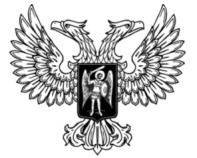 ДонецкАЯ НароднАЯ РеспубликАЗАКОНО НАЛОГОВОЙ СИСТЕМЕПринят Постановлением Народного Совета 25 декабря 2015 года(С изменениями, внесенными Законами от 29.01.2016 № 101-IНС, от 27.02.2016 № 107-IНС,от 30.04.2016 № 131-IНС,от 24.06.2016 № 138-IНС,от 14.10.2016 № 148-IНС,от 23.09.2016 № 149-IНС,от 27.02.2017 № 155-IНС,от 23.03.2017 № 164-IНС,от 10.02.2017 № 166-IНС,от 07.04.2017 № 170-IНС,от 23.06.2017 № 182-IНС,от 06.05.2017 № 177-IНС,от 29.12.2017 № 203-IНС,от 13.04.2018 № 225-IНС,от 25.05.2018 № 226-IНС,от 03.08.2018 № 247-IНС,от 21.09.2018 № 252-IНС,от 05.10.2018 № 254-IНС,от 19.10.2018 № 257- IНС,от 02.11.2018 № 258-IНС,от 28.12.2018 № 09-IIНС,от 08.02.2019 № 17-IIНС,от 07.03.2019 № 18-IIНС,от 22.03.2019 № 22-IIНС,от 14.05.2019 № 34-IIНС,от 24.05.2019 № 39-IIНСот 14.05.2019 № 33-IIНС,от 02.08.2019 № 52-IIНС,от 27.09.2019 № 62-IIНС,от 13.12.2019 № 77-IIНС,от 27.12.2019 № 83-IIНСот 27.12.2019 № 86-IIНС,от 15.01.2020 № 95-IIНС,от 15.01.2020 № 96-IIНС,от 21.02.2020 № 103-IIНС,от 28.03.2020 № 114-IIНС,от 03.04.2020 № 121-IIНС,от 03.04.2020 № 122-IIНС,от 24.04.2020 № 128-IIНС,от 24.04.2020 № 132-IIНС,от 24.04.2020 № 136-IIНС,от 26.05.2020 № 151-IIНС,от 26.05.2020 № 152-IIНС,от 04.05.2020 № 143-IIНС,от 04.05.2020 № 144-IIНС,от 24.04.2020 № 133-IIНС,от 26.06.2020 № 161-IIНС,от 01.09.2020 № 181-IIНС,от 24.09.2020 № 193-IIНС,от 24.09.2020 № 196-IIНС,от 20.11.2020 № 206-IIНС,от 20.11.2020 № 207-IIНС)(В тексте Закона слова «Совет Министров» в соответствующем числе и падеже заменены словом «Правительство» в соответствующем числе и падеже согласно Закону от 08.02.2019 № 17-IIНС, слова «платежное требование» в соответствующих числе и падеже заменены словами «инкассовое поручение» в соответствующих числе и падеже согласно Закону от 24.04.2020 № 132-IIНС )Глава 1. Законодательство Донецкой Народной Республики о налогообложенииСтатья 1. Законодательство Донецкой Народной Республики о налогообложении1.1. Законодательство Донецкой Народной Республики о налогообложении (далее – законодательство о налогообложении) состоит из настоящего Закона и принятых в соответствии с ним законов, нормативных правовых актов Правительства, Главы Донецкой Народной Республики. 1.2. Настоящий Закон устанавливает систему налогов, сборов и обязательных платежей, а также общие принципы налогообложения в Донецкой Народной Республике, в том числе:1) виды и элементы налогов, сборов и обязательных платежей, взимаемых в Донецкой Народной Республике (далее – налоги и сборы);2) основания возникновения (изменения, прекращения) и порядок исполнения обязанностей по уплате налогов и сборов;3) права и обязанности налогоплательщиков и других участников отношений, регулируемых законодательством о налогообложении;4) формы и методы налогового контроля;5) ответственность за совершение налоговых нарушений;6) порядок обжалования решений органов доходов и сборов, действий (бездействий) их должностных лиц;7) ставки налогообложения, порядок и сроки подачи налоговой отчетности. Статья 2. Отношения, регулируемые законодательством о налогообложении 2.1. Законодательство о налогообложении регулирует отношения по установлению, введению и взиманию налогов, сборов и других обязательных платежей в Донецкой Народной Республике, а также отношения, возникающие в процессе осуществления налогового контроля, обжалования решений органов доходов и сборов, действий (бездействий) их должностных лиц и привлечения к ответственности за совершение налогового нарушения.2.2. К отношениям по установлению, введению и взиманию таможенных платежей, а также к отношениям, возникающим в процессе осуществления контроля за уплатой таможенных платежей, обжалования актов таможенных органов, действий (бездействия) их должностных лиц и привлечения к ответственности виновных лиц, настоящий Закон не применяется, если иное не предусмотрено настоящим Законом. Статья 3. Основные начала законодательства о налогообложении3.1. Каждое лицо должно уплачивать законно установленные налоги и сборы. Законодательство о налогообложении основывается на признании всеобщности и равенства налогообложения. При установлении налогов и сборов учитывается фактическая способность плательщика к уплате налогов и сборов. 3.2. Установление дифференцированных ставок налогов и сборов, налоговых льгот в зависимости от формы собственности, гражданства физических лиц или места происхождения дохода не допускается. 3.3. Налоги и сборы должны иметь экономическое обоснование и не могут быть произвольными. Недопустимы налоги и сборы, препятствующие реализации гражданами своих конституционных прав.3.4. Не допускается устанавливать налоги и сборы, нарушающие единое экономическое пространство Донецкой Народной Республики и, в частности, прямо или косвенно ограничивающие свободное перемещение в пределах территории Донецкой Народной Республики товаров (работ, услуг) или финансовых средств, либо иначе ограничивать или создавать препятствия не запрещенной законодательством экономической деятельности субъектов хозяйствования и физических лиц.3.5. Ни на кого не может быть возложена обязанность уплачивать налоги и сборы, не предусмотренные настоящим Законом либо установленные в ином порядке, чем это определено настоящим Законом.3.6. Все неустранимые сомнения, противоречия и неясности актов законодательства о налогообложении толкуются в пользу налогоплательщика, налогового агента. 3.7. Налоги и сборы не могут иметь дискриминационный характер и различно применяться исходя из социальных, расовых, национальных, религиозных и иных подобных критериев. Допускается установление особых видов пошлин либо дифференцированных ставок ввозных таможенных пошлин в зависимости от страны происхождения товара в соответствии с настоящим Законом и таможенным законодательством Донецкой Народной Республики.3.8. Ни на кого не может быть возложена обязанность уплачивать налоги и сборы, а также иные взносы и платежи, обладающие установленными настоящим Законом признаками налогов или сборов, не предусмотренные настоящим Законом либо установленные в ином порядке, чем это определено настоящим Законом.3.9. Во время установления налога обязательно определяются такие элементы:3.9.1. плательщики налога;3.9.2. объект налогообложения;3.9.3. база налогообложения;3.9.4. ставка налога;3.9.5. порядок исчисления налога;3.9.6. налоговый период;3.9.7. срок и порядок уплаты налога;3.9.8. срок и порядок представления отчетности об исчислении и уплате налога.3.10. Акты законодательства о налогах и сборах должны быть сформулированы таким образом, чтобы каждый точно знал, какие налоги (сборы), когда и в каком порядке он должен платить.3.11. Льготы по применению налогового законодательства, квоты по использованию таких льгот, устанавливаются Главой Донецкой Народной Республики или Правительством Донецкой Народной Республики.3.12. Запрещается уплата сумм налога путем взаимных зачетов, встречных обязательств, векселями и в других формах, не предусматривающих уплату сумм налога денежными средствами.3.13. Налоги и сборы зачисляются в бюджет согласно нормативным правовым актам Донецкой Народной Республики. 3.14. Органы, осуществляющие обслуживание бюджетных средств, в установленном нормативными правовыми актами Донецкой Народной Республики порядке, распределяют зачисленные в бюджет средства согласно нормативам, определенным бюджетным законодательством Донецкой Народной Республики, и направляют такие распределенные суммы в соответствующие бюджеты. Статья 4. Нормативные правовые акты правительства Донецкой Народной Республики, государственных органов исполнительной власти, органов местного самоуправления о налогообложении 4.1. Глава Донецкой Народной Республики, Правительство Донецкой Народной Республики, республиканские органы исполнительной власти Донецкой Народной Республики, уполномоченные осуществлять функции в области государственной политики и нормативно-правового регулирования в сфере налогообложения и таможенного дела, органы местного самоуправления в предусмотренных настоящим Законом случаях в пределах своей компетенции издают нормативные правовые акты по вопросам, связанным с налогообложением, которые не могут противоречить настоящему Закону.(Пункт 4.1 статьи 4 изложен в новой редакции в соответствии с Законом от 03.08.2018 № 247-IНС)Статья 5. Действие актов законодательства о налогообложении во времени5.1. Акты законодательства о налогообложении вступают в силу со дня их официального опубликования, если иное не предусмотрено самим актом.5.2. Акты законодательства о налогообложении, устанавливающие новые налоги и/или сборы, повышающие налоговые ставки, размеры сборов, устанавливающие или отягчающие ответственность за нарушение законодательства о налогообложении, обратной силы не имеют.5.3. Акты законодательства о налогообложении, устраняющие или смягчающие ответственность за нарушение законодательства о налогообложении либо устанавливающие дополнительные гарантии защиты прав налогоплательщиков, налоговых агентов, имеют обратную силу.5.4. Акты законодательства о налогообложении, отменяющие налоги и/или сборы, снижающие размеры ставок налогов (сборов), имеют обратную силу, если прямо предусматривают это.Статья 6. Несоответствие нормативных правовых актов о налогообложении настоящему Закону6.1. Нормативный правовой акт о налогообложении признается не соответствующим настоящему Закону, если такой акт:1) издан органом, не имеющим в соответствии с настоящим Законом права издавать подобного рода акты, либо издан с нарушением установленного порядка издания таких актов; 2) отменяет или ограничивает права налогоплательщиков, налоговых агентов, установленные настоящим Законом;3) вводит обязанности, не предусмотренные настоящим Законом, или изменяет определенное настоящим Законом содержание обязанностей участников отношений, регулируемых законодательством о налогообложении, иных лиц, обязанности которых установлены настоящим Законом;4) запрещает действия налогоплательщиков, налоговых агентов, разрешенные настоящим Законом;5) запрещает действия органов доходов и сборов, их должностных лиц, разрешенные или предписанные настоящим Законом;6) разрешает или допускает действия, запрещенные настоящим Законом;7) изменяет содержание понятий и терминов, определенных в настоящем Законе, либо использует эти понятия и термины в ином значении, чем они используются в настоящем Законе;8) изменяет установленные настоящим Законом основания, условия, последовательность или порядок действий участников отношений, регулируемых законодательством о налогах и сборах, иных лиц, обязанности которых установлены настоящим Законом;9) иным образом противоречит общим началам и/или буквальному смыслу конкретных положений настоящего Закона.6.2. Нормативные правовые акты о налогообложении, указанные в пункте 6.1 настоящей статьи, признаются не соответствующими настоящему Закону при наличии хотя бы одного из обстоятельств, предусмотренных пунктом 6.1 настоящей статьи.6.3. В отношении нормативных правовых актов, регулирующих порядок взимания таможенных платежей, подлежащих уплате в связи с перемещением товаров через таможенную границу Донецкой Народной Республики, применяются положения, установленные действующим таможенным законодательством.Статья 7. Порядок исчисления сроков, установленных законодательством о налогообложении7.1. Сроки, установленные законодательством о налогообложении, определяются календарной датой, событием или действием, либо периодом времени, который исчисляется годами, кварталами, месяцами или днями.7.2. Течение срока начинается на следующий день после календарной даты или наступления события (совершения действия), которым определено его начало.7.3. Срок, исчисляемый годами, истекает в соответствующие месяц и число последнего года срока.При этом годом (за исключением календарного года) признается любой период времени, состоящий из 12 месяцев, следующих подряд.7.4. Срок, исчисляемый кварталами, истекает в последний день последнего месяца срока.При этом квартал считается равным трем календарным месяцам, отсчет кварталов ведется с начала календарного года.7.5. Срок, исчисляемый месяцами, истекает в соответствующие месяц и число последнего месяца срока.Если окончание срока приходится на месяц, в котором нет соответствующего числа, то срок истекает в последний день этого месяца.7.6. Срок, определенный днями, исчисляется в рабочих днях, если срок не установлен в календарных днях. При этом рабочим днем считается день, который не признается в соответствии с законодательством Донецкой Народной Республики выходным и/или нерабочим праздничным днем.7.7. В случаях, когда последний день срока приходится на день, признаваемый в соответствии с законодательством Донецкой Народной Республики выходным и/или нерабочим праздничным днем, днем окончания срока считается ближайший следующий за ним рабочий день.7.8. Действие, для совершения которого установлен срок, может быть выполнено до 24 часов последнего дня срока.Если документы либо денежные средства были сданы в организацию связи до 24 часов последнего дня срока, то срок не считается пропущенным.Статья 8. Внесение изменений в настоящий Закон(Наименование статьи 8 с изменениями, внесенными в соответствии с Законом от 24.09.2020 № 196-IIНС)8.1. Изменения и дополнения в настоящий Закон могут вноситься только путем внесения изменений в настоящий Закон в соответствии с действующим законодательством, если иное не предусмотрено настоящим Законом.(Пункт 8.1 статьи 8 с изменениями, внесенными в соответствии с Законом от 24.09.2020 № 196-IIНС)Статья 9. Понятия и термины, используемые в настоящем Законе9.1. Для целей настоящего Закона используются следующие понятия: 1) акцизный налог – непрямой налог на потребление отдельных видов товаров (продукции), определенных настоящим Законом как подакцизные, который включается в цену таких товаров (продукции);2) активы – денежные средства, материальные и нематериальные ценности, которые находятся в собственности налогоплательщика (хозяйственном ведении или оперативном управлении);3) (Подпункт 3 пункта 9.1 статьи 9 утратил силу в соответствии с Законом от 03.08.2018 № 247-IНС)4) амортизация – систематическое распределение стоимости основных средств, других необоротных и нематериальных активов, указанных в настоящем Законе, которые амортизируются в течение срока их полезного использования (эксплуатации);5) арендная плата за земельные участки государственной и муниципальной собственности – обязательный платеж, который арендатор вносит арендодателю за пользование земельным участком;6) (Подпункт 6 пункта 9.1 статьи 9 утратил силу в соответствии с Законом от 14.10.2016 № 148-IНС)7) аукцион (биржевые торги) – публичный способ продажи активов (публичные торги) с целью получения выручки от такой продажи в определенное время и в установленном месте;8) балансовая стоимость основных средств, других необоротных и нематериальных активов – сумма остаточной стоимости таких средств и активов, которая определяется как разница между первоначальной стоимостью с учетом переоценки и суммой накопленной амортизации;9) безвозвратная финансовая помощь – это:а) сумма средств, переданная плательщику налогов согласно договорам дарения, другими подобными договорами или без заключения таких договоров;б) сумма задолженности одного плательщика налогов перед другим плательщиком налогов, которая не взыскана после окончания срока исковой давности;10) безнадежная задолженность – это:а) задолженность плательщика, относительно которой прошел срок давности, а именно 1095 дней;б) (Подпункт «б» подпункта 10 пункта 9.1. статьи 9 утратил силу в соответствии с Законом от 13.04.2018 № 225-IНС)в) задолженность плательщика, признанного в установленном порядке банкротом, требования относительно которого не были удовлетворены в связи с недостаточностью имущества банкрота;г) задолженность плательщика, признанная в судебном порядке безнадежной к взысканию;(Подпункт «г» подпункта 10 пункта 9.1. статьи 9 с изменениями, внесенными в соответствии с Законом от 13.04.2018 № 225-IНС)д) задолженность плательщика, признанная Главой Донецкой Народной Республики или Правительством Донецкой Народной Республики безнадежной, за исключением задолженности, которая возникла вследствие проведения государственных закупок за счет средств Республиканского и (или) местного бюджетов;(Подпункт «д» подпункта 10 пункта 9.1. статьи 9 введен Законом от 13.04.2018 № 225-IНС)11) бесплатно полученные товары – это:а) товары, полученные налогоплательщиком согласно договорам дарения и другим договорам, не предусматривающим денежной или другой компенсации стоимости таких материальных ценностей и нематериальных активов или их возврата, или без заключения таких договоров (в предусмотренных законодательством случаях);(Подпункт «а» пункта 9.1 статьи 9 с изменениями, внесенными в соответствии с Законом от 24.09.2020 № 196-IIНС)б) товары, полученные юридическим или физическим лицом на ответственное хранение и использованные им в его производственном или хозяйственном обороте;12) валовые расходы – сумма расходов плательщика налога, понесенных (начисленных) в отчетном периоде на основании первичных и других документов, подтверждающих осуществленные налогоплательщиком расходы, связанные с ведением хозяйственной деятельности;13) валовый доход (оборот) – общая сумма дохода плательщика налога от всех видов деятельности, полученного (начисленного) в отчетном периоде, как на территории Донецкой Народной Республики, так и за ее пределами, определенного на основании первичных документов, которые подтверждают получение плательщиком налога такого дохода;14) владельцы земельных участков – юридические и физические лица (резиденты и нерезиденты), которые в соответствии с законодательством приобрели право собственности на землю, а также территориальные общества и государство относительно земель муниципальной и государственной собственности соответственно;15) возвратная финансовая помощь – сумма денежных средств, поступившая плательщику налога в пользование по договорам, не предусматривающим начисление процентов или предоставления других видов компенсаций в виде платы за пользование такими средствами, и является обязательной к возврату;16) данные земельного кадастра – совокупность сведений и документов о месте расположения и правовом режиме земельных участков, их оценке, классификации земель, количественной и качественной характеристиках, распределении среди владельцев земли и землепользователей, подготовленные в соответствии с законодательством;17) денежное обязательство – сумма налогов, сборов, взносов и других обязательных платежей, в том числе начисленных органом доходов и сборов, которые налогоплательщик обязан уплатить в соответствии с настоящим Законом, другими законами Донецкой Народной Республики, нормативными правовыми актами Правительства Донецкой Народной Республики, Указами Главы Донецкой Народной Республики, контроль за соблюдением которых возложен на органы доходов и сборов; 18) дивиденды – любой доход, полученный учредителем (участником) от субъекта хозяйствования при распределении прибыли, остающейся после налогообложения, по принадлежащим учредителю (участнику) долям пропорционально долям учредителей (участников) в уставном капитале такого субъекта хозяйствования. К дивидендам также относятся любые доходы, получаемые из источников за пределами Донецкой Народной Республики, относящиеся к дивидендам в соответствии с законодательством иностранных государств;(Подпункт 18 пункта 9.1 статьи 9 изложен в новой редакции в соответствии с Законом от 03.08.2018 № 247-IНС)19) добыча полезных ископаемых – совокупность технологических операций извлечения, в том числе залежей на дне водоемов, и перемещения, в том числе временное хранение, на поверхность части недр (горных пород, рудного сырья и тому подобное), которая вмещает полезные ископаемые;20) долгосрочный контракт – контракт (договор) на изготовление, строительство, установку или монтаж материальных ценностей, которые входят в состав основных фондов заказчика, а также на создание нематериальных активов, связанных с таким изготовлением или строительством, при условии, что такой контракт согласно технологии производства невозможно завершить ранее, чем через 9 месяцев с момента осуществления первых затрат или получения аванса;21) единица площади облагаемого налогом земельного участка:а) в границах населенного пункта – 1 (один) метр квадратный (кв. метр);б) за границами населенного пункта – 1 (один) гектар (га);(Подпункт 21 пункта 9.1 статьи 9 с изменениями, внесенными в соответствии с Законом от 03.08.2018 № 247-IНС)22) задолженность (налоговая задолженность) – сумма денежного обязательства, а также пеня и штрафные (финансовые) санкции, начисленные и не уплаченные в порядке и сроки, предусмотренные настоящим Законом, другими законами Донецкой Народной Республики, нормативными правовыми актами Правительства Донецкой Народной Республики, Указами Главы Донецкой Народной Республики, контроль за соблюдением которых возложен на органы доходов и сборов;23) заем – денежные средства, предоставляемые резидентами, являющимися финансовыми учреждениями, или нерезидентами, кроме нерезидентов, которые имеют оффшорный статус, заемщику на определенный срок с обязательством их возврата и уплатой процентов за пользование займом; 24) земельный налог – обязательный платеж, взимаемый с собственников земельных участков и земельных долей (паев), а также постоянных землепользователей;(Подпункт 24 пункта 9.1 статьи 9 с изменениями, внесенными в соответствии с Законом от 03.08.2018 № 247-IНС)25) земельный участок – часть земной поверхности с установленными пределами, определенным местом расположения, целевым (хозяйственным) назначением и с определенными относительно него правами;26) землепользователи – юридические и физические лица (резиденты и нерезиденты), которым в соответствии с законодательством предоставлены в пользование земельные участки государственной и муниципальной собственности;(Подпункт 26 пункта 9.1 статьи 9 с изменениями, внесенными в соответствии с Законом от 03.08.2018 № 247-IНС)27) земли железнодорожного транспорта – к землям железнодорожного транспорта относятся земли полос отведения железных дорог под железнодорожным полотном и его обустройством, станции со всеми постройками и сооружениями энергетического, локомотивного, вагонного, путевого, грузового и пассажирского хозяйства, сигнализации и связи, водоснабжения, канализации, под защитными и укрепляющими насаждениями, служебными, культурно-бытовыми зданиями и иными сооружениями, необходимыми для обеспечения работы железнодорожного транспорта;28) земли сельскохозяйственного назначения – земли, предоставленные для производства сельскохозяйственной продукции, осуществления сельскохозяйственной научно-исследовательской и учебной деятельности, размещения соответствующей производственной инфраструктуры, в том числе инфраструктуры оптовых рынков сельскохозяйственной продукции, или предназначенные для этих целей;29) источник выплаты доходов налогоплательщику – юридическое лицо или физическое лицо, от которых налогоплательщик получает доход;291) (Подпункт 291 пункта 9.1 статьи 9 введен Законом от 30.04.2016 
№ 131-IНС, исключен Законом от 24.06.2016 № 138-IНС)30) картотека – реестр неисполненных расчетных документов, направленных обслуживающему налогоплательщика банку или другому финансовому учреждению органом доходов и сборов, и находящихся на контроле в банке или другом финансовом учреждении до полного погашения соответствующих инкассовых поручений;(Подпункт 30 пункта 9.1 статьи 9 с изменениями, внесенными в соответствии с Законом от 24.04.2020 № 132-IIНС)31) кассовый метод – метод налогового учета, по которому дата возникновения валового дохода определяется по дате зачисления (получения) денежных средств на банковский счет (в кассу) налогоплательщика за реализованные (подлежащие реализации) товары, выполненные (подлежащие выполнению) работы, оказанные (подлежащие оказанию) услуги, а также в момент прекращения обязательств иными способами, а дата возникновения валовых расходов определяется как дата списания денежных средств с банковского счета (выдачи из кассы) налогоплательщика за полученные (подлежащие поставке) товары, выполненные (подлежащие выполнению) работы, оказанные (подлежащие оказанию) услуги. Данный метод используется для целей глав 12, 16 настоящего Закона;(Подпункт 31 пункта 9.1 статьи 9 изложен в новой редакции в соответствии с Законом от 26.06.2020 № 161-IIНС)32) контроль хозяйственной деятельности плательщика налога:а) владение непосредственно или через связанных физических и/или юридических лиц частью (паем, пакетом акций) уставного фонда плательщика налога в размере не менее 20 процентов уставного фонда плательщика налога;б) влияние непосредственно или через связанных физических и/или юридических лиц на хозяйственную деятельность субъекта хозяйствования в результате:- предоставления права, которое обеспечивает решающее влияние на формирование состава, результаты голосования и решения органов управления налогоплательщика;- занятия должности члена наблюдательного совета, правления, других наблюдательных или исполнительных органов налогоплательщика лицами, которые уже занимают одну или несколько из указанных должностей в другом субъекте хозяйствования;- занятия должности руководителя, заместителя руководителя наблюдательного совета, правления, другого наблюдательного или исполнительного органа налогоплательщика лицом, которое уже занимает одну или несколько из указанных должностей в других субъектах хозяйствования;- предоставления права на заключение договоров и контрактов, которые дают возможность определять условия хозяйственной деятельности, давать обязательные к исполнению указания или осуществлять делегированные полномочия и функции органа управления плательщика налога;33) косвенные методы определения сумм налоговых обязательств налогоплательщиков – определение сумм их налоговых обязательств по оценке расходов плательщика налогов, прироста его активов, количества лиц, которые пребывают с ним в отношениях найма, а также оценка иных элементов налоговых баз, которые принимаются для расчета налогового обязательства по конкретному налогу, сбору в соответствии с законодательством. При этом оценка элементов налоговых баз осуществляется с помощью информации, полученной из источников отличных от отчетности и первичных документов;34) малоценные и быстроизнашивающиеся предметы – предметы, служащие в производстве менее одного года,  стоимостью до 10 000 российских рублей и состоящие из следующих групп: инструменты и приспособления, сменное оборудование, хозяйственный инвентарь, спецодежда;(Подпункт 34 пункта 9.1 статьи 9 с изменениями, внесенными в соответствии с Законом от 30.04.2016 № 131-IНС)35) марка акцизного налога – специальный знак для маркировки алкогольной продукции и табачных изделий, отнесенный к документам строгого учета, который подтверждает уплату акцизного налога, легальность ввоза и реализацию на территории Донецкой Народной Республики этих изделий;36) маркировка алкогольной продукции и табачных изделий – наклейка марок акцизного налога на бутылку (упаковку) алкогольной продукции или пачку (упаковку) табачного изделия в порядке, определенном Министерством доходов и сборов Донецкой Народной Республики относительно производства, хранения и продажи марок налога;37) налоговая (таможенная) декларация и/или расчет (далее – декларация) – документ, который подается налогоплательщиком в территориальный орган доходов и сборов в сроки, установленные настоящим Законом;38) налоговое требование – письменное требование органа доходов и сборов к налогоплательщику о погашении суммы задолженности в установленные сроки;39) налоговый залог (залог) – способ обеспечения погашения задолженности налогоплательщика. Право налогового залога возникает на основаниях, установленных настоящим Законом, а также Законом Донецкой Народной Республики от 28 июня 2019 года № 46-IIНС «Об основах бюджетного устройства и бюджетного процесса в Донецкой Народной Республики» в части возникновения задолженности перед Республиканским бюджетом Донецкой Народной Республики, связанной с исполнением государственной гарантии, и распространяется на все активы налогоплательщика, а также на любые другие активы, на которые налогоплательщик приобретет право собственности в будущем;(Подпункт 39 пункта 9.1 статьи 9 с изменениями, внесенными в соответствии с Законом от 03.08.2018 № 247-IНС, изложен в новой редакции в соответствии с Законом от 03.04.2020 № 121-IIНС)40) налогоплательщики – юридические лица, физические лица-предприниматели, филиал юридического лица – нерезидента, налоговые агенты, физические лица, на которых в соответствии с настоящим Законом возложена обязанность уплачивать налоги и/или сборы;(Подпункт 40 пункта 9.1 статьи 9 с изменениями, внесенными Законом от 23.03.2017 № 164-IНС)41) начальная цена – цена, с которой начинается аукцион (биржевые торги), и которая определена путем проведения экспертной оценки стоимости активов;411) независимая профессиональная деятельность – деятельность нотариусов, адвокатов, арбитражных управляющих (распорядителей имущества, управляющих санацией, ликвидаторов) при условии, что такие лица не является работниками или физическим лицом – предпринимателем и использует наемный труд не более четырех физических лиц;(Подпункт 411 пункта 9.1 статьи 9 введен Законом от 03.08.2018 № 247-IНС)42) неприбыльная организация – это самостоятельный субъект хозяйствования, который имеет права юридического лица и осуществляет деятельность, предусмотренную уставными документами, имеет самостоятельный баланс, текущие счета в учреждениях банков, печать. Деятельность неприбыльных организаций определяется учредительными документами, такую деятельность не осуществляют в целях получения прибыли;(Подпункт 42 пункта 9.1 статьи 9 с изменениями, внесенными в соответствии с Законом от 03.08.2018 № 247-IНС)43) нестабильные финансово-экономические показатели – показатели, имеющие тенденцию резкого изменения результатов финансово-хозяйственной деятельности налогоплательщика;44) неэффективные налогоплательщики – налогоплательщики, осуществляющие деятельность на территории Донецкой Народной Республики, и имеющие нестабильные финансово-экономические показатели, с запасом финансовой устойчивости и обеспечивающие значительные платежи республиканских налогов и/или сборов;45) нормативная денежная оценка земельных участков – капитализированный рентный доход от земельного участка, определенный в соответствии с законодательством республиканским органом исполнительной власти, реализующим государственную политику в сфере земельных отношений;46) обжалование решений органов доходов и сборов – обжалование налогоплательщиком, налоговым агентом решения об определении сумм денежного обязательства налогоплательщика, налогового агента или другого решения органа доходов и сборов в порядке и сроки, установленные настоящим Законом по процедурам административного обжалования, или в судебном порядке;47) общественное объединение – добровольное, самоуправляемое, некоммерческое формирование, созданное по инициативе граждан, объединившихся на основе общности интересов для реализации общих целей, указанных в уставе общественного объединения;48) обычная цена – цена товаров (работ, услуг), определенная сторонами договора, если иное не установлено настоящим Законом. Если не доказано обратное (в том числе, при помощи Интернет-ресурсов), считается, что такая обычная цена отвечает уровню рыночных цен;49) операция с давальческим сырьем – это операция по переработке (обработке, обогащению или использованию) давальческого сырья (независимо от количества заказчиков и исполнителей, а также этапов (операций) с целью получения готовой продукции за соответствующую плату;50) основные средства – часть имущества, используемая в качестве средств труда при производстве продукции, выполнении работ или оказании услуг, либо для управления организацией в течение периода, превышающего 12 месяцев, или обычный операционный цикл, если он превышает 12 месяцев;51) отсрочка и/или рассрочка денежного обязательства или задолженности – перенесение органом доходов и сборов срока уплаты налогоплательщиком его денежных обязательств или задолженности под проценты за пользование отсрочкой и/или рассрочкой (далее – проценты). Размер начисляемых процентов устанавливается нормативными правовыми актами Донецкой Народной Республики. Если в состав отсроченной и/или рассроченной суммы входит пеня, то для расчета процентов берется сумма за вычетом такой пени;52) отчуждение активов – любые действия налогоплательщика, вследствие совершения которых налогоплательщик утрачивает право собственности, владения и/или распоряжения активом;53) патент – документ, удостоверяющий право субъекта хозяйственной деятельности на осуществление одного из видов деятельности, в отношении которого законодательством введена патентная система налогообложения;54) пеня – сумма средств в виде процентов, начисленных на суммы денежных обязательств, не уплаченных в установленные настоящим Законом сроки;55) первичная переработка (обогащение) минерального сырья как вид хозяйственной деятельности горного предприятия представляет собой совокупность операций по сбору, дроблению или помолу, сушке, классификации (сортировке), брикетированию, агломерации, за исключением агломерации руд с термической обработкой, и обогащению физико-химическими методами (без качественного изменения минеральных форм полезных ископаемых, их агрегатно-фазового состояния, кристаллохимической структуры), а также может включать перерабатывающие технологии, являющиеся специальными видами работ по добыче полезных ископаемых (подземная газификация и выплавка, химическое и бактериальное выщелачивание, дражная и гидравлическая разработка россыпных месторождений, гидравлический транспорт горных пород залежей дна водоемов);(Подпункт 55 пункта 9.1 статьи 9 изложен в новой редакции в соответствии с Законом от 03.08.2018 № 247-IНС)56) (Подпункт 56 пункта 9.1 статьи 9 утратил силу в соответствии с Законом от 03.08.2018 № 247-IНС)57) план стабилизации финансово-экономических показателей – информация о запланированных платежах в бюджеты всех уровней на период не менее 3 календарных месяцев, а также комплекс мер по улучшению финансово-экономического состояния налогоплательщика;58) плата за землю – общегосударственный платеж, взимаемый в форме арендной платы за земельные участки государственной и муниципальной собственности и земельного налога;59) плата за марки акцизного налога – плата, которая вносится отечественными производителями и импортерами алкогольной продукции и табачных изделий за покрытие расходов на производство, хранение и реализацию марок акцизного налога. Размер платы за марки акцизного налога устанавливается Министерством доходов и сборов Донецкой Народной Республики;60) плата за патент – это сбор, уплаченный физическим лицом или субъектом хозяйственной деятельности для приобретения патента на соответствующий вид деятельности;61) инкассовое поручение – расчетный документ, содержащий требование органа доходов и сборов к банкам и другим финансовым учреждениям о взыскании определенной суммы задолженности со счетов налогоплательщика, обслуживающегося в таком банке и/или другом финансовом учреждении, и перечислении указанной суммы задолженности в бюджетную систему Донецкой Народной Республики; (Подпункт 61 пункта 9.1 статьи 9 с изменениями, внесенными в соответствии с Законом от 24.04.2020 № 132-IIНС)62) плательщики подоходного налога – физические лица – резиденты с источником происхождения налогооблагаемого дохода как в Донецкой Народной Республике, так и за ее пределами, а также физические лица − нерезиденты с источником происхождения налогооблагаемого дохода в Донецкой Народной Республике, физические лица, осуществляющие независимую профессиональную деятельность и (или) налоговые агенты, на которых в соответствии с настоящим Законом возложена обязанность по исчислению, декларированию и перечислению налога в бюджет;(Подпункт 62 пункта 9.1 статьи 9 изложен в новой редакции в соответствии с Законом от 03.08.2018 № 247-IНС)63) подакцизные товары (продукция) – товары, на которые настоящим Законом установлены ставки акцизного налога;64) покупатель марок акцизного налога – субъект хозяйствования, который в соответствии с законодательством Донецкой Народной Республики является плательщиком акцизного налога с алкогольной продукции и табачных изделий;65) полезные ископаемые – естественные минеральные образования органического и неорганического происхождения в недрах, в том числе любые подземные воды, а также техногенные минеральные образования в местах удаления отходов производства и потерь продуктов переработки минерального сырья, которые могут быть использованы в сфере материального производства и потребления непосредственно или после первичной переработки;66) политическая партия – особая общественная организация, непосредственно ставящая перед собой задачи овладеть политической властью в государстве или принять в ней участие через своих представителей в органах государственной власти и местного самоуправления;67) придомовая территория – территория вокруг многоквартирного дома, определенная на основании соответствующей градостроительной и землеустроительной документации в границах соответствующего земельного участка, на которой расположены многоквартирный дом и относящиеся к нему здания и сооружения, и необходимая для обслуживания многоквартирного дома и обеспечения удовлетворения жилищных, социальных и бытовых потребностей собственников (сособственников) и нанимателей (арендаторов) квартир, а также нежилых помещений, расположенных в многоквартирном доме;(Подпункт 67 пункта 9.1 статьи 9 с изменениями, внесенными в соответствии с Законом от 03.08.2018 № 247-IНС)68) принудительное взыскание – обращение взыскания органом доходов и сборов на активы налогоплательщика в счет погашения его задолженности;69) принудительный налоговый мониторинг – принудительная мера, при которой отслеживаются в режиме реального времени проводимые финансово-хозяйственные операции неэффективными налогоплательщиками с точки зрения правильности исчисления, полноты и своевременности уплаты республиканских налогов и/или сборов;70) приостановление расходных операций по счетам в банках и других финансовых учреждениях – прекращение банком и другими финансовыми учреждениями расходных операций по счетам налогоплательщика в банках и других финансовых учреждениях на основании решений территориального органа доходов и сборов, порядок принятия и направления которого установлен настоящим Законом;71) промплощадка – объект, на котором организована деятельность по приему от артелей угольной продукции, подготовке ее к обогащению (дробление, классификация, грохочение, измельчение), а также оптовой и розничной торговле угольной продукцией;72) расходы – сумма любых затрат плательщика налога в материальной или нематериальной формах, выраженная в денежном эквиваленте, осуществляемых для ведения хозяйственной деятельности;73) реализация активов – продажа активов, находящихся в налоговом залоге, которая проводится уполномоченными биржами, совершающими действия по продаже активов по поручению территориального органа доходов и сборов на условиях оптимального ценового предложения;74) реализация подакцизных товаров (продукции) – любые операции на таможенной территории Донецкой Народной Республики, предусматривающие отгрузку подакцизных товаров (продукции) согласно договорам купли-продажи, мены, поставки и другим договорам с передачей прав собственности или без таковой, за плату (компенсацию) или без таковой, независимо от сроков их предоставления, а также безвозмездная отгрузка товаров, в том числе из давальческого сырья;(Подпункт 74 пункта 9.1 статьи 9 с изменениями, внесенными в соответствии с Законом от 24.09.2020 № 196-IIНС)75) реализация товаров – любые операции, которые осуществляются в соответствии с договорами купли-продажи, поставки и другими гражданско-правовыми договорами (за исключением мены), предусматривающим передачу прав собственности на такие товары за плату или компенсацию независимо от сроков ее предоставления, а также операции по бесплатному предоставлению товаров. Обязательства по указанным договорам в части расчета за товар, кроме оплаты или компенсации, могут быть исполнены на основании нормативных правовых актов Правительства Донецкой Народной Республики, а между организациями, основанными на государственной форме собственности (доля государственной собственности в которых составляет 50 и более процентов) также путем уступки требования (цессии) или перевода долга, за исключением случаев, предусмотренных настоящим Законом.Не считаются реализацией операции по предоставлению товаров в соответствии с договорами комиссии, хранения (ответственного хранения), поручения, другими гражданско-правовыми договорами, не предусматривающими передачу прав собственности на такие товары; (Подпункт 75 пункта 9.1 статьи 9 изложен в новой редакции в соответствии с Законом от 03.08.2018 № 247-IНС, с изменениями внесенными Законом от 24.09.2020 № 196-IIНС, изложен в новой редакции в соответствии с Законом от 20.11.2020 № 207-IIНС)76) решение об определении суммы денежного обязательства – письменное уведомление органа доходов и сборов об обязанности налогоплательщика, налогового агента оплатить сумму денежного обязательства, определенную органом доходов и сборов в случаях, предусмотренных настоящим Законом и другими законодательными актами, контроль за исполнением которых возложен на органы доходов и сборов;77) роялти – любой платеж, полученный в качестве вознаграждения за использование или предоставление права на пользование любым авторским и смежным правом на произведения литературы, искусства или науки, включая компьютерные программы, другие записи на носителях информации, видео- или аудиокассеты, кинематографические фильмы или пленки для радио- или телевизионного вещания, передачи (программы) организаций вещания, любым патентом, зарегистрированным знаком на товары и услуги или торговой маркой, дизайном, секретными чертежами, моделью, формулой, процессом, правом на информацию о промышленном, коммерческом или научном опыте (ноу-хау);78) сбор за специальное использование воды – республиканский сбор, который взимается за специальное:а) использование воды водных объектов;б) использование воды, полученной от других водопользователей;в) использование воды без ее изъятия из водных объектов для потребностей теплоэнергетики и водного транспорта;г) использование воды для потребностей рыбоводства;79) связанные лица – юридические и/или физические лица, взаимоотношения между которыми могут влиять на условия или экономические результаты их деятельности или деятельности лиц, которых они представляют и отвечающие одному из нижеприведенных признаков:- юридическое лицо, осуществляющее управление и (или) контроль за хозяйственной деятельностью плательщика налога или контролирующееся таким плательщиком налога или находящееся под общим контролем с таким плательщиком налога;(Абзац второй подпункта 79 пункта 9.1 статьи 9 с изменениями, внесенными в соответствии с Законом от 03.08.2018 № 247-IНС)- физическое лицо или члены его семьи, осуществляющие управление и (или) контроль за плательщиком налога;(Абзац третий подпункта 79 пункта 9.1 статьи 9 с изменениями, внесенными в соответствии с Законом от 03.08.2018 № 247-IНС)- должностное лицо плательщика налога, уполномоченное осуществлять от имени плательщика налога юридические действия, направленные на установление, изменение или прекращение правовых отношений, а также члены его семьи;- плательщики налога – участники объединения предприятий независимо от его вида и организационно-правовой формы, осуществляющие свою хозяйственную деятельность путем образования такого объединения; 80) сельскохозяйственные угодья – пашня, многолетние насаждения, сенокосы, пастбища и залежи;81) (Подпункт 81 пункта 9.1 статьи 9 утратил силу в соответствии с Законом от 03.08.2018 № 247-IНС)82) социальные услуги – комплекс мероприятий по предоставлению помощи лицам, отдельным социальным группам, которые находятся в сложных жизненных обстоятельствах и не могут самостоятельно их преодолеть, с целью решения их жизненных проблем;83) (Подпункт 83 пункта 9.1 статьи 9 утратил силу в соответствии с Законом от 03.08.2018 № 247-IНС)84) субъект оценочной деятельности – лицо, которое, в соответствии с действующим законодательством, имеет право на проведение экспертной оценки стоимости активов;841) товар – любое имущество, реализуемое либо предназначенное для реализации. В целях регулирования отношений, связанных с взиманием таможенных платежей, к товарам относится и иное имущество, определяемое в соответствии с действующим таможенным законодательством;(Подпункт 841 пункта 9.1 статьи 9 введен Законом от 26.06.2020 № 161-IIНС)85) (Подпункт 85 пункта 9.1 статьи 9 утратил силу в соответствии с Законом от 03.08.2018 № 247-IНС)86) (Подпункт 86 пункта 9.1 статьи 9 утратил силу в соответствии с Законом от 03.08.2018 № 247-IНС)87) транспортный налог – республиканский налог, уплачиваемый физическими лицами и субъектами хозяйствования, имеющими во владении транспортные средства;88) уполномоченная биржа – биржа, определенная республиканским органом исполнительной власти, реализующим государственную политику в сфере налогообложения и таможенного дела, по продаже активов, которые находятся в налоговом залоге. Порядок проведения конкурсов по определению уполномоченных бирж по продаже активов, которые находятся в налоговом залоге, утверждается Правительством Донецкой Народной Республики;(Подпункт 88 пункта 9.1 статьи 9 изложен в новой редакции в соответствии с Законом от 03.08.2018 № 247-IНС)90) хозяйственная деятельность – деятельность субъектов хозяйствования в сфере общественного производства, направленная на изготовление и реализацию продукции, выполнение работ или предоставление услуг стоимостного характера, которые имеют ценовую определенность;91) целевое назначение земельного участка – использование земельного участка по назначению, определенному на основании документации по землеустройству в установленном законодательством порядке;92) ценная бумага – документ, удостоверяющий, с соблюдением установленной формы и обязательных реквизитов, имущественные права, осуществление или передача которых возможны только при его предъявлении. С передачей ценной бумаги все указанные ею права переходят в совокупности;93) экспертная оценка стоимости активов – определение рыночной стоимости активов субъектом оценочной деятельности, который действует в соответствии с договором, заключенным им с территориальным органом доходов и сборов.94) экологический налог – обязательная плата, которая взимается за негативное воздействие на окружающую среду в виде платы за фактические объемы выбросов в атмосферный воздух и сбросов в водные объекты загрязняющих веществ, а также размещение (хранение) отходов, в том числе радиоактивных.(Подпункт 94 пункта 9.1 статьи 9 введен Законом от 03.08.2018 № 247-IНС)Статья 91. Налоговая тайна1. Налоговую тайну составляют любые полученные органами доходов и сборов сведения о налогоплательщике, а также иных лицах, за исключением сведений: 1) являющихся общедоступными, в том числе ставших таковыми с согласия их обладателя – налогоплательщика;2) предоставляемых налоговым (таможенным) или правоохранительным органам других государств в соответствии с международными договорами (соглашениями), одной из сторон которых является Донецкая Народная Республика, о взаимном сотрудничестве между налоговыми (таможенными) или правоохранительными органами (в части сведений, предоставленных этим органам); 3) свободный доступ к которым установлен законом Донецкой Народной Республики, нормативными правовыми актами Главы Донецкой Народной Республики, Правительства Донецкой Народной Республики.2. Налоговая тайна не подлежит разглашению за исключением случаев, предусмотренных законом Донецкой Народной Республики, нормативными правовыми актами Главы Донецкой Народной Республики, Правительства Донецкой Народной Республики.К разглашению налоговой тайны относится, в частности, использование или передача другому лицу информации, составляющей налоговую тайну, ставшей известной должностному лицу органов доходов и сборов, в том числе таможенных органов, привлеченному специалисту или эксперту при исполнении ими своих обязанностей, а также иным лицам или органам, которые получили доступ к налоговой тайне в установленном законодательством порядке.3. Поступившие в органы государственной власти или органы местного самоуправления сведения, составляющие налоговую тайну, имеют специальный режим хранения и доступа, определяемый соответствующим органом государственной власти. Доступ к сведениям, составляющим налоговую тайну, имеют должностные и иные лица, определяемые республиканским органом исполнительной власти, реализующим налоговую и таможенную политику.Доступ к сведениям, составляющим налоговую тайну, в государственных органах, органах местного самоуправления или организациях, в которые такие сведения поступили в соответствии с законом Донецкой Народной Республики, нормативными правовыми актами Главы Донецкой Народной Республики, Правительства Донецкой Народной Республики, имеют должностные лица, определяемые руководителями этих государственных органов, органов местного самоуправления или организаций.4. Утрата документов, содержащих налоговую тайну сведения, либо разглашение таких сведений влечет ответственность, предусмотренную законодательством Донецкой Народной Республики.(Статья 91 введена Законом от 23.03.2017 № 164-IНС)Статья 92. Порядок предоставления информации, составляющей налоговую тайну1. Предоставление информации, составляющей налоговую тайну органам государственной власти и местного самоуправления, а также физическим и юридическим лицам осуществляется в пределах их прав и обязанностей с учетом требований законов Донецкой Народной Республики, нормативных правовых актов Главы Донецкой Народной Республики, Правительства Донецкой Народной Республики по защите информации.2. В целях сохранения конфиденциальности информации, составляющей налоговую тайну, предоставление указанной информации органами доходов и сборов осуществляется на основании письменных обоснованных (мотивированных) запросов (требований), оформленных на официальных бланках, за подписью уполномоченного должностного лица, если иное не предусмотрено соглашениями об обмене информацией, а также если законодательством не предусмотрен иной режим защиты информации.Обоснованием (мотивом) запроса (требования) является конкретные обстоятельства, в связи с которыми возникла необходимость в получении указанных сведений, конкретная цель, связанная с исполнением лицом, запрашивающим информацию, определенных законом прав и обязанностей, для реализации которых ему необходимо использовать запрашиваемую информацию, связи истребуемой информации с вышеуказанной целью.Кроме того, в случае предоставления информации органом государственной власти (местного самоуправления), их должностными лицами и служащими, необходимо мотивировать, как именно необходимость предоставления информации, содержащей налоговую тайну, связана с исполнением обязанностей, возложенных на запрашивающее должностное лицо.Указанный запрос (требование) должен содержать ссылки на конкретный пункт, часть и статью нормативного правового акта, предоставляющего право на истребование информации.В случае отсутствия надлежащей мотивации в запросе (требовании) для истребования информации, содержащей налоговую тайну, орган доходов и сборов имеет право отказать в предоставлении такой информации.Законом Донецкой Народной Республики, нормативными правовыми актами Главы Донецкой Народной Республики, Правительства Донецкой Народной Республики может быть установлен запрет на предоставление информации составляющей налоговую тайну.В случаях, прямо установленных законом Донецкой Народной Республики, нормативными правовыми актами Главы Донецкой Народной Республики, Правительства Донецкой Народной Республики, при наличии соглашения об обмене информации, информация может предоставляться по телекоммуникационным каналам связи.В случае наличия соглашения об обмене информацией по телекоммуникационным каналам связи, стандарты, форматы и процедуры информационного взаимодействия по телекоммуникационным каналам связи определяет республиканский орган исполнительной власти, реализующий налоговую и таможенную политику, а реализует орган, заинтересованный в получении информации.3. Запросы (требования), указанные в части 2 настоящей статьи, не подлежат исполнению в случаях, если: 1) предоставление информации, не предусмотрено законом Донецкой Народной Республики, нормативными правовыми актами Главы Донецкой Народной Республики, Правительства Донецкой Народной Республики, совместными соглашениями (совместными приказами) республиканского органа, реализующего налоговую и таможенную политику и иных организаций;2) органы доходов и сборов не располагают в готовом виде запрашиваемыми статистическими или информационно-аналитическими сведениями, если иное не предусмотрено нормативными правовыми актами Главы Донецкой Народной Республики;3) рассматриваемые запросы не отвечают требованиям, установленным частями 1 и 2 настоящей статьи.4. Если нормативными правовыми актами указана обязанность предоставления информации, содержащей налоговую тайну, в указанный лицом, запрашивающим (истребующим) такую информацию, срок, такая информация может быть предоставлена в иной срок, определенный органом доходов и сборов, но не более 30 дней, в случаях:1) установления лицом, запрашивающим (истребующим) информацию, срока ее предоставления, в пределах которого фактически невозможно выполнение данного запроса (требования);2) если предоставление такой информации в указанный срок нарушает конституционные и иные права сотрудников органов доходов и сборов и иных лиц;3) если срок между предоставлением запроса (требования) и предоставления информации менее 10 календарных дней.(Статья 92 введена Законом от 23.03.2017 № 164-IНС)Глава 2. Система налогов и сборов Донецкой Народной РеспубликиСтатья 10. Система налогов и сборов Донецкой Народной Республики10.1. Система налогов и сборов в Донецкой Народной Республике формируется республиканскими налогами, местными налогами и сборами.10.2. Республиканскими налогами, местными налогами и сборами признаются налоги и сборы, которые установлены настоящим Законом и обязательны к уплате на всей территории Донецкой Народной Республики, если иное не предусмотрено пунктом 10.4 настоящей статьи.10.3. Не могут устанавливаться республиканские налоги, не предусмотренные настоящим Законом.10.4. Настоящим Законом устанавливаются специальные налоговые режимы, которые могут предусматривать налоги и сборы, не указанные в статье 11 настоящего Закона, определять порядок установления таких налогов и сборов, а также порядок введения в действие и применения указанных специальных налоговых режимов.Специальные налоговые режимы могут предусматривать освобождение от обязанности по уплате отдельных налогов и сборов, указанных в статье 11 настоящего Закона.Статья 11. Налоги и сборы в Донецкой Народной Республике11.1. К налогам и сборам в Донецкой Народной Республике относятся: 1) налог на прибыль;2) акцизный налог;3) экологический налог;4) сбор за транзит, продажу и вывоз отдельных видов товаров;5) плата за пользование недрами; 6) сбор за специальное использование воды;7) налог с оборота;8) сбор на развитие виноградарства, садоводства и хмелеводства;9) подоходный налог; 10) плата за землю;11) упрощенный налог;12) плата за патент;13) сельскохозяйственный налог;14) транспортный налог;15) сбор за специальное использование водных биоресурсов;16) сбор за осуществление валютно-обменных операций.(Статья 11 изложена в новой редакции в соответствии с Законом от 03.08.2018 № 247-IНС)17) фиксированный сельскохозяйственный налог.(Подпункт 17 пункта 11.1 статьи 11 введен Законом от 28.12.2018   № 09-IIНС)Статья 12. Понятие налога и сбора12.1. Под налогом понимается обязательный, индивидуально безвозмездный платеж, взимаемый в соответствующий бюджет с плательщиков налогов, в форме отчуждения принадлежащих им на праве собственности, хозяйственного ведения или оперативного управления денежных средств, в целях финансового обеспечения деятельности Донецкой Народной Республики.12.2. Сбором является обязательный платеж, взимаемый в соответствующий бюджет с плательщиков сборов, с условием получения ими специальной выгоды, в том числе в результате совершения в интересах таких лиц государственными органами, органами местного самоуправления, другими уполномоченными органами и лицами юридически значимых действий.12.3. Совокупность республиканских и местных налогов (сборов), которые взимаются в установленном настоящим Законом порядке, составляет налоговую систему Донецкой Народной Республики. Статья 13. Особенности применения льгот13.1. В необходимых случаях в акте законодательства о налогообложении могут предусматриваться налоговые льготы и основания для их использования налогоплательщиком.Статья 14. Специальные налоговые режимы14.1. Специальные налоговые режимы устанавливаются настоящим Законом и применяются в случаях и порядке, которые предусмотрены настоящим Законом и иными актами законодательства о налогообложении.14.2. Специальные налоговые режимы могут предусматривать особый порядок определения элементов налогообложения, а также освобождение от обязанности по уплате отдельных налогов и сборов.14.3. К специальным налоговым режимам относятся:1) упрощенный налог;2) патент; 3) сбор за осуществление валютно-обменных операций;4) сельскохозяйственный налог;5) налогообложение субъектов хозяйствования, осуществляющих транспортировку и поставку природного газа и энергоносителей на территорию и по территории Донецкой Народной Республики;6) патент на добычу угля (угольной продукции) артелями;7) система налогообложения для сельскохозяйственных товаропроизводителей, осуществляющих деятельность в сфере растениеводства.(Подпункт 7 пункта 14.3 статьи 14 введен Законом от 28.12.2018     № 09-IIНС)Глава 3. Плательщики налогов и сборов, их права и обязанностиСтатья 15. Плательщики налогов и сборов15.1. Плательщиками налогов, сборов и других обязательных платежей (далее – налогоплательщики, плательщики) признаются юридические лица, физические лица-предприниматели, филиалы юридических лиц – нерезидентов, налоговые агенты, физические лица, на которых в соответствии с настоящим Законом возложена обязанность уплачивать налоги и (или) сборы.(Пункт 15.1 статьи 15 изложен в новой редакции в соответствии с  Законом от 23.03.2017 № 164-IНС)15.2. Юридические лица – это зарегистрированные в установленном законодательством порядке предприятия, учреждения, организации, которые имеют в собственности, хозяйственном ведении или оперативном управлении обособленное имущество и отвечают по своим обязательствам этим имуществом, могут от своего имени приобретать и осуществлять имущественные и неимущественные права, нести обязанности, быть истцом, ответчиком в суде и осуществляющие деятельность на территории Донецкой Народной Республики и за ее пределами:а) юридические лица резиденты – юридические лица, зарегистрированные и осуществляющие деятельность на территории Донецкой Народной Республики;б) юридические лица − нерезиденты – не зарегистрированные на территории Донецкой Народной Республики юридические лица, независимо от осуществления или неосуществления деятельности на территории Донецкой Народной Республики.К юридическим лицам − нерезидентам для целей настоящего Закона также приравниваются иные субъекты хозяйствования, созданные без права юридического лица (либо без образования юридического лица), зарегистрированные (либо находящиеся на учете как субъект хозяйствования) на территории иностранного государства и не зарегистрированные на территории Донецкой Народной Республики.(Подпункт «б» пункта 15.2. статьи 15 изложен в новой редакции в соответствии с Законом от 03.08.2018 № 247-IНС)15.3. Физическими лицами-предпринимателями являются:а) физические лица – резиденты, зарегистрированные и осуществляющие предпринимательскую деятельность на территории Донецкой Народной Республики. б) физические лица-предприниматели – нерезиденты, не зарегистрированные физические лица, осуществляющие и/или не осуществляющие деятельность на территории Донецкой Народной Республики.15.3.1. (Подпункт 15.3.1 пункта 15.3 статьи 15 утратил силу в соответствии с Законом от 03.08.2018 № 247-IНС)15.4. Налоговыми агентами признаются лица, на которых в соответствии с настоящим Законом возложены обязанности по исчислению, удержанию и перечислению с юридического лица, физического лица − предпринимателя, физического лица, юридического лица – нерезидента, физического лица − предпринимателя – нерезидента, физического лица – нерезидента налогов и сборов в бюджеты Донецкой Народной Республики.(Пункт 15.4 статьи 15 изложен в новой редакции в соответствии с Законом от 03.08.2018 № 247-IНС)15.5. Деятельность физических лиц – предпринимателей – нерезидентов на территории Донецкой Народной Республики допускается только через налогового агента (юридическое, физическое лицо – предприниматель, зарегистрированные в соответствии с законодательством Донецкой Народной Республики), а деятельность юридических лиц – нерезидентов, – через налогового агента (юридическое, физическое лицо – предприниматель, зарегистрированные в соответствии с законодательством Донецкой Народной Республики) или филиалы, аккредитованные на территории Донецкой Народной Республики в порядке, установленном Главой Донецкой Народной Республики.(Абзац первый пункта 15.5 статьи 15 с изменениями, внесенными в соответствии с Законом от 20.11.2020 № 206-IIНС)В целях осуществления деятельности на территории Донецкой 
Народной Республики юридическое лицо – нерезидент, физическое 
лицо – предприниматель – нерезидент обязаны заключить соответствующий договор с налоговым агентом в месячный срок с момента начала осуществления деятельности на территории Донецкой Народной Республики.В случае невыполнения вышеуказанного требования к юридическому лицу – нерезиденту, физическому лицу – предпринимателю – нерезиденту применяются положения Постановления Совета Министров Донецкой Народной Республики от 26 сентября 2014 года № 35-8 «О порядке введения временных администраций на предприятиях, учреждениях и иных объектах».В целях осуществления деятельности на территории Донецкой Народной Республики юридические лица – нерезиденты, зарегистрированные на территории иностранных государств, признавших суверенитет Донецкой Народной Республики, могут создавать филиалы на территории Донецкой Народной Республики. С момента проведения аккредитации таких филиалов вышеуказанные юридические лица приобретают статус субъекта хозяйствования – резидента Донецкой Народной Республики.(Абзац четвертый пункта 15.5 статьи 15 с изменениями, внесенными в соответствии с Законом от 20.11.2020 № 206-IIНС)Юридическое лицо, зарегистрированное на территории иностранного государства, приобретает статус субъекта хозяйствования – резидента Донецкой Народной Республики при одновременном соответствии следующим условиям:1) юридическое лицо имеет регистрацию на территории иностранного государства, признавшего суверенитет Донецкой Народной Республики;2) осуществления деятельности на территории Донецкой Народной Республики через филиалы, аккредитованные в соответствии с законодательством Донецкой Народной Республики.(Абзац седьмой пункта 15.5 статьи 15 с изменениями, внесенными в соответствии с Законом от 20.11.2020 № 206-IIНС)Юридическое лицо, зарегистрированное на территории 
иностранного государства, утрачивает приобретенный статус субъекта хозяйствования – резидента Донецкой Народной Республики в случае прекращения осуществления деятельности на территории Донецкой Народной Республики.(Пункт 15.5 статьи 15 изложен в новой редакции в соответствии с Законом от 24.05.2019 № 39-IIНС)15.6. Физическими лицами являются граждане, иностранные граждане и лица без гражданства (в том числе нерезиденты), получающие доход, не связанный с предпринимательской деятельностью, от операций (выплат, кроме социальных, а также банковских переводов между физическими лицами), проводимых на территории Донецкой Народной Республики.15.7. Филиал юридического лица – нерезидента – (это) приравненное к субъекту хозяйствования лицо (не являющееся юридическим лицом), имеющее постоянное место деятельности на территории Донецкой Народной Республики, через которое полностью или частично осуществляется хозяйственная деятельность юридического лица – нерезидента на территории Донецкой Народной Республики.(Пункт 15.7 статьи 15 введен Законом от 23.03.2017 № 164-IНС)Статья 16. Права налогоплательщиков 16.1. Налогоплательщики имеют право:1) получать по месту регистрации от органов доходов и сборов бесплатную информацию (в том числе в письменной форме) о действующих налогах и сборах, законодательстве о налогообложении и принятых в соответствии с ним нормативных правовых актах, порядке исчисления и уплаты налогов и сборов, правах и обязанностях налогоплательщиков, а также получать формы налоговых деклараций (расчетов) и разъяснения о порядке их заполнения;2) использовать налоговые льготы при наличии оснований и в порядке, установленном законодательством о налогообложении;3) получать отсрочку, рассрочку уплаты налогов, сборов, взносов и других обязательных платежей, штрафных (финансовых) санкций, пени в порядке и на условиях, установленных законом, нормативными правовыми актами Правительства, Главы Донецкой Народной Республики;(Подпункт 3 пункта 16.1 статьи 16 с изменениями, внесенными в соответствии с Законом от 03.08.2018 № 247-IНС)4) на зачет или возврат сумм излишне уплаченных либо излишне взысканных налогов, сборов, взносов и других обязательных платежей, штрафных (финансовых) санкций, пени, если иное не установлено настоящим Законом;(Подпункт 4 пункта 16.1 статьи 16 изложен в новой редакции в соответствии с Законом от 03.08.2018 № 247-IНС)5) представлять свои интересы в отношениях, регулируемых законодательством о налогообложении, лично либо через своего представителя;6) присутствовать при проведении налоговых проверок;7) получать копии документов, составленных по результатам налоговых проверок и решений органов доходов и сборов, а также уведомления и требования об уплате налогов и сборов;8) требовать от должностных лиц органов доходов и сборов и иных уполномоченных органов соблюдения законодательства о налогообложении при совершении ими действий в отношении налогоплательщиков;9) обжаловать в установленном порядке решения органов доходов и сборов, действия (бездействие) их должностных лиц;10) на участие в процессе рассмотрения материалов налоговой проверки или иных актов органов доходов сборов в случаях, предусмотренных настоящим Законом;11) получать от Министерства доходов и сборов Донецкой Народной Республики, Объединенных Республиканских налоговых инспекций в городах, районах в городах, Республиканских налоговых инспекций в городах, районах в городах письменные разъяснения по вопросам применения законодательства о налогах и сборах;12) на осуществление совместной с органами доходов и сборов сверки расчетов по налогам, сборам, пеням и штрафам, а также на получение акта совместной сверки расчетов по налогам, сборам, пеням и штрафам;13) не выполнять неправомерные акты и требования органов доходов и сборов, иных уполномоченных органов и их должностных лиц, не соответствующие настоящему Закону или другим законам, нормативным правовым актам Правительства, Главы Донецкой Народной Республики;14) на соблюдение и сохранение налоговой тайны;15) на возмещение в полном объеме убытков, причиненных незаконными решениями органов доходов и сборов или незаконными действиями (бездействием) их должностных лиц.16.2. Налогоплательщики имеют также иные права, установленные настоящим Законом и другими актами законодательства о налогообложении.16.3. Налоговые агенты имеют те же права, что и налогоплательщики.Статья 17. Обязанности налогоплательщиков 17.1. Налогоплательщики обязаны:1) уплачивать законно установленные налоги и сборы; 2) становиться на учет в органах доходов и сборов по месту регистрации в порядке, установленном действующим законодательством;(Подпункт 2 пункта 17.1 статьи 17 изложен в новой редакции в соответствии с Законом от 03.08.2018 № 247-IНС)3) вести в установленном порядке учет своих доходов (расходов) и объектов налогообложения, если такая обязанность предусмотрена законодательством о налогообложении;4) подавать в установленном порядке в орган доходов и сборов по месту регистрации налоговые декларации (расчеты), если такая обязанность предусмотрена законодательством о налогообложении;5) предоставлять в органы доходов и сборов, их должностным лицам в случаях и в порядке, которые предусмотрены настоящим Законом, документы, необходимые для исчисления и уплаты налогов;6) предоставлять органам доходов и сборов, их должностным лицам пояснения по вопросам исчисления и уплаты налогов и сборов, а также по вопросам, возникающим в ходе проведения налоговых проверок;7) выполнять законные требования органа доходов и сборов об устранении выявленных нарушений законодательства о налогообложении, а также не препятствовать законным действиям должностных лиц органов доходов и сборов при исполнении ими своих служебных обязанностей;8) в течение трех лет обеспечивать сохранность данных бухгалтерского и налогового учета и других документов, необходимых для исчисления и уплаты налогов и сборов, в том числе документов, подтверждающих получение доходов, осуществление расходов в случаях, если такая обязанность предусмотрена законодательством о налогообложении, а также уплату (удержание) налогов и сборов;9) исполнять иные обязанности, предусмотренные законодательством о налогообложении.17.2. Налоговые агенты юридического лица нерезидента, физического лица-предпринимателя нерезидента, кроме обязанностей, предусмотренных пунктом 17.1. этой статьи, обязаны:1) правильно и своевременно исчислять, удерживать из денежных средств, выплачиваемых юридическим лицам нерезидентам, физическим лицам-предпринимателям нерезидентам и перечислять налоги и сборы, предусмотренные настоящим Законом в бюджеты Донецкой Народной Республики в порядке, предусмотренном для налогоплательщиков; 2) вести учет начисленных и выплаченных юридическому лицу нерезиденту, физическому лицу-предпринимателю – нерезиденту доходов, исчисленных, удержанных и перечисленных в бюджеты Донецкой Народной Республики, в том числе по каждому юридическому лицу нерезиденту, физическому лицу-предпринимателю нерезиденту;3) в случаях и в порядке, которые предусмотрены настоящим Законом, представлять в органы доходов и сборов по месту регистрации документы, необходимые для осуществления контроля за правильностью исчисления, удержания и перечисления налогов и сборов;4) в течение трех лет обеспечивать сохранность документов, необходимых для исчисления, удержания и перечисления налогов и сборов.17.3. Юридические лица, кроме обязанностей, предусмотренных пунктами 17.1, 17.2 этой статьи, обязаны в течение 15 рабочих дней после получения свидетельства о государственной регистрации (перерегистрации) открыть расчетный или другой счет в Центральном Республиканском Банке Донецкой Народной Республики (или его отделении).17.4. Физические лица-предприниматели, годовой объем валового дохода от хозяйственной деятельности которых составляет свыше 10 000 000 российских рублей, кроме обязанностей, предусмотренных пунктами 17.1, 17.2 этой статьи, обязаны в течение 15 календарных дней со дня подачи налоговой отчетности, в которой задекларирована указанная сумма валового дохода, открыть расчетный или другой счет в Центральном Республиканском Банке Донецкой Народной Республики (или его отделении). 17.5. Налогоплательщики помимо обязанностей, предусмотренных пунктами 17.1 - 17.4 настоящей статьи, обязаны письменно сообщать в орган доходов и сборов по месту регистрации:1) (Подпункт 1 пункта 17.5 статьи 17 утратил силу в соответствии с Законом от 03.08.2018 № 247-IНС)2) о реорганизации или ликвидации – в течение трех дней со дня принятия такого решения.17.6. За невыполнение или ненадлежащее выполнение возложенных на него обязанностей налогоплательщик несет ответственность в соответствии с законами, нормативными правовыми актами Правительства, Главы Донецкой Народной Республики.17.7. Налогоплательщики, уплачивающие налоги, таможенные платежи в связи с перемещением товаров через таможенную границу Донецкой Народной Республики, также исполняют обязанности, предусмотренные таможенным законодательством.17.8. Сведения, предусмотренные пунктом 17.2 настоящей статьи, сообщаются по формам, утвержденным Министерством доходов и сборов Донецкой Народной Республики. 17.9. Субъекты хозяйствования, использующие в своей деятельности труд наемных работников, обязаны обеспечить оформление трудовых отношений с такими работниками в соответствии с действующим трудовым законодательством.17.10. Налогоплательщики, осуществляющие сдачу в аренду (субаренду) недвижимого имущества, торговых мест и объектов малых архитектурных форм (арендодатели), в обязательном порядке регистрируют такие договоры в органе доходов и сборов в порядке, установленном пунктом 122.5 статьи 122 настоящего Закона.(Пункт 17.10 статьи 17 введен Законом от 03.08.2018 № 247-IНС)Глава 4. Представительство в отношениях, регулируемых законодательством о налогообложенииСтатья 18. Право на представительство в отношениях, регулируемых законодательством о налогообложении 18.1. Налогоплательщик имеет право участвовать в отношениях, регулируемых законодательством о налогообложении через законного или уполномоченного представителя, кроме случаев, определенных нормативными правовыми документами в сфере налогообложения.18.2. Полномочия представителя должны быть документально подтверждены в соответствии с действующим законодательством.Статья 19. Законный представитель налогоплательщика 19.1. Законными представителями налогоплательщика – юридического лица признаются лица, уполномоченные представлять указанное юридическое лицо на основании законодательства или его учредительных документов.19.2. Перечень лиц, которые могут быть законными представителями налогоплательщика – физического лица, устанавливается гражданским законодательством Донецкой Народной Республики.(Пункт 19.2 статьи 19 введен Законом от 03.08.2018 № 247-IНС)Статья 20. Действия (бездействие) законных представителей юридического лица20.1. Действия (бездействие) законных представителей юридического лица, совершенные в связи с участием этого юридического лица в отношениях, регулируемых законодательством о налогообложении, признаются действиями (бездействием) этого юридического лица. Статья 21. Уполномоченный представитель налогоплательщика 21.1. Уполномоченным представителем налогоплательщика признается физическое или юридическое лицо, уполномоченное налогоплательщиком представлять его интересы в отношениях с органами доходов и сборов, иными участниками отношений, регулируемых законодательством о налогообложении.21.2. Не могут быть уполномоченными представителями налогоплательщика государственные служащие, а также работники правоохранительных органов.21.3. Уполномоченный представитель налогоплательщика осуществляет свои полномочия на основании доверенности, удостоверенной в порядке, установленном законодательством Донецкой Народной Республики.(Пункт 21.3 статьи 21 изложен в новой редакции в соответствии с Законом от 03.08.2018 № 247-IНС)Глава 5. Органы доходов и сборов Донецкой Народной РеспубликиСтатья 22. Органы доходов и сборов Донецкой Народной Республики22.1. Органы доходов и сборов Донецкой Народной 
Республики – органы исполнительной власти, которые осуществляют контроль соблюдения законодательства о налогообложении, бюджетного, таможенного и другого законодательства, относящегося к сфере деятельности органов доходов и сборов; контроль правильности исчисления, полноты и своевременности уплаты (перечисления) в бюджеты Донецкой Народной Республики налогов, сборов, штрафных (финансовых) санкций, таможенных платежей, единого взноса на общеобязательное государственное социальное страхование, а в случаях, предусмотренных законодательством Донецкой Народной Республики, контроль правильности исчисления, полноты и своевременности уплаты (перечисления) иных обязательных платежей, а также при осуществлении налогового контроля выявляют деяния, содержащие признаки правонарушения в сфере налогообложения и валютного регулирования, таможенной и бюджетной сферах и направляют соответствующие материалы органу (должностному лицу), уполномоченному рассматривать дело о таком правонарушении.(Пункт 22.1 статьи 22 изложен в новой редакции в соответствии с Законом от 03.08.2018 № 247-IНС, Законом от 02.08.2019 № 52-IIНС)Статья 23. Права, обязанности и структура органов доходов и сборов Донецкой Народной Республики23.1. Права, обязанности и структура органов доходов и сборов устанавливаются отдельными специальными законами Донецкой Народной Республики.Глава 6. Налоговый контрольСтатья 24. Налоговый контроль и способы его осуществления24.1. Налоговый контроль – система мер, принимаемых органами доходов и сборов с целью контроля правильности начисления, полноты и своевременности уплаты налогов и сборов, а также соблюдения законодательства по вопросам регулирования обращения наличности, проведения расчетных и кассовых операций, патентования, лицензирования и другого законодательства, контроль за соблюдением которого возложен на органы доходов и сборов.24.2. Налоговый контроль осуществляется путем:а) ведения учета налогоплательщиков;б) информационно-аналитического обеспечения деятельности органов доходов и сборов;в) проведения проверок в соответствии с требованиями действующего законодательства; г) получения объяснений налогоплательщика, осмотра помещений и территорий, используемых для получения дохода, а также в других формах, предусмотренных настоящим Законом;д) осуществление комплекса мер при работе с неэффективными налогоплательщиками (в том числе, предоставление планов стабилизации финансово-экономических показателей, введение принудительного налогового мониторинга и прочие). Комплекс мер, указанных в настоящем пункте, устанавливается приказом Министерства доходов и сборов Донецкой Народной Республики.Глава 7. Налоговые консультацииСтатья 25. Налоговая консультация25.1. Органы доходов и сборов по обращению налогоплательщика предоставляют налоговые консультации по вопросам практического применения норм законодательства о налогообложении и другого законодательства, контроль за соблюдением которого возложен на органы доходов и сборов.25.2. Налоговые консультации предоставляются в устной, письменной или электронной форме.25.3. Налоговая консультация имеет индивидуальный характер и может использоваться исключительно налогоплательщиком, которому предоставлена такая консультация.25.4. Министерство доходов и сборов Донецкой Народной Республики проводит периодическое обобщение налоговых консультаций, касающихся значительного количества налогоплательщиков или значительной суммы налоговых обязательств, по результатам которого готовятся обобщающие налоговые консультации. 25.5. Обобщающие налоговые консультации утверждаются Министром доходов и сборов Донецкой Народной Республики и подлежат обнародованию, в том числе с помощью Интернет-ресурсов.Статья 26. Порядок предоставления налоговых консультаций и последствия их применения 26.1. Налогоплательщик имеет право обратиться за предоставлением налоговой консультации непосредственно в Министерство доходов и сборов Донецкой Народной Республики или его территориальный орган по месту своего учета. 26.2. Налоговая консультация предоставляется органами доходов и сборов в течение 30 календарных дней, следующих за днем получения обращения налогоплательщика.Если для предоставления налоговой консультации необходимо получить от налогоплательщика дополнительную информацию, срок предоставления налоговой консультации может быть продлен, но не более чем на 15 календарных дней.26.3. В случае обращения налогоплательщика в территориальный орган Министерства для предоставления ему консультации (кроме устной) по вопросам, связанным с применением законодательства о налогообложении в части исчисления налогов и сборов, формирования налоговых обязательств, проект налоговой консультации в обязательном порядке согласовывается с Министерством доходов и сборов Донецкой Народной Республики.26.4. Не может быть привлечен к ответственности налогоплательщик, действовавший в соответствии с налоговой консультацией, предоставленной ему в письменной или электронной форме, а также обобщающей налоговой консультацией, в том числе, на основании того, что в будущем такая налоговая консультация или обобщающая налоговая консультация была изменена или отменена. (Пункт 26.4 статьи 26 с изменениями, внесенными в соответствии с Законом от 03.08.2018 № 247-IНС)26.5. Налогоплательщик может обжаловать в суде налоговую консультацию, предоставленную в письменной или электронной форме, которая, по мнению такого налогоплательщика, противоречит нормам настоящего Закона или содержанию соответствующего налога или сбора.Признание судом такой налоговой консультации недействительной является основанием для предоставления новой налоговой консультации с учетом выводов суда.Глава 8. ОтчетностьСтатья 27. Налоговая декларация 27.1. Налоговая декларация представляет собой документ, подаваемый налогоплательщиком об объектах налогообложения, о полученных доходах и произведенных расходах, об источниках доходов, о налоговой базе, налоговых льготах, об исчисленной сумме налога и/или о других данных, служащих основанием для исчисления и уплаты налога.27.2. Налоговая декларация предоставляется налогоплательщиком по каждому налогу, подлежащему уплате этим налогоплательщиком, если иное не предусмотрено настоящим Законом.27.3. Расчет авансового платежа представляет собой документ, подаваемый налогоплательщиком о базе исчисления, об используемых льготах, исчисленной сумме авансового платежа и/или о других данных, служащих основанием для исчисления и уплаты авансового платежа. Расчет авансового платежа представляется в случаях, предусмотренных настоящим Законом применительно к конкретному налогу.27.4. Расчет сбора представляет собой документ, подаваемый плательщиком об объектах обложения, облагаемой базе, используемых льготах, исчисленной сумме сбора и/или о других данных, служащих основанием для исчисления и уплаты сбора, если иное не предусмотрено настоящим Законом. 27.5. Налоговая декларация (расчет) подается в соответствующие органы доходов и сборов по месту учета налогоплательщика одним из способов по его выбору:а) посредством информационно-телекоммуникационных сетей в электронной форме с использованием электронной подписи в соответствии с законодательством Донецкой Народной Республики;б) лично плательщиком налогов или через представителя на бумажном носителе;в) пересылается в пределах Донецкой Народной Республики письмом с объявленной ценностью с описью вложения и заказным уведомлением о вручении.(Пункт 27.5 статьи 27 изложен в новой редакции в соответствии с Законом от 10.02.2017 № 166-IНС)27.6. (Пункт 27.6 статьи 27 утратил силу в соответствии с Законом от 10.02.2017 № 166-IНС)27.7. Формы налоговых деклараций (расчетов) и порядок их заполнения и подачи утверждаются республиканским органом исполнительной власти, реализующим государственную политику в сфере налогообложения и таможенного дела. (Пункт 27.7 статьи 27 с изменениями, внесенными в соответствии с Законом от 03.08.2018 № 247-IНС)Статья 28. Составление налоговой декларации (расчетов) 28.1. Налоговая декларация (расчет) должна содержать обязательные реквизиты и соответствовать содержанию соответствующего налога (сбора).28.2. Обязательными реквизитами налоговой декларации (расчета) являются следующие данные: тип документа (отчетный, уточняющий, отчетный новый);отчетный (налоговый) период, за который подается налоговая декларация (расчет);отчетный (налоговый) период, который уточняется (для уточняющей декларации (расчета);полное наименование (фамилия, имя, отчество) налогоплательщика согласно регистрационным документам;код налогоплательщика или налоговый номер;регистрационный номер учетной карточки налогоплательщика или серия и номер паспорта (для физических лиц, которые в силу своих религиозных убеждений отказываются от принятия регистрационного номера учетной карточки плательщика налогов);местонахождение (место жительства) налогоплательщика;наименование органа доходов и сборов, в который подается отчетность;дата подачи налоговой декларации (расчета) или дата заполнения – в зависимости от формы;инициалы, фамилии должностных лиц налогоплательщика;подписи налогоплательщика – физического лица и/или должностных лиц плательщика, заверенные печатью налогоплательщика (при наличии), средства связи с плательщиком.28.3. В отдельных случаях, когда это соответствует сущности налога или сбора и является необходимым для его администрирования, форма налоговой декларации (расчета) дополнительно должна содержать следующие обязательные реквизиты:отметка об отчетности по специальному режиму;код вида экономической деятельности (КВЭД);код органа местного самоуправления по ОКВЭД;28.4. Налоговая декларация (расчет) должна быть подписана:28.4.1. руководителем налогоплательщика или уполномоченным лицом, а также лицом, отвечающим за ведение бухгалтерского учета и предоставления налоговой декларации (расчета). В случае ведения бухгалтерского учета непосредственно руководителем плательщика, такая налоговая декларация (расчет) подписывается только руководителем. 28.4.2. физическим лицом-налогоплательщиком;28.4.3. руководителем налогового агента и лицом, отвечающим за ведение бухгалтерского учета и предоставление налоговой декларации (расчета) такого агента, а если налоговым агентом является налогоплательщик – физическое лицо-предприниматель, то таким налогоплательщиком.Статья 29. Предоставление налоговой декларации (расчета) в органы доходов и сборов29.1. Налоговая декларация (расчет) подается за отчетный период в установленные настоящим Законом сроки соответствующему территориальному органу доходов и сборов по месту учета налогоплательщика.29.2. Налогоплательщик обязан за каждый, установленный настоящим Законом, отчетный период подавать налоговые декларации (расчеты) по каждому отдельному налогу, плательщиком которого он является, независимо от того, осуществлял ли такой налогоплательщик хозяйственную деятельность в отчетном периоде.29.3. При отправке налоговой декларации (расчета) по почте, налогоплательщик обязан осуществить такое отправление в адрес соответствующего территориального органа доходов и сборов не позднее, чем за десять дней до окончания предельного срока представления налоговой декларации, определенного этой статьей.29.4. Принятие налоговой декларации (расчета) является обязанностью органов доходов и сборов. Во время принятия налоговой декларации (расчета) уполномоченное должностное лицо соответствующего территориального органа доходов и сборов, по месту регистрации налогоплательщика, обязано проверить наличие и достоверность заполнения всех обязательных реквизитов, предусмотренных пунктами 28.2, 28.3 статьи 28 настоящего Закона. 29.5. При условии соблюдения налогоплательщиком требований этой статьи должностное лицо соответствующего территориального органа доходов и сборов, по месту регистрации налогоплательщика, обязано зарегистрировать налоговую декларацию (расчет) плательщика датой ее фактического получения.29.6. При условии соблюдения требований, установленных статьями 27, 28 настоящего Закона, налоговая декларация, поданная плательщиком, также считается принятой в случае, если соответствующий территориальный орган доходов и сборов с соблюдением требований пункта 29.8 настоящей статьи не предоставляет налогоплательщику уведомление об отказе в принятии налоговой декларации (расчета).29.7. Отказ должностного лица соответствующего территориального органа доходов и сборов в принятии налоговой декларации (расчета) по любым причинам, не определенным настоящей статьей, запрещается.29.8. В случае предоставления налогоплательщиком в соответствующий территориальный орган доходов и сборов налоговой декларации (расчета), заполненной с нарушением требований пунктов 28.2, 28.3 статьи 28 настоящего Закона, территориальный орган доходов и сборов обязан направить такому налогоплательщику письменное уведомление об отказе в принятии его налоговой декларации (расчета) с указанием причин такого отказа:29.8.1. в случае получения налоговой декларации (расчета), направленной по почте – в течение пяти рабочих дней со дня ее получения;29.8.2. в случае получения налоговой декларации (расчета) лично от налогоплательщика или его представителей – в течение трех рабочих дней со дня ее получения.29.9. В случае получения отказа соответствующего территориального органа доходов и сборов в принятии налоговой декларации (расчета) налогоплательщик имеет право:29.9.1. подать новую налоговую декларацию (расчет) и уплатить штраф в случае нарушения срока ее подачи, в порядке, установленном настоящим Законом;29.9.2. обжаловать такие действия органа доходов и сборов в порядке, предусмотренном настоящим Законом.29.10. В случае если по результатам обжалования будет установлен факт неправомерного отказа органа доходов и сборов в принятии налоговой декларации (расчета), последняя считается принятой в день ее фактического получения соответствующим территориальным органом доходов и сборов.29.11. Независимо от наличия отказа в принятии налоговой декларации (расчета) налогоплательщик обязан погасить налоговое обязательство, самостоятельно определенное им в такой налоговой декларации (расчете), в течение сроков, установленных настоящим Законом.Статья 30. Налоговый период, сроки подачи налоговой декларации (расчета), сроки уплаты налога(Наименование статьи 30 изложено в новой редакции в соответствии с Законом от 03.08.2018 № 247-IНС)30.1. Налоговым периодом признается установленный настоящим Законом период времени, с учетом которого происходит исчисление и уплата отдельных видов налогов и сборов.30.2. Налоговый период может состоять из нескольких отчетных периодов.30.3. Налоговые декларации, кроме случаев, предусмотренных настоящим Законом для отдельных видов налогов, подаются за отчетный (налоговый) период, который равняется:30.3.1. календарному месяцу (в том числе в случае уплаты месячных авансовых взносов) – в течение 20 календарных дней, наступающих за последним календарным днем отчетного (налогового) месяца.Плательщик обязан самостоятельно уплатить сумму налога, указанного в налоговой декларации (расчете) в течение 10 календарных дней после окончания предельного срока подачи налоговой декларации;(Подпункт 30.3.1 пункта 30.3 статьи 30 с изменениями, внесенными в соответствии с Законом от 30.04.2016 № 131-IНС)30.3.2. календарному кварталу или календарному полугодию (в том числе в случае уплаты квартальных или полугодовых авансовых взносов) – в течение 20 календарных дней, наступающих за последним календарным днем отчетного (налогового) квартала (полугодия).Плательщик обязан самостоятельно уплатить сумму налога, указанного в налоговой декларации (расчете) в течение 10 календарных дней после окончания предельного срока подачи налоговой декларации;(Подпункт 30.3.2 пункта 30.3 статьи 30 с изменениями, внесенными в соответствии с Законом от 30.04.2016 № 131-IНС)30.3.3. календарному году – в течение 30 календарных дней, наступающих за последним календарным днем отчетного (налогового) года. Плательщик обязан самостоятельно уплатить сумму налога, указанного в налоговой декларации (расчете), в сроки, предусмотренные для уплаты определенного налога (сбора);(Подпункт 30.3.3  статьи 30 с изменениями, внесенными в соответствии с Законом от 03.08.2018 № 247-IНС)30.4. Если последний день срока представления налоговой декларации (расчета) приходится на выходной или праздничный день, то последним днем срока считается следующий за ним рабочий день. Статья 31. Внесение изменений в налоговую отчетность31.1. В случае если в будущих налоговых периодах налогоплательщик выявляет ошибки, содержащиеся в ранее поданной им налоговой декларации (расчете), (кроме ограничений, определенных этой статьей), он обязан направить уточняющую декларацию (расчет) к такой налоговой декларации (расчету) по форме, действующей на момент подачи уточняющей декларации (расчета).31.2. Налогоплательщик, который самостоятельно выявляет факт занижения налогового обязательства прошлых налоговых периодов, обязан направить уточняющую декларацию (расчет) и уплатить сумму недоплаты не позднее дня подачи уточняющей налоговой декларации (расчета), а также штраф в размере 3 процентов от суммы недоплаты.В случае если граничный срок уплаты суммы налога, сбора, другого обязательного платежа за уточняемый период не наступил, сумму налога, сбора, другого обязательного платежа и штрафа, рассчитанных в уточняющей налоговой декларации (расчете), плательщик обязан уплатить не позднее граничного срока, предусмотренного для уплаты такого налога, сбора, другого обязательного платежа в отчетном периоде.(Пункт 31.2 статьи 31 изложен в новой редакции в соответствии с Законом от 03.08.2018 № 247-IНС)31.3. Если после подачи декларации (расчета) за отчетный период налогоплательщик подает новую декларацию (расчет) с исправленными показателями до окончания предельного срока представления декларации (расчета) за такой же отчетный период, то штрафные санкции не применяются.31.4. Налогоплательщик при проведении проверок (кроме камеральных) не имеет права подавать уточняющие декларации (расчеты) к поданным им ранее налоговым декларациям (расчетам) за любой отчетный период по соответствующему налогу и сбору, в отношении которых проводится проверка. Статья 32. Представление налоговыми агентами сведений о суммах выплаченных доходов налогоплательщикам – физическим лицам32.1. Налоговый агент обязан подавать в сроки, установленные настоящим Законом для месячного отчетного периода, декларацию по подоходному налогу о суммах дохода, выплаченного в пользу плательщиков налога и сумм удержанного подоходного налога в соответствующий территориальный орган доходов и сборов по месту своего учета.Глава 9. Обжалование решений органов доходов и сборов, действий (бездействий) их должностных лицСтатья 33. Право на обжалование33.1. Каждое лицо имеет право обжаловать решение органов доходов и сборов, действия или бездействие их должностных лиц, если, по мнению этого лица, такие решения, действия или бездействие нарушают его права.Статья 34. Порядок обжалования действий (бездействий) должностных лиц органов доходов и сборов 34.1. Жалобы на действия (бездействия) должностных лиц органов доходов и сборов подаются в Министерство доходов и сборов Донецкой Народной Республики и рассматриваются в течение 30 календарных дней со дня их фактического поступления, если иное не предусмотрено действующими законами, постановлениями Правительства, указами Главы Донецкой Народной Республики.Глава 9-1. Административное обжалованиеСтатья 35. Общие положения административного обжалования 35.1. Настоящей главой определена процедура обжалования решений органов доходов и сборов. 35.2. Процедура административного обжалования считается досудебным порядком разрешения спора.Решение, обжалованное в судебном порядке, административному обжалованию не подлежит.(Абзац второй пункта 35.2 статьи 35 введен Законом от 03.08.2018      № 247-IНС)35.3. Порядок обжалования решений органов доходов и сборов не применяется, если законодательством установлен иной порядок обжалования таких решений, а также при обжаловании постановлений, принятых по делам об административных правонарушениях.35.4. Не подлежат административному обжалованию денежные обязательства, самостоятельно определенные налогоплательщиком.35.5. Под решением органа доходов и сборов в настоящей главе подразумевается решение об определении суммы денежного обязательства, в том числе финансовой (штрафной) санкции, вынесенное в отношении налогоплательщика по результатам проведения проверки по вопросам соблюдения законодательства о налогообложении, таможенного законодательства, а также иные решения, обжалование которых предусмотрено в порядке административного обжалования.35.6. Если, в соответствии с действующими нормативными правовыми актами, орган доходов и сборов самостоятельно определяет денежное обязательство налогоплательщика по причинам, не связанным с нарушением законодательства о налогообложении, такой налогоплательщик имеет право на административное обжалование в порядке, установленном настоящей главой.Статья 36. Порядок обжалования36.1. Решения органов доходов и сборов могут быть обжалованы в Министерство доходов и сборов Донецкой Народной Республики в порядке, предусмотренном настоящей главой.36.2. Жалобой признается обращение лица, предметом которого является обжалование решения органа доходов и сборов, определенного подпунктом 35.5 статьи 35 настоящего Закона. 36.3. Подача жалобы не приостанавливает исполнение обжалуемого решения органа доходов и сборов, за исключением случаев, предусмотренных действующим законодательством.36.4. В случае обжалования решения органа доходов и сборов, исполнение обжалуемого решения может быть приостановлено при наличии достаточных оснований полагать, что указанное решение не соответствует законодательству.36.5. Для приостановления исполнения решения об определении денежных обязательств, лицо, которое обжалует решение органа доходов и сборов, одновременно с жалобой подает заявление с обоснованием причин необходимости такого приостановления и их документальным подтверждением.36.6. Решение о приостановлении исполнения обжалуемого решения органа доходов и сборов либо об отказе в его приостановлении принимается Министром доходов и сборов (его заместителем) в течение десяти дней со дня подачи заявления. О принятом решении в письменной форме сообщается лицу, подавшему жалобу.36.7. Решение о приостановлении исполнения или об отказе в приостановлении обжалуемого решения обжалованию в административном порядке не подлежит.36.8. Решение органа доходов и сборов, вынесенное по результатам рассмотрения проверки совместной деятельности объединенной группы плательщиков и не обжалованное в целом участниками всей группы, может быть обжаловано участником этой группы в части определения денежного обязательства в отношении такого участника.36.9. Лицо, подавшее жалобу, до принятия решения по жалобе, может отозвать ее полностью или в части путем направления письменного заявления в Министерство доходов и сборов Донецкой Народной Республики. 36.10. Отзыв жалобы лишает лицо, подавшее соответствующую жалобу, права на повторное обращение с жалобой по тем же основаниям.Статья 37. Порядок и сроки подачи жалобы37.1. Жалоба подается лично или через законных (уполномоченных) представителей в Министерство доходов и сборов Донецкой Народной Республики через орган доходов и сборов, принявший обжалуемое решение. Копия жалобы одновременно направляется лицом, которое ее подает, в Министерство доходов и сборов Донецкой Народной Республики.37.2. Орган доходов и сборов, решение которого обжалуется, обязан в течение трех рабочих дней со дня поступления жалобы направить ее со всеми материалами в Министерство доходов и сборов Донецкой Народной Республики. 37.3. Регистрация жалобы происходит в день ее поступления в орган доходов и сборов, принявший обжалуемое решение. Отказ в принятии жалобы запрещается.37.4. Жалоба может быть подана в орган доходов и сборов в течение 30 календарных дней со дня, когда лицо узнало или могло узнать о вынесении соответствующего решения.37.5. Днем подачи жалобы является день фактического получения жалобы органом доходов и сборов или день отправки жалобы через органы почтовой связи. Подтверждением фактического получения жалобы органом доходов и сборов является отметка на почтовом уведомлении о вручении, в случае, если жалоба была направлена средствами почтовой связи или отметка о получении на жалобе, в случае, если жалоба подана нарочно.37.6. В случае пропуска срока подачи жалобы по уважительной причине этот срок по ходатайству лица, подающего жалобу, может быть восстановлен Министерством доходов и сборов Донецкой Народной Республики. 37.7. В случае если последний день срока подачи жалобы выпадает на праздничный, выходной или иной нерабочий день, последним днем считается следующий рабочий день.Статья 38. Форма и содержание жалобы38.1. Жалоба подается в письменной форме, подписывается лицом, ее подавшим, или его представителем.38.2. Если жалоба подписывается представителем лица, подающего жалобу, к ней прилагается оригинал или надлежащим образом заверенная копия документа, удостоверяющего полномочия такого представителя.38.3. В жалобе указываются:а) фамилия, имя, отчество и место жительства физического лица или наименование и адрес предприятия, учреждения или организации, подающих жалобу;б) наименование органа доходов и сборов, которым принято обжалуемое решение. В случае если плательщиком получена копия решения, в жалобе указывается дата и номер такого решения, а также обжалуемая сумма; в) обоснованные причины, по которым обжалуется решение, со ссылкой на нормы законодательства; г) обстоятельства, которые, по мнению заявителя, установлены органом доходов и сборов неправильно или не установлены вообще;д) суть требований и ходатайств лица, подающего жалобу;е) перечень документов, прилагаемых к жалобе;ж) номер телефона, факса, адрес электронной почты, иные сведения, необходимые для своевременного рассмотрения жалобы.38.4. К жалобе могут быть приложены документы, подтверждающие доводы лица, подающего жалобу. Копии документов, прилагаемых к жалобе, должны быть надлежащим образом заверены.38.5. Документы, не предоставленные в ходе проведения проверки, не принимаются во внимание в качестве доказательства при рассмотрении жалобы.Статья 39. Оставление жалобы без рассмотрения39.1. Министерство доходов и сборов Донецкой Народной Республики оставляет жалобу без рассмотрения полностью или в части, если установит, что:а) жалоба не подписана лицом, подавшим жалобу, или его представителем либо не представлены оформленные в установленном порядке документы, подтверждающие полномочия представителя;б) жалоба подана после истечения срока, установленного настоящим Законом для подачи жалобы, и не содержит ходатайства о его восстановлении;в) жалоба подана после истечения срока, установленного для подачи жалобы и в восстановлении такого срока отказано;г) до принятия решения по жалобе от лица, ее подавшего, поступило заявление об отзыве жалобы полностью или в части;д) ранее подана жалоба по тем же основаниям.е) органом доходов и сборов, на рассмотрении у которого находится жалоба, получена информация о рассмотрении судом дела по тем же основаниям, указанным в жалобе.(Подпункт «е» пункта 39.1 статьи 39 введен Законом от 03.08.2018      № 247-IНС)39.2. Республиканский орган исполнительной власти, реализующий государственную политику в сфере налогообложения и таможенного дела, принимает решение об оставлении жалобы без рассмотрения полностью или в части в течение десяти рабочих дней со дня получения такой жалобы или заявления об отзыве жалобы полностью или в части. Решение об оставлении жалобы без рассмотрения в течение трех рабочих дней со дня его принятия направляется лицу, подавшему жалобу. В случае если органом доходов и сборов, на рассмотрении у которого находится жалоба, получена информация о рассмотрении судом дела по тем же основаниям, указанным в жалобе, решение об оставлении жалобы без рассмотрения полностью или в части выносится в течение десяти рабочих дней со дня получения такой информации.(Пункт 39.2 статьи 39 изложен в новой редакции в соответствии с Законом от 03.08.2018 № 247-IНС)39.3. Оставление жалобы без рассмотрения не препятствует повторному обращению лица с жалобой в сроки, установленные настоящим Законом, за исключением случаев, предусмотренных подпунктами в), г), д) пункта 39.1 настоящей статьи.Статья 40. Рассмотрение жалобы40.1. Министерство доходов и сборов Донецкой Народной Республики рассматривает жалобу без участия лица, подавшего жалобу.40.2. По итогам рассмотрения жалобы Министерство доходов и сборов Донецкой Народной Республики:а) оставляет решение органа доходов и сборов без изменений, а жалобу без удовлетворения;б) отменяет решение органа доходов и сборов полностью или в части, и удовлетворяет жалобу полностью или в части.40.3. Министерство доходов и сборов Донецкой Народной Республики по заявлению лица, подавшего жалобу, может исправить допущенные при оформлении решения о результатах рассмотрения жалобы описки или арифметические ошибки, не изменяя при этом суть такого решения. Исправление производится путем предоставления письма, в котором отмечается суть исправленных ошибок.40.4. Решение по жалобе принимается Министерством доходов и сборов в течение 30 календарных дней, следующих за днем получения жалобы органом доходов и сборов, принявшим обжалуемое решение. Указанный срок может быть продлен Министром доходов и сборов (его заместителем) в случае необходимости получения от органа доходов и сборов, принявшего обжалуемое решение, дополнительных документов (информации), необходимых для всестороннего рассмотрения жалобы, или в случае предоставления в ходе рассмотрения жалобы дополнительных документов лицом, подавшим жалобу, но не более чем на 30 календарных дней.40.5. Решение о продлении срока рассмотрения жалобы, решение по результатам рассмотрения жалобы вручаются лицу, подавшему жалобу, под расписку или направляются иными средствами связи (почтой с уведомлением о вручении, факсом или электронной почтой с подтверждением даты отправки), указанными в жалобе, в течение трех рабочих дней со дня его принятия.40.6. В случае направления решения по результатам рассмотрения жалобы, лицу, подавшему жалобу, иными средствами связи, а именно, факсом или электронной почтой, такое решение дополнительно выдается лицу, подавшему жалобу, по его обращению. 40.7. В случае, если решение по результатам рассмотрения жалобы не принято Министерством доходов и сборов в сроки, установленные пунктом 40.4 настоящей статьи, жалоба считается полностью удовлетворенной в пользу лица, подавшего жалобу, со дня, следующего за последним днем срока рассмотрения жалобы.Глава 9-2. Судебное обжалованиеСтатья 41. Общие положения о судебном обжаловании 41.1. Решение органа доходов и сборов, действия (бездействия) их должностных лиц могут быть обжалованы суд в установленном законодательством порядке.Глава 10. Предоставление банком и другими финансовыми учреждениями информации об открытии и закрытии счетов налогоплательщиков. Взыскание задолженности. Порядок выявления, учета, хранения, оценки бесхозяйного, конфискованного и другого имущества, которое переходит в собственность Донецкой Народной Республики, и распоряжения им(Наименование Главы 10 изложено в новой редакции в соответствии с Законом от 03.08.2018 № 247-IНС)Глава 10-1. Предоставление банком и другими финансовыми учреждениями информации об открытии и закрытии счетов налогоплательщиковСтатья 42. Уведомление банками и другими финансовыми учреждениями об открытии счетов налогоплательщиков42.1. Банки и другие финансовые учреждения обязаны направить органу доходов и сборов Донецкой Народной Республики уведомление об открытии или закрытии счета налогоплательщику в течение трех рабочих дней со дня открытия/закрытия счета (включая день открытия/закрытия).42.2. Орган доходов и сборов Донецкой Народной Республики в течение трех рабочих дней со дня получения уведомления от банка или другого финансового учреждения об открытии счета обязан направить уведомление о взятии счета на учет или об отказе взятия на учет с указанием обоснований.42.3. Датой начала проведения операций по счету налогоплательщика в банках и других финансовых учреждениях является дата получения банком или другим финансовым учреждением уведомления органа доходов и сборов Донецкой Народной Республики о взятии счета на учет в органах доходов и сборов Донецкой Народной Республики.42.4. Порядок предоставления, форма и содержание уведомлений об открытии/закрытии счетов налогоплательщиков в банках и других финансовых учреждениях, перечень оснований для отказа органами доходов и сборов Донецкой Народной Республики о взятии счетов на учет определяются Министерством доходов и сборов Донецкой Народной Республики по согласованию с соответствующими органами, которые регулируют деятельность банков и других финансовых учреждений.42.5. Банки и другие финансовые учреждения за невыполнение норм настоящей статьи несут ответственность, предусмотренную настоящим Законом. Глава 10-2. Взыскание задолженностиСтатья 43. Органы, уполномоченные осуществлять меры принудительного взыскания43.1. Органами, уполномоченными осуществлять меры принудительного взыскания задолженности, являются органы доходов и сборов Донецкой Народной Республики, если иное не предусмотрено действующими законами Донецкой Народной Республики.Статья 44. Источники погашения задолженности и особенности взыскания задолженности в период административного обжалования44.1. Источниками погашения задолженности налогоплательщика являются любые собственные средства, в том числе те, которые получены от продажи товаров (работ, услуг), активов и из других источников, а также суммы излишне уплаченных платежей в соответствующие бюджеты. Погашение задолженности налогоплательщика по соответствующему платежу может быть осуществлено также:а) за счет излишне уплаченных сумм такого платежа – без заявления налогоплательщика;б) за счет ошибочно и/или излишне уплаченных сумм по другим платежам – по заявлению налогоплательщика в порядке, определенном действующим законодательством Донецкой Народной Республики.44.2. Источниками погашения задолженности налогоплательщика являются активы такого налогоплательщика с учетом ограничений, определенных настоящим Законом, а также другими законами Донецкой Народной Республики.В случае отсутствия активов для погашения задолженности налогоплательщика или недостаточности средств, вырученных за счет применения процедуры продажи залоговых активов в счет погашения задолженности, орган доходов и сборов имеет право определить ответственным за погашение задолженности такого налогоплательщика третье лицо – дебитора, который в течение одного года до последнего дня предельного срока погашения суммы денежного обязательства такого налогоплательщика приобрел у него активы и имеет непогашенную бесспорную дебиторскую задолженность или получило их в собственность на безвозмездной основе или как безвозвратную финансовую помощь (кроме благотворительных взносов или пожертвований неприбыльным организациям или другим приобретателям благотворительной помощи в соответствии с законодательством). Порядок такого взыскания утверждается Правительством Донецкой Народной Республики или Главой Донецкой Народной Республики.44.3. Не могут быть использованы в качестве источников погашения задолженности налогоплательщика:44.3.1. активы, которые принадлежат на правах собственности другим лицам и находятся во владении или распоряжении налогоплательщика, в том числе активы, переданные налогоплательщику в аренду, финансовую аренду (лизинг), на ответственное хранение, ломбардное хранение, активы других лиц, принятые налогоплательщиком в залог, а также национальные, культурные и исторические ценности, которые находятся в государственной собственности Донецкой Народной Республики. Исключением являются случаи, когда такие активы ранее принадлежали налогоплательщику на правах собственности и на которые распространяются нормы, предусмотренные пунктом 44.2 статьи 44 настоящей главы;(Подпункт 44.3.1 пункта 44.3 статьи 44 с изменениями, внесенными в соответствии с Законом от 24.04.2020 № 133-IIНС)44.3.2. имущество, свободное обращение которого запрещено согласно законодательству Донецкой Народной Республики;44.3.3 личное имущество физических лиц-предпринимателей.44.4. В случае отсутствия у налогоплательщика, являющегося филиалом, отделением, другим обособленным подразделением юридического лица, филиалом юридического лица – нерезидента, активов, достаточных для погашения его задолженности, источником погашения задолженности являются активы такого юридического лица (головного предприятия), юридического лица – нерезидента, на которые может быть обращено взыскание в соответствии с нормами настоящего Закона.(Пункт 44.4 статьи 44 изложен в новой редакции в соответствии с Законом от 23.03.2017 № 164-IНС)44.5. В случае наличия у налогоплательщика задолженности, территориальный орган доходов и сборов обязан зачесть средства, уплаченные таким налогоплательщиком, в счет погашения задолженности согласно очередности ее возникновения, независимо от назначения платежа, определенного налогоплательщиком.44.6. В случае если задолженность возникла по операциям, осуществлявшимся в рамках договоров о совместной деятельности, источником погашения такой задолженности являются активы, которые внесены в совместную деятельность и/или являются результатом совместной деятельности участников такого договора и/или активы участника такого договора, который, согласно условиям договора, был ответственным за перечисление денежных обязательств. В случае недостаточности таких активов, источником погашения задолженности по операциям в рамках договоров о совместной деятельности являются активы участников таких договоров в размерах пропорциональных их участию в совместной деятельности. 44.7. Взыскание задолженности физических лиц (без учета физических лиц-предпринимателей) после применения норм, предусмотренных статьями 46 и 47 настоящей главы, осуществляется путем обращения территориального органа доходов и сборов с соответствующим иском в суд. 44.8. Взыскание задолженности за счет реализации имущества, указанного в подпункте 44.3.3. пункта 44.3 статьи 44 настоящего Закона, осуществляется путем обращения территориального органа доходов и сборов с соответствующим иском в суд. 44.9. Взыскание задолженности по решению суда осуществляется уполномоченным органом Министерства юстиции Донецкой Народной Республики в соответствии с действующим законодательством.44.10. При возникновении у налогоплательщика задолженности вследствие:44.10.1. принятого органом доходов и сборов решения, относительно которого налогоплательщиком проводится процедура обжалования в административном или судебном порядке (в случае наличия соответствующего судебного решения о приостановлении мероприятий взыскания) – взыскание осуществляется в соответствии с требованиями данной главы в части направления налогового требования (статья 46 главы 10-2) и обеспечения задолженности налоговым залогом (статьи 47, 49 главы 10-2). Мероприятия, предусмотренные статьями 48, 50, 51 настоящей главы, приостанавливаются до принятия решения по результатам такого обжалования;44.10.2 ошибочного перечисления налогоплательщиком денежных средств на счета, отличные от счета платежа, для уплаты которого они были предназначены – взыскание такой задолженности осуществляется в соответствии с требованиями настоящей главы, за исключением случаев, когда плательщиком в соответствии с требованиями действующего законодательства, предусматривающими возврат таких сумм, подано заявление в территориальный орган доходов и сборов. Мероприятия по взысканию задолженности, предусмотренные статьями 48, 50, 51 настоящей главы (за исключением статей 46, 47 и 49), приостанавливаются не позже третьего рабочего дня после дня регистрации заявления в территориальном органе доходов и сборов. При наличии у территориального органа доходов и сборов подтверждения об осуществлении фактического зачисления указанных в настоящем подпункте денежных средств на счет соответствующего платежа – мероприятия по взысканию задолженности отменяются при условии отсутствия у плательщика задолженности по другим видам платежей и полном погашении задолженности по платежу, по которому образовалась задолженность вследствие ошибочного перечисления плательщиком денежных средств. 44.11. В случае взыскания территориальным органом денежных средств в счет погашения задолженности до приостановления мероприятий по взысканию в случаях, предусмотренных пунктом 44.10. статьи 44 настоящей главы, – такие денежные средства плательщику не возвращаются, а учитываются в лицевом счете как денежные средства, поступившие в счет уплаты начислений, которые будут осуществляться в будущих периодах.Приостановление и возобновление действия решения о взыскании денежных средств, предусмотренного пунктом 48.4 статьи 48 настоящей главы, осуществляется путем принятия решений, формы и порядок направления которых устанавливаются Правительством или Главой Донецкой Народной Республики.44.12. В случае, если осуществление мер по взысканию задолженности налогоплательщика путем приостановления расходных операций по его счетам в банке и взыскания денежных средств с них, а также путем изъятия наличных денежных средств налогоплательщика не привело к погашению суммы задолженности в течение 30 календарных дней с момента направления (вручения) такому налогоплательщику налогового требования, орган доходов и сборов может определить источником погашения такой задолженности бесспорную дебиторскую задолженность налогоплательщика, о наличии которой свидетельствует письменное подтверждение ее бесспорности, и право требования которой переведено на органы доходов и сборов. Перевод на орган доходов и сборов права требования уплаты дебиторской задолженности не приостанавливает применение в отношении такого налогоплательщика мероприятий по взысканию задолженности, предусмотренных нормами главы 10-2 настоящего Закона до момента погашения задолженности в бюджет в полном объеме.В случае проведения органом доходов и сборов мероприятий по взысканию дебиторской задолженности, решение о продаже залоговых активов налогоплательщика в счет погашения задолженности принимается в порядке, определенным настоящей статьей, если иное не предусмотрено настоящим Законом. Орган доходов и сборов информирует дебитора(ов) такого налогоплательщика о переуступке права требования погашения дебиторской задолженности путем формирования и направления (вручения) соответствующего уведомления-решения такому(им) дебитору(ам) в порядке, определенном для налогового требования статьей 46 настоящей главы.В случае непогашения дебитором бесспорной задолженности в течение 10 календарных дней после получения соответствующего уведомления-решения, к нему применяются меры взыскания, предусмотренные нормами главы 10-2 настоящего Закона. Если меры принудительного взыскания, предусмотренные ст. 48, 50 настоящего Закона, в течение 30 календарных дней после срока, установленного дебитору(ам) для самостоятельного погашения задолженности, не приводят к погашению такой бесспорной дебиторской задолженности (отсутствие/недостаточность денежных средств на банковских счетах, в кассе, сейфе, ящике регистратора расчетных операций и в прочих местах хранения средств дебитора; отсутствие открытых банковских счетов и др.) – орган доходов и сборов обращает взыскание на активы налогоплательщика-должника, которые находятся в налоговом залоге.При отсутствии активов для погашения задолженности налогоплательщика или недостаточности средств, вырученных за счет применения процедуры продажи залоговых активов в счет погашения задолженности, орган доходов и сборов имеет право определить ответственным за погашение задолженности такого плательщика его дебитора(ов) путем обращения взыскания на активы такого(их) дебитора(ов) при условии действия ранее направленного (врученного) такому(им) дебитору(ам) уведомления-решения, предусмотренного абзацем 4 настоящего пункта.44.13. Бесспорная дебиторская задолженность, право требования по которой переведено на орган доходов и сборов, продолжает оставаться активом налогоплательщика, имеющего задолженность, до поступления средств в бюджет за счет взыскания такой дебиторской задолженности. Орган доходов и сборов сообщает налогоплательщику о таком поступлении средств в пятидневный срок со дня получения соответствующей информации. Сумма средств, которая поступает в результате взыскания бесспорной дебиторской задолженности на открытые банковские счета налогоплательщика или путем внесения дебитором(ами) суммы задолженности на соответствующий счет платежа, по которому у плательщика образовалась задолженность, в полном объеме (но в пределах суммы задолженности) засчитывается в счет погашения задолженности плательщика. Порядок использования дебиторской задолженности как источника погашения задолженности налогоплательщика утверждается Правительством Донецкой Народной Республики или Главой Донецкой Народной Республики.Статья 45. Налоговый управляющий45.1. Налоговым управляющим назначается должностное лицо органа доходов и сборов.45.2. Назначение и освобождение от выполнения обязанностей налогового управляющего утверждается приказом руководителя территориального органа доходов и сборов по месту регистрации (учета) налогоплательщика или по месту учета платежа. 45.3. Налоговый управляющий в порядке, установленном действующим законодательством, имеет право: выявлять и изымать денежные средства в кассе, сейфе, ящике регистратора расчетных операций и в прочих местах хранения денежных средств налогоплательщика в счет погашения задолженности; осуществлять проверки сохранности активов, которые находятся в налоговом залоге; осуществлять опись активов для их продажи в случаях, предусмотренных настоящим Законом; получать от налогоплательщика полную информацию об операциях с залоговыми активами, а в случае их отчуждения без согласия территориального органа доходов и сборов (при условии, когда наличие такого согласия должно быть  обязательным, согласно нормам настоящего Закона) – получать объяснение от налогоплательщика или его служебных (должностных) лиц; осуществлять прочие действия, направленные на погашение задолженности, предусмотренные настоящим Законом и определенные Порядком назначения, освобождения от выполнения обязанностей, а также функций и полномочий налогового управляющего. Порядок назначения, освобождения от выполнения обязанностей, а также функции и полномочия налогового управляющего устанавливает Правительство или Глава Донецкой Народной Республики. (Пункт 45.3 статьи 45 с изменениями, внесенными в соответствии с Законом от 03.08.2018 № 247-IНС)45.4. Проверка сохранности активов, которые находятся в налоговом залоге, право на проведение которых предоставлено налоговому управляющему, может проводиться в течение одного и более рабочих дней, начиная со дня возникновения права налогового залога.Порядок проведения проверок сохранности активов, которые находятся в налоговом залоге, устанавливает Правительство или Глава Донецкой Народной Республики.(Пункт 45.4 статьи 45 изложен в новой редакции в соответствии с  Законом от 23.03.2017 № 164-IНС)Статья 46. Налоговое требование46.1. В целях погашения задолженности налоговый управляющий направляет (вручает) налогоплательщику налоговое требование по форме, установленной Министерством доходов и сборов.46.2. Налоговое требование направляется (вручается) не позже пятого календарного дня после окончания предельного срока уплаты денежного обязательства.46.3. Налоговое требование формируется по месту регистрации (учета) налогоплательщика или месту учета платежа в автоматическом режиме на основании данных информационной системы, при наличии у него задолженности, и направляется (вручается) налогоплательщику. 46.4. Регистрация налогового требования осуществляется в автоматическом режиме в журнале регистрации налоговых требований, форма которого устанавливается Министерством доходов и сборов. 46.5. В случае возникновения задолженности у налогоплательщика, являющегося филиалом, отделением, другим обособленным подразделением юридического лица, у которого отсутствует статус юридического лица, налоговое требование направляется юридическому лицу (головному предприятию), филиалом, отделением, обособленным подразделением которого является налогоплательщик, с одновременным направлением копии налогового требования такому налогоплательщику, являющегося филиалом, отделением, другим обособленным подразделением юридического лица. 46.6. Налоговое требование содержит общие реквизиты и сведения о факте возникновения задолженности, размере задолженности, налоговом залоге, обязанности погасить задолженность и возможных последствиях в случае ее непогашения в установленные сроки.46.7. Налоговое требование может не направляться (не вручаться), если общая сумма задолженности налогоплательщика не превышает 290 российских рублей. 46.8. Взыскание задолженности, общая сумма которой не превышает 290 российских рублей, осуществляется структурными подразделениями, на которые возложены функции по администрированию соответствующих платежей. 46.9. В случае увеличения общей суммы задолженности до размера, который превышает 290 российских рублей, территориальный орган доходов и сборов направляет (вручает) налоговое требование такому налогоплательщику.46.10. Направленное (врученное) налоговое требование должно быть исполнено налогоплательщиком в течение десяти календарных дней со дня направления (вручения) такого требования.46.11. Налоговое требование может быть вручено (передано) руководителю юридического лица (его представителю), физическому лицу (его представителю) и физическому лицу − предпринимателю (его представителю) лично под расписку или направлено по почте с уведомлением о вручении. В случае направления указанного требования по почте датой его вручения является пятый рабочий день с даты направления такого требования.(Пункт 46.11 статьи 46 изложен в новой редакции в соответствии с Законом от 03.08.2018 № 247-IНС)46.12. Налоговым управляющим территориального органа доходов и сборов составляется соответствующий акт в установленной республиканским органом исполнительной власти, реализующим государственную политику в сфере налогообложения и таможенного дела, форме в случае отсутствия у территориального органа доходов и сборов возможности вручения налогового требования по одной из таких причин:1) отсутствие должностных лиц налогоплательщика. Факт отсутствия подтверждается путем составления налоговым управляющим акта по форме, установленной республиканским органом исполнительной власти, реализующим государственную политику в сфере налогообложения и таможенного дела, и в обязательном порядке подписанным двумя свидетелями; 2) отказ налогоплательщика в принятии налогового требования, что подтверждается актом, составленным налоговым управляющим в установленной республиканским органом исполнительной власти, реализующим государственную политику в сфере налогообложения и таможенного дела, форме и подписанным не менее чем двумя должностными лицами территориального органа доходов и сборов и двумя свидетелями;3) отсутствие налогоплательщика по юридическому (фактическому) местонахождению, что подтверждается соответствующим актом, составленным налоговым управляющим в установленной республиканским органом исполнительной власти, реализующим государственную политику в сфере налогообложения и таможенного дела, форме в присутствии не менее двух должностных лиц территориального органа доходов и сборов и подписанным ими, а также двумя свидетелями.В акте указываются причины невручения и информация о дате размещения на доске налоговых объявлений, которая должна соответствовать дате составления акта. В тот же день налоговое требование размещается на доске налоговых объявлений.(Пункт 46.12 статьи 46 изложен в новой редакции в соответствии с Законом от 03.08.2018 № 247-IНС)46.13. Порядок установления доски налоговых объявлений утверждается Министерством доходов и сборов.46.14. В случае размещения налогового требования на доске налоговых объявлений такое требование считается полученным налогоплательщиком (врученным налогоплательщику) по истечении 5 рабочих дней с момента его размещения на доске налоговых объявлений.(Пункт 46.14 статьи 46 изложен в новой редакции в соответствии с Законом от 03.08.2018 № 247-IНС)46.15. Порядок размещения налоговых требований на доске налоговых объявлений устанавливается Министерством доходов и сборов.46.16. В случае вручения налогового требования путем его размещения на доске налоговых объявлений, мероприятия по взысканию задолженности осуществляются согласно установленным требованиям настоящего Закона.46.17. После направления (вручения) налогового требования налогоплательщику или его размещения на доске налоговых объявлений подразделение, на которое возложены функции взыскания задолженности, вносит соответствующие данные в журнал регистрации налоговых требований.46.18. При наличии разногласий в части суммы задолженности, налогоплательщик имеет право на проведение сверки расчетов начисленных к уплате сумм в порядке, определенном настоящим Законом, а также право на обжалование начисленных к уплате сумм в порядке, предусмотренном настоящим Законом 46.19. Если у налогоплательщика, которому направлено (вручено) налоговое требование, сумма задолженности увеличивается (уменьшается), погашению подлежит вся сумма задолженности, которая возникла после направления (вручения) налогового требования. При этом дополнительно налоговое требование не направляется (не вручается).46.20. Территориальный орган доходов и сборов может ежемесячно письменно уведомлять налогоплательщика о наличии новой задолженности путем направления письма – уведомления с указанием: суммы консолидированной задолженности, сроков ее возникновения по платежам, размеров задолженности в разрезе видов платежей, обязанности налогоплательщика по ее погашению и ответственности за невыполнение требований настоящего Закона.46.21. Налоговое требование считается отозванным в случае:46.21.1. погашения задолженности в полном объеме;46.21.2. отмены органом доходов и сборов решения об определенной органом доходов и сборов сумме денежных обязательств в случаях, предусмотренных действующим законодательством;46.21.3. принятия территориальным органом решения о списании задолженности;46.21.4. наличия соответствующего решения суда, вступившего в законную силу, не ранее получения территориальным органом доходов и сборов такого решения.Статья 47. Налоговый залог47.1. С целью обеспечения своевременного и полного поступления 
платежей в бюджеты и фонды, укрепления налоговой и платежной дисциплины, повышения ответственности налогоплательщика за выполнение своих обязательств перед бюджетами и фондами, все активы налогоплательщика, которые находятся в его собственности (хозяйственном ведении или оперативном управлении), а также любые другие активы, на которые налогоплательщик приобретет право собственности в будущем, передаются в налоговый залог.47.2. Право налогового залога возникает в соответствии с настоящим Законом и не требует письменного оформления.47.3. Право налогового залога возникает со дня возникновения задолженности, сохраняется при реорганизации налогоплательщика и действует до полного погашения задолженности.(Пункт 47.3 статьи 47 изложен в новой редакции в соответствии с Законом от 20.11.2020 № 207-IIНС)47.4. В случае возникновения задолженности у налогоплательщика, являющегося филиалом, отделением, другим обособленным подразделением юридического лица, филиалом юридического лица – нерезидента, право налогового залога распространяется также: на активы юридического лица (головного предприятия), филиалом, отделением, обособленным подразделением которого является налогоплательщик, на активы юридического лица – нерезидента, филиалом которого является налогоплательщик.(Пункт 47.4 статьи 47 изложен в новой редакции в соответствии с Законом от 23.03.2017 № 164-IНС)47.5. Для регистрации налогового залога территориальный орган доходов и сборов в трехдневный срок со дня возникновения права налогового залога обращается в соответствующий Государственный орган, который на основании действующего законодательства Донецкой Народной Республики осуществляет регистрацию отягощений (обременений) активов (далее – орган Государственной регистрации), с соответствующим заявлением.47.6. Государственная регистрация отягощений (обременений) в виде налогового залога проводится по субъекту или объекту права в любом органе, осуществляющем государственную регистрацию прав.(Пункт 47.6 статьи 47 изложен в новой редакции в соответствии с Законом от 20.11.2020 № 207-IIНС)47.7. Налогоплательщик, активы которого находятся в налоговом залоге, обязан:- сообщить каждому из возможных залогодержателей о налоговом залоге; - в течении 10 рабочих дней с даты направления (вручения) налогового требования предоставить территориальному органу ведомости (заверенные налогоплательщиком копии) относительно всех активов, которые находятся в его собственности (хозяйственном ведении или оперативном управлении) на дату возникновения задолженности с указанием остаточной балансовой стоимости, стоимости согласно текущим отпускным ценам налогоплательщика.Непредставление ведомостей, указанных в настоящем пункте, предоставление их не в полном объеме либо указание в таких ведомостях заведомо ложной информации признается сокрытием активов, за счет которых должно быть произведено взыскание, и влечет за собой ответственность, предусмотренную уголовным законодательством Донецкой Народной Республики.(Пункт 47.7 статьи 47 с изменениями, внесенными в соответствии с Законом от 23.03.2017 № 164-IНС)47.8. Активы, которые находятся в налоговом залоге, не могут предоставляться в залог третьим лицам, использоваться для выполнения текущих и будущих обязательств перед третьими лицами. 47.9. Налоговый залог имеет приоритет перед любыми видами отягощений (обременений) независимо от даты их возникновения и оформления, за исключением отягощений (обременений), устанавливаемых в качестве обеспечения по кредитным договорам Центрального Республиканского Банка Донецкой Народной Республики. (Пункт 47.9 статьи 47 с изменениями, внесенными в соответствии с Законом от 28.03.2020 № 114-IIНС)47.10. Активы налогоплательщика освобождаются из налогового залога со дня полного погашения задолженности.47.11. В течение трех рабочих дней со дня, следующего за днем погашения задолженности в полном объеме, территориальный орган доходов и сборов направляет уведомление, форма которого устанавливается Министерством доходов и сборов, органу Государственной регистрации. На основании такого уведомления орган Государственной регистрации исключает соответствующую запись относительно налогового залога из реестра. Статья 48. Приостановление расходных операций по счетам в банках и других финансовых учреждениях и взыскание с них денежных средств в счет погашения существующей задолженности48.1. С целью предоставления банками и другими финансовыми учреждениями сведений о наличии всех открытых счетов и остатков денежных средств на счетах налогоплательщика, территориальный орган доходов и сборов не позднее 5 календарного дня со дня возникновения задолженности направляет в банки и другие финансовые учреждения соответствующий запрос, форма и порядок направления которого устанавливается республиканским органом исполнительной власти, реализующим государственную политику в сфере налогообложения и таможенного дела.(Пункт 48.1 статьи 48 с изменениями, внесенными в соответствии с Законом от 03.08.2018 № 247-IНС)48.2. Банки и другие финансовые учреждения в течение трех рабочих дней после дня получения запроса обязаны сообщить в территориальный орган доходов и сборов сведения о наличии всех открытых счетов у налогоплательщика согласно формы, которая устанавливается республиканским органом исполнительной власти, реализующим государственную политику в сфере налогообложения и таможенного дела. (Пункт 48.2 статьи 48 с изменениями, внесенными в соответствии с Законом от 03.08.2018 № 247-IНС)48.3. В случае непогашения или неполного погашения налогоплательщиком задолженности в установленный срок, территориальный орган доходов и сборов применяет меры принудительного взыскания к такому налогоплательщику путем приостановления расходных операций (кроме операций по уплате заработной платы, единого взноса на общеобязательное государственное социальное страхование, подоходного налога, а также операций по перечислению страховых средств соответствующими фондами социального страхования, аккумулирующими такие средства, на счета страхователей-работодателей для материального обеспечения застрахованных лиц и выплате страхователями-работодателями таких страховых средств застрахованным лицам) на счетах плательщика, обращая взыскание на денежные средства на этих счетах (за исключением денежных средств целевого назначения, поступивших на специальные счета плательщиков, финансируемых из бюджета, а также на счета со специальным режимом использования).Списанные денежные средства в счет погашения задолженности такого налогоплательщика не признаются как ошибочно или неправомерно списанные и возврату на счет такого налогоплательщика не подлежат, если по вине налогоплательщика расчетный документ на перечисление получателю денежных средств, связанных с выплатой заработной платы, или документ на получение денежных средств в наличной форме для выплаты заработной платы предоставлены в банк или другое финансовое учреждение без указания в соответствующем реквизите указанных документов информации, в соответствии с которой можно идентифицировать содержание расходной операции как операции по перечислению (получению) денежных средств для выплаты заработной платы. 48.4. Решение о приостановлении расходных операций по счетам налогоплательщика в банках и/или других финансовых учреждениях и взыскании денежных средств (далее – решение о взыскании денежных средств) принимается и направляется в банки и/или другие финансовые учреждения не позднее рабочего дня, следующего за последним днем срока исполнения налогового требования.48.5. Решение о взыскании денежных средств принимается руководителем (заместителем) территориального органа доходов и сборов по месту регистрации (учета) налогоплательщика или учета платежа, по которому возникла задолженность.48.6. Действие решения о взыскании денежных средств распространяется на все открытые в банках и других финансовых учреждениях счета, а также на те счета, которые будут открываться налогоплательщиком в будущем в период действия решения о взыскании денежных средств.В случае отсутствия в банках и других финансовых учреждениях открытых счетов у налогоплательщика, банки и другие финансовые учреждения при поступлении решения о взыскании денежных средств обязаны учесть такие решения в счет будущих открытых счетов, при открытии которых расходные операции на них должны быть приостановлены без направления органом доходов и сборов дополнительного запроса о предоставлении соответствующих сведений.48.7. В случае если у налогоплательщика, которому направлено (вручено) налоговое требование, сумма задолженности увеличивается (уменьшается), погашению подлежит вся сумма задолженности такого налогоплательщика, которая возникла после направления (вручения) налогового требования. Решение о взыскании дополнительно не принимается.48.8. Взыскание задолженности осуществляется на основании решения о взыскании денежных средств путем направления территориальным органом доходов и сборов в банки и другие финансовые учреждения, в которых открыты счета налогоплательщика, инкассового поручения на списание и перечисление в бюджет денежных средств со счетов налогоплательщика, форма которого утверждается нормативным правовым актом Донецкой Народной Республики, определяющего механизм проведения безналичных расчетов. Порядок направления инкассового поручения устанавливается Правительством или Главой Донецкой Народной Республики. В случае наличия у налогоплательщика счетов, открытых в нескольких банковских и других финансовых учреждениях, сумма инкассовых поручений не должна превышать размер задолженности, которая образовалась на дату направления таких инкассовых поручений.(Пункт 48.8 статьи 48 с изменениями, внесенными в соответствии с Законом от 24.04.2020 № 132-IIНС)48.9. Инкассовое поручение направляется не ранее принятия решения о взыскании денежных средств.48.10. Инкассовое поручение территориального органа доходов и сборов на списание и перечисление вновь образованной задолженности направляется в банки и/или другие финансовые учреждения по мере возникновения такой задолженности при условии действия ранее направленного налогоплательщику налогового требования.48.11. Территориальный орган доходов и сборов направляет в банки и/или другие финансовые учреждения инкассовое поручение с учетом сумм, уплаченных налогоплательщиком. При наличии денежных средств на счете налогоплательщика, банки и другие финансовые учреждения не вправе задерживать исполнение инкассового поручения. В случае недостаточности или отсутствия денежных средств на расчетных счетах налогоплательщика для исполнения решения о взыскании денежных средств, инкассовое поручение территориального органа доходов и сборов регистрируется в картотеке банков и других финансовых учреждений и действует до полного его погашения, приостановления или отзыва по решению территориального органа доходов и сборов.48.12. Территориальный орган доходов и сборов в период действия инкассового поручения в случае необходимости может осуществить его замену.48.12.1. Замена инкассового поручения может быть осуществлена путем направления в банк и (или) другое финансовое учреждение уточненного инкассового поручения с приложением к нему соответствующего решения по установленной форме.При списании денежных средств в счет погашения задолженности в сумме, которая превышает сумму задолженности налогоплательщика на день такого списания, до замены инкассового поручения такие денежные средства налогоплательщику не возвращаются, а учитываются в лицевом счете как денежные средства, поступившие в счет уплаты начислений, которые будут осуществляться в последующих периодах. В случае инициирования процедуры ликвидации налогоплательщика возврат излишне взысканных денежных средств осуществляется в порядке, предусмотренном законодательством.Исполнение банками и (или) другими финансовыми учреждениями уточненного инкассового поручения осуществляется в очередности, которая была установлена для замененного инкассового поручения.Банки и (или) другие финансовые учреждения при получении уточненного инкассового поручения обязаны осуществить замену инкассового поручения в соответствии с решением территориального органа доходов и сборов. Инкассовое поручение, которое было заменено, возвращается банком и (или) другим финансовым учреждением территориальному органу доходов и сборов с соответствующей отметкой.48.12.2. Направление уточненного инкассового поручения и решения в целях замены, предусмотренной настоящим пунктом, может осуществляться в случае:а) самостоятельного частичного погашения налогоплательщиком задолженности, сумма которой была включена в инкассовое поручение, − в течение трех рабочих дней, следующих за днем установления факта такого погашения;б) частичного уменьшения на основании решения суда или республиканского органа исполнительной власти, реализующего государственную политику в сфере налогообложения и таможенного дела, ранее начисленной суммы денежного обязательства, штрафной (финансовой) санкции и (или) пени, которая была включена в инкассовое поручение, – в течение трех рабочих дней со дня официального поступления в территориальный орган доходов и сборов соответствующего документа;в) частичного уменьшения на основании решения территориального органа доходов и сборов, принятого в соответствии с действующим законодательством, ранее начисленной суммы денежного обязательства, штрафной (финансовой) санкции и (или) пени, которая была включена в инкассовое поручение, – в течение трех рабочих дней, следующих за днем принятия такого решения;г) частичного уменьшения суммы ранее начисленного денежного обязательства в соответствии с данными, отраженными налогоплательщиком в направленной им уточняющей декларации (расчете), – в течение трех рабочих дней со дня, следующего за днем принятия территориальным органом доходов и сборов такой декларации (расчета);д) частичного погашения задолженности налогоплательщика за счет мероприятий, предусмотренных статьями 44, 50, 51, 54, 55 настоящего Закона, − в течение трех рабочих дней, следующих за днем такого погашения.(Пункт 48.12 статьи 48 изложен в новой редакции в соответствии с Законом от 03.08.2018 № 247-IНС)48.13. В случае исполнения инкассового поручения в полном объеме, банк или другое финансовое учреждение возвращает указанное поручение в территориальный орган доходов и сборов с соответствующей отметкой. (Пункт 48.13 статьи 48 с изменениями, внесенными в соответствии с Законом от 24.04.2020 № 132-IIНС)48.14. Действие инкассового поручения территориального органа доходов и сборов приостанавливается:48.14.1. в случае обращения налогоплательщика с заявлением о предоставлении отсрочки и/или рассрочки уплаты задолженности. Решение о приостановлении принимается территориальным органом доходов и сборов по виду платежа, в отношении которого поступило заявление налогоплательщика и действует весь период, предусмотренный для рассмотрения такого заявления отдельным порядком, который определяет условия предоставления отсрочки и/или рассрочки задолженности. В случае отказа органом доходов и сборов в предоставлении налогоплательщику отсрочки и/или рассрочки уплаты задолженности, действие инкассового поручения возобновляется, но не позже рабочего дня, следующего за днем направления (вручения) налогоплательщику такого отказа в письменной форме.Порядок предоставления налогоплательщикам отсрочки и/или рассрочки уплаты денежных обязательств (задолженности) устанавливается Правительством или Главой Донецкой Народной Республики.48.14.2. в течение трех рабочих дней со дня опубликования объявления в средствах массовой информации по проведению аукциона, биржевых торгов о реализации описанных залоговых активов должника. В случае недостаточности денежных средств, поступивших от реализации активов должника, отсутствия потенциальных покупателей или признания торгов не состоявшимися (отмены торгов), территориальный орган доходов и сборов возобновляет действие инкассового поручения не позднее следующего рабочего дня после получения налоговым управляющим соответствующего документального подтверждения;48.14.3. на период процедуры обжалования в административном или судебном порядке (при наличии соответствующего судебного решения) и до принятия решения по результатам такого обжалования.48.15. Действие решения о взыскании денежных средств и инкассового поручения возобновляется по решению территориального органа доходов и сборов. Территориальные органы доходов и сборов в течение трех рабочих дней принимают решение об отзыве не исполненных (полностью или частично) инкассовых поручений и отмене решения о взыскании денежных средств после одного из следующих событий:48.15.1. полного погашения задолженности; 48.15.2. уменьшения в полном объеме, в рамках действующего законодательства, суммы ранее начисленных денежных обязательств, пени и штрафных санкций; 48.15.3. взыскания в полном объеме задолженности со счетов налогоплательщика, открытых в других банках и финансовых учреждениях;48.15.4. принятия решения об отсрочке и/или рассрочке уплаты суммы задолженности по платежам и отсутствии таковой по другим платежам.48.16. Решение о взыскании денежных средств и инкассовое поручение территориального органа доходов и сборов являются обязательными для исполнения банками и другими финансовыми учреждениями. В случае их неисполнения по вине банка или другого финансового учреждения, к такому банку и/или другому финансовому учреждению применяются финансовые санкции в соответствии с действующим законодательством Донецкой Народной Республики. 48.17. Формы и порядок направления решений, указанных в статье 48 настоящего Закона, устанавливается Правительством или Главой Донецкой Народной Республики.Статья 49. Согласование операций с активами49.1. Налогоплательщик, активы которого находятся в налоговом залоге, владеет и пользуется ими по своему усмотрению, обеспечивая при этом сохранность таких активов.(Пункт 49.1 статьи 49 с изменениями, внесенными в соответствии с Законом от 03.08.2018 № 247-IНС)49.2. Отчуждение налогоплательщиком не описанных активов, которые находятся в налоговом залоге, может осуществляться лишь по письменному разрешению территориального органа доходов и сборов, форма которого устанавливается Министерством доходов и сборов Донецкой Народной Республики.Не подлежит согласованию отчуждение неописанной готовой продукции и товаров при условии их реализации по ценам не ниже обычных.Денежные средства, поступившие от отчуждения, указанного в абзаце первом настоящего пункта, должны быть направлены налогоплательщиком в полном объеме на погашение задолженности.Нормы абзаца второго настоящего пункта не распространяются на филиалы юридических лиц – нерезидентов.(Пункт 49.2 статьи 49 изложен в новой редакции в соответствии с Законом от 23.03.2017 № 164-IНС)49.3. Нарушение налогоплательщиком требований, предусмотренных пунктами 49.1 и 49.2 настоящей статьи, признается сокрытием активов, за счет которых должно быть произведено взыскание и влечет за собой ответственность, предусмотренную уголовным законодательством Донецкой Народной Республики, а также наложение штрафа в размере стоимости отчуждения.49.4. Для согласования операций, указанных в пункте 49.2 настоящей статьи, налогоплательщик предоставляет налоговому управляющему запрос, в котором разъясняет содержание операции и планируемые результаты ее проведения. Письменное разрешение либо предписание о запрете должно быть направлено (вручено) налогоплательщику в течение 10 рабочих дней с момента поступления запроса и утверждено руководителем (заместителем) соответствующего территориального органа доходов и сборов Донецкой Народной Республики.49.5. Отдельные виды активов налогоплательщика, который имеет задолженность, могут быть выведены из налогового залога по запросу налогоплательщика, если территориальным органом доходов и сборов установлено, что стоимость активов, которые остаются в налоговом залоге, превышает сумму задолженности в два и более раза. Уведомление о выведении отдельных видов активов из налогового залога предоставляется территориальным органом доходов и сборов по месту регистрации налогоплательщика или месту учета платежа, по которому образовалась задолженность в письменной форме в виде решения, форма которого устанавливается Министерством доходов и сборов и которое составляется в двух экземплярах, один из которых направляется (вручается) налогоплательщику. Статья 50. Взыскание за счет изъятия наличных денежных средств50.1. В течение всего периода действия налогового требования территориальный орган доходов и сборов применяет дополнительные меры по взысканию задолженности путем принятия решения о погашении суммы задолженности и изъятия наличных денежных средств. Принятие территориальным органом доходов и сборов решения об изъятии наличных денежных средств не является основанием для отмены решения о взыскании денежных средств.50.2. Решение о погашении суммы задолженности путем изъятия наличных денежных средств предъявляется руководителю или лицу, которое его замещает, а в случае их отсутствия на момент изъятия – материально-ответственному лицу налогоплательщика, который имеет задолженность.Отказ плательщика в допуске налогового управляющего для взыскания задолженности налогоплательщика путем проведения изъятия наличных денежных средств оформляется налоговым управляющим соответствующим актом в произвольной форме с привлечением должностных лиц территориального органа доходов и сборов. Данный факт признается сокрытием активов, за счет которых должно быть произведено взыскание, что влечет за собой ответственность, предусмотренную уголовным законодательством Донецкой Народной Республики. 50.3. Функции по изъятию наличных денежных средств возлагаются на налогового управляющего.50.4. Денежные средства, выявленные налоговым управляющим в кассе, сейфе, ящике регистратора расчетных операций, и в прочих местах хранения средств налогоплательщика (за исключением средств, предназначенных для расчетов по оплате труда с лицами, работающими по трудовому договору (контракту), выплаты денежной помощи) направляются для зачисления на открытые в банках или других финансовых учреждениях счета налогоплательщика для дальнейшего списания в счет погашения задолженности или на соответствующий счет платежа(ей), по которому(ым) у налогоплательщика образовалась задолженность, с обязательным уведомлением банка или другого финансового учреждения с целью учета ими погашенной суммы при исполнении инкассового поручения.50.5. По результатам изъятия наличных средств составляется акт изъятия наличных денежных средств в двух экземплярах. Первый экземпляр акта остается в территориальном органе доходов и сборов, второй – выдается под расписку руководителю или лицу, которое его замещает, а в случае их отсутствия на момент изъятия наличности – материально-ответственному лицу налогоплательщика, который имеет задолженность.50.6. (Пункт 50.6 статьи 50 утратил силу в соответствии с Законом от 02.08.2019 № 52-IIНС)50.7. Изъятые денежные средства вносятся налоговым управляющим в банк или другое финансовое учреждение для зачисления на открытые счета налогоплательщика для дальнейшего списания в счет погашения задолженности или на соответствующий счет платежа(ей), по которому(ым) у налогоплательщика образовалась задолженность, в день их изъятия, а в случае невозможности такого внесения – на следующий рабочий день. 50.8. Изъятые денежные средства в иностранной валюте передаются банку или другому финансовому учреждению для конвертации по официальному курсу Центрального Республиканского Банка Донецкой Народной Республики на день внесения средств. Конвертация осуществляется в денежную единицу, которая находится в обращении на территории Донецкой Народной Республики, с последующим перечислением на банковский счет налогоплательщика или на соответствующий счет платежа(ей), по которому(ым) у налогоплательщика образовалась задолженность, в сроки, установленные пунктом 50.7 настоящей статьи.50.9. Оплата стоимости услуг банка или другого финансового учреждения осуществляется за счет изъятых наличных денежных средств. Изъятые наличные денежные средства, за вычетом суммы для оплаты банковских (финансовых) услуг, перечисляются в соответствии с требованиями, установленными пунктами 50.7 – 50.8 настоящей статьи.50.10. Формы решения о погашении суммы задолженности путем изъятия наличных денежных средств и акта об изъятии наличных денежных средств устанавливаются Министерством доходов и сборов.Статья 51. Продажа активов, находящихся в налоговом залоге51.1. Территориальный орган доходов и сборов осуществляет за налогоплательщика меры по погашению задолженности такого налогоплательщика путем взыскания денежных средств, находящихся в его собственности, а также путем продажи активов, находящихся в налоговом залоге.51.2. Продажа залоговых активов налогоплательщика осуществляется на основании решения территориального органа доходов и сборов, которое принимается не ранее чем через 15 календарных дней с момента направления (вручения) такому налогоплательщику налогового требования.(Абзац первый пункта 51.2 статьи 51 с изменениями, внесенными в соответствии с Законом от 23.03.2017 № 164-IНС)При отсутствии у такого налогоплательщика открытых счетов в банках и других финансовых учреждениях, решение о продаже залоговых активов принимается в течение 3-х рабочих дней со дня получения соответствующих сведений из банков и/или других финансовых учреждений.При наличии у налогоплательщика залогового имущества (товарно-материальных ценностей, товаров широкого потребления, другое), которое быстро портится и/или требует особых условий хранения, принятие решения о продаже залоговых активов, проведение описи и дальнейшая его реализация может осуществляться с момента возникновения права налогового залога. Порядок реализации такого имущества устанавливается Министерством доходов и сборов.Принятие территориальным органом доходов и сборов решения о продаже залоговых активов не является основанием для непринятия или отмены решения о взыскании денежных средств, а также решения об изъятии наличных денежных средств. 51.3. Опись активов, которые находятся в налоговом залоге, для погашения задолженности путем реализации осуществляется самостоятельно налоговым управляющим по установленной форме акта описи активов не ранее дня принятия решения, указанного в пункте 51.2 настоящей статьи. Акт описи активов составляется в двух экземплярах, один из которых остается у налогового управляющего, второй – вручается налогоплательщику под расписку.В случае осуществления налогоплательщиком обжалования решений органов доходов и сборов, на основании которых у налогоплательщика возникла задолженность, в административном или судебном порядке опись активов, которые находятся в налоговом залоге, как обеспечительная мера осуществляется со дня начала такого обжалования. Форма такого акта описи и порядок описи активов, которые находятся в налоговом залоге, в случае административного или судебного обжалования налогоплательщиком решений органов доходов и сборов, устанавливается Министерством доходов и сборов Донецкой Народной Республики.(Абзац второй пункта 51.3 статьи 51 введен  Законом от 23.03.2017 № 164-IНС)51.4. В акт описи включаются активы, реализация которых является реальной и остаточная балансовая стоимость (или стоимость согласно текущим отпускным ценам налогоплательщика) которых не менее суммы задолженности налогоплательщика. 51.5. В случае неделимости активов налогоплательщика и в случае, когда стоимость этих активов превышает сумму задолженности, такие активы подлежат описи в полном объеме.  51.6. При отказе должностными лицами налогоплательщика, у которого имеется задолженность, от подписи акта описи, такая опись осуществляется в присутствии двух понятых лиц. Понятыми лицами не могут быть сотрудники органов доходов и сборов или правоохранительных органов. 51.7. Опись активов может быть также осуществлена на основании данных органов, которые согласно действующему законодательству осуществляют регистрацию права собственности на имущество. В случае если налоговым управляющим будет установлено отсутствие активов для описи и реализации, а также тот факт, что должник знал о возможной неуплате обязательств и совершил передачу (продажу) активов другим субъектам на бесплатной основе либо по ценам ниже рыночных, взыскание задолженности такого налогоплательщика осуществляется путем возврата в судебном порядке таких активов в собственность должника с целью дальнейшей их реализации в соответствии с требованиями предусмотренными настоящей статьей.51.8. Налоговый управляющий имеет право привлечь к проведению описи активов других должностных лиц территориального органа доходов и сборов, представителей правоохранительных органов или органов исполнительной власти.  51.9. Если проведение описи активов юридического лица при участии его представителя невозможно, налоговый управляющий имеет право провести такую опись без его участия. После проведения описи активов налоговый управляющий обязан не позже чем на следующий рабочий день направить (вручить) копию акта описи налогоплательщику под расписку либо по адресу местонахождения такого налогоплательщика почтой ценным или заказным письмом, подтверждением чего является документ об отправлении (квитанция, чек, другое), выданный почтовым отделением.  Активы (их часть) налогоплательщика, которые находятся в налоговом залоге, могут передаваться на ответственное хранение такому налогоплательщику, либо другим налогоплательщикам (юридическим лицам, физическим лицам-предпринимателям, физическим лицам), о чем при необходимости составляется договор ответственного хранения.В случае передачи залоговых активов (их части) на ответственное хранение в органы доходов и сборов, определяется должностное лицо, которое несет материальную ответственность за сохранность такого имущества.51.10. Налогоплательщику запрещается осуществлять любые действия относительно описанных и оформленных актами описи активов для реализации, которые могут привести к изменению их стоимости, кроме действий по их охране, хранению и поддержанию в должном функциональном и качественном состоянии.51.11. До момента получения территориальным органом доходов и сборов информации о поступлении средств от реализации залоговых активов на балансовый счет 2501 «Прочие средства, временно отнесенные к доходам республиканского бюджета», открытый в Центральном Республиканском Банке Донецкой Народной Республики в установленном действующим законодательством порядке (далее – счет 2501), эти активы остаются в собственности (владении, распоряжении) налогоплательщика. 51.12. Если активы, описанные налоговым управляющим, не будут реализованы, то налоговый управляющий принимает меры по описи иных активов для погашения задолженности путем реализации согласно требованиям настоящей статьи.51.13. Продажа активов налогоплательщика осуществляется на аукционах, биржевых торгах. Информация о перечне активов налогоплательщика, предназначенных для реализации, публикуется Министерством доходов и сборов на официальном сайте Министерства доходов и сборов. Продажа активов налогоплательщика на публичных торгах (аукцион, биржевые торги) осуществляется в таком порядке:51.13.1. активы, которые могут быть сгруппированы и стандартизированы, подлежат продаже за денежные средства исключительно на биржевых торгах, которые проводятся биржами, созданными в соответствии с законодательством, и уполномоченными Министерством доходов и сборов на конкурсных основаниях;51.13.2. другие активы, объекты движимого или недвижимого имущества подлежат продаже за средства исключительно на целевых аукционах, которые организовываются по поручению территориального органа доходов и сборов на уполномоченных биржах. 51.14. С целью реализации залоговых активов проводится экспертная оценка стоимости активов для определения начальной цены его продажи. Не проводится оценка активов, которые могут быть сгруппированы, стандартизированы или имеют курсовую (текущую) биржевую стоимость, сертификат соответствия, или стоимость согласно текущим отпускным ценам налогоплательщика.51.15. Налогоплательщик имеет право самостоятельно осуществить оценку описанных активов путем заключения договора с экспертом-оценщиком. Если налогоплательщик самостоятельно не осуществляет указанные мероприятия в течение пяти рабочих дней со дня составления акта описи, а в случае направления акта описи почтой – в течение десяти рабочих дней со дня его направления, налоговый управляющий самостоятельно привлекает субъекта оценочной деятельности, имеющего соответствующий сертификат, с которым в последующем территориальный орган доходов и сборов заключает договор на проведение экспертной оценки стоимости залоговых активов. (Пункт 51.15 статьи 51 с изменениями, внесенными в соответствии с Законом от 03.08.2018 № 247-IНС)51.16. По результатам оценки активов составляется отчет в двух экземплярах, один из которых передается налоговому управляющему, а второй – налогоплательщику. Срок действия оценки не должен превышать 6 месяцев. Реализация залоговых активов осуществляется после размещения информации на веб-сайте Министерства доходов и сборов. Распечатанная страница с веб-сайта является основанием для проведения дальнейших мероприятий по реализации активов.51.17. При организации продажи залоговых активов на товарных биржах территориальный орган доходов и сборов имеет право заключать договора-поручения с брокерами (брокерскими конторами), которые являются членами товарной биржи, имеющими на бирже брокерские места, и биржами, которые осуществляют операции по продаже таких активов по поручению территориального органа доходов и сборов на условиях наилучшего ценового предложения. Договор – поручение на организацию аукциона по продаже активов, которые находятся в налоговом залоге, заключаются с уполномоченной товарной биржей. 51.18. Порядок продажи активов на биржевых торгах: 51.18.1. в случае продажи активов на биржевых торгах территориальный орган доходов и сборов заключает соответствующий договор-поручение с брокером (брокерской конторой) уполномоченной товарной биржи, который совершает действия по продаже активов по поручению такого органа на условиях наилучшего ценового предложения;51.18.2. брокер (брокерская контора) осуществляет продажу активов на биржевых торгах в сроки, предусмотренные договором, но не позже одного месяца после его заключения;51.18.3. активы выставляются на биржевые торги не раньше чем через 10 календарных дней после подачи объявления о проведении таких торгов в печатных средствах массовой информации;51.18.4. начальная цена активов, которые передаются для продажи на биржевых торгах, определяется на основании курсовой (текущей) биржевой стоимости по данным листинга товарных бирж или на основании текущих отпускных цен налогоплательщика и постепенно снижается, в случае отсутствия желающих приобрести данные активы, но не более 10 процентов шага. При этом окончательная стоимость продажи не может быть ниже 50 процентов первоначальной цены;51.18.5. по результатам переоценки активов составляется акт по установленной форме;51.18.6. активы, которые не реализованы, снимаются с торгов. 51.19. Порядок подготовки и проведения продажи активов на аукционах:51.19.1. в случае продажи активов на аукционе территориальный орган доходов и сборов заключает соответствующие договора – поручения с уполномоченной товарной биржей и брокером (брокерской конторой), которые совершают действия по продаже активов по поручению территориального органа доходов и сборов на условиях наилучшего ценового предложения (далее – организатор аукциона), на основании акта описи активов; 51.19.2. перечень организаторов аукциона по продаже активов (далее – аукцион) определяется Министерством доходов и сборов на конкурсных основаниях согласно порядка, утвержденного Правительством Донецкой Народной Республики или Главой Донецкой Народной Республики; 51.19.3. организатор аукциона проводит аукцион в сроки, предусмотренные договором, но не позже одного месяца после его заключения. Начальная цена активов, которые выставляются на аукцион, определяется на основании экспертной оценки о стоимости залоговых активов;51.19.4. для организации и проведения аукционов на уполномоченной товарной бирже создается аукционный комитет. Количественный и персональный состав аукционного комитета определяется уполномоченной товарной биржей самостоятельно. В состав аукционного комитета в обязательном порядке включается представитель территориального органа доходов и сборов. Аукционный комитет устанавливает шкалу шага увеличения и уменьшения цены с учетом спроса и предложения;51.19.5. продажа активов на аукционе осуществляется не раньше чем через 10 календарных дней после подачи объявления о проведении аукциона (далее – объявление); 51.19.6. организатор аукциона размещает объявление в печатных средствах массовой информации, на собственной веб-странице не позже чем за 10 календарных дней до его проведения;51.19.7. объявление, которое размещается в печатных средствах массовой информации, должно содержать следующие сведения:а) номер лота и названии активов, которые предлагаются к продаже, их местонахождение;б) активы (технические характеристики, год изготовления, восстановительную стоимость и т.д.);в) земельный участок, на котором размещено недвижимое имущество;г) начальная цена;д) сумма средств, которая вносится участником аукциона до его начала (гарантийный взнос), наименование банка, его местонахождения, номер счета, открытого для зачисления гарантийного взноса;е) конечный срок принятия заявлений на участие в аукционе;ж) время и место ознакомления с активами и проведения аукциона;з) местонахождение, контактные данные, время работы службы организатора аукциона;и) адрес веб-страницы организатора аукциона, на которой размещено объявление.51.19.8. Объявление, которое размещается на веб-странице организатора аукциона, должно содержать информацию, указанную в подпунктах а) – з) подпункта 51.19.7 пункта 51.19 настоящей статьи, а также: а) фотографические изображения активов, которые предлагаются к продаже;б) проект договора купли-продажи, который заключается по результатам проведения аукциона без указания цены и покупателя.51.19.9. начальная цена активов, выставленных для продажи на аукционе, в случае отсутствия желающих приобрести данные активы, снижается организатором аукциона постепенно в соответствии с установленной аукционным комитетом шкалой шага уменьшения цены. При этом окончательная стоимость продажи не может быть ниже 50 процентов начальной цены; 51.19.10 активы, которые не реализованы на аукционе, снимаются с торгов; 51.19.11. желающие принять участие в аукционе подают организатору аукциона заявление в письменной форме;51.19.12. организатор аукциона принимает и регистрирует заявления от участников, желающих приобрести активы с обеспечением режима конфиденциальности хранения информации относительно участников;51.19.13. физическое или юридическое лицо, которое выразило желание зарегистрироваться как участник аукциона, платит на указанный организатором аукциона счет регистрационный взнос, размер которого устанавливается организатором аукциона и не может превышать 68 российских рублей, а также вносит гарантийный взнос в размере 10 процентов от начальной цены лота;51.19.14. участник аукциона вместе с заявлением подает организатору аукциона:документ, который удостоверяет физическое лицо или представителя юридического лица, их полномочия; документ об уплате регистрационного взноса; документ о внесении гарантийного взноса.51.19.15. сведения об участниках аукциона вносятся в книгу регистрации заявлений участников аукциона и должны содержать: порядковый номер (в соответствии с регистрацией);номер(а) лота(ов), который(е) участник имеет желание приобрести;для юридических лиц – их наименования, местонахождения и идентификационный код;для физических лиц – фамилию, имя, отчество, место проживания и идентификационный номер (при его отсутствии по религиозным убеждениям – серию и номер паспорта).51.19.16. при регистрации участники аукциона получают карточки с аукционными номерами (в соответствии с регистрацией), по которым они принимают участие в аукционе, с указанием на обратной стороне правил проведения аукциона и ответственности за их нарушение;51.19.17. принятие заявлений об участии в аукционе заканчивается за один день до начала его проведения; 51.19.18. зарегистрированный участник может отозвать свое заявление, в письменном виде сообщив об этом организатору аукциона не позже чем за один рабочий день до начала аукциона. В таком случае гарантийный взнос возвращается участнику в течение пяти банковских дней с момента получения заявления об отказе в участии аукциона за вычетом платежей за банковские переводы; 51.19.19. участникам аукциона, которые не были признаны победителями, гарантийный взнос возвращается в течение пяти банковских дней с момента подписания протокола о проведении аукциона за вычетом платежей за банковские переводы;51.19.20. участникам аукциона предоставляется право ознакомиться с активами, которые подлежат продаже, по их местонахождению;51.19.21. в день проведения аукциона осуществляется регистрация участников аукциона. Каждый участник обязан предъявить паспорт, билет участника аукциона, который одновременно является табличкой с аукционным номером покупателя и должен быть обязательно возвращен по окончанию торгов. Регистрация начинается за полтора часа и заканчивается за 30 минут до начала аукциона. Незарегистрированные лица к торгам не допускаются;51.19.22. реализация активов на аукционе осуществляется при наличии не менее двух покупателей. Аукцион проводит лицитатор (ведущий), которого назначает (привлекает) организатор аукциона;51.19.23. аукцион начинается с объявления лицитатором правил проведения аукциона, шага аукциона, правил поведения на аукционе и санкций, которые применяются к участникам за нарушение этих правил, информации об активах, которые выставляются для продажи, порядок организации торгов за каждым лотом, а также другой информации, необходимой для проведения аукциона;51.19.24. относительно каждого вынесенного на торги лота лицитатор объявляет название, короткую характеристику и начальную цену. Продажа конкретного лота начинается с удара аукционного молотка (гонга);51.19.25. каждый из покупателей может оповестить о готовности купить лот двумя равноценными способами: 1) поднять табличку с аукционным номером, который повернутый к лицитатору, и удостоверяет приемлемость предложенной цены (предложение цены без голоса); 2) без дополнительных объявлений поднять табличку и одновременно объявить свое предложение относительно цены лота, которая должна быть больше цены, названной лицитатором, не меньше чем на шаг аукциона и обязательно кратной этому шагу (предложение цены из голоса);51.19.26. в процессе торгов лицитатор имеет право увеличивать или уменьшать начальную цену только в порядке, определенном шкалой шага аукциона;51.19.27. если в течение трех минут после трехкратного повторения последней цены не будет предложено высшей цены, то лицитатор одновременно с ударом молотка объявляет о продаже лота, называет продажную цену и номер победителя, под которым он зарегистрирован как участник аукциона;51.19.28. если в течение трех минут после объявления начальной цены продажи участники не выражают желания приобрести активы по этой цене, лицитатор имеет право постепенно, в соответствии с установленной аукционным комитетом шкалой шага уменьшения цены, снижать цену лота в тот же аукционный день. При этом окончательная стоимость продажи не может быть ниже 50 процентов начальной цены;51.19.29. если после снижения цены выразили желание приобрести лот одновременно два или больше покупателей, то лицитатор начинает увеличение цены лота на 1 процент по каждому шагу от цены, установленной после такого снижения, вплоть до его продажи;51.19.30. лицитатор имеет право в любой момент без объяснений, но до объявления о продаже лота, снять его с торгов. По согласию представителя продавца (брокера, брокерской конторы), лицитатор может выставить такой лот еще раз в тот же аукционный день;51.19.31. по окончании торгов за каждым лотом лицитатор объявляет о его продаже, называет цену продажи, аукционный номер победителя и вызывает победителя для подписания протокола, который фиксирует результаты аукциона;51.19.32. по окончании торгов за каждым лотом лицитатор имеет право объявить перерыв, но не более чем на 5 минут;51.20. Порядок оформления аукционных документов и проведения расчетов.51.20.1. В процессе аукциона ведется протокол, в котором заносятся:а) начальная и окончательная цена продажи лота;б) предложения участников аукциона, номера которых называет лицитатор;в) результаты аукциона;г) сведения о победителе-участнике, который в ходе аукциона предложил наилучшую цену. 51.20.2. протокол составляется в четырех экземплярах (по одному экземпляру для продавца, покупателя, организатора аукциона и собственника активов), подписывается лицитатором и покупателем или его представителем и согласовывается руководителем (заместителем руководителя) территориального органа доходов и сборов. Организатор аукциона утверждает протокол в день проведения аукциона путем его подписания;51.20.3. покупатель, который отказался от подписания протокола, лишается права на последующее участие в аукционе и возврата гарантийного взноса. В этом случае по данным лота торги возобновляются лишь при наличии не менее двух участников и со стартовой цены лота;51.20.4. утвержденный протокол является основанием для заключения в течение 3 рабочих дней договора купли-продажи. Если покупатель отказался от подписания договора купли-продажи, считается, что аукцион по продаже этих активов не состоялся. В таком случае гарантийный взнос не возвращается и территориальный орган доходов и сборов осуществляет меры по расторжению такого договора в одностороннем порядке; 51.20.5. покупатель обязан внести отмеченные в протоколе платежи в течение срока, обусловленного договором купли-продажи, но не позднее 10 рабочих дней с момента составления такого договора. Передача активов покупателю осуществляется только после полной уплаты стоимости актива. Гарантийный взнос, внесенный покупателем для участия в аукционе, зачисляется покупателю в счет продажной цены активов; 51.20.6. покупатель активов приобретает право собственности на такие активы в соответствии с условиями, определенными в договоре купли-продажи, который заключается по результатам проведенных торгов;51.21. Налогоплательщик или любое другое лицо, которое осуществляет управление активами налогоплательщика или контроль за их использованием, обязаны обеспечить беспрепятственное приобретение прав собственности на такие активы лицом, которое приобрело их на публичных торгах. 51.22. За неподачу сведений или предоставление неполных или неправдивых сведений относительно активов, которые находятся в налоговом залоге, или за уклонение от обеспечения беспрепятственного доступа представителям комиссии, налоговому управляющему или участникам публичных торгов к таким активам, или за создание препятствий в приобретении прав собственности на такие активы лицу, которое их приобрело, налогоплательщик или уполномоченное им лицо, которое осуществляет управление активами налогоплательщика, несут ответственность, предусмотренную действующим законодательством за уклонение от уплаты налогов, сборов и других обязательных платежей.  51.23. Если налогоплательщик до заключения договора купли-продажи его активов полностью погашает сумму задолженности и предоставляет подтверждающие документы, территориальный орган доходов и сборов принимает меры по отмене торгов. В этом случае, обязанности по возмещению расходов, связанных с проведением экспертной оценки активов и организацией их продажи, возлагаются на такого налогоплательщика.51.24. Операции по продаже залоговых активов на биржевых торгах, аукционах не подлежат нотариальному удостоверению.51.25. В случае, если сумма средств, полученная в результате продажи активов налогоплательщика, является недостаточной для погашения задолженности налогоплательщика, налоговый управляющий осуществляет дополнительную опись активов в порядке, предусмотренном статьей 51 настоящего Закона и проводит действия по реализации активов в сроки, предусмотренные статьей 51 настоящего Закона.51.26. Компенсация расходов, связанных с организацией и проведением торгов по продаже активов налогоплательщика:51.26.1. компенсация расходов, связанных с организацией и проведением торгов по продаже активов налогоплательщика, а также перечислением средств в соответствующий бюджет и/или фонд осуществляется за счет средств, полученных от реализации таких активов. Сумма компенсации не должна превышать 20 процентов стоимости реализованных активов;51.26.2. брокер (брокерская контора) или организатор аукциона (торгов), которые заключили с территориальным органом доходов и сборов договор по продаже активов, перечисляет средства, полученные от такой продажи (кроме сумм, использованных на покрытие расходов согласно договору о продаже имущества), на счет 2501, открытый в установленном действующим законодательством порядке, по месту регистрации налогоплательщика или месту учета платежа, по которому возникла задолженность, не позже следующего рабочего дня после даты зачисления средств на счет брокера (брокерской конторы) или организатора аукциона (торгов). В платежном поручении должны отображаться реквизиты налогоплательщика, описанные активы которого реализованы, номер и дата договора, согласно которому осуществлена продажа активов;51.26.3. в течение следующего рабочего дня после зачисления средств на счет 2501, Центральный Республиканский Банк Донецкой Народной Республики предоставляет органу Министерства доходов и сборов в установленном порядке выписку по счету 2501 в виде электронного реестра расчетных документов;51.26.4. территориальный орган доходов и сборов в течение трех рабочих дней после поступления выписки по счету 2501 подает органу Министерства финансов справку о распределении средств, которые поступили на такой счет. В справке отображаются: суммы, использованные на покрытие расходов, связанных с подготовкой залоговых активов к реализации, организацией и проведением публичных торгов; суммы задолженности по видам платежей.51.26.5. на основании данных справки, полученной от территориального органа Министерства доходов и сборов, Министерство финансов Донецкой Народной Республики в срок не позднее двух рабочих дней после ее поступления передает соответствующее справке распоряжение в Центральный Республиканский Банк Донецкой Народной Республики для исполнения;51.26.6. в случае, когда сумма средств, полученная по результатам продажи активов налогоплательщика, превышает сумму задолженности, разница перечисляется на счета такого налогоплательщика или его правопреемников. Порядок перечисления таких денежных средств в случае отсутствия у налогоплательщика счета, открытого в банке или другом финансовом учреждении, устанавливается Правительством Донецкой Народной Республики;(Подпункт 51.26.6 пункта 51.26 статьи 51 с изменениями, внесенными в соответствии с Законом от 03.08.2018 № 247-IНС)51.26.7. после проведения всех расчетов территориальный орган доходов и сборов не позже второго рабочего дня после поступления выписки по счету 2501 направляет налогоплательщику соответствующее уведомление.51.27. Формы решения о продаже активов налогоплательщика в счет погашения задолженности; акта описи активов; договора-поручения на продажу активов налогоплательщика, которые находятся в налоговом залоге, на аукционе; договора на организацию аукциона; акта переоценки активов налогоплательщика, которые находятся в налоговом залоге, для продажи на биржевых торгах; книги регистрации заявлений участников аукциона; договора купли-продажи; справки о распределении денежных средств, поступивших на счет 2501 и уведомления о реализации активов налогоплательщика, которые находятся в налоговом залоге, устанавливаются Министерством доходов и сборов.Статья 52. Отсрочка и рассрочка денежных обязательств и/или задолженности52.1. Налогоплательщик имеет право обратиться в орган доходов и сборов с заявлением об отсрочке и/или рассрочке денежных обязательств и/или задолженности. Налогоплательщик, который обращается с заявлением об отсрочке и/или рассрочке денежных обязательств и/или задолженности, является согласовавшим сумму такого денежного обязательства и/или задолженности.52.2. Отсрочка и/или рассрочка денежных обязательств и/или задолженности налогоплательщиков, к которым применяются различные процедуры банкротства, осуществляются в соответствии с законодательством по вопросам банкротства.52.3. Основанием для отсрочки и/или рассрочки денежных обязательств и/или задолженности налогоплательщика является предоставление им достаточных доказательств существования факторов, свидетельствующих о наличии угрозы возникновения и/или накопления задолженности, перечень которых определяется Порядком предоставления отсрочки и/или рассрочки уплаты денежных обязательств (задолженности) налогоплательщиков налогов, сборов, взносов и других обязательных платежей, а также сумм пени и штрафных (финансовых) санкций.52.4. Рассроченные суммы денежных обязательств или задолженности погашаются равными долями, начиная с месяца, следующего за месяцем, в котором принято решение о предоставлении такой рассрочки. 52.5. Отсроченные суммы денежных обязательств или задолженности погашаются равными долями, начиная с месяца, определенного органом доходов и сборов, который согласно пунктам 52.6 и 52.7 настоящей статьи принимает решение об отсрочке денежных обязательств или задолженности, но не позднее истечения 12 календарных месяцев со дня возникновения такого денежного обязательства или задолженности, либо единовременно в полном объеме.52.6. Решение об отсрочке и/или рассрочке денежных обязательств и/или задолженности в пределах одного бюджетного года предоставляет орган доходов и сборов Донецкой Народной Республики. 52.7. Решение об отсрочке и (или) рассрочке уплаты денежных обязательств и (или) задолженности на срок, выходящий за пределы одного бюджетного года и не превышающий период, равный двадцати четырем календарным месяцам, принимает республиканский орган исполнительной власти, реализующий государственную политику в сфере налогообложения и таможенного дела, без согласования с республиканским органом исполнительной власти, реализующим государственную политику в сфере финансов. Решение об отсрочке и (или) рассрочке уплаты денежных обязательств и (или) задолженности на срок, выходящий за пределы одного бюджетного года и превышающий период, равный двадцати четырем календарным месяцам, принимает республиканский орган исполнительной власти, реализующий государственную политику в сфере налогообложения и таможенного дела, по согласованию с республиканским органом исполнительной власти, реализующим государственную политику в сфере финансов.(Пункт 52.7 статьи 52 изложен в новой редакции в соответствии с Законом от 03.08.2018 № 247-IНС)52.8. Отсрочки и/или рассрочки предоставляются отдельно по каждому налогу, сбору, взносу, другому обязательному платежу, а также пене и штрафным (финансовым) санкциям) при их наличии. Сроки уплаты рассроченных (отсроченных) сумм или их части могут быть перенесены путем принятия отдельного решения и внесения соответствующих изменений в договоры отсрочки и/или рассрочки.52.9. Договоры об отсрочке и/или рассрочке могут быть досрочно расторгнуты:52.9.1. по инициативе налогоплательщика при досрочном погашении рассроченной или отсроченной суммы денежных обязательств или задолженности;52.9.2. по инициативе органа доходов и сборов в случае, если:1) установлено, что информация, представленная налогоплательщиком при заключении указанных договоров, оказалась недостоверной, искаженной или неполной;2) у налогоплательщика возникает задолженность по уплате денежных обязательств после заключения указанных договоров;3) налогоплательщик нарушает условия погашения отсроченного (рассроченного) денежного обязательства (задолженности).52.10. Порядок предоставления отсрочки и/или рассрочки уплаты денежных обязательств (задолженности) налогоплательщикам налогов, сборов, взносов и других обязательных платежей, а также суммы пени и штрафных (финансовых) санкций устанавливается Правительством или Главой Донецкой Народной Республики.52.11. Отсрочка и/или рассрочка задолженности не является основанием для освобождения активов налогоплательщика из налогового залога.Статья 53. Списание безнадежной задолженности53.1. Списанию подлежит безнадежная задолженность, в том числе пеня и штрафные (финансовые) санкции. 53.2. Территориальные органы доходов и сборов ежеквартально осуществляют списание безнадежной задолженности. 53.3. Порядок списания безнадежной задолженности устанавливается Правительством или Главой Донецкой Народной Республики.Статья 54. Особенности порядка взыскания задолженности отдельных категорий налогоплательщиков(Наименование статьи 54 изложено в новой редакции в соответствии с Законом от 03.08.2018 № 247-IНС)(Наименование статьи 54 изложено в новой редакции в соответствии с  Законом от 23.03.2017 № 164-IНС)54.1. Особенности порядка взыскания задолженности юридических лиц, имеющих открытые филиалы, отделения, другие обособленные подразделения, в том числе без статуса юридического лица, а также задолженности филиалов, отделений и других обособленных подразделений юридического лица, в том числе без статуса юридического лица, устанавливаются Правительством Донецкой Народной Республики или Главой Донецкой Народной Республики.(Пункт 54.1 статьи 54 с изменениями, внесенными в соответствии с Законом от 03.08.2018 № 247-IНС)(Пункт 54.1 статьи 54 изложен в новой редакции в соответствии с Законом от 23.03.2017 № 164-IНС)54.2. Мероприятия взыскания задолженности применяются к филиалу юридического лица – нерезидента в порядке, предусмотренном главой 10-2 настоящего Закона, с учетом следующих особенностей:54.2.1. налоговое требование формируется и направляется (вручается) для исполнения филиалу юридического лица – нерезидента в порядке, предусмотренном статьей 46 настоящего Закона; 54.2.2. право налогового залога возникает в соответствии с настоящим Законом и регистрируется в органе Государственной регистрации по филиалу юридического лица – нерезидента в порядке, предусмотренном статьей 47 настоящего Закона. На филиал юридического лица – нерезидента распространяются нормы статей 47 и 49 настоящего Закона;54.2.3. предоставление отсрочки и рассрочки денежных обязательств и (или) задолженности филиалу юридического лица – нерезидента, списание безнадежной задолженности филиала юридического лица – нерезидента осуществляется в порядке, предусмотренном статьями 52, 53 настоящего Закона;54.2.4. решения, предусмотренные главой 10-2 Закона, формируются и применяются в отношении филиала юридического лица – нерезидента.(Пункт 54.2 статьи 54 введен Законом от 23.03.2017 № 164-IНС)Статья 55. Погашение задолженности в случае реорганизации или ликвидации налогоплательщика, не связанной с банкротством. Порядок выполнения денежных обязательств физических лиц в случае их смерти или признания безвестно отсутствующими либо недееспособными, а также несовершеннолетних лиц55.1. Порядок погашения задолженности в случае реорганизации или ликвидации налогоплательщика, не связанной с банкротством и Порядок выполнения денежных обязательств физических лиц в случае их смерти или признания безвестно отсутствующими либо недееспособными, а также несовершеннолетних лиц устанавливается Правительством Донецкой Народной Республики или Главой Донецкой Народной Республики.Глава 10-3. Порядок выявления, учета, хранения, оценки бесхозяйных и конфискованные вещей, которые переходят в собственность Донецкой Народной Республики, и распоряжения им(Наименование главы 10-3 с изменениями, внесенными в соответствии с Законом от 24.09.2020 № 193-IIНС)Статья 56. Общие положения56.1. Действие настоящей главы распространяется на: 56.1.1. бесхозяйные движимые вещи, в том числе: 1) движимые вещи, срок хранения которых под таможенным контролем истек, а владелец по истечении указанного срока не обратился; 2) международные и внутренние почтовые отправления, а также денежные переводы (в том числе иностранная валюта), после окончания 30 дневного срока их хранения, в случае невозможности выдачи их получателям и возврата отправителям; 3) движимые вещи, которые поступили в правоохранительные органы и суды в качестве вещественных доказательств, в случаях, если при наличии решения или постановления этих органов о возврате вещественных доказательств они не будут получены собственником в течение срока, установленного пунктом 56.3 статьи 56 настоящего Закона;56.1.2. конфискованные вещи.(Пункт 56.1 статьи 56 изложен в новой редакции в соответствии с Законом от 24.09.2020 № 193-IIНС) 56.2. Вещи, указанные в подпункте 56.1.1 пункта 56.1 настоящей статьи, переходят в собственность Донецкой Народной Республики на основании решений органов доходов и сборов Донецкой Народной Республики о признании их бесхозяйными. Вещи, указанные в подпункте 56.1.2 пункта 56.1 настоящей статьи, переходят в собственность Донецкой Народной Республики на основании решения суда или решений, постановлений органов доходов и сборов Донецкой Народной Республики, в том числе за нарушение таможенного и налогового законодательства.(Пункт 56.2 статьи 56 изложен в новой редакции в соответствии с Законом от 24.09.2020 № 193-IIНС)56.3. Вещи признаются бесхозяйными и переходят в собственность Донецкой Народной Республики по истечении 60 календарных дней с момента постановки их на учет в органах доходов и сборов Донецкой Народной Республики. Указанные вещи оформляются соответствующим решением органов доходов и сборов Донецкой Народной Республики.(Пункт 56.3 статьи 56 изложен в новой редакции в соответствии с Законом от 24.09.2020 № 193-IIНС)56.4. Обжалование решения о признании вещей бесхозяйными осуществляется в соответствии с действующим законодательством.(Пункт 56.4 статьи 56 с изменениями, внесенными в соответствии с Законом от 24.09.2020 № 193-IIНС)56.5. Бесхозяйные или конфискованные денежные средства, а также средства, полученные от реализации бесхозяйных, конфискованных вещей, которые переходят в собственность Донецкой Народной Республики, зачисляются в Республиканский бюджет Донецкой Народной Республики или местные бюджеты, где они были выявлены, за вычетом сумм комиссионного вознаграждения предприятиям, которым поручается реализация имущества, согласно заключенному договору, в том числе расходов, связанных с его хранением и других затрат, связанных с обращением имущества в собственность Донецкой Народной Республики.(Пункт 56.5 статьи 56 изложен в новой редакции в соответствии с Законом от 24.09.2020 № 193-IIНС)56.6. Действие настоящей главы не распространяется на электрическую энергию, собственник которой неизвестен.Порядок выявления, учета электрической энергии, собственник которой неизвестен, а также порядок распоряжения такой энергией определяются Правительством Донецкой Народной Республики.(Пункт 56.6 статьи 56 введен Законом от 21.02.2020 № 103-IIНС)56.7. Действие настоящей главы не распространяется на движимые вещи, указанные в части 1, абзаце первом части 2 статьи 285, статьях 286, 289, 292 и 293 Гражданского кодекса Донецкой Народной Республики.(Пункт 56.7 статьи 56 введен Законом от 24.09.2020 № 193-IIНС)Статья 57. Выявление, учет и хранение имущества57.1. Обязанности по выявлению, учету, принятию мер по хранению, а также дальнейшему распоряжению бесхозяйными, конфискованными вещами, которые переходят в собственность Донецкой Народной Республики, возлагаются на Министерство доходов и сборов Донецкой Народной Республики и его территориальные органы.(Пункт 57.1 статьи 57 с изменениями, внесенными в соответствии с Законом от 24.09.2020 № 193-IIНС)57.2. После получения сообщения о наличии имущества, которое не имеет собственника или собственник которого неизвестен, органы доходов и сборов по месту такого выявления проводят необходимую проверку наличия данного имущества. 57.3. Аналогичная проверка производится в случае необходимости подтверждения права собственности субъектов хозяйствования или граждан на имущество, товары, грузы и другие объекты (в том числе во время проведения инвентаризации основных фондов при проведении проверок плательщиков), а также при проведении мероприятий по выполнению функциональных обязанностей в части выявления бесхозяйных вещей. Решение о проведении проверки оформляется направлением, форма которого утверждается Министерством доходов и сборов.(Пункт 57.3 статьи 57 с изменениями, внесенными в соответствии с Законом от 24.09.2020 № 193-IIНС)57.4. Если во время проведения проверки по основаниям, указанным в пунктах 57.2 и 57.3 настоящей статьи, возможно выяснится, что у имущества есть потенциальный собственник, но не предоставляется возможным сразу подтвердить этот факт, сотрудники органов доходов и сборов в произвольной форме составляют акт выявленного имущества, в котором отображается информация о том, где, кем и когда выявлено имущество, перечень имущества с его характеристикой, а также, по возможности, факт передачи его на временное хранение. Акт выявленного имущества после его составления регистрируется в журнале регистрации актов выявленного имущества по форме, которая устанавливается приказом Министерства доходов и сборов Донецкой Народной Республики.  57.5. В случае подтверждения наличия бесхозяйной вещи, не позднее следующего рабочего дня после окончания проверки, составляется акт описи и предварительной оценки имущества по форме, которая устанавливается приказом Министерства доходов и сборов Донецкой Народной Республики. Данный акт утверждается руководителем органа доходов и сборов или его заместителем.  (Пункт 57.5 статьи 57 с изменениями, внесенными в соответствии с Законом от 24.09.2020 № 193-IIНС)57.6. Предварительная оценка имущества производится в соответствии с действующими розничными или среднерыночными ценами.57.7. На основании акта описи и предварительной оценки обнаруженное имущество ставится на учет органом доходов и сборов. Аналитический учет ведется в книге учета по форме, которая устанавливается приказом Министерства доходов и сборов Донецкой Народной Республики, с указанием отличительных признаков для дальнейшей идентификации имущества, предварительной стоимости, места его нахождения. 57.8. Принятое к учету имущество, в случае необходимости, передается на ответственное хранение предприятиям, учреждениям, организациям или физическим лицам, у которых оно было обнаружено, или другим (предприятиям, учреждениям, организациям или физическим лицам). При необходимости составляется договор ответственного хранения. Если имущество остается на ответственном хранении в органах доходов и сборов, то определяется должностное лицо, которое несет материальную ответственность за сохранность этого имущества.Денежные средства, в том числе валютные ценности, изделия из золота и других драгоценных металлов, изделия из бриллиантов и других драгоценных камней, предметы антиквариата, высокохудожественные изделия необходимо передавать на ответственное хранение в отделения Центрального Республиканского Банка Донецкой Народной Республики.  57.9. Факт передачи имущества на ответственное хранение отображается в акте описи и предварительной оценки имущества с указанием:а) применительно к юридическим лицам: полного наименования, адреса, фамилия, имя, отчество должностного лица или уполномоченного представителя;б) применительно к физическим лицам: фамилия, имя, отчество, места жительства, серии и номера паспорта, наименования учреждения, его выдавшего и даты выдачи.57.10. В акте описи и предварительной оценки имущества обязательно указывается об ознакомлении лица принявшего имущество на ответственное хранение, об ответственности за недостачу, порчу, замену или утрату данного имущества.57.11. В отношении имущества, указанного в одном акте описи и предварительной оценки имущества, органы доходов и сборов заводят отдельные дела, где в хронологическом порядке хранятся необходимые материалы (заявки, акты описи и предварительной оценки имущества, письма, запросы, пояснения и т.п.). 57.12. В случае недостачи, порчи или утраты имущества органы доходов и сборов предъявляют лицу, которое приняло его на ответственное хранение, требование о внесении в десятидневный срок, с момента его получения, в соответствующий Республиканский бюджет Донецкой Народной Республики или местный бюджет, где оно было выявлено, суммы полной стоимости поврежденных предметов или недостающих предметов.Если в указанный срок сумма стоимости данного имущества не будет внесена в бюджет, органы доходов и сборов обращаются в суд с иском о взыскании с лица, принявшего имущество на ответственное хранение, полной стоимости поврежденного имущества или имущества, которого не хватает.(Пункт 57.12 статьи 57 с изменениями, внесенными в соответствии с Законом от 24.09.2020 № 193-IIНС)57.13. При выявлении случаев хищения, замены или преднамеренного повреждения имущества, которое передано на ответственное хранение, соответствующие материалы направляются в правоохранительные органы для принятия решения в рамках их компетенции.57.14. Если в течение срока, установленного пунктом 56.3 статьи 56 настоящего Закона, имущество не было востребовано и собственник не установлен, Министерство доходов и сборов Донецкой Народной Республики принимает решение о признании вещи бесхозяйной, по форме, которая устанавливается приказом Министерства доходов и сборов Донецкой Народной Республики, а территориальные органы направляют Министерству доходов и сборов Донецкой Народной Республики заявление о признании вещи бесхозяйной, к которому прилагаются копии материалов, хранящихся в деле. (Пункт 57.14 статьи 57 с изменениями, внесенными в соответствии с Законом от 24.09.2020 № 193-IIНС)57.15. Комиссия по работе с бесхозяйным имуществом при Министерстве доходов и сборов Донецкой Народной Республики рассматривает материалы и принимает решение о признании имущества бесхозяйным или направляет материалы на доработку. Решение принимается коллегиально простым большинством голосов присутствующих на заседании членов комиссии. Председатель комиссии имеет решающий голос, если при принятии решения голоса членов комиссии разделились поровну. По окончании заседания комиссии составляется протокол.В случае если предварительная оценка имущества не превышает 4 000 российских рублей решение о признании вещи бесхозяйной принимается соответствующей комиссией территориального органа Министерства доходов и сборов Донецкой Народной Республики. В этом случае заявление о признании вещи бесхозяйной в Министерство доходов и сборов Донецкой Народной Республики не направляется.(Пункт 57.15 статьи 57 с изменениями, внесенными в соответствии с Законом от 24.09.2020 № 193-IIНС)57.16. Правоохранительные, таможенные и другие уполномоченные органы, а также органы местного самоуправления обязаны сообщать органам Министерства доходов и сборов Донецкой Народной Республики о наличии имущества, указанного в пункте 56.1 статьи 56 настоящего Закона. После принятия соответствующих решений о переходе права собственности имущества в пользу Донецкой Народной Республики (в том числе решений о конфискации), а также по истечении установленных сроков его хранения, незамедлительно передавать его для обращения в собственность Донецкой Народной Республики.  57.17. Органы доходов и сборов обязаны принять к учету вышеуказанное имущество актом описи и предварительной оценки имущества и принять меры по распоряжению им. Взятие на учет и дальнейшее распоряжение конфискованными вещами, которые переходят в собственность Донецкой Народной Республики, осуществляется в порядке, предусмотренном для бесхозяйных вещей. (Пункт 57.17 статьи 57 с изменениями, внесенными в соответствии с Законом от 24.09.2020 № 193-IIНС)57.18. (Пункт 57.18 статьи 57 утратил  силу в соответствии с Законом от 24.09.2020 № 193-IIНС)57.19. (Пункт 57.19 статьи 57 утратил силу в соответствии с Законом от 24.09.2020 № 193-IIНС)57.20. Органы доходов и сборов осуществляют контроль за сохранностью поставленного на учет бесхозяйных вещей, в том числе путем проведения инвентаризации по их местонахождению. (Пункт 57.20 статьи 57 с изменениями, внесенными в соответствии с Законом от 24.09.2020 № 193-IIНС)57.21. Итоги проведения инвентаризации оформляются соответствующим актом по каждому имуществу. Статья 58. Распоряжение имуществом58.1. После принятия решения о признании вещи бесхозяйной или принятия соответствующих решений о переходе вещи в собственность Донецкой Народной Республики (в том числе решений о конфискации), а также по истечении установленных сроков их хранения, указанные вещи переходят в собственность Донецкой Народной Республики, после чего органы доходов и сборов принимают меры по распоряжению ими.(Пункт 58.1 статьи 58 изложен в новой редакции в соответствии с Законом от 24.09.2020 № 193-IIНС)58.2. Распоряжение имуществом осуществляется путем его реализации, утилизации, переработки, уничтожения или безвозмездной передачи, о чем руководителем или заместителем руководителя органов доходов и сборов принимается соответствующее решение по форме, которая устанавливается приказом Министерства доходов и сборов Донецкой Народной Республики.  Решение о распоряжении имуществом путем его реализации, утилизации, переработки, уничтожения или безвозмездной передачи, стоимость которого превышает 15 000 000 рублей, согласовывается Главой Донецкой Народной Республики.  58.3. Вещи, указанные в пункте 56.1 статьи 56 настоящего Закона, передается для реализации на основании решения о распоряжении бесхозяйными вещами и оформляется актом описи, оценки и передачи вещей, которые переходят в собственность Донецкой Народной Республики через торговые предприятия, с которыми заключены договоры на их реализацию в соответствии с пунктами 61.1 и 61.2 статьи 61 настоящего Закона.(Пункт 58.3 статьи 58 изложен в новой редакции в соответствии с Законом от 24.09.2020 № 193-IIНС) 58.4 Реализация имущества осуществляется путем проведения биржевых торгов, аукционов, розничной торговли или по прямым договорам купли-продажи.Порядок организации продажи бесхозяйных, конфискованных вещей, которые переходит в собственность Донецкой Народной Республики на аукционах, биржевых торгах, утверждается Правительством или Главой Донецкой Народной Республики.(Абзац второй пункта 58.4 статьи 58 с изменениями, внесенными в соответствии с Законом от 24.09.2020 № 193-IIНС)58.5. Вещи, указанные в пункте 56.1 статьи 56 настоящего Закона, может передаваться безвозмездно заведениям здравоохранения, образования, социального обеспечения населения, учреждениям исполнения наказаний, следственным изоляторам, благотворительным фондам, зарегистрированным в Донецкой Народной Республики и другим государственным или коммунальным предприятиям, учреждениям, организациям. (Пункт 58.5 статьи 58 с изменениями, внесенными в соответствии с Законом от 24.09.2020 № 193-IIНС)58.6. Распоряжение имуществом, которое быстро портится или затраты на хранение которого приведут к уменьшению поступлений суммы выручки от реализации в бюджет, при условии, если стоимость этих затрат за определенный период составляет 10 и более процентов от суммы выручки, которую можно получить от реализации в бюджет, может проводиться до наступления срока, установленного пунктом 56.3 статьи 56 настоящего Закона. (Абзац первый пункта 58.6 статьи 58 с изменениями, внесенными в соответствии с Законом от 24.09.2020 № 193-IIНС)Затраты на хранение определяются на основании расчетов (калькуляций), составленных субъектом хозяйствования, который хранит или будет хранить имущество, а сумма возможной выручки от реализации определяется на основании предварительной оценки имущества.  При этом руководителем органа доходов и сборов или его заместителем по представлению подразделения, на которые возложены функции по работе с бесхозяйными вещами, принимается решение о распоряжении имуществом до наступления срока, установленного пунктом 56.3 статьи 56 настоящего Закона, по форме, которая утверждается приказом Министерства доходов и сборов Донецкой Народной Республики. Решение о распоряжении имуществом принимается с учетом экономической целесообразности и обеспечения поступления максимальной суммы выручки от реализации имущества в бюджет.(Абзац третий пункта 58.6 статьи 58 с изменениями, внесенными в соответствии с Законом от 24.09.2020 № 193-IIНС)Одновременно принимается решение о признании вещи бесхозяйной.(Абзац четвертый пункта 58.6 статьи 58 с изменениями, внесенными в соответствии с Законом от 24.09.2020 № 193-IIНС)58.7. Неврученные переводы в любой валюте, после окончания сроков хранения предприятиями связи, определенными законодательством, и невозможности возврата отправителям перечисляются в соответствующий бюджет непосредственно предприятиями связи.58.8. Охотничье, огнестрельное, пневматическое и холодное оружие, боеприпасы к оружию, а также средства самообороны, заряженные веществами слезоточивого и раздражающего действия, передаются в Министерство внутренних дел Донецкой Народной Республики актом приема-передачи.58.9. Отбор торговых предприятий, которые будут проводить продажу имущества, осуществляется на конкурсной основе. Порядок формирования Единого перечня торговых предприятий утверждается Правительством или Главой Донецкой Народной Республики.58.10. Реализация имущества осуществляется после размещения информации на веб-сайте Министерства доходов и сборов Донецкой Народной Республики. Распечатанная страница с веб-сайта является основанием для проведения дальнейших мероприятий по реализации имущества. Статья 59. Оценка имущества59.1. Оценка имущества осуществляется комиссией по работе с бесхозяйными вещами, созданной при органах доходов и сборов, с возможным привлечением органов (организаций), которые осуществили изъятие имущества и/или лиц, которые хранят его.При необходимости, оценка имущества производится субъектами оценочной деятельности.(Пункт 59.1 статьи 59 с изменениями, внесенными в соответствии с Законом от 24.09.2020 № 193-IIНС)59.2. По результатам работы комиссии составляется акт описи, оценки и передачи имущества, которое переходит в собственность Донецкой Народной Республики по форме, которая утверждается приказом Министерства доходов и сборов Донецкой Народной Республики. Акт регистрируется в книге учета актов описи, оценки и передачи имущества, которая ведется в соответствии с формой, которая утверждается приказом Министерства доходов и сборов Донецкой Народной Республики.59.3. Акт описи, оценки и передачи имущества, которое переходит в собственность Донецкой Народной Республики, является основанием для реализации вещей, указанных в пункте 56.1 статьи 56 настоящего Закона, через торговые предприятия, а также для безвозмездной передачи, уничтожения, утилизации или переработки. (Пункт 59.3 статьи 59 с изменениями, внесенными в соответствии с Законом от 24.09.2020 № 193-IIНС)59.4. Имущество оценивается с соблюдением следующих требований:а) товары, сырье, продукция, продукция производственно-технического назначения, товарно-материальные ценности – по рыночным ценам или по ценам возможной реализации, с учетом их фактического состояния (товарного вида) и износа;б) домашние и сельскохозяйственные животные, а также кожаное сырье и мех, зерно, овощи и другая сельскохозяйственная продукция, свободная от карантинных объектов, – по ценам возможной реализации, с учетом товарного вида и качества продукции.(Подпункт «б» пункта 59.4 статьи 59 с изменениями, внесенными в соответствии с Законом от 24.09.2020 № 193-IIНС)в) товары низкого качества, нестандартные и те, которые были в употреблении, – по ценам возможной реализации;г) транспортные средства, культурные ценности – на основании выводов экспертов, субъектов оценочной деятельности – субъектов хозяйствования с учетом рыночных цен и фактического их состояния на день оценки;(Подпункт «г» пункта 59.4 статьи 59 с изменениями, внесенными в соответствии с Законом от 24.09.2020 № 193-IIНС)д) валютные ценности (кроме ценных бумаг), драгоценные металлы, драгоценные камни, полудрагоценные камни, драгоценные камни органогенного образования – оцениваются совместно с Центральным Республиканским Банком Донецкой Народной Республики;е) спирт этиловый и другие спиртовые дистилляты, алкогольная продукция и табачные изделия – по рыночным ценам или по ценам, регулируемым законодательством;ж) сумма возможной выручки от реализации продуктов переработки имущества, его утилизации определяется на основании расчетов, проведенных предприятием, которое будет осуществлять переработку или утилизацию. Статья 60. Порядок уценки имущества60.1. Вещи, указанные в пункте 56.1 статьи 56 настоящего Закона, переданное для продажи торговому предприятию и не реализованное в течение 30 календарных дней, может подлежать уценке. Размер уценки определяется комиссией, созданной в соответствии с пунктом 59.1 статьи 59 настоящего Закона, и не должен превышать 20 процентов стоимости, указанной в акте описи, оценки и передачи имущества, которое переходит в собственность Донецкой Народной Республики.Если товар не реализован в течение следующих 30 календарных дней, производится дополнительная уценка, которая не должна превышать 30 процентов от стоимости после первой уценки.(Пункт 60.1 статьи 60 с изменениями, внесенными в соответствии с Законом от 24.09.2020 № 193-IIНС)60.2. В случае если на реализацию передается имущество с ограниченным сроком хранения или пользования, и оно не пользуется спросом, комиссия может рассмотреть вопрос об уценке в сокращенные сроки. 60.3. Если в течение следующих 30 календарных дней после проведения повторной уценки имущество не было продано, комиссия, созданная в соответствии с пунктом 56.1 статьи 56 настоящего Закона, принимает решение о дальнейшем распоряжении таким имуществом, которое оформляется протоколом.Проведение уценки имущества, которое было передано на реализацию, оформляется актом уценки имущества. Статья 61. Заключение договоров на реализацию имущества61.1. В начале каждого календарного года комиссия при Министерстве доходов и сборов Донецкой Народной Республики определяет торговые предприятия, которым поручается реализация имущества, с обязательным занесением их в Единый перечень торговых предприятий. В течение года разрешается дополнять Единый перечень торговых предприятий другими торговыми предприятиями. 61.2. После включения предприятия в Единый перечень торговых предприятий руководитель органа доходов и сборов или лицо, которое его замещает, может в дальнейшем заключать с ним договор-поручение о реализации бесхозяйных, конфискованных вещей, которые перешло в собственность Донецкой Народной Республики по форме, которая утверждается Правительством или Главой Донецкой Народной Республики.(Пункт 61.2 статьи 61 с изменениями, внесенными в соответствии с Законом от 24.09.2020 № 193-IIНС)61.3. Комиссионное вознаграждение торговому предприятию, которое не должно превышать 20 процентов от суммы средств, полученных от реализации имущества, устанавливается на договорной основе.61.4. Средства, полученные от реализации имущества, продуктов его переработки, утилизации перечисляются в соответствующие бюджеты в срок, составляющий не более трех банковских дней со дня продажи.Статья 62. Переработка, утилизация или уничтожение имущества62.1. Имущество, в том числе изъятое из незаконного оборота на основании решений уполномоченных органов, качество, которого не соответствует требованиям стандартов, опасное в санитарно-эпидемическом отношении или не прошедшее соответствующего испытания, карантинной обработки или не пригодно для реализации, подлежит утилизации, переработке или уничтожению с учетом степени износа и фактического состояния.62.2. Продукты питания, которые признаны непригодными для употребления в пищу людям и безопасны в санитарно-эпидемиологическом отношении, по соответствующему решению санитарно-эпидемиологической и ветеринарной службы, если они происходят из стран, административная территория которых является благополучной в эпизоотическом отношении, могут быть переданы на корм животным. Передача продуктов питания на корм животным осуществляется безвозмездно.62.3. Переработка или уничтожение спирта этилового, других спиртовых дистиллятов, алкогольной продукции и уничтожение табачных изделий осуществляется по решению комиссии, образованной в соответствии с пунктом 59.1 статьи 59 настоящего Закона. Решение принимается с учетом экономической целесообразности их промышленной переработки, по объему изъятой партии, содержанию спирта, расходов на транспортировку, проведения соответствующих экспертиз и т.п.Предприятие, которое осуществило переработку спирта этилового, других спиртовых дистиллятов и алкогольной продукции, реализует полученный продукт переработки и перечисляет полученные средства в местный бюджет.62.4. Уничтожение спирта этилового, других спиртовых дистиллятов, алкогольной продукции и табачных изделий осуществляется путем сжигания, разрушения, физико-химической, биологической или другой обработки в соответствии с требованиями законодательства. Комиссия принимает решение об уничтожении спирта этилового, других спиртовых дистиллятов и алкогольной продукции, если их перерабатывать экономически нецелесообразно. 62.5. Уничтожение (утилизация) проводится под контролем членов комиссии, о чем составляется акт проведения уничтожения (утилизации). Статья 63. Возврат имущества 63.1. Вещь, по которой не принято решение о признании ее бесхозяйной и не наступил срок, установленный пунктом 56.3 статьи 56 настоящего Закона, подлежит возврату при условии, что владельцем предоставлены соответствующие документы, подтверждающие его право собственности на имущество. Имущество возвращается такому лицу с обязательным возмещением им расходов, связанных с поиском владельца и хранением данного имущества. Руководитель органа доходов и сборов или его заместитель принимает мотивированное решение о возврате (снятия с учета) имущества по форме, которая утверждается приказом Министерства доходов и сборов Донецкой Народной Республики. (Пункт 63.1 статьи 63 с изменениями, внесенными в соответствии с Законом от 24.09.2020 № 193-IIНС)63.2. Возврат имущества оформляется актом приема-передачи в произвольной форме, который подписывается сторонами, принимающими и передающими имущество.  Статья 64. Порядок выдачи справки об отсутствии задолженности 64.1. Порядок выдачи налогоплательщикам справки об отсутствии задолженности регулируется Порядком выдачи справки об отсутствии задолженности по налогам, сборам и другим обязательным платежам, которые контролируются органами Министерства доходов и сборов Донецкой Народной Республики, который утверждается приказом Министерства доходов и сборов Донецкой Народной Республики.Глава 11. Регулирование и контроль цен (тарифов)Статья 65. Порядок регулирования цен (тарифов)65.1. Особенности и порядок регулирования цен (тарифов) устанавливаются Порядком регулирования и контроля цен (тарифов) на территории Донецкой Народной Республики, который утверждается Постановлением Правительства Донецкой Народной Республики, а также другими нормативными правовыми документами, разработанными и принятыми на основании и во исполнение указанного Порядка.  Глава 12. Налог на прибыльСтатья 66. Плательщики налога на прибыль 66.1. Налог на прибыль уплачивается субъектами, классифицированными в соответствии со статьей 15 настоящего Закона, кроме:а) физических лиц, физических лиц − предпринимателей в случае выбора ими патентной системы налогообложения;(Подпункт «а» пункта 66.1 статьи 66 изложен в новой редакции в соответствии с Законом от 03.08.2018 № 247-IНС)б) физических лиц, определенных пунктом 15.6 статьи 15 настоящего Закона;в) плательщиков упрощенного налога;г) субъектов хозяйствования, осуществляющих деятельность исключительно в сфере обращения с отходами черных и цветных металлов. Статья 67. Объект налогообложения67.1. Объектом налогообложения налога на прибыль является прибыль, которая рассчитывается путем уменьшения суммы валовых доходов отчетного периода на сумму валовых расходов отчетного периода с учетом правил, установленных настоящей главой.Статья 68. Определение базы налогообложения 68.1. Налогоплательщики осуществляют расчет доходов и расходов в порядке, установленном настоящей главой Закона. Порядок признания таких доходов и расходов определяется в соответствии со статьей 73 настоящего Закона.68.2. Предприятия жилищно-коммунальной сферы и иные налогоплательщики, находящиеся в государственной или муниципальной собственности, ведут налоговый учет согласно статье 74 настоящего Закона.68.3. Сельскохозяйственные товаропроизводители, осуществляющие деятельность в сфере растениеводства и находящиеся на особом режиме налогообложения налогом на прибыль и налогом с оборота, осуществляют расчет доходов и расходов в порядке, установленном статьей 811 настоящего Закона.(Пункт 68.3 статьи 68 введен Законом от 04.05.2020 № 144-IIНС)Статья 69. Ставки налога на прибыль69.1. Налог уплачивается с прибыли, рассчитанной в соответствии со статьей 75 настоящего Закона, в размере 20 процентов от такой прибыли.69.2. Для субъектов хозяйствования, осуществляющих розничную торговлю горюче-смазочными материалами и сжиженным газом (пропан-бутан) конечному потребителю, ставка налога на прибыль, составляет 20 процентов – при торговой наценке, не превышающей 20 процентов. В случае превышения торговой наценки, указанной в первом абзаце настоящего пункта, ставка налога на сумму такого превышения составляет 100 процентов.(Пункт 69.2 статьи 69 изложен в новой редакции в соответствии с Законом от 30.04.2016 № 131-IНС)(Подпункт 69.2.1 пункта 69.2 статьи 69 исключен Законом 
от 30.04.2016 № 131-IНС)(Подпункт 69.2.2 пункта 69.2 статьи 69 исключен Законом 
от 30.04.2016 № 131-IНС)69.3. Ставка налога на прибыль на доход, выплаченный нерезиденту, осуществляющему деятельность на территории Донецкой Народной Республики, составляет 20 процентов от суммы такого дохода и рассчитывается с учетом особенностей, указанных в пункте 75.3 статьи 75 настоящего Закона.Ставка налога на прибыль на доход в виде дивидендов, полученный от источников выплаты в Донецкой Народной Республике юридическим 
лицом – нерезидентом (участником, учредителем), составляет 20 процентов от суммы такого дохода и уплачивается субъектами хозяйствования Донецкой Народной Республики, выплачивающими такой доход и выступающими по таким операциям налоговыми агентами. Уплата налога производится до либо одновременно с выплатой дохода юридическому лицу – нерезиденту.(Абзац второй пункта 69.3 статьи 69 введен Законом от 24.05.2019 № 39-IIНС, с изменениями внесенными Законом от 04.05.2020 № 144-IIНС)69.4. (Пункт 69.4 статьи 69 утратил силу в соответствии с Законом от 03.08.2018 № 247-IНС)(Пункт 69.4 статьи 69 введен Законом от 30.04.2016 № 131-IНС)69.5. Для страховых организаций (страховщиков) ставка налога на прибыль составляет 0 процентов.В целях налогообложения страховыми организациями (страховщиками) являются субъекты хозяйствования, осуществляющие деятельность исключительно в сфере страхования.(Пункт 69.5 статьи 69 введен Законом от 24.04.2020 № 136-IIНС)Статья 70. Налоговый период70.1. Для определения и исчисления налога на прибыль налоговым периодом является календарный месяц, за исключением случаев, определенных настоящим Законом. В случаях, определенных настоящим Законом, налоговым периодом является календарный квартал, календарное полугодие, календарный год.(Абзац второй пункта 70.1 статьи 70 с изменениями, внесенными в соответствии с Законом от 04.05.2020 № 144-IIНС)70.2. Плательщики налога на прибыль подают декларацию ежемесячно (раз в квартал, раз в полугодие) в срок не позднее 20 числа месяца (квартала, полугодия), следующего за отчетным и уплачивают сумму рассчитанного налога в течение 10 календарных дней после окончания предельного срока подачи налоговой декларации.(Пункт 70.2 статьи 70 с изменениями, внесенными в соответствии с Законом от 30.04.2016 № 131-IНС)70.3. Подача отчетности плательщиками, указанными в статье 78 настоящего Закона, производится по специальной форме один раз в полугодие в срок не позднее 20 числа месяца, следующего за отчетным. 70.4. Формы деклараций по налогу на прибыль утверждаются приказом Министерства доходов и сборов Донецкой Народной Республики.70.5. Подача отчетности по специальной форме и уплата налога плательщиками, указанными в статье 81 настоящего Закона, производится один раз в квартал согласно подпункту 30.3.2 пункта 30.3 статьи 30 настоящего Закона.(Пункт 70.5 статьи 70 изложен в новой редакции в соответствии с Законом от 03.08.2018 № 247-IНС)70.6. Подача отчетности предприятиями жилищно-коммунальной сферы производится один раз в квартал не позднее 20 числа месяца, следующего за последним календарным днем отчетного квартала, и сумма рассчитанного налога уплачивается в течении 10 календарных дней после окончания предельного срока подачи налоговой декларации.(Пункт 70.6 статьи 70 изложен в новой редакции в соответствии с Законом от 03.08.2018 № 247-IНС)70.7. Подача отчетности страховыми организациями (страховщиками) производится один раз в квартал не позднее 20 числа месяца, следующего за последним календарным днем отчетного квартала.(Пункт 70.7 статьи 70 введен Законом от 24.04.2020 № 136-IIНС)Статья 71. Общие положения по определению валового дохода71.1. В состав валовых доходов включается:71.1.1. доход от реализации товаров, выполненных работ, оказанных услуг.При реализации товаров по ценам ниже их первоначальной стоимости, определенной по правилам ведения бухгалтерского учета, разница между первоначальной стоимостью и ценой реализации включается в состав валовых доходов того отчетного периода, в котором произошла реализация таких товаров. При выполнении работ, оказании услуг по ценам ниже фактической стоимости, состоящей из затрат, прямо связанных с выполнением работ, оказанием услуг, разница между такой фактической 
стоимостью и ценой выполнения работ, оказания услуг включается в состав валовых доходов того отчетного периода, в котором выполнены работы, оказаны услуги.Действие абзацев второго и третьего настоящего подпункта не распространяется на предприятия жилищно-коммунальной сферы и иных налогоплательщиков независимо от их формы собственности, которые формируют себестоимость и цену на товары, работы, услуги по тарифам, утвержденным в законодательно установленном порядке; (Подпункт 71.1.1 пункта 71.1 статьи 71 с изменениями, внесенными в соответствии с Законом от 30.04.2016 № 131-IНС, изложен в новой редакции в соответствии с Законом от 26.06.2020 № 161-IIНС)71.1.2. вознаграждение комиссионера (поверенного, агента и т.п.) по договорам комиссии, поручения, консигнации и прочих подобных договоров;71.1.3. стоимость возвращаемых субъектом хозяйствования товаров, работ, услуг продавцу, при условии ее включения в состав валовых расходов прошлых периодов;71.1.4. проценты, полученные по депозитам;71.1.5. стоимость бесплатно полученных товаров, сырья, материалов, работ, услуг;(Подпункт 71.1.5 пункта 71.1 статьи 71 изложен в новой редакции в соответствии с Законом от 04.05.2020 № 144-IIНС) 71.1.6. безвозвратная финансовая помощь;71.1.7. возвратная финансовая помощь, не возвращенная в течение 36 месяцев с момента ее получения;(Подпункт 71.1.7 пункта 71.1 статьи 71 с изменениями, внесенными в соответствии с Законом от 04.05.2020 № 143-IIНС)71.1.8. доходы от продажи ценных бумаг;71.1.9. доходы от осуществления банковских, страховых и других операций по оказанию финансовых услуг;71.1.10. доходы от торговли валютными ценностями, ценными бумагами, долговыми обязательствами и требованиями;71.1.11. доходы от совместной деятельности;71.1.12. доходы в виде дивидендов, процентов, роялти, владения долговыми требованиями, а также доходов от осуществления операций, связанных с предоставлением имущества в финансовую аренду (лизинг) согласно законодательству Донецкой Народной Республики;(Подпункт 71.1.12 пункта 71.1 статьи 71 изложен в новой редакции в соответствии с Законом от 24.05.2019 № 39-IIНС, с изменениями внесенными Законом от 24.04.2020 № 133-IIНС)71.1.13. доходы из других источников и от внереализационных операций, в том числе в виде:а) сумм неиспользованной части денежных средств, которые возвращаются из страховых резервов (для финансовых учреждений);б) сумм средств страхового резерва, использованных не по назначению (для финансовых учреждений);в) суммы судебного сбора, предварительно уплаченной истцом, которая возвращается в его пользу по решению суда (арбитражного суда);г) суммы страховой выплаты, полученной по возмещению ущерба, причиненного имуществу налогоплательщика в результате наступления страхового случая.(Подпункт «г» подпункта 71.1.13 пункта 71.1 статьи 71 введен Законом от 24.04.2020 № 136-IIНС)71.1.14. стоимость материальных ценностей, переданных предприятию согласно договорам хранения и использованных им в собственном производственном или хозяйственном обороте;71.1.15. суммы штрафов, неустойки или пени, полученных по решению сторон договора или по решению соответствующих государственных органов, суда, арбитражного или третейского суда;71.1.16. стоимость товаров (работ, услуг), полученных плательщиком по договорам, обязательства по которым в части расчета за товар (работы, услуги) не исполнены в течение 36 месяцев с момента фактического получения таких товаров (работ, услуг);(Подпункт 71.1.16 пункта 71.1 статьи 71 с изменениями, внесенными Законами от 04.05.2020 № 143-IIНС, от 26.06.2020 № 161-IIНС, изложен в новой редакции в соответствии с Законом от 20.11.2020 № 207-IIНС)71.1.17. положительное значение курсовых разниц;(Подпункт 71.1.17 пункта 71.1 статьи 71 с изменениями, внесенными в соответствии с Законом от 03.08.2018 № 247-IНС)71.1.18. проценты, начисленные на денежные средства на собственных счетах в банках;71.1.19. стоимость подакцизных товаров (кроме нефтепродуктов и сжиженного газа), полученных плательщиком по хозяйственным договорам, за исключением внешнеэкономических договоров (контрактов), но не оплаченных в течение 30 календарных дней с момента фактического получения таких товаров.(Подпункт 71.1.19 пункта 71.1 статьи 71 введен Законом от 26.05.2020 № 152-IIНС)71.2. В состав валовых доходов не включается:71.2.1. сумма денежных средств, полученных в качестве кредитных;71.2.2. сумма денежных средств, привлеченных финансовыми учреждениями в качестве депозитных средств;71.2.3. стоимость товаров, реализованных по договорам комиссии, поручения, консигнации и прочим подобным договорам, налогоплательщиками, выполняющими работы, оказывающими услуги в рамках таких договоров;(Подпункт 71.2.3 пункта 71.2 статьи 71 изложен в новой редакции в соответствии с Законом от 26.06.2020 № 161-IIНС)71.2.4. стоимость товаров, переданных для реализации по договорам комиссии, поручения, консигнации и прочим аналогичным договорам;(Подпункт 71.2.4 пункта 71.2 статьи 71 с изменениями, внесенными в соответствии с Законом от 04.05.2020 № 144-IIНС)71.2.5. (Подпункт 71.2.5 пункта 71.2 статьи 71 утратил силу в соответствии с Законом от 24.05.2019 № 39-IIНС)71.2.6. суммы денежных средств или стоимость имущества, полученные предприятием в качестве компенсации (возмещения) за принудительное отчуждение государством имущества предприятия;71.2.7. суммы денежных средств в части излишне уплаченных налогов, сборов (обязательных платежей), которые возвращаются или должны быть возвращены предприятию из бюджетов, если такие суммы не были включены в состав валовых расходов;71.2.9. суммы денежных средств или стоимость имущества (кроме товаров), поступающие предприятию в виде прямых инвестиций или реинвестиций в корпоративные права;71.2.10. денежные средства или имущество, полученные в виде международной технической помощи от иностранных государств в соответствии с международными соглашениями;71.2.11. суммы денежных средств или стоимость имущества, полученные субъектом хозяйствования в виде целевых государственных дотаций или государственной помощи;71.2.12. суммы налога с оборота.(Пункт 71.2.12. пункта 71.2. статьи 71 введен Законом от 29.01.2016 № 101-IНС) 71.2.13. стоимость отгруженного (реализованного) товара (выполненных работ, предоставленных услуг), при условии декларирования соответствующих доходов в периоде, в котором плательщик пребывал на упрощенной системе налогообложения;(Подпункт 71.2.13 пункта 71.2 статьи 71 введен Законом от 04.05.2020 № 144-IIНС)71.2.14. стоимость основных средств, нематериальных активов и (или) иного имущества (в том числе товаров, сырья, материалов), а также суммы денежных средств, полученных правопреемником по передаточному акту от реорганизуемого налогоплательщика.(Подпункт 71.2.14 пункта 71.2 статьи 71 введен Законом от 20.11.2020 № 207-IIНС)Статья 711. Особенности определения валовых доходов страховых организаций (страховщиков)711.1. К валовым доходам страховых организаций (страховщиков), кроме валовых доходов, предусмотренных статьей 71 настоящего Закона, которые определяются с учетом особенностей, предусмотренных настоящей статьей, относятся также доходы от страховой деятельности.711.2. В состав валовых доходов страховых организаций (страховщиков) в целях настоящей статьи включаются следующие доходы от осуществления страховой деятельности:711.2.1. страховые премии (страховые взносы) по договорам страхования, сострахования и перестрахования. При этом страховые премии (страховые взносы) по договорам сострахования включаются в состав валовых доходов страховщика (состраховщика) только в размере его доли страховой премии, установленной в договоре сострахования;711.2.2. суммы уменьшения (возврата) страховых резервов, образованных в предыдущие отчетные периоды с учетом изменения доли перестраховщиков в страховых резервах;711.2.3. вознаграждения и тантьемы (форма вознаграждения страховой организации (страховщика) со стороны перестраховщика) по договорам перестрахования;711.2.4. вознаграждения от страховых организаций (страховщиков) по договорам сострахования;711.2.5. суммы возмещения перестраховщиками доли страховых выплат по рискам, переданным в перестрахование;711.2.6. суммы процентов на депо премий по рискам, принятым в перестрахование;711.2.7. доходы от реализации перешедшего к страховой организации (страховщику) в соответствии с действующим законодательством права требования страхователя (выгодоприобретателя) к лицам, ответственным за причиненный ущерб;711.2.8. суммы санкций за неисполнение условий договоров страхования, признанные должником добровольно либо по решению суда, вступившего в законную силу;711.2.9. вознаграждения за оказание услуг страхового агента, брокера;711.2.10. вознаграждения, полученные страховой организацией (страховщиком) за оказание услуг сюрвейера (осмотр принимаемого в страхование имущества и выдачу заключений об оценке страхового риска) и аварийного комиссара (определение причин, характера и размеров убытков при наступлении страхового события);711.2.11. суммы возврата части страховых премий (страховых взносов) по договорам перестрахования в случае их досрочного прекращения;711.2.12. другие доходы, полученные при осуществлении страховой деятельности.(Статья 711 введена Законом от 24.04.2020 № 136-IIНС)Статья 72. Общие положения по определению валовых расходов72.1. Расходы (или их часть), сформированные, но не отраженные в отчетном периоде, могут быть учтены в валовых расходах последующих отчетных периодов. 72.2. В состав валовых расходов отчетного периода включаются:72.2.1. расходы, понесенные на приобретение товаров, работ (услуг), сырья, материалов, в том числе материальные расходы, связанные с производством и реализацией, а также вознаграждение комиссионеру (поверенному, агенту и иному лицу, оказывающему посреднические услуги) по договорам комиссии, поручения, консигнации и прочим подобным договорам.К материальным расходам, связанным с производством и реализацией, относятся следующие затраты налогоплательщика:1) на приобретение сырья и (или) материалов, используемых в производстве товаров и (или) образующих их основу, либо являющихся необходимым компонентом при производстве товаров;2) на приобретение материалов, используемых:а) для упаковки произведенных и (или) реализуемых товаров;б) на другие производственные нужды (проведение испытаний, контроля, содержание, эксплуатацию основных средств и иные подобные цели);3) на приобретение инструментов, приспособлений, инвентаря, приборов, лабораторного оборудования, спецодежды и других средств индивидуальной и коллективной защиты, предусмотренных законодательством Донецкой Народной Республики, и другого имущества, не являющихся амортизируемым имуществом. Стоимость такого имущества включается в состав материальных расходов в полной сумме по мере ввода его в эксплуатацию. В целях списания стоимости имущества, указанного в настоящем подпункте, в течение более одного отчетного периода налогоплательщик вправе самостоятельно определить порядок признания материальных расходов в виде стоимости такого имущества с учетом срока его использования или иных экономически обоснованных показателей;4) на оплату топлива, услуг водоснабжения и водоотведения, энергии всех видов, расходуемых на технологические цели, выработку (в том числе самим налогоплательщиком для производственных нужд) всех видов энергии, отопление зданий;5) на приобретение работ и услуг производственного характера, выполняемых сторонними организациями.К работам (услугам) производственного характера относятся выполнение отдельных операций по производству (изготовлению) продукции, обработке сырья (материалов), контроль соблюдения установленных технологических процессов, техническое обслуживание основных средств и другие подобные работы;(Подпункт 72.2.1 пункта 72.2 статьи 72 изложен в новой редакции в соответствии с Законом от 04.05.2020 № 144-IIНС)72.2.2. сумма фактически выплаченной заработной платы в отчетном периоде (в том числе по контрактам, трудовым договорам, договорам подряда и другим гражданско-правовым договорам); 72.2.3. расчеты с республиканским и местным бюджетом Донецкой Народной Республики (в том числе суммы единого взноса на общеобязательное государственное социальное страхование, регистрационные сборы, республиканские пошлины и аналогичные платежи, связанные с хозяйственной деятельностью налогоплательщика, суммы уплаченных налогов и сборов, за исключением налога с оборота, налога на прибыль, подоходного налога с дивидендов, сельскохозяйственного налога);(Пункт 72.2.3. статьи 72 в редакции Законов от 29.01.2016 № 101-IНС, от 30.04.2016 № 131-IНС)72.2.4. расходы на оплату коммунальных услуг, в том числе: электроэнергии, газа, услуг водоснабжения и водоотведения, горячего водо-, теплоснабжения;(Подпункт 72.2.4 пункта 72.2 статьи 72 изложен в новой редакции в соответствии с Законом от 04.05.2020 № 144-IIНС)72.2.5. расходы на оплату услуг связи;(Подпункт 72.2.5 пункта 72.2 статьи 72 изложен в новой редакции в соответствии с Законом от 04.05.2020 № 144-IIНС)72.2.6. расходы, связанные с приобретением товаров, работ, услуг в рамках бюджетных программ Республики;72.2.7. расходы, связанные с приобретением горюче-смазочных материалов, списание которых подтверждено документально;72.2.8. арендные, лизинговые платежи за арендуемое или принятое в финансовую аренду (лизинг) имущество, а также расходы, связанные с приобретением и содержанием имущества, переданного в аренду, финансовую аренду (лизинг). В случае, если имущество, полученное по договору аренды или по договору финансовой аренды (лизинга), отражается у арендатора, лизингополучателя, расходами, учитываемыми в соответствии с настоящим подпунктом, признаются:1) у арендатора, лизингополучателя – арендные, лизинговые платежи за вычетом суммы амортизации по указанному имуществу, начисленной в соответствии с пунктом 77.10 статьи 77 настоящего Закона;2) у арендодателя, лизингодателя – расходы на приобретение имущества, переданного в аренду, финансовую аренду (лизинг). При этом указанные расходы учитываются в сумме, пропорциональной сумме арендных, лизинговых платежей;(Подпункт 72.2.8 пункта 72.2 статьи 72 изложен в новой редакции в соответствии с Законом от 24.04.2020 № 133-IIНС) 72.2.9. расходы на канцтовары, моющие средства и расходные материалы для обслуживания оргтехники, приобретаемые субъектом хозяйствования для использования в хозяйственной деятельности;72.2.10. расходы, связанные с приобретением малоценных и быстроизнашивающихся предметов, заменой расходных материалов на объекте основных средств (в том числе полученных в пользование), которые относятся к себестоимости изготовленных и реализованных товаров, выполненных работ, предоставленных услуг;(Подпункт 72.2.10 пункта 72.2 статьи 72 изложен в новой редакции в соответствии с Законом от 03.08.2018 № 247-IНС)72.2.11. командировочные расходы, которые включают в себя:а) расходы, понесенные плательщиком на территории Донецкой Народной Республики, Луганской Народной Республики, России, Белоруссии, Украины:- суточные расходы в размере, не превышающем 500 российских рублей на одного сотрудника;- расходы на проезд, подтвержденные документально;- расходы на проживание, подтвержденные документально, но не более 1500 российских рублей (или суммы эквивалентной 1500 российских рублей в иных валютах по курсу Центрального Республиканского Банка Донецкой Народной Республики на день оплаты) в сутки на одного сотрудника;б) расходы, понесенные плательщиком в странах, не указанных в подпункте «а» настоящего подпункта:(Абзац первый подпункта «б» подпункта 72.2.11 пункта 72.2 статьи 72 с изменениями, внесенными в соответствии с Законом от 24.09.2020 № 196-IIНС)- суточные расходы в размере, не превышающем 2 000 российских рублей (или суммы эквивалентной 2 000 российских рублей в иных валютах по курсу Центрального Республиканского Банка Донецкой Народной Республики на день оплаты) на одного сотрудника;- расходы на проезд, подтвержденные документально; - расходы на проживание, подтвержденные документально, но не более 4 000 российских рублей (или суммы эквивалентной 4 000 российских рублей в иных валютах по курсу Центрального Республиканского Банка Донецкой Народной Республики на день оплаты) в сутки на одного сотрудника; (Подпункт 72.2.11 пункта 72.2 статьи 72 с изменениями, внесенными в соответствии с Законом от 03.08.2018 № 247-IНС)72.2.12. расходы на ремонт основных средств в размере, не превышающем 50 процентов от суммы осуществленных ремонтов в отчетном периоде, кроме:1) субъектов хозяйствования, являющихся плательщиками сельскохозяйственного налога, которые имеют право включать в состав валовых расходов расходы на ремонт техники, машин и оборудования сельскохозяйственного назначения в размере 100 процентов в порядке, установленном пунктом 81.10 статьи 81 настоящего Закона;2) предприятий жилищно-коммунальной сферы и иных налогоплательщиков, находящихся в государственной или муниципальной собственности, которые имеют право включать указанные суммы в состав валовых расходов в размере 100 процентов);3) субъектов хозяйствования, осуществляющих деятельность исключительно в сфере обращения с твердыми бытовыми отходами, которые имеют право включать указанные суммы в состав валовых расходов в размере 100 процентов;(Подпункт 3 подпункта 72.2.12 пункта 72.2 статьи 72 введен  Законом от 27.12.2019 № 83-IIНС)(Подпункт 72.2.12 пункта 72.2 статьи 72 изложен в новой редакции в соответствии с Законом от 03.08.2018 № 247-IНС)(В подпункт 72.2.12. пункта 72.2. статьи 72 внесены изменения в соответствии с Законом от 29.01.2016 № 101-IНС)4) предприятий, получивших страховые выплаты по возмещению ущерба, причиненного имуществу налогоплательщика, которые имеют право включать указанные суммы в состав валовых расходов в размере 100 процентов при использовании их на восстановительный ремонт основных фондов, пострадавших в результате наступления страхового случая.(Подпункт 4 подпункта 72.2.12 пункта 72.2 статьи 72 введен Законом от 24.04.2020 № 136-IIНС)72.2.13. расходы, связанные с приобретением товаров (сырья, материалов), работ, услуг у субъектов хозяйствования, находящихся на ІІ и ІІІ группах упрощенного налога, а также субъектов хозяйствования, находящихся на системе налогообложения для сельскохозяйственных товаропроизводителей, осуществляющих деятельность в сфере растениеводства – в размере 100 процентов от суммы приобретения;(Подпункт 72.2.13  пункта 72.2 статьи 72 изложен в новой редакции в соответствии с законами от 28.12.2018 № 09-IIНС, от 04.05.2020 № 144-IIНС)72.2.14. суммы денежных средств, перечисляемые работодателями профсоюзным организациям на культурно-массовую, физкультурную и оздоровительную работу в размерах, предусмотренных коллективным договором, но не менее 0,3 процента фонда оплаты труда и не более 4 процентов налогооблагаемой прибыли прошлого года;72.2.15. амортизация основных средств, указанных в пункте 77.10 статьи 77 настоящего Закона;72.2.16. расходы, связанные с приобретением товаров у физических лиц-предпринимателей, находящихся на патентной системе налогообложения, которые приобрели Книгу учета расчетных операций и/или регистратор расчетных операций и выдают в установленном законодательством порядке расчетные документы. Расходы, указанные в настоящем подпункте, могут быть отнесены к валовым расходам исключительно субъектами хозяйствования, осуществляющими деятельность в сфере общественного питания. При осуществлении такими субъектами хозяйствования одновременно нескольких видов деятельности, расходы, указанные в настоящем подпункте, могут быть отнесены к валовым расходам только в части осуществления деятельности в сфере общественного питания;72.2.17. отрицательное значение курсовых разниц;72.2.18. При осуществлении хозяйственных операций по заключенным договорам между субъектами хозяйствования Донецкой Народной Республики с нерезидентами, имеющими оффшорный статус, в состав валовых расходов включаются расходы в размере 80 процентов стоимости товаров, сырья, материалов, работ, услуг, поставленных (оказанных, выполненных) по таким договорам.По решению Правительства Донецкой Народной Республики, расходы, которые включаются в состав валовых расходов, указанные в первом абзаце настоящего подпункта, могут быть уменьшены до 50 процентов. Под термином «нерезиденты, имеющие оффшорный статус» понимаются нерезиденты, расположенные на территории оффшорных зон, за исключением нерезидентов, расположенных на территории оффшорных зон, которые подтвердили обычный (не оффшорный) статус такого нерезидента. Порядок признания нерезидентов, расположенных (зарегистрированных) на территории оффшорных зон, свидетельствующий об обычном (не оффшорном) статусе такого нерезидента, утверждается Правительством Донецкой Народной Республики. При наличии договоров с нерезидентами, указанными в настоящем абзаце, плательщик налога должен сослаться на наличие таких договоров в пояснении к налоговой декларации.Перечень оффшорных зон утверждается Правительством Донецкой Народной Республики. При осуществлении хозяйственных операций между субъектами хозяйствования Донецкой Народной Республики с нерезидентами, имеющими оффшорный статус, по которым субъект хозяйствования Донецкой Народной Республики действует от имени и/или по поручению такого нерезидента, запрещается заключение договоров на оказание услуг по переработке давальческого сырья, комиссии, консигнации, агентских и тому подобных договоров;72.2.19. расходы на обучение работников, связанные с профессиональной подготовкой, обучением, переподготовкой или повышением квалификации лиц, которые находятся в трудовых отношениях с плательщиком налогов;72.2.20. расходы на охрану труда и технику безопасности, понесенные согласно действующему законодательству;72.2.21. расходы, связанные с добычей, транспортировкой угля и угольных брикетов, бесплатно предоставленных работникам действующих угледобывающих предприятий, пенсионерам, которые проработали по добыче угля на действующих угледобывающих предприятиях в объемах, предусмотренных действующим законодательством Донецкой Народной Республики о государственном регулировании в области добычи и использования угля, об особенностях социальной защиты работников организаций угольной промышленности.72.2.22. расходы, понесенные плательщиками сельскохозяйственного налога на приобретение техники, машин и оборудования сельскохозяйственного назначения, в размере 100 процентов в порядке, установленном пунктом 81.10 статьи 81 настоящего Закона. При этом приобретенная плательщиками сельскохозяйственного налога техника, машины и оборудование сельскохозяйственного назначения в течение 5 лет может использоваться исключительно в собственных производственных целях;(Подпункт 72.2.22 пункта 72.2 статьи 72 введен Законом от 04.05.2020 № 144-IIНС)72.2.23. фактически понесенные расходы по обязательным видам страхования включаются в состав валовых расходов в пределах страховых тарифов, утвержденных в соответствии с законодательством Донецкой Народной Республики. В случае если данные тарифы не утверждены, расходы по обязательному страхованию включаются в состав валовых расходов в размере фактических затрат.(Подпункт 72.2.23 пункта 72.2 статьи 72 введен Законом от 24.04.2020 № 136-IIНС)72.3. В состав валовых расходов не включаются:72.3.1. расходы, не связанные с ведением хозяйственной деятельности, в том числе расходы, связанные с организацией и проведением приемов, презентаций, праздников, развлечений и отдыха и тому подобных мероприятий, а также приобретением и распространением подарков;72.3.2. суммы возвратных денежных средств, раннее полученных как кредитные и средств, выплачиваемых в качестве вознаграждения за их использование (проценты по кредиту, фиксированные ставки и т.п.);72.3.3. суммы фактических потерь товаров, сырья, материалов, кроме потерь в пределах норм естественной убыли или технических (производственных) потерь в размерах, не превышающих 5 процентов от общего количества такого товара, сырья, материалов; 72.3.4. суммы денежных средств, выплаченных контрагенту, как неустойка или штраф за невыполнение условий заключенных договоров (контрактов);72.3.5. выплаты дивидендов и уплаченный по ним подоходный налог, передача материальных активов;72.3.6. суммы налогов и сборов, уплаченных в бюджеты других государств;72.3.7. стоимость товаров, полученных для реализации (распространения) по договорам комиссии, поручения, консигнации и прочих подобных договоров;72.3.8.  (Подпункт 72.3.8 пункта 72.3 статьи 72 с изменениями, внесенными в соответствии с Законом от 30.04.2016 № 131-IНС, утратил силу в соответствии с Законом от 04.05.2020 № 144-IIНС)72.3.9. расходы, не подтвержденные соответствующими расходными, платежными и другими первичными документами;72.3.10. расходы, связанные с приобретением товаров, работ, услуг у физических лиц-предпринимателей, находящихся на патентной системе налогообложения (кроме случаев, указанных в подпункте 72.2.16 пункта 72.2 статьи 72 настоящего Закона);72.3.11. непроизводственные расходы (маркетинговые, консалтинговые, инжиниринговые, страховые за исключением расходов, приведенных в подпункте 72.2.23 пункта 72.2 настоящей статьи, клининговые, рекламные и услуги мерчендайзинга);(Подпункт 72.3.11 пункта 72.3 статьи 72 с изменениями, внесенными в соответствии с Законом от 24.04.2020 № 136-IIНС)72.3.12. денежные средства или имущество, полученные в виде международной технической помощи от иностранных государств в соответствии с международными соглашениями и использованные в хозяйственной деятельности плательщика;72.3.13. суммы денежных средств или стоимость имущества, полученные предприятием в виде целевых государственных дотаций или государственной помощи и использованные в хозяйственной деятельности плательщика;72.3.14. расходы на приобретение сельскохозяйственной продукции для переработки, продажи и другого использования в собственной хозяйственной деятельности у лиц, не зарегистрированных в установленном порядке как плательщик сельскохозяйственного налога, за исключением:а) приобретения молочной продукции и мяса у населения при условии соблюдения требований норм подпункта 122.3.9 пункта 122.3 статьи 122 настоящего Закона, при предоставлении физическим лицом, у которого такая продукция была приобретена, копии паспорта и справки районной (районной в городе), сельской, поселковой, городской администрации, выданной по месту жительства указанного физического лица, подтверждающей ведение им личного крестьянского хозяйства, а также при наличии подтверждения качества такой продукции документами, выданными соответствующим органом, осуществляющим контроль в санитарно-ветеринарной сфере;(Подпункт «а» подпункта 72.3.14 пункта 72.3 статьи 72 с изменениями, внесенными в соответствии с Законом от 27.09.2019 № 62-IIНС)а1) приобретения сельскохозяйственной продукции у органа исполнительной власти, осуществляющего функции по управлению государственным материальным резервом;(Подпункт «а1» подпункта 72.3.14 пункта 72.3 статьи 72 введен Законом от 07.03.2019 № 18-IIНС)б) импортированной сельскохозяйственной продукции подтвержденной соответствующими грузовыми таможенными декларациями и иными документами, предусмотренными пунктом 77.7 статьи 77 Закона; в) случаев, указанных в пункте 191.2 статьи 191 настоящего Закона.(Подпункт 72.3.14 пункта 72.3 статьи 72 изложен в новой редакции в соответствии с Законом от 30.04.2016 № 131-IНС)г) приобретения сельскохозяйственной продукции у субъектов хозяйствования, находящихся на системе налогообложения для сельскохозяйственных товаропроизводителей, осуществляющих деятельность в сфере растениеводства;(Подпункт «г» подпункта 72.3.14 пункта 72.3 статьи 72 введен Законом от 04.05.2020 № 144-IIНС)д) приобретения подлежащей реализации (продаже) в установленном законодательством порядке: конфискованной сельскохозяйственной продукции; сельскохозяйственной продукции, признанной бесхозяйной; сельскохозяйственной продукции, срок хранения которой под таможенным контролем закончился и за которой не обратился владелец до конца срока хранения; сельскохозяйственной продукции, которая на правах наследования или на других законных основаниях перешла в собственность государства.(Подпункт «д» подпункта 72.3.14 пункта 72.3 статьи 72 введен Законом от 04.05.2020 № 144-IIНС)72.3.15. расходы, связанные с приобретением товаров, работ, услуг у субъектов хозяйствования, находящихся на І группе упрощенного налога.72.3.16. количество ингредиентов, полученных субъектами хозяйствования, указанными в подпункте 79.1.4 пункта 79.1 статьи 79 настоящего Закона от республиканского органа исполнительной власти, реализующего государственную политику в сфере обороны в качестве сырья для выпечки хлеба на нужды армии Донецкой Народной Республики. (Подпункт 72.3.16 пункта 72.3 статьи 72 с изменениями, внесенными в соответствии с Законом от 21.09.2018 № 252-IНС)72.4. По операциям с ценными бумагами на территории Донецкой Народной Республики запрещаются:72.4.1. любые расчеты с использованием ценных бумаг и включение таких расчетов в валовые расходы;72.4.2. погашение векселей, полученных в прошлых периодах, срок погашения которых наступил.72.5. Расходы, указанные в подпункте 72.2.21 пункта 72.2 настоящей статьи, относятся в состав валовых расходов исключительно угледобывающими предприятиями всех форм собственности.(Пункт 72.5 статьи 72 изложен в новой редакции в соответствии с Законом от 03.08.2018 № 247-IНС)72.6. Расходы, указанные в подпункте 72.2.19 пункта 72.2 настоящей статьи, относятся в состав валовых расходов:а) в размере 100 процентов от понесенных расходов – угледобывающими предприятиями всех форм собственности, предприятиями металлургической промышленности, осуществляющими производство металлопродукции, всех форм собственности при условии, что штатная численность таких предприятий составляет не менее 500 человек;б) в размере 50 процентов от понесенных расходов – субъектами хозяйствования, кроме указанных в подпункте «а» настоящего пункта.Условием отнесения указанных в настоящем пункте расходов в состав валовых расходов является обучение работников, связанное с профессиональной подготовкой, обучением, переподготовкой или повышением квалификации лиц, которые находятся в трудовых отношениях с плательщиком налогов в образовательных организациях (учреждениях) государственной формы собственности.72.7. Расходы, указанные в подпункте 72.2.20 пункта 72.2 настоящей статьи, относятся в состав валовых расходов:а) в размере 100 процентов от понесенных расходов – угледобывающими предприятиями всех форм собственности, предприятиями металлургической промышленности, осуществляющими производство металлопродукции, всех форм собственности при условии, что штатная численность таких предприятий составляет не менее 500 человек;б) в размере 50 процентов от понесенных расходов – субъектами хозяйствования, кроме указанных в подпункте «а» настоящего пункта.(Пункты 72.6, 72.7  статьи 72 введены Законом от 03.08.2018 № 247-IНС)Статья 721. Особенности определения валовых расходов страховых организаций (страховщиков)721.1. К валовым расходам, страховых организаций (страховщиков), кроме валовых расходов, предусмотренных статьей 72 настоящего Закона, относятся также расходы, понесенные при осуществлении страховой деятельности, предусмотренные настоящей статьей. При этом валовые расходы, предусмотренные статьей 72 настоящего Закона, определяются с учетом особенностей, предусмотренных настоящей статьей.721.2. В состав валовых расходов страховых организаций (страховщиков) в целях настоящей статьи включаются следующие расходы, понесенные при осуществлении страховой деятельности:721.2.1. суммы отчислений в страховые резервы (с учетом изменения доли перестраховщиков в страховых резервах), формируемые на основании законодательства о страховании. Суммы отчислений в резерв гарантий и резервов текущих компенсационных выплат, формируемые в соответствии с законодательством Донецкой Народной Республики об обязательном страховании гражданской ответственности владельцев транспортных средств в размерах, установленных в соответствии со структурой страховых тарифов;721.2.2. страховые выплаты по договорам страхования, сострахования и перестрахования. В целях настоящей главы к страховым выплатам относятся выплаты рент, аннуитетов и прочие выплаты, предусмотренные условиями договора страхования;721.2.3. суммы страховых премий (страховых взносов) по рискам, переданным в перестрахование;721.2.4. вознаграждения и тантьемы по договорам перестрахования;721.2.5. суммы процентов на депо премий по рискам, переданным в перестрахование; 721.2.6. вознаграждения состраховщику по договорам сострахования;721.2.7. возврат части страховых премий (страховых взносов), а также выкупных сумм по договорам страхования, сострахования и перестрахования в случаях, предусмотренных законодательством и (или) условиями 
договора;721.2.8. вознаграждения за оказание услуг страхового агента и (или) страхового брокера;721.2.9. расходы по оплате субъектам хозяйствования за оказанные ими услуги, связанные со страховой деятельностью, в том числе:721.2.9.1. услуг актуариев;721.2.9.2. медицинского обследования при заключении договоров страхования жизни и здоровья, если оплата такого медицинского обследования в соответствии с договорами осуществляется страховщиком;721.2.9.3. услуг специалистов (в том числе экспертов, оценщиков, сюрвейеров, аварийных комиссаров, юристов), привлекаемых для оценки страхового риска, определения страховой стоимости имущества и размера страховой выплаты, оценки последствий страховых случаев, урегулирования страховых выплат;721.2.9.4. услуг по изготовлению страховых свидетельств (полисов), бланков строгой отчетности, квитанций и иных подобных документов;721.2.9.5. инкассаторских услуг.721.2.10. другие расходы, непосредственно связанные со страховой деятельностью.(Статья 721 введена Законом от 24.04.2020 № 136-IIНС)Статья 73. Особенности определения базы налогообложения 73.1. Порядок признания валовых доходов:73.1.1. доход от реализации товаров признается по дате перехода покупателю права собственности на такой товар;73.1.2. доход от предоставления услуг и выполнения работ признается датой составления акта или другого документа, оформленного в соответствии с требованиями действующего законодательства, который подтверждает выполнение работ или предоставление услуг.73.1.3. в случае продажи товаров по договору комиссии (агентскому договору) датой получения дохода от такой продажи плательщиком налога – комитентом считается дата продажи товаров, которая отмечена в отчете комиссионера (агента);73.1.4. суммы безвозвратной финансовой помощи и безвозмездно полученные товары (работы, услуги) считаются доходами на дату фактического получения плательщиком налога товаров (работ, услуг) или на дату поступления средств на банковский счет или в кассу плательщика налога; 73.1.5. суммы штрафов и/или неустойки или пени, полученные по решению сторон договора или соответствующих государственных органов, суда, включаются в состав доходов плательщика налога датой их фактического поступления.73.2. Порядок признания валовых расходов:73.2.1. Расходы, учитываемые при исчислении объекта налогообложения, формируются согласно норм изложенным в статье 72 настоящего Закона и признаются расходами того отчетного периода, в котором получены доходы от реализации таких товаров, продукции, выполненных работ, предоставленных услуг.Другие расходы, учитываемые при исчислении объекта налогообложения, сформированные согласно статье 72 настоящего Закона, признаются расходами того отчетного периода, в котором они были осуществлены, согласно правилам ведения бухгалтерского учета.73.1.3. Не включается в состав валового дохода и валовых расходов стоимость: а) безвозмездно полученных объектов энергоснабжения, газо- и теплообеспечения, водоснабжения, канализационных сетей, построенных потребителями по требованию специализированных эксплуатирующих предприятий в соответствии с техническими условиями на присоединение к указанным сетям;б) безвозмездно полученных средств бюджета, а также произведенных, или построенных объектов за счет получения таких целевых средств;в) безвозмездно полученных предприятиями железнодорожного транспорта общего пользования основных средств транспортной инфраструктуры, находящихся на балансе других предприятий;г) средств (товаров, работ, услуг) полученных в виде гуманитарной помощи.73.4. (Пункт 73.4 статьи 73 введен Законом от 29.01.2016 № 101-IНС, утратил силу в соответствии с Законом от 26.06.2020 № 161-IIНС)Статья 74. Особенности определения базы налогообложения предприятий жилищно-коммунальной сферы и иных налогоплательщиков, находящихся в государственной или муниципальной собственности74.1. Дата возникновения доходов и расходов рассчитывается в порядке, указанном в подпункте 31) пункта 9.1. статьи 9 настоящего Закона по кассовому методу по их выбору:74.1.1. предприятиями городского авто-, электротранспорта, дорожно-эксплуатационными (содержание дорог), зеленого хозяйства (благоустройства), наружного освещения государственной или муниципальной формы собственности, жилищно-коммунальными предприятиями, субъектами хозяйствования, осуществляющими деятельность в сфере обращения с твердыми бытовыми отходами.(Подпункт 74.1.1 пункта 74.1 статьи 74 изложен в новой редакции в соответствии с Законом от 03.08.2018 № 247-IНС)(Подпункт 74.1.1 пункта 74.1 статьи 74 изложен в новой редакции в соответствии с Законом от 30.04.2016 № 131-IНС)74.1.2. иными налогоплательщиками государственной или муниципальной форм собственности;74.1.3. предприятиями, получающими денежные средства за выполненные работы исключительно из республиканского и/или местного бюджетов Донецкой Народной Республики в соответствии с функциональной классификацией расходов бюджета 150120 «Строительство и развитие сети метрополитенов».(В статью 74 внесены изменения в соответствии с Законом от 29.01.2016 № 101-IНС)Статья 741. Порядок определения доходов и расходов при кассовом методе741.1. В целях настоящей статьи датой получения дохода признается дата зачисления (получения) денежных средств на банковский счет (в кассу) налогоплательщика, в том числе в счет погашения задолженности за реализованные товары, выполненные работы, оказанные услуги. В случае прекращения обязательств иными способами датой получения дохода признается дата поступления товаров, выполнения работ, оказания услуг и (или) поступления имущественных прав в счет погашения такой задолженности перед налогоплательщиком. При возврате налогоплательщиком сумм, ранее полученных в счет оплаты за поставленные (подлежащие поставке) товары, выполненные (подлежащие выполнению) работы, оказанные (подлежащие оказанию) услуги, на сумму возврата денежных средств уменьшаются доходы того налогового (отчетного) периода, в котором произведен возврат. В случае отсутствия в отчетном периоде доходов, которые могут быть уменьшены на сумму возврата денежных средств, данные суммы могут быть учтены в счет уменьшения валовых доходов последующих отчетных периодов.При реализации товаров по ценам ниже их первоначальной стоимости, определенной по правилам ведения бухгалтерского учета, разница между первоначальной стоимостью и ценой реализации включается в состав валовых доходов того отчетного периода, в котором поступили денежные средства за реализованные товары (кроме предприятий жилищно-коммунальной сферы и иных налогоплательщиков независимо от их формы собственности, 
которые формируют себестоимость и цену на товары, работы, 
услуги по тарифам, утвержденным в законодательно установленном 
порядке).При выполнении работ, оказании услуг по ценам ниже фактической стоимости, состоящей из затрат, прямо связанных с выполнением работ, оказанием услуг, разница между такой фактической стоимостью и ценой выполнения работ, оказания услуг включается в состав валовых доходов того отчетного периода, в котором поступили денежные средства за выполненные работы, оказанные услуги (кроме предприятий жилищно-коммунальной сферы и иных налогоплательщиков независимо от их формы собственности, которые формируют цену на товары, работы, услуги по тарифам, утвержденным в законодательно установленном порядке).Сумма денежных средств, списанная с банковского счета (выданная из кассы) поставщику в качестве предоплаты за подлежащие поставке товары, выполнению работы, оказанию услуги, не поставленные, не выполненные, не оказанные в течение 180 календарных дней с момента осуществления предоплаты, подлежит включению в состав валовых 
доходов.Датой возникновения доходов по другим операциям признается: 1) дата фактического получения товаров, выполнения работ, оказания услуг – при бесплатном их получении, выполнении, оказании;2) дата фактического использования в собственном производственном или хозяйственном обороте товарно-материальных ценностей, полученных согласно договорам хранения, – в размере стоимости использованных 
товарно-материальных ценностей;3) дата фактического получения при получении безвозвратной финансовой помощи;4) дата фактической бесплатной передачи товаров, выполнения работ, оказания услуг;5) дата получения внереализационных доходов, в том числе в виде процентов, дивидендов, роялти, сумм штрафов, неустойки, пени, 
полученных по решению сторон договора или по решению соответствующих органов государственной власти, суда, доходов от продажи ценных 
бумаг;6) дата, на которую приходится 181 день с момента осуществления предоплаты поставщику при отсутствии поставки товаров, выполнения работ, оказания услуг.741.2. Валовыми расходами налогоплательщика признаются затраты, сформированные в соответствии с нормами статьи 72 настоящего Закона, после их фактической оплаты. При этом расходы учитываются в составе валовых расходов с учетом следующих особенностей:1) расходы на приобретение товаров, выполнение работ, оказание услуг для изготовления, строительства, реконструкции и модернизации основных фондов подлежат включению в состав валовых расходов в виде амортизационных начислений согласно пункту 77.10 статьи 77 настоящего Закона;2) при возврате налогоплательщику сумм, ранее перечисленных в счет оплаты за полученные (подлежащие поставке) товары, выполненные (подлежащие выполнению) работы, оказанные (подлежащие оказанию) услуги, на сумму возврата денежных средств уменьшаются валовые расходы того налогового (отчетного) периода, в котором произведен возврат;3) при использовании полученных товаров, выполненных работ, оказанных услуг с целью, не связанной с хозяйственной деятельностью налогоплательщика, валовые расходы налогового (отчетного) периода уменьшаются на стоимость таких товаров, работ, услуг при условии включения в состав валовых расходов прошлых периодов;4) при использовании полученных товаров, выполненных работ, оказанных услуг для изготовления, строительства, реконструкции и модернизации основных фондов валовые расходы налогового (отчетного) периода уменьшаются на стоимость таких товаров, работ, услуг при условии включения в состав валовых расходов прошлых периодов и подлежат включению в состав валовых расходов в виде амортизационных начислений согласно пункту 77.10 статьи 77 настоящего Закона.741.3. Налогоплательщики, избравшие кассовый метод 
налогового учета, осуществляют начисление амортизации 
в соответствии с пунктом 77.10 статьи 77 настоящего Закона. 
При этом допускается амортизация только оплаченного 
налогоплательщиком амортизируемого имущества, используемого в производстве.(Статья 741 введена Законом от 26.06.2020 № 161-IIНС)Статья 75. Порядок исчисления налога 75.1. Прибыль, подлежащая налогообложению, определяется как разница между валовыми доходами и валовыми расходами плательщика за отчетный период, которые определяются в соответствии со статьями 71 и 72 настоящего Закона.75.2. Сумма налога, которая подлежит уплате в Республиканский бюджет Донецкой Народной Республики, рассчитывается как разница между общей суммой валового дохода, полученного в отчетном периоде и общей суммой валовых расходов отчетного периода, умноженная на ставку налога, предусмотренную статьей 69 настоящего Закона. 75.3. Сумма налога, которая подлежит уплате с дохода, выплаченного нерезиденту по заключенным хозяйственным договорам с переходом права собственности на товары, сырье, материалы, работы, услуги, являющиеся предметом такого договора, на территории Донецкой Народной Республики (кроме случаев, изложенных в подпунктах 72.2.4, 72.2.5 пункта 72.2 статьи 72 настоящего Закона), а также по договорам комиссии, поручения, консигнации и прочим подобным договорам, рассчитывается согласно норм пункта 69.3 статьи 69 настоящего Закона и уплачивается субъектами хозяйствования Донецкой Народной Республики, выплачивающими такой доход и выступающими по таким операциям налоговыми агентами. Уплата налога производится до либо одновременно с выплатой дохода нерезиденту.Настоящий подпункт не распространяется на юридических лиц и физических лиц-предпринимателей, зарегистрированных в установленном законодательством порядке как субъекты внешнеэкономической деятельности в рамках заключенных внешнеэкономических контрактов.(Пункт 75.3 статьи 75 с изменениями, внесенными в соответствии с Законом от 30.04.2016 № 131-IНС)Статья 76. Порядок учета отрицательного значения объекта налогообложения в результатах последующих отчетных периодов76.1. Если по результатам расчета плательщиком налогов объекта налогообложения в отчетном периоде установлено отрицательное значение, то такое отрицательное значение не переносится на следующий отчетный период и не дает такому плательщику право на уменьшение положительного значения разницы между валовыми доходами и расходами следующего отчетного периода.76.2. В случае если отрицательное значение как результат расчета объекта налогообложения декларируется налогоплательщиком шесть раз в течение одного календарного года, Министерство доходов и сборов Донецкой Народной Республики и/или его подчиненные территориальные органы, имеют право провести проверку правильности определения объекта налогообложения.Статья 77. Специальные правила77.1. Принятая организацией учетная политика для целей налогообложения утверждается соответствующими приказами, распоряжениями руководителя субъекта хозяйствования.Учетная политика для целей налогообложения применяется с 1 января года, следующего за годом утверждения ее соответствующим приказом, распоряжением руководителя субъекта хозяйствования. Учетная политика для целей налогообложения, принятая субъектом хозяйствования, является обязательной для всех обособленных подразделений такого субъекта.Учетная политика для целей налогообложения, принятая вновь созданным субъектом хозяйствования, утверждается не позднее окончания первого налогового периода. Учетная политика для целей налогообложения, принятая вновь созданным субъектом хозяйствования, считается применяемой со дня создания такого субъекта.77.2. В случае утраты, уничтожения или порчи документов плательщик налога уведомляет об этом соответствующий орган Министерства доходов и сборов Донецкой Народной Республики в письменном виде в течение трех рабочих дней после такой утраты, уничтожения или порчи.Плательщик налога обязан восстановить утраченные, уничтоженные или испорченные документы в течение шестидесяти календарных дней со дня, следующего за днем подачи такого заявления.В случае восстановления документов в следующих за отчетным налоговых периодах, расходы, подтвержденные такими документами, включаются в расходы в том налоговом периоде, на который приходится такое восстановление.77.3. Первичная документация, подтверждающая получение плательщиком налога доходов и понесенные плательщиком налога расходы, подлежит обязательному хранению (до принятия соответствующего нормативно-правового документа, устанавливающего сроки ее хранения, включая сроки, которые будут им установлены).77.4. Ведение бухгалтерского учета осуществляется следующими плательщиками налога на прибыль:77.4.1. юридическими лицами;77.4.2. физическими лицами-предпринимателями, валовый доход которых составляет 10 000 000 российских рублей и более за календарный год и/или используют труд 50 и более наемных работников;77.4.3. физическими лицами-предпринимателями, не подпадающими под критерии, указанные в подпункте 77.4.2 пункта 77.4 настоящей статьи, но самостоятельно приняли решение о необходимости ведения бухгалтерского учета.77.5. Физические лица-предприниматели обязаны вести Книгу учета доходов и расходов, кроме физических лиц-предпринимателей, которые ведут бухгалтерский учет в соответствии с действующим законодательством. Форма Книги учета доходов и расходов и порядок ее заполнения утверждается приказом Министерства доходов и сборов Донецкой Народной Республики.77.6. Субъекты хозяйствования, для которых ведение бухгалтерского учета является обязательным, на первичных документах, подтверждающих хозяйственную операцию и влияющих на декларирование и уплату налога на прибыль, обязаны отображать оттиск печати (штампа). 77.7. Каждая сделка, проводимая плательщиком налога на прибыль, должна быть подтверждена документально.Документами, подтверждающими сделку, на основании заключенного между сторонами договора, являются:1) товарная, расходная накладная (товарно-транспортная, накладная);2) акт выполненных работ (выполненных услуг);3) грузовая таможенная декларация на ввоз и на вывоз товаров (продукции), оформленная в соответствии с требованиями таможенного законодательства;4) банковская выписка об оплате;5) чек, расчетная квитанция, выданная субъектами хозяйствования Донецкой Народной Республики;6) приходные и расходные кассовые ордера;7) прочие расчетные документы, установленные правилами ведения бухгалтерского учета и не противоречащие требованиям действующего законодательства.77.8. При вывозе товарно-материальных ценностей за пределы Донецкой Народной Республики, кроме документов, указанных в пункте 77.7 настоящей статьи, документом, подтверждающим сделку, является товарно-транспортная накладная, заверенная в установленном порядке в соответствующем таможенном органе Министерства доходов и сборов Донецкой Народной Республики.(Пункт 77.8 статьи 77 с изменениями, внесенными в соответствии с Законом от 03.08.2018 № 247-IНС)77.9. (Пункт 77.9 статьи 77 с изменениями внесенными Законом от 30.04.2016 № 131-IНС,  изложен в новой редакции в соответствии с Законом от 03.08.2018 № 247-IНС, утратил силу в соответствии с Законом от 24.05.2019 № 39-IIНС)77.10. Особенности применения амортизации.77.10.1. Объекты амортизации.77.10.1.1. Амортизации подлежат:а) расходы, понесенные на приобретение (изготовление) основных средств, которые используются налогоплательщиком для ведения хозяйственной деятельности;б) стоимость основных средств, полученных налогоплательщиком от государства в оперативное управление и зачисленных на баланс;в) стоимость имущества полученного (переданного) в финансовую аренду (лизинг) по договору финансовой аренды (лизинга).(Подпункт «в» подпункта 77.10.1.1 подпункта 77.10.1 пункта 77.10 статьи 77 введен Законом от 24.04.2020 № 133-IIНС)Амортизируемым основным средством признается основное средство, первоначальная стоимость которого равна или превышает 10 000 российских рублей.77.10.1.2. Не подлежат амортизации следующие виды основных средств:1) основные средства организаций и учреждений, указанных в статье 78 настоящего Закона, за исключением приобретения (изготовления) ими основных средств для использования в осуществлении хозяйственной деятельности в целях получения дохода из источников, отличных от указанных в подпунктах 78.1.1–78.1.6 пункта 78.1 статьи 78 настоящего Закона;2) основные средства, полученные налогоплательщиком в рамках целевого финансирования (целевых поступлений) от государства или приобретенные (изготовленные) за счет бюджетных средств целевого финансирования и используемые для осуществления хозяйственной деятельности;3) основные средства, расходы на приобретение которых включены в состав валовых расходов согласно пункту 72.2 статьи 72 настоящего Закона.(Подпункт 3 подпункта 77.10.1.2 подпункта 77.10.1 пункта 77.10 статьи 77 с изменениями, внесенными в соответствии с Законом от 04.05.2020 № 144-IIНС)77.10.1.3. Из состава амортизируемых основных средств в целях настоящей статьи исключаются основные средства:1) переданные по договорам в безвозмездное пользование;2) переведенные по решению руководства на консервацию продолжительностью свыше трех месяцев;3) находящиеся по решению руководства на реконструкции и модернизации продолжительностью свыше трех месяцев.При расконсервации объекта основных средств амортизация по нему начисляется в порядке, действовавшем до момента его консервации, а срок полезного использования продлевается на период нахождения объекта основных средств на консервации.(Подпункт 77.10.1 пункта 77.10 статьи 77 изложен в новой редакции в соответствии с Законом от 03.08.2018 № 247-IНС)77.10.2. Классификация групп основных средств. Метод начисления амортизации.77.10.2.1. Классификация групп основных средств, на которые допускается амортизация согласно нормам настоящего Закона и минимально допустимые сроки их амортизации, с учетом условий, предусмотренных подпунктом 77.10.1.1 подпункта 77.10.1 настоящего пункта.Начисление амортизации нематериальных активов осуществляется в течение таких сроков: (Подпункт 77.10.2.1 подпункта 77.10.2 пункта 77.10 статьи 77 изложен в новой редакции в соответствии с законами от 30.04.2016 
№ 131-IНС, от 04.05.2020 № 144-IIНС)77.10.2.2. Учет стоимости объектов, подлежащих амортизации ведется по каждому из объектов, входящих в состав данной группы. Основные средства, право собственности на которые подлежит государственной регистрации в соответствии с законодательством Донецкой Народной Республики, включаются в состав соответствующей группы основных средств, подлежащих амортизации, с момента документального подтверждения факта подачи документов на регистрацию указанных прав.В случае отказа в государственной регистрации прав собственности на основные средства 1 группы, суммы рассчитанной амортизации, включенные в состав валовых расходов, подлежат исключению из состава валовых расходов в отчетном периоде, в котором было отказано в такой государственной регистрации, за весь период с момента подачи документов на регистрацию права собственности. Начисление амортизации прекращается с 1 числа месяца, следующего за месяцем, когда произошло полное списание стоимости объекта амортизируемого имущества либо когда данный объект выбыл из состава амортизируемого имущества налогоплательщика по любым основаниям.(Подпункт 77.10.2.2 подпункта 77.10.2 пункта 77.10 статьи 77 изложен в новой редакции в соответствии с Законом от 30.04.2016 
№ 131-IНС) Имущество, полученное (переданное) в финансовую аренду (лизинг) по договору финансовой аренды (лизинга), включается в соответствующую амортизационную группу (подгруппу) той стороной договора финансовой аренды (лизинга), у которой данное имущество должно учитываться в соответствии с условиями договора финансовой аренды (лизинга).(Абзац пятый подпункта 77.10.2.2 подпункта 77.10.2 пункта 77.10 статьи 77 введен Законом от 24.04.2020 № 133-IIНС)77.10.2.3. Начисление амортизации осуществляется в течение срока полезного использования (эксплуатации) объекта, который устанавливается приказом по предприятию при признании такого объекта активом (при зачислении на баланс), но не менее чем определено в подпункте 77.10.2.1 пункта 77.10 настоящей статьи, и приостанавливается на период его вывода из эксплуатации (для реконструкции, модернизации, достройки, дооборудования, консервирования и другим причинам) на основании документов, свидетельствующих о выведении таких основных средств из эксплуатации).В случае осуществления ремонта основных средств, находящихся на балансе, согласно требованиям подпункта 77.10.1.1 пункта 77.10 настоящей статьи, налогоплательщик имеет право на увеличение остаточной стоимости таких основных средств на первое число месяца, следующего за месяцем осуществления ремонта, но не более чем на 50 процентов от стоимости осуществленных ремонтов в отчетном периоде.(Подпункт 77.10.2.3 пункта 77.10 статьи 77 изложен в новой редакции в соответствии с Законом от 03.08.2018 № 247-IНС)77.10.2.4. Амортизация основных средств насчитывается с применением прямолинейного метода, по которому годовая сумма амортизации определяется делением стоимости, которая амортизируется, на срок полезного использования объекта основных средств.77.10.2.5. Суммы амортизационных отчислений не подлежат изъятию в бюджет, а также не могут быть базой для начисления любых налогов, сборов и других обязательных платежей.77.10.3. Определение стоимости объектов амортизации77.10.3.1. Приобретенные (самостоятельно изготовленные) основные средства зачисляются на баланс плательщика налога по первоначальной стоимости.Первоначальная стоимость основного средства определяется как сумма расходов на его приобретение, сооружение, изготовление, доставку и доведение до состояния, в котором оно пригодно для использования.В случае осуществления достройки, дооборудования, реконструкции, модернизации, технического перевооружения балансовая стоимость основных средств увеличивается на сумму расходов, понесенных на такие цели, с первого числа месяца, следующего за месяцем введения в эксплуатацию. Основанием для подтверждения расходов, связанных с достройкой, дооборудованием, реконструкцией, модернизацией, техническим перевооружением, является акт приема-сдачи отремонтированных, реконструированных, модернизированных основных средств. Типовая форма акта приема-сдачи отремонтированных, реконструированных, модернизированных основных средств утверждается республиканским органом исполнительной власти, реализующим государственную политику в сфере финансов.(Абзац четвертый подпункта 77.10.3.1 пункта 77.10 статьи 77 изложен в новой редакции в соответствии с Законом от 14.05.2019 № 33-IIНС)В целях настоящей статьи:а) к работам по достройке, дооборудованию, модернизации относятся работы, вызванные изменением технологического или служебного назначения оборудования, здания или иного объекта амортизируемых основных средств, повышенными нагрузками и (или) другими новыми качествами;б) к реконструкции относится переустройство существующих объектов основных средств, связанное с совершенствованием производства и повышением его технико-экономических показателей и осуществляемое по проекту реконструкции основных средств в целях увеличения производственных мощностей, улучшения качества и изменения номенклатуры продукции;в) к техническому перевооружению относится комплекс мероприятий по повышению технико-экономических показателей основных средств или их отдельных частей на основе внедрения передовой техники и технологии, механизации и автоматизации производства, модернизации и замены морально устаревшего и физически изношенного оборудования новым, более производительным.(Подпункт 77.10.3.1 пункта 77.10 статьи 77 изложен в новой редакции в соответствии с Законом от 03.08.2018 № 247-IНС)Первоначальной стоимостью основного средства, являющегося предметом финансовой аренды (лизинга), признается сумма расходов лизингодателя на его приобретение, сооружение, доставку, изготовление и доведение до состояния, в котором оно пригодно для использования.(Абзац шестой подпункта 77.10.3.1 подпункта 77.10.3 пункта 77.10 статьи 77 введен Законом от 24.04.2020 № 133-IIНС)77.10.3.2. Начисление амортизации по объектам амортизации начинается в месяце, следующем за месяцем введения объекта основных средств в эксплуатацию.Амортизация начисляется с учетом следующих особенностей:1) в случае проведения реорганизации или ликвидации налогоплательщика амортизация начисляется до момента завершения реорганизации или ликвидации, включая месяц такого завершения;2) в случае проведения реорганизации амортизация начисляется правопреемником реорганизованного налогоплательщика с первого числа месяца, следующего за месяцем внесения сведений о проведении реорганизации в Единый государственный реестр юридических лиц и физических лиц – предпринимателей, в соответствии с нормами подпункта 77.10.3.2. пункта 77.10 настоящей статьи.(Подпункт 77.10.3.2 пункта 77.10 статьи 77 изложен в новой редакции в соответствии с Законом от 03.08.2018 № 247-IНС, с изменениями, внесенными в соответствии с Законом от 20.11.2020 № 207-IIНС)77.10.3.3. Начисление амортизации отдельного объекта прекращается, начиная с месяца, следующего за месяцем выведения из эксплуатации такого объекта основных средств. В этом же порядке происходит выведение основных средств из эксплуатации в результате их отчуждения по решению суда.77.10.3.4. В случае обратного введения такого объекта в эксплуатацию для целей амортизации принимается стоимость, которая амортизируется на момент его выведения из эксплуатации. При этом начисление амортизации по такому объекту начинается в месяце, следующем за месяцем обратного введения объекта в эксплуатацию.77.10.4. Субъект хозяйствования, приобретающий основное средство, бывшее в употреблении, вправе определять норму амортизации по такому основному средству с учетом срока полезного использования, уменьшенного на количество лет (месяцев) эксплуатации такого основного средства предыдущим собственником, так и устанавливать самостоятельно с учетом требований техники безопасности и (или) в соответствии с техническими условиями или рекомендациями изготовителей.(Подпункт 77.10.4 пункта 77.10 статьи 77 введен Законом от 03.08.2018 № 247-IНС)77.10.5. В случае реализации основного средства к составу валовых расходов относится исключительно балансовая стоимость такого основного средства на первое число месяца, в котором происходит реализация.(Подпункт 77.10.5 пункта 77.10 статьи 77 введен Законом от 03.08.2018 № 247-IНС)77.11. Амортизация расходов, связанных с добычей угля (угольной продукции) и ее нормы утверждаются Правительством Донецкой Народной Республики.Статья 78. Налогообложение неприбыльных организаций и учреждений78.1. Настоящая статья применяется к неприбыльным учреждениям и организациям и касается:78.1.1. органов государственной власти и местного самоуправления, учреждений и организаций, которые содержатся за счет средств соответствующих бюджетов, которые получают доходы в виде:а) средств или имущества, поступающих безвозмездно или в виде безвозвратной финансовой помощи или добровольных пожертвований;б) пассивных доходов;в) средств или имущества, поступающих в такие неприбыльные учреждения и организации как компенсация стоимости полученных государственных услуг, в том числе доходов республиканских учебных заведений, полученных от изготовления и реализации товаров, выполнения работ, предоставления услуг, в том числе от предоставления платных услуг, связанных с их основной уставной деятельностью;г) дотаций или субсидий, полученных из республиканского или местного бюджетов, республиканских целевых фондов или в пределах технической или благотворительной, в том числе гуманитарной, помощи, кроме дотаций для регуляции цен на платные услуги, которые предоставляются таким неприбыльным учреждениям и организациям или через них их получателям согласно законодательству, с целью снижения уровня таких цен;д) доходов государственных (республиканских) предприятий, основным видом деятельности которых в соответствии с уставом такого предприятия является реструктуризация угольной промышленности;78.1.2. религиозных организаций, доходы которых получены в связи с совершением религиозных обрядов и церемоний, от реализации религиозной литературы и предметов религиозного назначения, а также средств и имущества в качестве добровольных пожертвований;78.1.3. садоводческих и гаражных кооперативов или обществ, профсоюзных организаций в части доходов, полученных в виде взносов участников;78.1.4. объединений совладельцев многоквартирных домов, в части доходов, полученных от участников как возмещение оплаты за обслуживание и содержание жилого фонда, а также благоустройства прилежащих территорий.78.1.5. предприятий в сфере благотворительности, действующих в рамках программ, определенных Министерством труда и социальной политики Донецкой Народной Республики, при условии предоставления к отчетности документов, свидетельствующих об участии в таких программах, благотворительных фондов и благотворительных организаций; общественных организаций, созданных с целью предоставления реабилитационных, физкультурно-спортивных для инвалидов (детей-инвалидов) и социальных услуг, правовой помощи, осуществления экологической, оздоровительной, любительской спортивной, культурной, просветительной, образовательной и научной деятельности, а также творческих союзов и политических партий, общественных организаций инвалидов, союзов общественных организаций инвалидов и их местных ячеек; научно-исследовательских учреждений и высших учебных заведений, отнесенных в соответствии с действующим законодательством к научным учреждениям, которым предоставляется поддержка государства; заповедников, музеев и музеев-заповедников.От налогообложения освобождаются доходы, полученные предприятиями, учреждениями, фондами, указанными в настоящем подпункте, полученные в виде:а) средств или имущества, поступающих безвозмездно или в виде безвозвратной финансовой помощи или добровольных пожертвований;б) пассивных доходов;в) средств или имущества, поступающих таким неприбыльным организациям от ведения их основной деятельности, указанной в учредительных документах;г) дотаций или субсидий, полученных из республиканского или местного бюджетов, республиканских целевых фондов или в пределах технической или благотворительной, в том числе гуманитарной, помощи, кроме дотаций для регуляции цен на платные услуги, которые предоставляются таким неприбыльным предприятиям, учреждениям, организациям, фондам или через них их получателям согласно законодательству с целью снижения уровня таких цен.Указанные в настоящем подпункте предприятия, учреждения, организации общественных организаций инвалидов имеют право применять льготу, предусмотренную настоящей статьей, по уплате налога на прибыль в порядке, установленном Правительством Донецкой Народной Республики;78.1.6. профессиональных союзов, их объединений и организаций профсоюзов. От налогообложения освобождаются доходы, полученные в виде вступительных, членских и целевых взносов, отчислений средств предприятий, учреждений и организаций на культурно-массовую, физкультурную и оздоровительную работу, безвозвратной финансовой помощи или добровольных пожертвований и пассивных доходов, а также стоимость имущества и услуг, полученных первичной профсоюзной организацией от работодателя согласно положений коллективного договора (соглашения), с целью обеспечения условий деятельности такой профсоюзной организации в соответствии с законодательством Донецкой Народной Республики о профессиональных союзах.78.2. Доходы или имущество неприбыльных организаций и учреждений не подлежат распределению между их участниками или членами и не могут использоваться для выгоды любого из участников или членов таких организаций или учреждений.78.3. Подача отчетности неприбыльными организациями или учреждениями производится согласно требованиям пункта 70.3 статьи 70 настоящего Закона. В случае если неприбыльная организация или учреждение получает доход из других источников, кроме определенных в подпунктах 78.1.1–78.1.6 пункта 78.1 настоящей статьи, такая неприбыльная организация или учреждение подает декларацию в срок, предусмотренный пунктом 70.3 статьи 70 настоящего Закона, в которой отражает вышеуказанный доход и уплачивает налог на прибыль в сроки, предусмотренные подпунктом 30.3.2 пункта 30.3 статьи 30 настоящего Закона. При этом для целей этого пункта объектом налогообложения будет являться исключительно доход, указанный в данном пункте, и расходы, связанные с его получением.(Пункт 78.3 статьи 78 изложен в новой редакции в соответствии с Законом от 03.08.2018 № 247-IНС)Статья 781. Особенности ведения налогового учета доходов и расходов страховых организаций (страховщиков)781.1. Налогоплательщики – страховые организации (страховщики) ведут налоговый учет валовых доходов (валовых расходов), полученных (понесенных) по договорам страхования, сострахования, перестрахования, по заключенным договорам по видам страхования.781.2. Доходы налогоплательщика в виде всей суммы страховой премии (страхового взноса), причитающейся к получению, признаются на дату возникновения ответственности налогоплательщика перед страхователем по заключенному договору, вытекающей из условий договоров страхования, сострахования, перестрахования, вне зависимости от порядка уплаты страховой премии (страхового взноса), указанной в соответствующем договоре (за исключением договоров страхования жизни). По договорам страхования жизни валовый доход в виде части страховой премии (страхового взноса) признается в момент возникновения у налогоплательщика права на получение очередной страховой премии (страхового взноса) в соответствии с условиями указанных договоров.781.3. Налогоплательщик в порядке и на условиях, которые установлены законодательством Донецкой Народной Республики, образует страховые резервы. Налогоплательщики отражают изменение размеров страховых резервов по видам страхования.781.4. Страховые выплаты по договору страхования, подлежащие выплате в соответствии с условиями указанного договора, включаются в состав валовых расходов на дату возникновения у налогоплательщика обязательства по выплате страхового возмещения в пользу страхователя либо застрахованных лиц (при страховании ответственности – выгодоприобретателя) по фактически наступившему страховому случаю, выраженного в абсолютной денежной сумме, которая должна быть рассчитана в соответствии с законодательством Донецкой Народной Республики и правилами страхования. Валовый доход (валовый расход) в виде сумм возмещений доли страховых выплат признается на дату возникновения обязательства у перестраховщика по оплате перестрахователю по фактически наступившему страховому случаю, выраженному в абсолютной денежной сумме, согласно условиям договора перестрахования.781.5. Суммы возмещений, причитающиеся налогоплательщику в результате удовлетворения регрессных исковых требований либо признанные виновными лицами, признаются валовым доходом на дату поступления денежных средств налогоплательщику. При этом доля указанных сумм, подлежащих возмещению перестраховщикам от перестрахователя, включается в состав валовых доходов (валовых расходов) перестрахователя и перестраховщика соответственно, в момент, установленный для указанных налогоплательщиков настоящей статьей.781.6. Налогоплательщик ведет учет страховых премий (страховых взносов) по договорам сострахования в части, приходящейся на долю налогоплательщика в соответствии с условиями таких договоров.(Статья 781 введена Законом от 24.04.2020 № 136-IIНС)Статья 79. Освобождение от налогообложения 79.1. Освобождается от налогообложения налогом на прибыль:79.1.1. прибыль предприятий и организаций, которые основаны общественными организациями инвалидов и являются их полной собственностью, полученная от продажи (поставки) товаров, выполнения работ и предоставления услуг, кроме подакцизных товаров, услуг по поставке подакцизных товаров, полученных в пределах договоров комиссии (консигнации), поручения, доверительного управления и других договоров, уполномочивающих такого плательщика налога осуществлять поставку товаров от имени и по поручению другого лица без передачи права собственности на такие товары, где количество инвалидов, имеющих там основное место работы, составляет не менее 50 процентов среднесписочной численности штатных работников учетного состава и при условии, что фонд оплаты труда таких инвалидов составляет в течение отчетного периода не менее 25 процентов суммы общих расходов на оплату труда, которые относятся в состав затрат в соответствии с правилами налогообложения налогом на прибыль.(Абзац первый подпункта 79.1.1 пункта 79.1 статьи 79 с изменениями, внесенными в соответствии с Законом от 24.09.2020 № 196-IIНС)Указанные в настоящем подпункте предприятия и организации, которые основаны общественными организациями инвалидов, имеют право применять льготу, предусмотренную настоящей статьей, по уплате налога на прибыль в порядке, установленном Правительством Донецкой Народной Республики;79.1.2. прибыль юридического лица – резидента, полученная от продажи на таможенной территории Донецкой Народной Республики специальных продуктов детского питания собственного производства, направленная на увеличение объемов производства и уменьшение розничных цен таких продуктов.Специальные продукты детского питания признаются продукцией собственного производства юридических лиц – резидентов, если указанные продукты изготовлены на таможенной территории Донецкой Народной Республики в специализированных цехах таких субъектов хозяйствования с соблюдением всех стадий технологического процесса, в соответствии с требованиями законодательства Донецкой Народной Республики.Перечень специальных продуктов детского питания разрабатывается республиканским органом исполнительной власти, реализующим государственную политику в сфере здравоохранения, и утверждается Правительством Донецкой Народной Республики.(Подпункт 79.1.2 пункта 79.1 статьи 79 изложен в новой редакции в соответствии с Законом от 14.05.2019 № 34-IIНС)79.1.3. прибыль дошкольных и общеобразовательных учебных заведений негосударственной формы собственности, полученная от предоставления образовательных услуг;79.1.4. прибыль, полученная субъектами хозяйствования от реализации хлеба, выпекаемого для нужд армии Донецкой Народной Республики в объемах, утвержденных Главой Донецкой Народной Республики.Перечень субъектов хозяйствования, указанных в абзаце первом настоящего подпункта утверждается Главой Донецкой Народной Республики. Статья 80. Налогообложение операций по расчетам, произведенным в законных средствах платежа 80.1. Настоящая статья распространяется исключительно на проведение расчетов, произведенных в законных средствах платежа (кроме российского рубля) по внешнеэкономическим контрактам.80.2. Доходы, полученные/начисленные плательщиком налога в законных средствах платежа (валютах) (кроме российского рубля) в связи с продажей товаров, выполнением работ, оказанием услуг, в части их стоимости, которая не была оплачена в предыдущих отчетных налоговых периодах, пересчитываются в денежной единице Донецкой Народной Республики  по официальному курсу денежной единицы Донецкой Народной Республики к другим законным средствам платежа (валютам), действовавшему на дату признания таких доходов по правилам главы 12 настоящего Закона, а в части ранее полученной оплаты по курсу, действовавшему на дату ее получения. 80.3. Расходы, понесенные (начисленные) плательщиком налога в законных средствах платежа (валютах) (кроме российского рубля) в связи с приобретением в отчетном налоговом периоде товаров, выполнением работ, оказанием услуг, в установленном порядке включаются в расходы такого отчетного налогового периода путем пересчета в денежную единицу Донецкой Народной Республики той части их стоимости, которая не была ранее оплачена, по официальному курсу денежной единицы Донецкой Народной Республики к другим законным средствам платежа (валютам), действовавшему на дату осуществления операции по такому приобретению, а в части ранее проведенной оплаты – по курсу, который действовал на дату осуществления оплаты.80.4. Определение курсовых разниц от пересчета операций, выраженных в законных средствах платежа (валютах) (кроме российского рубля), задолженности в законных средствах платежа (валютах) (кроме российского рубля) осуществляется в соответствии с правилами бухгалтерского учета и отражается в составе валовых доходов и валовых расходов налогоплательщика на дату осуществления операций по внешнеэкономическим контрактам.При этом прибыль (позитивное значение курсовых разниц) учитывается в составе доходов плательщика налога, а убыток (отрицательное значение курсовых разниц) учитывается в составе расходов плательщика налога.Статья 81. Особый режим налогообложения налогом на прибыль плательщиков сельскохозяйственного налога81.1. Субъекты хозяйствования, являющиеся плательщиками сельскохозяйственного налога, платят налог на прибыль в порядке и на условиях, определенных настоящей статьей.81.2. Ставка налога на прибыль для лиц, являющихся налогоплательщиками сельскохозяйственного налога, в соответствии с нормами главы 25-4 настоящего Закона, рассчитывается в порядке и размерах, установленных пунктом 69.1 статьи 69 настоящего Закона.81.3. Сумма налога, рассчитанная сельскохозяйственным предприятием, подлежит уплате в Республиканский бюджет в размере 50 процентов от ставки налога.Сумма налога в размере 50 процентов от ставки остается в распоряжении такого сельскохозяйственного предприятия для производственных целей. Отмеченные суммы налога аккумулируются сельскохозяйственными предприятиями на специальных счетах, открытых в учреждениях банков в порядке, утвержденном Правительством Донецкой Народной Республики.81.4. Сельскохозяйственными считаются товары (продукция), отмеченные в товарных группах, товарных позициях согласно ТН ВЭД, утвержденной в установленном порядке, и услуги, предоставленные в результате осуществления деятельности, на которую в соответствии с настоящим Законом распространяется действие сельскохозяйственного налога в сфере сельского хозяйства, а также рыболовства, если:81.4.1. товары (продукция) выращены, откормлены, выловлены или собраны (заготовлены), а услуги предоставлены непосредственно плательщиком налога;81.4.2. товары (продукция), указанные в подпункте 81.4.1 настоящего пункта, получены правопреемником от реорганизуемого путем присоединения, слияния плательщика налога.(Пункт 81.4 статьи 81 изложен в новой редакции в соответствии с Законом от 20.11.2020 № 207-IIНС)81.5. Если налогоплательщик поставляет в течение предыдущих 4 последовательных отчетных (налоговых) периодов совокупно несельскохозяйственные товары/услуги, удельный вес которых превышает 30 процентов стоимости всех поставленных товаров/услуг, то сумма налога в размере 50 процентов от ставки, указанная в абзаце 2 пункта 81.3 настоящей статьи, не остается в распоряжении такого сельскохозяйственного предприятия для производственных целей, а уплачивается в Республиканский бюджет на общих основаниях.81.6. Для целей этой статьи применяются такие термины:81.6.1. производственные факторы, за счет которых сформированы валовые расходы:а) товары/услуги, которые будут приобретаться сельскохозяйственным предприятием для их использования в производстве сельскохозяйственной продукции, а также основные фонды, которые будут приобретаться (сооружаться) с целью их использования в производстве сельскохозяйственной продукции.б) услуги, сопутствующие поставкам сельскохозяйственного товара, который выращивается, откармливается, вылавливается или собирается (заготавливается) непосредственно плательщиком налога:посев и посадка растений, уборка урожая, его брикетирование или складирование, проведение других полевых работ, включая внесение удобрений и средств защиты растений;упаковка и подготовка к продаже, в том числе сушка, очистка, размол, дезинфекция и силосование сельскохозяйственной продукции;хранение сельскохозяйственной продукции;выращивание, разведение, откорм и забой домашних сельскохозяйственных животных, применение средств защиты животных, проведение противоэпизоотических мероприятий;получение услуг по использованию сельскохозяйственной техники, кроме получения ее в финансовую аренду (лизинг);получение услуг, сопутствующих ведению сельскохозяйственной деятельности, а именно по вопросам налогообложения, бухгалтерской отчетности и учета, организации внутреннего производственного управления;уничтожение сорняка и вредных насекомых, обработка посевов и сельскохозяйственных площадей средствами защиты растений, а также использование средств защиты животных;эксплуатация мелиоративных оросительных и осушительных систем для посевных площадей и сельскохозяйственных угодий;разделка мяса для товарной кондиции;81.6.2. деятельность в сфере сельского хозяйства:а) производство продукции растениеводства, а именно растительных культур, а также выращивание фруктов и овощей, цветов и декоративных растений (в открытых или закрытых почвах), грибов, семян, пряностей, саженцев и водорослей, а также их обработка, переработка и/или консервация;б) производство продукции животноводства, а именно домашних сельскохозяйственных животных, птицеводства, кролиководства, пчеловодства, а также разведение шелкопрядов, змей и других пресмыкающихся или слизней и других наземных млекопитающих, бесхребетных и насекомых, а также их обработка, переработка и/или консервация;в) предоставление услуг другим сельхозтоваропроизводителям (юридическим лицам) и/или физическим лицам с использованием сельскохозяйственной техники, кроме предоставления ее в финансовую аренду (лизинг);81.6.3. деятельность в сфере рыболовства (для земель водного фонда – внутренних водоемов, озер, ставков, водохранилищ):а) разведение и/или вылов пресноводной (лиманной) рыбы или других пресноводных (лиманных);б) разведение и вылов морской или океанической рыбы, или беспозвоночных;в) разведение и вылов ракушек, устриц, ракообразных, лягушек, дикорастущих водорослей;г) обработка и/или консервация рыбы или других пресноводных, или морских беспозвоночных, ракушек, устриц, ракообразных, лягушек, дикорастущих водорослей.81.7. Обработка или переработка продукции, полученной в результате деятельности плательщика налога в сфере сельского хозяйства и рыболовства, считается деятельностью в сфере сельского хозяйства и рыболовства при условии, если такая продукция выращивается, откармливается, вылавливается или собирается (заготавливается) непосредственно плательщиком налога (кроме их приобретения у других лиц) или правопреемником реорганизуемого путем присоединения, слияния плательщика налога.(Пункт 81.7 статьи 81 с изменениями, внесенными в соответствии с Законом от 20.11.2020 № 207-IIНС)81.8. Действие сельскохозяйственного налога в сфере сельского хозяйства, а также рыболовства распространяется на:81.8.1. выращивание зерновых и технических культур:выращивание зерновых культур на зерно для продовольственного потребления, на корм, на семена;выращивание бобовых культур, которые будут подлежать сушке, лущению на зерно для продовольственного потребления, на корм, на семена;выращивание картофеля для продовольственного потребления, технических целей, на семена;выращивание фабричной сахарной свеклы;выращивание табака и махорки, первичная обработка листьев (сбор, сушка, сортировка и тому подобное), выращивание рассады;выращивание семян и плодов масличных культур (арахиса, сои, подсолнечника, кользы, рапса, рыжика и тому подобное) для продовольственного потребления, технических целей, а также на семена;выращивание однолетних и многолетних трав на зеленый корм, выпас, сено, сенаж и силос;выращивание кормовых корнеплодов (свеклы, брюквы, турнепса и тому подобное);выращивание бахчевых кормовых культур;выращивание зерновых и зернобобовых, а также их смесей на зеленый корм, выпас, сено, сенаж, силос;получение семян сахарной свеклы и семян кормовых культур (включая травы);выращивание и первичная обработка (замачивание) пеньковых культур;выращивание эфиромасличных культур;выращивание врачебных однолетних и многолетних травянистых, полукустарниковых, лиано- и деревовидных культур;выращивание посадочного материала эфиромасличных и лекарственных культур;выращивание корнеплодов и клубнеплодов с высоким содержанием крахмала или инулина (топинамбура, батата и тому подобное);выращивание шишек хмеля, цикория;81.8.2. овощеводство, декоративное садоводство и выращивание продукции рассадников:овощных и бахчевых культур для продовольственного потребления: помидоров, огурцов, капусты, столовой моркови и свеклы, кабачков, баклажанов, дынь, арбузов, бобовых, которые не будут подлежать шелушению, салатов, лука, сахарной кукурузы и других;выращивание зелени: укропа, петрушки, салата, шпината и тому подобное;выращивание овощной рассады, семян овощных культур;выращивание мицелия и грибов, сбор лесных грибов;выращивание цветов, семян, рассады, цветочных луковиц, клубней и тому подобное;выращивание посадочного материала плодово-ягодных и орехоплодных культур и винограда;81.8.3. выращивание фруктов, ягод, орехов, культур для производства напитков и пряностей:выращивание фруктов: яблок, слив и тому подобное;выращивание ягод: земляники, малины, смородины и тому подобное;выращивание винограда;выращивание орехов (орехов валашских, миндаля, фисташек, фундука и тому подобное);выращивание культур для производства пряностей (листьев, цветов, семян, плодов);выращивание посадочного материала растений для производства пряностей;переработка фруктов, ягод и винограда на вино в пределах хозяйства их выращивающих;81.8.4. разведение крупного рогатого скота:воспроизводство поголовья крупного рогатого скота;выращивание крупного рогатого скота;получение сырого молока коров, буйволиц, ячих;получение спермы быков;81.8.5. разведение овец, коз, коней:воспроизводство поголовья овец, коз, коней, мулов, ишаков;выращивание овец, коз, коней, мулов, ишаков;получение сырого овечьего и козьего молока;получение сырого кобыльего молока;получение овечьей шерсти;получение козьей шерсти и козьего пуха;получение волос животных;получение спермы баранов, козлов, жеребцов;81.8.6. разведение свиней:воспроизводство поголовья свиней;выращивание свиней;получение спермы хряков;81.8.7. разведение птицы:воспроизводство поголовья домашней птицы (кур, гусей, индюков, цесарок, перепелок, страусов и тому подобное);выращивание домашней птицы;получение яиц;81.8.8. разведение других животных:разведение животных на фермах;разведение кролей, получение продукции кролиководства (шкур);разведение пчел, получение меда, воска и тому подобное;разведение пушных зверей, получение пушного сырья;разведение водоплавающих животных (нутрий, ондатр и тому подобное);разведение шелкопряда, получение коконов шелкопряда;выращивание калифорнийского красного червяка и других вермикультур;получение биогумуса;разведение других животных (верблюдов, оленей, лабораторных животных и тому подобное);получение другой продукции животных;получение сырой шкуры свиней;81.8.9. смешанное сельское хозяйство;81.8.10. предоставление услуг в рыболовстве, рыбоводстве:услуги, связанные с рыболовством;предоставление услуг, связанных с деятельностью рыбопитомников и рыбных ферм, обследование состояния водоемов;81.8.11. предоставление услуг в растениеводстве, обустройство ландшафта:предоставление услуг в растениеводстве за вознаграждение или на договорной основе: предпосевная подготовка полей и семян сельскохозяйственных культур; посев и посадка сельскохозяйственных культур; опрыскивание сельскохозяйственных культур, в том числе с воздуха; обрезание плодовых деревьев и винограда; пересадка риса, рассадки свеклы;предоставление услуг по уборке урожая и подготовка продукции к первичной реализации: очистка, резка, сортировка, сушка, дезинфекция, покрытие воском, полировка, упаковка, лущение, замачивание, охлаждение или упаковка навалом, в том числе с фасованием в бескислородной среде; защита растений от болезней и вредителей; агрохимическое обслуживание;предоставление услуг с использованием сельскохозяйственной техники при участии обслуживающего персонала;эксплуатация оросительных и осушительных систем;насаждение и обустройство ландшафта для защиты от шума, ветра, эрозии, видимости и ослепления;обустройство и уход ландшафта с целью защиты окружающей среды (восстановление естественного состояния, рекультивация, мелиорация земель, создание зон задержки влаги, отстойников дождевой воды и тому подобное);81.8.12. предоставление услуг в животноводстве:предоставление услуг в животноводстве за вознаграждение или на договорной основе:содержание животных и услуги по уходу за домашним скотом и птицей;услуги по обследованию состояния стада, перегонке и выпасу скота, очистка и дезинфекция животноводческих помещений и тому подобное;услуги по стимулированию разведения скота и птицы и обеспечению роста их производительности;искусственное оплодотворение животных;стрижка овец;81.8.13. полученные, обработанные или переработанные правопреемником товары (продукция), выращенные, откормленные, выловленные или собранные (заготовленные) реорганизуемым путем присоединения, слияния плательщиком налога.(Подпункт 81.8.13 пункта 81.8 статьи 81 изложен в новой редакции в соответствии с Законом от 20.11.2020 № 207-IIНС)81.9. Налогоплательщик имеет право отнести сумму расходов к валовым расходам, только при наличии документального подтверждения таких сумм о приобретении товаров, работ, услуг до производителя таких товаров, работ, услуг по цепи приобретения.81.9.1. Для подтверждения расходов, понесенных в связи с приобретением товарно-материальных ценностей для использования их в своей хозяйственной деятельности у нерезидентов и отнесения таких расходов к валовым расходам налогоплательщика, при пересечении таможенной границы Донецкой Народной Республики соответствующим подразделением таможенного органа проводятся процедуры, предусмотренные таможенным законодательством (в случае необходимости – с привлечением должностных лиц Министерства агропромышленной политики и продовольствия Донецкой Народной Республики). Прохождение таких таможенных процедур и наличие отметки об их прохождении, является документом, подтверждающим право налогоплательщика на отнесение расходов в валовые расходы.81.10. Сумму расходов, указанных в подпунктах 72.2.12, 72.2.22 пункта 72.2 статьи 72 настоящего Закона, налогоплательщик имеет право, по своему выбору, отнести к составу валовых расходов в следующем порядке:а) в размере 100 процентов в периоде, в котором они были понесены;б) равными частями в течение 12 месяцев, начиная с периода, в котором они были  понесены;в) суммы расходов на приобретение техники, машин и оборудования сельскохозяйственного назначения, не включенные налогоплательщиком в состав валовых расходов в соответствии с подпунктами «а» и «б» настоящего пункта, амортизируются в порядке, предусмотренном настоящим Законом. Порядок формирования в налоговом учете расходов, связанных с приобретением техники, машин и оборудования сельскохозяйственного назначения, указанных в пункте 81.11 статьи 81 настоящего Закона, отражается в учетной политике предприятия.(Пункт 81.10 статьи 81 введен Законом от 04.05.2020 № 144-IIНС)81.11. Для целей налогообложения плательщиков сельскохозяйственного налога под техникой, машинами и оборудованием сельскохозяйственного назначения понимаются основные средства, находящиеся в собственности плательщика сельскохозяйственного налога, и предназначенные для механизации и автоматизации отдельных операций или технологических процессов производства и переработки сельскохозяйственной продукции.(Пункт 81.11 статьи 81 введен Законом от 04.05.2020 № 144-IIНС)Статья 811. Особый режим налогообложения налогом на прибыль сельскохозяйственных товаропроизводителей, осуществляющих деятельность в сфере растениеводства811.1. Объектом налогообложения налогом на прибыль для плательщиков, указанных в пункте 19910.1 статьи 19910 настоящего Закона, является прибыль, которая рассчитывается путем уменьшения суммы валовых доходов отчетного периода на сумму валовых расходов отчетного периода с учетом правил, установленных настоящей статьей.При определении объекта налогообложения учитываются доходы, определенные статьей 71 настоящего Закона. При определении объекта налогообложения учитываются расходы, определенные статьей 72 настоящего Закона с учетом особенностей, установленных настоящей статьей. Доходы, полученные в отчетном периоде, признаются в соответствии с требованиями пункта 73.1 статьи 73 настоящего Закона.Расходы, учитываемые при исчислении объекта налогообложения, признаются расходами того отчетного периода, в котором они были понесены.   Расходы, указанные в подпункте 1 подпункта 72.2.12, подпунктах 72.2.19, 72.2.20 пункта 72.2 статьи 72 настоящего Закона, а также расходы на приобретение основных средств, предназначенных для механизации и автоматизации отдельных операций или технологических процессов производства и переработки сельскохозяйственной продукции, относятся в состав валовых расходов в размере 100 процентов.Расходы (или их часть), понесенные, но не отраженные в отчетном периоде, могут быть учтены в валовых расходах последующих отчетных периодов.Расходы (или их часть), понесенные и не отраженные в соответствии с законодательством в налоговом учете в период уплаты сельскохозяйственного налога, могут быть учтены налогоплательщиком в валовых расходах последующих отчетных периодов.(Пункт 811.1 статьи 811 изложен в новой редакции в соответствии с Законом от 04.05.2020 № 144-IIНС)811.2. Плательщики, указанные в пункте 19910.1 статьи 19910 настоящего Закона, уплачивают налог на прибыль по ставке 20 процентов от объекта налогообложения, указанного в настоящей статье. Налог на прибыль рассчитывается в порядке, определенном статьей 75 настоящего Закона, с учетом особенностей, установленных настоящей статьей.(Абзац второй пункта 811.2 статьи 811 изложен в новой редакции в соответствии с Законом от 04.05.2020 № 144-IIНС)811.3. Для определения и исчисления налога на прибыль налоговым периодом является календарный год, с учетом особенностей, установленных настоящим пунктом.В случае если плательщики самостоятельно переходят на иную систему налогообложения, плательщики обязаны произвести декларирование и уплату налога на прибыль за период пребывания на особом режиме налогообложения налогом на прибыль и налогом с оборота сельскохозяйственных товаропроизводителей, осуществляющих деятельность в сфере растениеводства. При этом плательщики подают декларацию в течение 20 календарных дней, наступающих за последним календарным месяцем нахождения на особом режиме налогообложения налогом на прибыль и налогом с оборота сельскохозяйственных товаропроизводителей, осуществляющих деятельность в сфере растениеводства, и уплачивают сумму рассчитанного налога в течение 10 календарных дней после окончания предельного срока подачи налоговой декларации.Плательщики, указанные в пункте 19910.1 статьи 19910 настоящего Закона, подают декларацию в течение 30 календарных дней, наступающих за последним календарным днем отчетного года, и уплачивают сумму рассчитанного налога в течение 10 календарных дней после окончания предельного срока подачи налоговой декларации. Форма и порядок заполнения декларации по налогу на прибыль утверждается приказом республиканского органа исполнительной власти, реализующего государственную политику в сфере налогообложения и таможенного дела.(Пункт 811.3 статьи 811 изложен в новой редакции в соответствии с Законом от 04.05.2020 № 144-IIНС)811.4. Для целей настоящей статьи к составу валовых расходов относятся документально подтвержденные понесенные налогоплательщиком затраты, связанные с производством и (или) реализацией продукции растениеводства.811.4.1. Расходы, связанные с производством и (или) реализацией, подразделяются на:1) материальные расходы;2) расходы на оплату труда;3) суммы начисленной амортизации;4) прочие расходы.811.4.2. К материальным расходам, в частности, относятся следующие затраты налогоплательщика:1) на приобретение сырья и (или) материалов, используемых в производстве товаров и (или) образующих их основу либо являющихся необходимым компонентом при производстве товаров;2) на приобретение материалов, используемых:для упаковки и иной подготовки произведенных и (или) реализуемых товаров (включая предпродажную подготовку);на другие производственные и хозяйственные нужды (проведение испытаний, контроля, содержание, эксплуатацию основных средств и иные подобные цели);3) на приобретение инструментов, приспособлений, инвентаря, приборов, лабораторного оборудования, спецодежды и других средств индивидуальной и коллективной защиты, предусмотренных законодательством Донецкой Народной Республики, и другого имущества, не являющихся амортизируемым имуществом. Стоимость такого имущества включается в состав материальных расходов в полной сумме по мере ввода его в эксплуатацию. В целях списания стоимости имущества, указанного в настоящем подпункте, в течение более одного отчетного периода налогоплательщик вправе самостоятельно определить порядок признания материальных расходов в виде стоимости такого имущества с учетом срока его использования или иных экономически обоснованных показателей;4) на приобретение топлива, воды, энергии всех видов, расходуемых на технологические цели, выработку (в том числе самим налогоплательщиком для производственных нужд) всех видов энергии, отопление зданий;5) на приобретение работ и услуг производственного характера, выполняемых сторонними организациями, а также на выполнение этих работ (оказание услуг) структурными подразделениями налогоплательщика.К работам (услугам) производственного характера относятся выполнение отдельных операций по производству (изготовлению) продукции, выполнению работ, оказанию услуг, обработке сырья (материалов), контроль соблюдения установленных технологических процессов, техническое обслуживание основных средств и другие подобные работы.К работам (услугам) производственного характера также относятся транспортные услуги сторонних организаций и (или) структурных подразделений самого налогоплательщика по перевозкам грузов внутри организации, в частности перемещение сырья (материалов), инструментов, деталей, заготовок, других видов грузов с базисного (центрального) склада в цеха (отделения) и доставка готовой продукции в соответствии с условиями договоров (контрактов).811.4.3. Стоимость материально-производственных запасов, включаемых в материальные расходы, определяется исходя из цен их приобретения, включая комиссионные вознаграждения, уплачиваемые посредническим организациям, ввозные таможенные пошлины и сборы, расходы на транспортировку и иные затраты, связанные с приобретением материально-производственных запасов.811.4.4. (Подпункт 811.4.4 пункта 811.4 статьи 811 утратил силу в соответствии с Законом от 04.05.2020 № 144-IIНС)811.4.5. (Подпункт 811.4.5 пункта 811.4 статьи 811 утратил силу в соответствии с Законом от 04.05.2020 № 144-IIНС)811.4.6. (Подпункт 811.4.6 пункта 811.4 статьи 811 утратил силу в соответствии с Законом от 04.05.2020 № 144-IIНС)811.4.7. К материальным расходам для целей налогообложения приравниваются:1) потери от порчи при хранении и транспортировке материально-производственных запасов в пределах норм естественной убыли; (Подпункт 1 подпункта 811.4.7 пункта 811.4 статьи 811 с изменениями, внесенными в соответствии с Законом от 04.05.2020 № 144-IIНС)2) технологические потери при производстве и (или) транспортировке. Технологическими потерями признаются потери при производстве и (или) транспортировке товаров (работ, услуг), обусловленные технологическими особенностями производственного цикла и (или) процесса транспортировки, а также физико-химическими характеристиками применяемого сырья.811.4.8. (Подпункт 811.4.8 пункта 811.4 статьи 811 утратил силу в соответствии с Законом от 04.05.2020 № 144-IIНС)811.4.9. (Подпункт 811.4.9 пункта 811.4 статьи 811 утратил силу в соответствии с Законом от 04.05.2020 № 144-IIНС)811.5. Плательщики, указанные в пункте 19910.1 статьи 19910 настоящего Закона, для целей амортизации используют следующую классификацию групп основных средств и других необоротных активов и минимально допустимые сроки их амортизации:(Абзац первый пункта 811.5 статьи 811 с изменениями, внесенными в соответствии с Законом от 04.05.2020 № 144-IIНС)Начисление амортизации нематериальных активов осуществляется в течение таких сроков:(Статья 811 введена Законом от 28.12.2018 № 09-IIНС)Глава 13. Акцизный налогСтатья 82. Плательщики налога 82.1. Плательщиками налога являются:82.1.1. субъект хозяйствования, производящий подакцизные товары (продукцию) на таможенной территории Донецкой Народной Республики;(Подпункт 82.1.1 пункта 82.1 статьи 82 с изменениями, внесенными в соответствии с Законом от 30.04.2016 № 131-IНС)82.1.2. субъект хозяйствования, ввозящий подакцизные товары (продукцию) на таможенную территорию Донецкой Народной Республики;82.1.3. (Подпункт 82.1.3 пункта 82.1 статьи 82 утратил силу в соответствии с  Законом от 30.04.2016 № 131-IНС)82.1.4. субъект хозяйствования, реализующий или передающий во владение, пользование или распоряжение подакцизные товары (продукцию), которые были ввезены на таможенную территорию Донецкой Народной Республики с освобождением от налогообложения до окончания срока, определенного настоящим Законом в соответствии с пунктом 83.3 статьи 83;82.1.5. субъект хозяйствования, на которого возлагается соблюдение требований таможенных режимов, предусматривающих освобождение от налогообложения, в случае нарушения таких требований;82.1.6. субъект хозяйствования, на которого возлагается выполнение условий относительно целевого использования подакцизных товаров (продукции), на которые установлена ставка налога 0 российских рублей за 1 литр 100-процентного спирта в случае нарушения таких условий;(Подпункт 82.1.6 пункта 82.1 статьи 82 изложен в новой редакции в соответствии с Законом от 03.08.2018 № 247-IНС)82.1.7. субъект хозяйствования, на которого при осуществлении операций с подакцизными товарами (продукцией), не подлежащими налогообложению или освобождающихся от налогообложения, возлагается выполнение условий относительно целевого использования подакцизных товаров (продукции) в случае нарушения таких условий.82.2. (Пункт 82.2 статьи 82 утратил силу в соответствии с  Законом от 30.04.2016 № 131-IНС)82.3. Регистрация лиц как плательщиков налога.82.3.1. Регистрация в органах Министерства доходов и сборов Донецкой Народной Республики как плательщика акцизного налога субъекта хозяйствования, который осуществляет деятельность по производству подакцизных товаров (продукции) и/или импорту алкогольной продукции и табачных изделий осуществляется по факту уплаты акцизного налога.82.3.2. Другие плательщики подлежат обязательной регистрации как плательщики налога органами Министерства доходов и сборов Донецкой Народной Республики по месту государственной регистрации таких субъектов в месячный срок со дня начала хозяйственной деятельности.Статья 83. Объекты и база налогообложения83.1. Объектами налогообложения являются операции по:83.1.1. реализации произведенных в Донецкой Народной Республики подакцизных товаров (продукции); 83.1.2. реализации (передаче) подакцизных товаров (продукции) с целью собственного потребления, промышленной переработки, осуществлению взносов в уставный капитал, а также своим работникам;83.1.3. ввозу подакцизных товаров (продукции) на таможенную территорию Донецкой Народной Республики;83.1.4. (Подпункт 83.1.4 пункта 83.1 статьи 83 утратил силу в соответствии с Законом от 30.04.2016 № 131-IНС)83.1.5. реализации или передаче во владение, пользование или распоряжение подакцизных товаров (продукции), которые были ввезены на таможенную территорию Донецкой Народной Республики с освобождением от налогообложения до окончания срока, определенного настоящим Законом, в соответствии с пунктом 83.3 статьи 83;83.1.6. объемы и стоимость утраченных подакцизных товаров (продукции), превышающие установленные нормы потерь с учетом подпункта 83.4.2 пункта 83.4 статьи 83.83.2. Операции с подакцизными товарами, не подлежащие налогообложению:83.2.1. (Подпункт 83.2.1 пункта 83.2 статьи 83 утратил силу в соответствии с  Законом от 30.04.2016 № 131-IНС)83.2.2. ввоз на таможенную территорию Донецкой Народной Республики ранее экспортированных подакцизных товаров (продукции), в которых обнаружены недостатки, препятствующие реализации этих товаров на таможенной территории страны импортера, для их возврата экспортеру. Такие подакцизные товары (продукция) ввозятся их продавцом (экспортером) без последующей реализации на таможенной территории Донецкой Народной Республики.83.3. Операции с подакцизными товарами, освобождаемые от налогообложения:83.3.1. ввоз подакцизных товаров (продукции) на таможенную территорию Донецкой Народной Республики, предназначенных для официального (служебного) пользования дипломатическими представительствами иностранных государств, консульскими учреждениями иностранных государств и для личного использования членами дипломатических представительств иностранных государств, консульских учреждений иностранных государств исходя из принципа взаимности относительно каждого отдельного государства. В случае реализации на таможенной территории Донецкой Народной Республики подакцизных товаров (продукции), которые были ввезены с освобождением от налогообложения в соответствии с нормами настоящего подпункта, налог уплачивается лицами, реализующими или передающими во владение, пользование или распоряжение такие подакцизные товары (продукцию), не позднее даты такой реализации одновременно с уплатой налога на прибыль по ставкам, действовавшим на момент представления таможенной декларации при ввозе подакцизных товаров (продукции) на таможенную территорию Донецкой Народной Республики;83.3.2. безвозмездная передача для уничтожения подакцизных товаров (продукции), конфискованных и таких, которые перешли в собственность государства в результате отказа владельца, если они не подлежат реализации (продаже) в установленном законодательством порядке;83.3.3. реализация подакцизных товаров (продукции), кроме нефтепродуктов, произведенных на таможенной территории Донецкой Народной Республики, использующихся в качестве сырья для производства подакцизных товаров (продукции);83.3.4. ввоз на таможенную территорию Донецкой Народной Республики подакцизных товаров (продукции), использующихся в качестве сырья для собственного производства подакцизных товаров (продукции) при условии дальнейшего производства из этого сырья готовой продукции на таможенной территории Донецкой Народной Республики, с которой уплачивается акцизный налог или реализации такой продукции на экспорт;83.3.5. ввоз физическими лицами на таможенную территорию Донецкой Народной Республики подакцизных товаров (продукции) в объемах, не превышающих нормы беспошлинного ввоза, установленные таможенным законодательством Донецкой Народной Республики;83.3.6. ввоз аккредитованными государственными испытательными лабораториями и/или субъектами хозяйствования, имеющими лицензии на производство табачных изделий, эталонных (мониторинговых) или тестовых образцов табачных изделий (не предназначенных для продажи в розницу) для проведения исследований или испытаний (калибровка лабораторного оборудования, проведение дегустаций, изучение физико-химических показателей, дизайна);83.3.7. ввоз на таможенную территорию Донецкой Народной Республики подакцизных товаров (продукции) (кроме алкогольной продукции и табачных изделий) как международной технической помощи, предоставляемой в соответствии с международными договорами Донецкой Народной Республики, или как гуманитарной помощи, предоставленной согласно нормам законодательства Донецкой Народной Республики.(Подпункт 83.3.7 пункта 83.3 статьи 83 с изменениями внесенными в соответствии с Законом от 03.08.2018 № 247-IНС)83.3.8. реализация конфискованных подакцизных товаров (продукции), подакцизных товаров (продукции), признанных бесхозными, подакцизных товаров (продукции), срок хранения которых под таможенным контролем закончился и за которыми не обратился владелец до конца срока хранения, а также подакцизных товаров (продукции), которые на правах наследования или на других законных основаниях переходят в собственность государства, если эти товары (продукция) подлежат реализации (продаже) в установленном законодательством порядке.(Подпункт 83.3.8 пункта 83.3 статьи 83 введен Законом от 24.06.2016 № 138-IНС)83.4. База налогообложения.83.4.1. При определении базы налогообложения перерасчет законных средств платежа (кроме российского рубля) в денежную единицу Донецкой Народной Республики осуществляется по официальному курсу денежной единицы Донецкой Народной Республики к другим законным средствам платежа (кроме российского рубля), установленному Центральным Республиканским Банком Донецкой Народной Республики, действовавшему на дату осуществления операции (кроме импорта нефтепродуктов, судового топлива и сжиженного газа, по которым база налогообложения определяется по курсу действовавшему на день подачи грузовой таможенной декларации).83.4.2. В случае наличия сверхнормативных потерь спирта этилового, коньячного и плодового, спирта этилового ректифицированного виноградного, спирта этилового ректифицированного плодового, спирта-сырца виноградного, спирта-сырца плодового и алкогольной продукции, допущенных по вине производителя при производстве подакцизных товаров (продукции), базой налогообложения является стоимость (количество) этих товаров, которые можно было бы произвести из сверхнормативно утраченных товаров (продукции).Нормы потерь и выхода спирта этилового, коньячного и плодового, спирта этилового ректифицированного виноградного, спирта этилового ректифицированного плодового, спирта-сырца виноградного, спирта-сырца плодового и алкогольной продукции утверждаются Министерством доходов и сборов Донецкой Народной Республики. 83.4.3. При порче, уничтожении, утрате подакцизных товаров (продукции), кроме случаев, предусмотренных в пункте 85.3 статьи 85, базой налогообложения является стоимость и объемы утерянных товаров (продукции), превышающие установленные нормы потерь согласно подпункту 83.4.2 пункта 83.4 статьи 83.83.4.4. При исчислении акцизного налога с ввезенных на таможенную территорию Донецкой Народной Республики подакцизных товаров, базой налогообложения является их величина, выраженная в единицах измерения веса, объема, количества товара или в других натуральных показателях.Статья 84. Подакцизная продукция и ставки налога84.1. К подакцизной продукции относятся:а) спирт этиловый и другие спиртные дистилляты, алкогольная продукция, пиво; б) табачные изделия, табак и промышленные заменители табака;в) нефтепродукты, сжиженный газ;г) (Подпункт «г» пункта 84.1 статьи 84 утратил силу в соответствии с  Законом от 30.04.2016 № 131-IНС)д) электронные системы доставки никотина, устройства для нагревания табака. В целях настоящей главы электронными системами доставки никотина признаются электронные устройства, используемые для преобразования жидкости для электронных систем доставки никотина в аэрозоль (пар), вдыхаемый потребителем, которое может быть использовано как в качестве средства доставки никотина, так и для вдыхания ароматизированного пара (аэрозоли) без содержания никотина, за исключением медицинских изделий, зарегистрированных в порядке, установленном действующим законодательством. В целях настоящей главы устройствами для нагревания табака признаются электронные устройства, используемые для образования табачного пара, вдыхаемого потребителем, путем нагревания табака без его горения или тления;е) жидкости для электронных систем доставки никотина. В целях настоящей главы жидкостью для электронных систем доставки никотина признается любая жидкость с содержанием жидкого никотина в объеме от 0,1 мг/мл, предназначенная для использования в электронных системах доставки никотина;ж) табак (табачные изделия), предназначенный для потребления путем нагревания.(Подпункты «д» - «ж» пункта 84.1 статьи 84 введены Законом от 26.05.2020 № 152-IIНС)84.2. Ставки налога и перечень товаров, с которых взимается налог:84.2.1. ставки налога устанавливаются этой статьей и являются едиными на всей территории Донецкой Народной Республики; 84.3. Налог с произведенной на территории Донецкой Народной Республики подакцизной продукции взимается с таких товаров и исчисляется по таким ставкам:84.3.1. спирт этиловый и другие спиртные дистилляты, алкогольная продукция, пиво:(Подпункт 84.3.1 пункта 84.3 статьи 84 изложен в новой редакции в соответствии с законами от 03.08.2018 № 247-IНС, от 26.05.2020 № 152-IIНС)84.3.2. табачные изделия, табак, промышленные заменители табака, электронные системы доставки никотина, жидкости для электронных систем доставки никотина:(Подпункт 84.3.2 пункта 84.3 статьи 84 изложен в новой редакции в соответствии с законами от 03.08.2018 № 247-IНС, от 26.05.2020 № 152-IIНС)84.3.3. нефтепродукты, сжиженный газ: (Подпункт 84.3.3 пункта 84.3 статьи 84 изложен в новой редакции в соответствии с Законом от 30.04.2016 № 131-IНС)84.4. Налог с ввезенной на территорию Донецкой Народной Республики подакцизной продукции взимается с таких товаров и исчисляется по таким ставкам:84.4.1. спирт этиловый и другие спиртные дистилляты, алкогольная продукция, пиво:(Подпункт 84.4.1 пункта 84.4 статьи 84 изложен в новой редакции в соответствии с законами от 03.08.2018 № 247-IНС, от 26.05.2020 № 152-IIНС)84.4.2. табачные изделия, табак, промышленные заменители табака, электронные системы доставки никотина, жидкости для электронных систем доставки никотина:(Подпункт 84.4.2 пункта 84.4 статьи 84  изложен в новой редакции в соответствии с законами от 23.06.2017 № 182-IНС, от 26.05.2020 № 152-IIНС)84.4.3. нефтепродукты, сжиженный газ:(Таблица абзаца первого подпункта 84.4.3 пункта 84.4 статьи 84 изложена в новой редакции в соответствии с Законом от 15.01.2020 № 95-IIНС)(Абзац первый подпункта 84.4.3 пункта 84.4 статьи 84 изложен в новой редакции в соответствии с Законом от 02.11.2018 № 258-IНС)(Абзац первый подпункта 84.4.3 пункта 84.4 статьи 84 изложен в новой редакции в соответствии с Законом от 19.10.2018 № 257-IНС)(Подпункт 84.4.3 пункта 84.4 статьи 84 изложен в новой редакции в соответствии с Законом от 03.08.2018 № 247-IНС)(Подпункт 84.4.3 пункта 84.4 статьи 84  изложен в новой редакции в соответствии с Законом от 27.02.2016 № 107-IНС)84.5. Налог за транзитное перемещение подакцизной продукции, а также за вывоз подакцизной продукции за территорию Донецкой Народной Республики (экспорт) взимается с таких товаров и исчисляется по таким ставкам:84.5.1. спирт этиловый и другие спиртные дистилляты, алкогольная продукция, пиво:(Подпункт 84.5.1 пункта 84.5 статьи 84 изложен в новой редакции в соответствии с Законом от 03.08.2018 № 247-IНС)84.5.2. табачные изделия, табак, промышленные заменители табака, электронные системы доставки никотина, жидкости для электронных систем доставки никотина:(Подпункт 84.5.2 пункта 84.5 статьи 84 изложен в новой редакции в соответствии с законами от 03.08.2018 № 247-IНС, от 26.05.2020 № 152-IIНС)(Пункт 84.5 статьи 84 введен Законом от 30.04.2016 № 131-IНС)Статья 85. Дата возникновения налоговых обязательств85.1. Датой возникновения налоговых обязательств по подакцизным товарам (продукции), произведенных на таможенной территории Донецкой Народной Республики, является дата их реализации лицом, которое их производит, независимо от целей и направлений последующего использования таких товаров (продукции), кроме случаев, отмеченных в статье 91. 85.2. Датой возникновения налогового обязательства относительно испорченного, уничтоженного, утерянного подакцизного товара (продукции) является дата составления соответствующего акта. В этом пункте утерянным является товар (продукция), местонахождение которого плательщик налога не может установить.85.3. Налоговое обязательство относительно утерянного подакцизного товара (продукции) не возникает, если:а) плательщик налога в порядке, утвержденном Правительством Донецкой Народной Республики, документально зафиксировал эти утери и предоставил контролирующим органам необходимые доказательства того, что соответствующий подакцизный товар (продукция) утерян в результате аварии, пожара, наводнения или других форс-мажорных обстоятельств и его использование на таможенной территории Донецкой Народной Республики является невозможным.Порядок фиксации таких потерь и предоставления их документального подтверждения утверждается Правительством Донецкой Народной Республики;б) подакцизный товар (продукция) утерян в результате испарения в процессе производства, обработки, переработки, хранения или транспортировки такого товара (продукции) или по другой причине, связанной с естественным результатом. Это требование применяется в случае утраты подакцизных товаров (продукции) в пределах нормативов потерь, которые утверждаются Министерством доходов и сборов Донецкой Народной Республики. 85.4. Датой возникновения налоговых обязательств в случае ввоза подакцизных товаров (продукции) на таможенную территорию Донецкой Народной Республики является дата представления товарно-транспортной накладной органу доходов и сборов или грузовой таможенной декларации таможенному органу для таможенного оформления. Форма товарно-транспортной накладной для перемещения подакцизной продукции (кроме нефтепродуктов и сжиженного газа) и порядок перемещения подакцизной продукции (кроме нефтепродуктов и сжиженного газа) утверждаются органом исполнительной власти, реализующим государственную политику в сфере налогообложения и таможенного дела.(Пункт 85.4 статьи 85 с изменениями, внесенными в соответствии с  Законом от 30.04.2016 № 131-IНС, изложен в новой редакции в соответствии с Законом от 26.05.2020 № 152-IIНС)85.5. (Пункт 85.5 статьи 85 утратил силу в соответствии с  Законом 
от 30.04.2016 № 131-IНС)85.6. При использовании подакцизных товаров (продукции) для собственных производственных потребностей датой возникновения налоговых обязательств является дата их передачи для такого использования, кроме использования для производства подакцизных товаров (продукции).85.7. Датой возникновения налоговых обязательств в случае ввоза нефтепродуктов и сжиженного газа на таможенную территорию Донецкой Народной Республики, является дата подачи таможенному органу таможенной декларации для таможенного оформления.Статья 86. Порядок исчисления акцизного налога 86.1. Суммы налога, подлежащие уплате, с подакцизных товаров (продукции), произведенных на таможенной территории Донецкой Народной Республики, определяются плательщиком налога самостоятельно, исходя из объектов налогообложения, базы налогообложения и ставок этого налога, действующих на дату возникновения налоговых обязательств.86.2. (Пункт 86.2 статьи 86 утратил силу в соответствии с  Законом 
от 30.04.2016 № 131-IНС)86.3. Налог с товаров (продукции), на которые установлены ставки налога в законных средствах платежа (кроме российского рубля), уплачивается в денежной единице Донецкой Народной Республики и рассчитывается по официальному курсу к другим законным средствам платежа (кроме российского рубля), установленному Центральным Республиканским Банком Донецкой Народной Республики, действовавшему на дату оформления товарно-транспортной накладной и (или) представления таможенному органу таможенной декларации для таможенного оформления.(Пункт 86.3 статьи 86 изложен в новой редакции в соответствии с Законом от 03.08.2018 № 247-IНС) 86.4. Запрещается уплата сумм налога путем взаимных зачетов, встречных обязательств, векселями и в других формах, не предусматривающих уплату сумм налога денежными средствами.86.5. В случае полного или частичного возврата покупателем подакцизных товаров (продукции), произведенных (изготовленных) на таможенной территории Донецкой Народной Республики, продавцу для устранения недостатков товара (продукции) или его уничтожения (переработки) в связи с невозможностью устранения таких недостатков, плательщик налога – продавец проводит корректировку налоговых обязательств по уплате акцизного налога в отчетном периоде, в котором состоялся такой возврат.Сумма корректировки исчисляется плательщиком налога с применением ставок акцизного налога, действовавших на дату возникновения налогового обязательства относительно таких товаров (продукции).Сумма корректировки отмечается в декларации по акцизному налогу за отчетный период, в котором состоялся такой возврат.В случае последующей реализации этих товаров (продукции) обязательства по акцизному налогу исчисляются в общем порядке.86.6. Суммы налога с товаров (продукции), ввозимых на таможенную территорию Донецкой Народной Республики, подлежащих уплате, определяются плательщиками налога самостоятельно, исходя из объектов налогообложения, базы налогообложения и ставок этого налога.86.7. Налог с подакцизных товаров (алкогольной продукции, табачных изделий, в том числе не маркируемой алкогольной продукции, и пива), ввозимых на таможенную территорию Донецкой Народной Республики, исчисляется в денежной единице Донецкой Народной Республики по официальному курсу к другим законным средствам платежа (кроме российского рубля), установленному Центральным Республиканским Банком Донецкой Народной Республики на дату оформления товарно-транспортной накладной в органах Министерства доходов и сборов Донецкой Народной Республики.(Пункт 86.7 статьи 86 с изменениями, внесенными в соответствии с  Законом от 30.04.2016 № 131-IНС)86.8. В случае полного или частичного возврата импортером подакцизных товаров (продукции), ввезенных на таможенную территорию Донецкой Народной Республики, продавцу в связи с непригодностью их для реализации на таможенной территории Донецкой Народной Республики, плательщик налога – импортер проводит корректировку налоговых обязательств по уплате акцизного налога в отчетном периоде, в котором состоялся возврат неиспользованных и поврежденных марок, или органу доходов и сборов, выдавшему марки, предоставлены соответствующие документы, подтверждающие утрату марок. (Абзац второй пункта 86.8 статьи 86 утратил силу в соответствии с  Законом от 30.04.2016 № 131-IНС)Сумма корректировки отмечается в декларации по акцизному налогу за соответствующий отчетный период. При этом сумма акцизного налога по желанию импортера возвращается ему на текущий счет в банке или засчитывается при приобретении следующих партий марок акцизного налога.86.9. Налог с подакцизных товаров (нефтепродукты и сжиженный газ), ввозимых на таможенную территорию Донецкой Народной Республики, исчисляется в денежной единице Донецкой Народной Республики по официальному курсу к другим законным средствам платежа (кроме российского рубля), установленному Центральным Республиканским Банком Донецкой Народной Республики на дату подачи таможенному органу таможенной декларации для таможенного оформления.86.10. Ввоз на таможенную территорию Донецкой Народной Республики подакцизных товаров (продукции), которые перемещаются через таможенную территорию Донецкой Народной Республики транзитом, осуществляется в порядке, установленном действующим законодательством Донецкой Народной Республики. Статья 87. Порядок и сроки уплаты налога, составление и предоставление декларации по акцизному налогу, контроль за уплатой налога87.1. Сроки уплаты налога с подакцизных товаров, произведенных на таможенной территории Донецкой Народной Республики.87.1.1. Суммы налога перечисляются в бюджет производителями подакцизных товаров (продукции) в течение 5 календарных дней, наступающих за последним днем соответствующего предельного срока, предусмотренного настоящим Законом для подачи налоговой декларации за месячный налоговый период.87.1.2. Суммы налога с алкогольной продукции, для производства которой используется спирт этиловый неденатурированный, уплачиваются при приобретении марок акцизного налога. Суммы налога производителями табачных изделий уплачиваются при приобретении марок акцизного налога. 87.1.3. Предприятия, производящие вина виноградные с добавлением спирта и крепкие, вермуты, другие сброженные напитки с добавлением спирта, смеси из сброженных напитков с добавлением спирта, смеси сброженных напитков с безалкогольными напитками с добавлением спирта, уплачивают налог при приобретении марок акцизного налога на сумму, рассчитанную из ставок налога на готовую продукцию, произведенную из виноматериалов или сусла, при производстве которых используется спирт этиловый.87.1.4. (Подпункт 87.1.4 пункта 87.1 статьи 87 исключен Законом 
от 30.04.2016 № 131-IНС)87.1.5. (Подпункт 87.1.5 пункта 87.1 статьи 87 исключен Законом 
от 30.04.2016 № 131-IНС)87.2. Уплата налога в случае ввоза подакцизных товаров на таможенную территорию Донецкой Народной Республики.87.2.1. Налог с ввезенных на таможенную территорию Донецкой Народной Республики подакцизных товаров (продукции) уплачивается плательщиками налога до подачи таможенной декларации. 87.2.2. В случае ввоза маркированной подакцизной продукции на таможенную территорию Донецкой Народной Республики налог уплачивается при приобретении марок акцизного налога.(Подпункт 87.2.2 пункта 87.2 статьи 87 с изменениями, внесенными в соответствии с  Законом от 30.04.2016 № 131-IНС)87.2.3. В случае ввоза не маркируемой алкогольной продукции и пива на таможенную территорию Донецкой Народной Республики налог уплачивается при предоставлении товарно-транспортной накладной органу доходов и сборов.(Подпункт 87.2.3 пункта 87.2 статьи 87 введен Законом 
от 30.04.2016 № 131-IНС)87.3. Составление и предоставление декларации по акцизному налогу.87.3.1. Базовый налоговый период для уплаты налога отвечает календарному месяцу.87.3.2. Плательщик налога подакцизных товаров (продукции), произведенных на таможенной территории Донецкой Народной Республики, и импортер алкогольной продукции и табачных изделий подает ежемесячно не позднее 20 числа следующего периода органу Министерства доходов и сборов Донецкой Народной Республики по месту регистрации декларацию по акцизному налогу по форме, утвержденной приказом Министерства доходов и сборов Донецкой Народной Республики. 87.4. Контроль за уплатой налога.87.4.1. Контроль за правильностью исчисления и своевременностью уплаты в бюджет налога с подакцизных товаров (продукции), произведенных на территории Донецкой Народной Республики, осуществляется органами доходов и сборов.87.4.2. Контроль за правильностью исчисления и своевременностью уплаты в бюджет налога с подакцизных товаров (продукции), которые ввозятся на таможенную территорию Донецкой Народной Республики, во время таможенного оформления осуществляется таможенными органами, кроме случаев ввоза маркированной подакцизной продукции, не маркируемой алкогольной продукции и пива, контроль за правильностью исчисления, полнотой и своевременностью уплаты в бюджет которой возлагается на органы доходов и сборов.(Подпункт 87.4.2 пункта 87.4 статьи 87 с изменениями, внесенными в соответствии с Законом от 30.04.2016 № 131-IНС)Статья 88. Изготовление, хранение, продажа марок акцизного налога и маркировка алкогольной продукции и табачных изделий88.1. В случае производства на таможенной территории Донецкой Народной Республики алкогольной продукции и табачных изделий или ввоза таких товаров на таможенную территорию Донецкой Народной Республики плательщики налога обязаны обеспечить их маркировку марками установленного образца таким способом, чтобы марка акцизного налога разрывалась во время откупорки (раскрытия) товара.88.2. Наличие наклеенной в установленном порядке марки акцизного налога установленного образца на бутылке (упаковке) алкогольной продукции и пачке (упаковке) табачного изделия является одним из условий для ввоза на таможенную территорию Донецкой Народной Республики и продажи таких товаров потребителям, а также подтверждений уплаты налога и легальности ввоза товаров.88.3. Изготовление, хранение, продажа марок акцизного налога и маркировка алкогольной продукции и табачных изделий осуществляются в соответствии с положением, утвержденным Министерством доходов и сборов Донецкой Народной Республики.88.4. Марки акцизного налога для произведенных в Донецкой Народной Республике алкогольной продукции и табачных изделий отличаются от марок для ввезенных на таможенную территорию Донецкой Народной Республики алкогольной продукции и табачных изделий дизайном и цветом.88.5. Маркировка алкогольной продукции и табачных изделий осуществляется марками акцизного налога, образцы которых утверждаются Министерством доходов и сборов Донецкой Народной Республики.88.6. Маркировке подлежит вся алкогольная продукция с содержанием спирта этилового свыше 8,5 процентов объемных единиц. Маркировка произведенной в Донецкой Народной Республике алкогольной продукции с содержимым спирта этилового от 1,2 до 8,5 процентов объемных единиц не осуществляется.88.7. Каждая марка акцизного налога на алкогольную продукцию должна иметь отдельный номер и обозначение о сумме уплаченного акцизного налога за единицу маркированной продукции, месяц и год выпуска марки.88.8. Каждая марка акцизного налога на табачные изделия должна иметь отдельный номер и обозначение о месяце и годе выпуска марки.88.9. Считаются не маркированными:алкогольная продукция и табачные изделия с поддельными марками акцизного налога;алкогольная продукция и табачные изделия, маркированные с отклонением от требований положения, утверждаемого Министерством доходов и сборов Донецкой Народной Республики, в соответствии с которым осуществляются изготовление, хранение, продажа марок акцизного налога и маркировка алкогольной продукции и табачных изделий, и/или марками, которые не выдавались непосредственно производителю или импортеру отмеченной продукции;алкогольная продукция с марками акцизного налога, на которой указанные суммы акцизного налога, уплаченного за единицу маркированной продукции, не отвечают сумме, определенной с учетом действующих на дату разлива продукции ставок акцизного налога, крепости продукции и емкости тары.88.10. Не подлежат маркировке:алкогольная продукция и табачные изделия, поставляемые для реализации магазинам беспошлинной торговли непосредственно отечественными производителями такой продукции по прямым договорам, заключенным между отечественными производителями алкогольной продукции и табачных изделий и владельцами магазинов беспошлинной торговли. При этом перемещение алкогольной продукции и табачных изделий, направляющихся производителями в магазины беспошлинной торговли, осуществляется под таможенным контролем с применением мер гарантирования доставки;алкогольная продукция и табачные изделия, ввозимые в Донецкую Народную Республику и размещаемые в таможенном режиме магазина беспошлинной торговли; эталонные (мониторинговые) или тестовые образцы табачных изделий, не предназначенные для продажи в розницу и ввозимые на таможенную территорию Донецкой Народной Республики аккредитованными государственными испытательными лабораториями и/или субъектами хозяйствования, осуществляющими производство соответствующей продукции, для проведения исследований или испытаний (калибровка лабораторного оборудования, проведение дегустаций, изучение физико-химических показателей, дизайна). Электронные системы доставки никотина, устройства для нагревания табака, жидкости для электронных систем доставки никотина.(Пункт 88.10 статьи 88 с изменениями, внесенными в соответствии с Законом от 26.05.2020 № 152-IIНС)88.11. Ввоз на таможенную территорию Донецкой Народной Республики, хранение, транспортировка, прием на комиссию с целью продажи и продажа на таможенной территории Донецкой Народной Республики немаркированных в установленном порядке алкогольной продукции и табачных изделий запрещаются.88.12. Продажа марок акцизного налога отечественным производителям алкогольной продукции и табачных изделий осуществляется на основании:справок об уплате суммы налога, рассчитанного по ставкам на готовую продукцию (для алкогольной продукции, для производства которой используется спирт этиловый неденатурированный);заявки-расчета количества марок акцизного налога (далее – заявка-расчет);отчета об использовании марок, приобретенных в предыдущем месяце, по форме, утвержденной Министерством доходов и сборов Донецкой Народной Республики в двух экземплярах, один из которых остается у продавца марок, второй (с отметкой продавца) – у производителя;платежного документа на перечисление уплаты за марки с отметкой банка о дате выполнения платежного поручения.Формы справок и заявки-расчета утверждаются Министерством доходов и сборов Донецкой Народной Республики.88.13. Количество марок акцизного налога, которое могут получить производители алкогольной продукции, для производства которых используется спирт этиловый неденатурированный, определяется в соответствии с уплаченной суммой налога. Производители табачных изделий и алкогольной продукции, для производства которых не используется спирт этиловый неденатурированный, определяют потребность в марках акцизного налога с учетом плановых ежемесячных объемов реализации продукции.88.14. Для получения марок акцизного налога импортер должен подать продавцу таких марок заявку-расчет в трех экземплярах по установленной продавцом марок форме, платежные документы, подтверждающие внесение платы за марки и уплату налога в соответствующий бюджет. Один экземпляр заявки-расчета остается у продавца марок акцизного налога, второй – с отметкой продавца марок об уплате налога возвращается импортеру для передачи таможенному органу, третий – с отметкой продавца марок остается у покупателя (импортера).88.15. Продажа (передача) приобретенных марок акцизного налога покупателем марок другим лицам запрещается, кроме случаев, предусмотренных в пункте 89.4 статьи 89.88.16. Марки акцизного налога, не использованные для маркировки товаров из-за их повреждения, принимаются от покупателей марок для утилизации с возмещением фактически уплаченных сумм налога в соответствии с Положением о производстве, хранении, продаже марок акцизного налога, маркировке алкогольной продукции и табачных изделий, которое утверждается Министерством доходов и сборов Донецкой Народной Республики. Уплата за марки возврату не подлежит.Статья 89. Ввоз на таможенную территорию Донецкой Народной Республики импортных алкогольной продукции и табачных изделий89.1. Субъекты хозяйствования – юридические и физические лица, заключившие с иностранными производителями контракт (договор) о поставке в Донецкую Народную Республику алкогольной продукции и табачных изделий, имеют право ввозить на таможенную территорию Донецкой Народной Республики импортные алкогольную продукцию и табачные изделия, если:а) ввоз их на таможенную территорию Донецкой Народной Республики осуществляется исключительно через определенные Министерством доходов и сборов Донецкой Народной Республики пункты пропуска через государственную границу, которые отмечены покупателями марок (импортерами) в заявке-расчете;б) маркировка алкогольной продукции и табачных изделий осуществляется в установленном порядке марками акцизного налога установленного образца; в) алкогольная продукция в автомобильных и железнодорожных цистернах, а также в баках, бачках и других емкостях вместимостью более 5 литров ввозятся в Донецкую Народную Республику с целью продажи на таможенной территории Донецкой Народной Республики и не подлежат маркировке. В таком случае налог уплачивается при предоставлении товарно-транспортной накладной органу доходов и сборов. Контроль за правильностью исчисления, полнотой и своевременностью уплаты в бюджет в этом случае возлагается на органы доходов и сборов;(Подпункт «в» пункта 89.1 статьи 89 с изменениями внесенными в соответствии с Законом от 03.08.2018 № 247-IНС)(Подпункт «в» пункта 89.1 статьи 89 изложен в новой редакции в соответствии с Законом от 30.04.2016 № 131-IНС)г) покупатель марок (импортер) подал таможенному органу таможенную декларацию (товарно-транспортную накладную) и экземпляр заявки-расчета с отметкой продавца марок акцизного налога об уплате сумм налога в соответствующий бюджет в полном объеме.(Подпункт «г» пункта 89.1 статьи 89 с изменениями, внесенными в соответствии с Законом от 30.04.2016 № 131-IНС)89.2. В случае ввоза покупателем марок (импортером) на территорию Донецкой Народной Республики по контракту (договору) о поставке алкогольной продукции и табачных изделий несколькими партиями, в таком контракте (договоре) Министерством доходов и сборов Донецкой Народной Республики делаются отметки о количестве выданных марок акцизного налога с указанием даты их выдачи.89.3. Срок получения марок акцизного налога для каждого контракта определяется покупателями марок (импортерами) по согласованию с продавцом марок в зависимости от объема товаров, которые ввозятся, и составляет не более десяти рабочих дней с даты представления документов для получения марок акцизного налога, отмеченных в пункте 88.14 статьи 88 настоящего Закона.89.4. Приобретенные марки акцизного налога передаются покупателями марок (импортерами) иностранным производителям для маркировки импортированных алкогольной продукции и табачных изделий в процессе их производства.89.5. Транзитные перевозки алкогольной продукции и табачных изделий через таможенную территорию Донецкой Народной Республики осуществляются с соблюдением требований, установленных пунктом 86.10 статьи 86 настоящего Закона.89.6. В случае нарушения порядка маркировки ввезенных алкогольной продукции и табачных изделий и/или неполной уплаты налога, выявленных при проведении таможенного оформления, таможенное оформление товара прекращается до устранения недостатков либо товары вывозятся за пределы таможенной территории Донецкой Народной Республики.(Пункт 89.6 статьи 89 изложен в новой редакции в соответствии с Законом от 30.04.2016 № 131-IНС)Статья 90. Контроль за поступлением налога с алкогольной продукции и табачных изделий90.1. Контроль за уплатой налога на таможенной территории Донецкой Народной Республики с алкогольной продукции и табачных изделий осуществляют органы доходов и сборов.90.2. Контроль за наличием марок акцизного налога на бутылках (упаковках) алкогольной продукции и на пачках (упаковках) табачных изделий во время их транспортировки, хранения и продажи осуществляют органы доходов и сборов, а во время ввоза таких товаров на таможенную территорию Донецкой Народной Республики – таможенные органы.90.3. В случае выявления фактов ввоза на таможенную территорию Донецкой Народной Республики, хранения, транспортировки и продажи на таможенной территории Донецкой Народной Республики алкогольной продукции и табачных изделий без наличия марок акцизного налога установленного образца, контролирующие органы, отмеченные в пункте 90.2 настоящей статьи, изымают такие товары из свободного обращения на основании решения Министра доходов и сборов или постановления суда об их изъятии в доход государства (конфискации).90.4. Исполнение решения Министра доходов и сборов или постановления суда об изъятии в доход государства (конфискации) алкогольной продукции и табачных изделий осуществляется в соответствии с действующим законодательством. 90.5. Изъятые в доход государства (конфискованные) подакцизные товары (кроме спирта этилового, алкогольной продукции и табачных изделий), в случае их реализации (продажи) в установленном законодательством порядке, облагаются акцизным налогом и другими налогами в соответствии с действующим законодательством.90.6. Распоряжение изъятыми в доход государства (конфискованными) спиртом этиловым, алкогольной продукцией и табачными изделиями осуществляет Министерство доходов и сборов Донецкой Народной Республики согласно действующего законодательства.90.7. В случае выявления недостачи марок акцизного налога у их покупателя (в связи с их разворовыванием, уничтожением, маркировкой алкогольной продукции и табачных изделий, предназначенных для продажи на экспорт, и тому подобное), производители такой продукции несут полную имущественную ответственность в размере расчетной суммы налога, которая была уплачена в бюджет при приобретении марок акцизного налога. Отмеченные суммы начисляются по форме, установленной Министерством доходов и сборов Донецкой Народной Республики.90.8. Ответственность за несоблюдение порядка маркировки, продажи алкогольной продукции и табачных изделий, неуплату или несвоевременную уплату налога несут производители (заказчики), импортеры, продавцы таких товаров и их должностные лица в соответствии с действующим законодательством Донецкой Народной Республики.Статья 91. Особенности налогообложения некоторых подакцизных товаров в зависимости от направления их использования91.1. Особенности налогообложения спирта этилового.91.1.1. Налог взимается по ставке 0 российских рублей за 1 литр 100-процентного спирта с:а) спирта этилового, который используется предприятиями первичного и смешанного виноделия для производства виноградных и плодово-ягодных виноматериалов, сусла и вермутов;б) спирта этилового, который используется для производства лекарственных средств (в том числе компонентов крови и изготовленных из них препаратов), кроме лекарственных средств в виде эликсиров, бальзамов и иной подобной продукции. Требования к лекарственным средствам, по которым налог взимается по ставке 0 российских рублей за 1 литр 100-процентного спирта, устанавливается Правительством Донецкой Народной Республики или Главой Донецкой Народной Республики;в) спирта этилового денатурированного (спирта технического), который реализуется субъектам хозяйствования с целью его использования в качестве сырья для производства продуктов органического синтеза, которые не содержат в своем составе более 0,1 процента остаточного этанола.91.1.2. В случае нецелевого использования субъектами хозяйствования спирта этилового, полученного как сырье для производства продукции, отмеченной в пункте 91.1.1 этой статьи, с таких субъектов взыскивается штраф в размере, который исчисляется исходя из объемов, использованных не по назначению спирта этилового и ставки акцизного налога, предусмотренной пунктом 84.3 статьи 84 настоящего Закона, увеличенной в 2,5 раза. Глава 14. Транспортный налогСтатья 92. Общие положения92.1. Транспортный налог (далее в настоящей главе – налог) устанавливается настоящим Законом, и обязателен к уплате на всей территории Донецкой Народной Республики.Статья 93. Налогоплательщики93.1. Налогоплательщиками налога (далее в настоящей главе – налогоплательщики) признаются лица, на которых в соответствии с законодательством зарегистрированы транспортные средства, признаваемые объектом налогообложения в соответствии со статьей 94 настоящего Закона, если иное не предусмотрено настоящей статьей. 93.2. По транспортным средствам, зарегистрированным на физических лиц, приобретенным и переданным ими на основании доверенности на право владения и распоряжения транспортным средством до момента официального опубликования настоящего Закона, налогоплательщиком является лицо, указанное в такой доверенности, как доверитель.Лицо, осуществляющее на основании доверенности право владения и распоряжения транспортным средством, при этом выступает в качестве налогового агента налогоплательщика.Статья 94. Объект налогообложения 94.1. Объектом налогообложения признаются автомобили, мотоциклы, мотороллеры, автобусы и другие самоходные машины и механизмы на пневматическом и гусеничном ходу, самолеты, вертолеты, теплоходы, яхты, парусные суда, катера, снегоходы, мотосани, моторные лодки, гидроциклы, несамоходные (буксируемые суда) и другие водные и воздушные транспортные средства (далее в настоящей главе – транспортные средства), зарегистрированные в установленном порядке в соответствии с законодательством.94.2. Не являются объектом налогообложения: 1) весельные лодки, а также моторные лодки с двигателем мощностью не более 100 куб. сантиметров;2) автомобили легковые, специально оборудованные для использования инвалидами, и/или автомобили легковые с объемом двигателя до 1500 куб. сантиметров, приобретенные за счет республиканского или местных бюджетов, и/или полученные (приобретенные) через органы социальной защиты населения в установленном законом порядке;(Подпункт 2 пункта 94.2 статьи 94 с изменениями внесенными в соответствии с Законом от 03.08.2018 № 247-IНС)3) промысловые морские и речные суда;4) пассажирские и грузовые морские, речные и воздушные суда, находящиеся в собственности (на праве хозяйственного ведения или оперативного управления) субъектов хозяйствования, основным видом деятельности которых является осуществление пассажирских и/или грузовых перевозок;5) тракторы, самоходные комбайны всех марок, специальные автомашины (молоковозы, скотовозы, специальные машины для перевозки птицы, машины для перевозки и внесения минеральных удобрений, ветеринарной помощи, технического обслуживания), зарегистрированные на сельскохозяйственных товаропроизводителей и используемые при сельскохозяйственных работах для производства сельскохозяйственной продукции; 6) транспортные средства, закрепленные на праве оперативного управления:а) за органами законодательной, исполнительной и судебной власти;б) транспортные средства и другие самоходные машины и механизмы, которые закреплены на праве оперативного управления за воинскими частями, воинскими учебными заведениями, учреждениями и организациями Вооруженных Сил Донецкой Народной Республики, которые полностью содержатся за счет средств бюджета Донецкой Народной Республики;в) транспортные средства и другие самоходные машины и механизмы, которые закреплены на праве оперативного управления за воинскими формированиями республиканского органа исполнительной власти, реализующего государственную политику в сфере внутренних дел, которые полностью содержатся за счет средств бюджета Донецкой Народной Республики;г) транспортные средства и другие самоходные машины и механизмы, которые закреплены на праве оперативного управления за подразделениями республиканского органа исполнительной власти, реализующего государственную политику в сфере гражданской обороны, которые полностью содержатся за счет средств бюджета Донецкой Народной Республики.(Подпункт 6 пункта 94.2 статьи 94 изложен в новой редакции в соответствии с Законом от 03.08.2018 № 247-IНС)7) транспортные средства, находящиеся в розыске, при условии подтверждения факта их угона (кражи) документом, выдаваемым уполномоченным органом;8) транспортные средства домов-интернатов для граждан преклонных лет и инвалидов, детских домов-интернатов, пансионатов для ветеранов войны и труда, гериатрических пансионатов, реабилитационных учреждений для инвалидов и детей-инвалидов, которые финансируются из государственного и местного бюджетов;9) транспортные средства специального назначения, оборудованные для использования больницами, станциями скорой помощи, ветеринарной медицины для выполнения их непосредственных функций по оказанию медицинской помощи населению и животным, а также пожарные транспортные средства;(Подпункт 9 пункта 94.2 статьи 94 изложен в новой редакции в соответствии с Законом от 03.08.2018 № 247-IНС)10) транспортные средства, владельцами которых являются лица, получившие в установленном законодательством порядке статус инвалида (не более одного транспортного средства на одно лицо). Если у лица, получившего статус инвалида во владении находится более одного транспортного средства, такие транспортные средства свыше одного облагаются налогом на общих основаниях. При этом, от налогообложения освобождается транспортное средство, ставка налога на которое меньше.11) иные транспортные средства в соответствии с законами, нормативными правовыми актами Главы Донецкой Народной Республики или Правительства Донецкой Народной Республики.(Подпункт 11 пункта 94.2 статьи 94 введен Законом от 03.08.2018       № 247-IНС)Статья 95. Налоговая база 95.1. Налоговая база определяется:95.1.1. В отношении транспортных средств, имеющих двигатели (за исключением транспортных средств, указанных в подпункте 95.1.2 пункта 95.1 настоящей статьи), – как объем двигателя транспортного средства в кубических сантиметрах;(Подпункт 95.1.1 пункта 95.1 статьи 95 с изменениями, внесенными в соответствии с Законом от 03.08.2018 № 247-IНС)95.1.2. в отношении воздушных транспортных средств, для которых определяется тяга реактивного двигателя, – как паспортная статическая тяга реактивного двигателя (суммарная паспортная статическая тяга всех реактивных двигателей) воздушного транспортного средства на взлетном режиме в земных условиях в килограммах силы;95.1.3. в отношении водных несамоходных (буксируемых) транспортных средств – по длине корпуса такого средства в сантиметрах;(Подпункт 95.1.3 пункта 95.1 статьи 95 изложен в новой редакции в соответствии с Законом от 03.08.2018 № 247-IНС)95.1.4. в отношении водных и воздушных транспортных средств, не указанных в подпунктах 95.1.1, 95.1.2, 95.1.3 пункта 95.1 настоящей статьи, – как единица транспортного средства.95.2. В отношении транспортных средств, указанных в подпунктах 95.1.1, 95.1.2, 95.1.3 пункта 95.1 настоящей статьи, налоговая база определяется отдельно по каждому транспортному средству.В отношении транспортных средств, указанных в подпункте 95.1.4 пункта 95.1 настоящей статьи, налоговая база определяется отдельно.Статья 96. Налоговый (отчетный) период96.1. Отчетным периодом признается календарный год.96.2. Налоговый период – календарный квартал для субъектов хозяйствования и календарный год для физических лиц, не являющихся предпринимателями.96.3. Отчетный период начинается 1 января и заканчивается 31 декабря того же года (для вновь образованных предприятий, учреждений и организаций, а также в связи с приобретением права владения на транспортные средства, налоговый (отчетный) период может быть меньше 12 месяцев).Статья 97. Налоговые ставки 97.1. Налоговые ставки устанавливаются в зависимости от мощности двигателя, тяги реактивного двигателя или валовой вместимости транспортных средств, категории транспортных средств из расчета 100 куб. см объема цилиндров двигателя, с 1 кВт мощности двигателя или 100 см длины единицы транспортного средства в следующих размерах:(Пункт 97.1 статьи 97 с изменениями, внесенными в соответствии с Законом от 03.08.2018 № 247-IНС)97.2. Ставки налога определяются с учетом количества лет, прошедших с года выпуска транспортных средств, а именно:97.2.1. транспортные средства до 5 лет – ставка налога составляет 100 процентов от ставки, установленной пунктом 97.1 настоящей статьи;97.2.2 транспортные средства от 5 до 10 лет – ставка налога составляет 80 процентов от ставки, установленной пунктом 97.1 настоящей статьи;97.2.3. транспортные средства от 10 до 15 лет – ставка налога составляет 70 процентов от ставки, установленной пунктом 97.1 настоящей статьи;97.2.4. транспортные средства от 15 до 20 лет – ставка налога составляет 60 процентов от ставки, установленной пунктом 97.1 настоящей статьи;97.2.5. транспортные средства свыше 20 лет – ставка налога составляет 50 процентов от ставки, установленной пунктом 97.1 настоящей статьи. Количество лет, прошедших с года выпуска транспортного средства, определяется по состоянию на 1 января текущего года в календарных годах с года, следующего за годом выпуска транспортного средства. 97.3. Ставки налога для лиц, состоящих на учете в органах Пенсионного фонда Донецкой Народной Республики, составляют 50 процентов от ставок, установленных пунктом 97.1 настоящей статьи.Статья 98. Порядок исчисления суммы налога 98.1. Налогоплательщики, являющиеся субъектами хозяйствования, исчисляют сумму налога самостоятельно.  98.2. Плательщики, указанные в пункте 98.1 настоящей статьи исчисляют сумму налога ежегодно по состоянию на 1 января. (Пункт 98.2 статьи 98 с изменениями, внесенными в соответствии с Законом от 03.08.2018 № 247-IНС)98.3. Сумма налога, подлежащая уплате в бюджет, исчисляется в отношении каждого транспортного средства как произведение соответствующей налоговой базы и налоговой ставки, если иное не предусмотрено настоящей статьей.98.4. В случае регистрации транспортного средства и/или снятия транспортного средства с регистрации (снятия с учета и т.д.) в течение налогового (отчетного) периода исчисление суммы налога производится с учетом коэффициента, определяемого как отношение числа полных месяцев, в течение которых данное транспортное средство было зарегистрировано на налогоплательщика, к числу календарных месяцев в налоговом (отчетном) периоде. При этом месяц регистрации транспортного средства, а также месяц снятия транспортного средства с регистрации принимается за полный месяц. В случае регистрации и снятия с регистрации транспортного средства в течение одного календарного месяца указанный месяц принимается как один полный месяц. 98.5. Органы, осуществляющие государственную регистрацию транспортных средств, обязаны сообщать в органы доходов и сборов по месту регистрации о транспортных средствах, зарегистрированных или снятых с регистрации в этих органах, а также о лицах, на которых зарегистрированы транспортные средства, в течение 10 дней после их регистрации или снятия с регистрации.98.6. Органы, осуществляющие государственную регистрацию транспортных средств, обязаны сообщать в органы доходов и сборов по месту регистрации транспортных средств, сведения о транспортных средствах, а также о лицах, на которых зарегистрированы транспортные средства, по состоянию на 31 декабря истекшего календарного года до 1 февраля текущего календарного года, а также обо всех связанных с ними изменениях, произошедших за предыдущий календарный год.98.7. Сведения, указанные в пунктах 98.5 и 98.6 настоящей статьи, представляются органами, осуществляющими государственную регистрацию транспортных средств, по формам, утверждаемым Министерством доходов и сборов Донецкой Народной Республики.Статья 99. Порядок и сроки уплаты налога 99.1. Уплата налога производится налогоплательщиками по месту регистрации транспортных средств в порядке, который устанавливается Правительством Донецкой Народной Республики.Статья 100. Налоговая декларация100.1. Плательщики налога – юридические лица не позднее 31 января текущего года, подают соответствующему территориальному органу доходов и сборов по месту регистрации транспортного средства декларацию на текущий год по установленной форме, с разбивкой годовой суммы равными частями по кварталам.Форма налоговой декларации утверждается Министерством доходов и сборов Донецкой Народной Республики. 100.2. В случае приобретения/продажи в течение отчетного (налогового) периода транспортных средств, налогоплательщик подает в соответствующий орган доходов и сборов уточняющую налоговую декларацию.100.3. В случае продажи в течение налогового (отчетного) периода транспортного средства и не предоставлении в соответствующий орган доходов и сборов уточняющей налоговой декларации, сумма налога, самостоятельно задекларированная налогоплательщиком в основной налоговой декларации по итогам отчетного (налогового) периода такому плательщику не возвращается.100.4. В случае приобретения в течение налогового (отчетного) периода транспортного средства и не предоставлении в соответствующий орган доходов и сборов уточняющей налоговой декларации, сумма налога, подлежащая начислению и уплате в бюджет, самостоятельно рассчитывается органом доходов и сборов с применением финансовых (штрафных) санкций, предусмотренных за занижение налогового обязательства.Глава 15. Сбор за специальное использование водыСтатья 101. Плательщики сбора101.1. Плательщиками сбора являются водопользователи независимо от формы собственности: юридические лица, их филиалы, отделения, представительства, другие обособленные подразделения без образования юридического лица (кроме бюджетных учреждений), филиалы юридических лиц – нерезидентов, а также физические лица-предприниматели, использующие воду, полученную путем забора воды из водных объектов (первичные водопользователи) и (или) от первичных или других водопользователей (вторичные водопользователи), и использующие воду для потребностей теплоэнергетики, водного транспорта и рыбоводства.(Пункт 101.1 статьи 101 изложен в новой редакции в соответствии с Законом от 23.03.2017 № 164-IНС)101.2. Не являются плательщиками сбора водопользователи, использующие воду исключительно для удовлетворения питьевых и санитарно-гигиенических нужд населения (совокупности людей, находящихся на данной территории в тот или другой период времени, независимо от характера и продолжительности проживания, в пределах их жилищного фонда и приусадебных участков), в том числе для удовлетворения исключительно собственных питьевых и санитарно-гигиенических потребностей юридических лиц, физических лиц-предпринимателей и плательщиков упрощенного налога. Для целей этой главы под термином "санитарно-гигиенические нужды" следует понимать использование воды в туалетных, душевых, ванных комнатах и умывальниках и использование для содержания помещений в надлежащем санитарно-гигиеническом состоянии.101.3. Субъекты хозяйствования, находящиеся на системе налогообложения для сельскохозяйственных товаропроизводителей, осуществляющих деятельность в сфере растениеводства, освобождаются от уплаты сбора за специальное использование воды.(Пункт 101.3 статьи 101 введен Законом от 04.05.2020 № 144-IIНС)Статья 102. Объект налогообложения 102.1. Объектом налогообложения сбором является фактический объем воды, использующийся водопользователями, с учетом объема потерь воды в их системах водоснабжения. 102.2. Объектом обложения сбором за специальное использование воды без ее изъятия из водных объектов является:102.2.1. для потребностей теплоэнергетики – фактический объем воды, используемый теплоэлектростанцией;102.2.2. для потребностей водного транспорта – время использования поверхностных вод грузовым самоходным и несамоходным флотом, который эксплуатируется (в зависимости от тоннажности), и пассажирским флотом, который эксплуатируется (в зависимости от количества мест).102.3. Объектом налогообложения сбором за специальное использование воды для потребностей рыбоводства является фактический объем воды, необходимой для пополнения водных объектов во время разведения и выращивания рыбы и других водных живых ресурсов (в том числе для пополнения, связанного с потерями воды на фильтрацию и испарение).(Пункт 102.3 статьи 102 изложен в новой редакции в соответствии с Законом от 03.08.2018 № 247-IНС)102.4. Сбор не взимается:102.4.1. за воду, используемую для удовлетворения питьевых и санитарно-гигиенических потребностей населения (совокупности людей, находящихся на данной территории в тот или другой период времени, независимо от характера и длительности проживания, в пределах их жилищного фонда и приусадебных участков), в том числе для удовлетворения исключительно собственных питьевых и санитарно-гигиенических потребностей юридических лиц, физических лиц-предпринимателей и плательщиков упрощенного налога;102.4.2. за воду, используемую для противопожарных потребностей;102.4.3. за воду, используемую для потребностей внешнего благоустройства территорий городов и других населенных пунктов;102.4.4. за воду, используемую для пылеподавления в шахтах и карьерах;102.4.5. за воду, забираемую научно-исследовательскими учреждениями, перечень которых утверждается Правительством Донецкой Народной Республики, для проведения научных исследований; 102.4.6. за воду, утраченную в магистральных и межхозяйственных каналах оросительных систем и магистральных водопроводах;102.4.7. за подземную воду, изымаемую из недр для устранения вредного действия вод (подтопления, засоления, заболачивания, сдвига, загрязнения и тому подобное); 102.4.8. за воду, забираемую для обеспечения выпуска молоди ценных промышленных видов рыбы и других водных живых ресурсов в водные объекты; 102.4.9. за морскую воду, кроме воды из лиманов; 102.4.10. за воду, используемую садоводческими и огородническими товариществами (кооперативами);102.4.11. за воду, забираемую для реабилитации, лечения и оздоровления реабилитационными учреждениями для инвалидов и детей-инвалидов, предприятиями, учреждениями и организациями физкультуры и спорта для инвалидов и детей-инвалидов, которые основаны общественными организациями инвалидов в соответствии с законодательством. Указанные в настоящем подпункте предприятия, учреждения и организации имеют право применять льготу, предусмотренную настоящей статьей в порядке, установленном Правительством Донецкой Народной Республики.Статья 103. Ставки сбора103.1. Ставки сбора за специальное использование поверхностных вод:103.2. Ставки сбора за специальное использование подземных вод – 136 российских рублей за 100 куб. метров.103.3. Ставки сбора за специальное использование поверхностных вод для потребностей водного транспорта из всех рек составляют:103.3.1. для грузового самоходного и несамоходного флота, который эксплуатируется, – 0,24 российских рубля за 1 тоннаж-время эксплуатации;103.3.2. для пассажирского флота, который эксплуатируется, – 0,03 российских рубля за 1 место-время эксплуатации.103.4. Ставки сбора за специальное использование воды для потребностей рыбоводства представляют:103.4.1. 73 российских рубля за 10 тыс. куб. метров поверхностной воды;103.4.2. 88 российских рублей за 10 тыс. куб. метров подземной воды. 103.5. Ставки сбора за специальное использование воды, которая входит исключительно в состав напитков, составляют: 103.5.1. 68 российских рублей за 1 куб. метр поверхностной воды; 103.5.2. 79 российских рублей за 1 куб. метр подземной воды.103.6. К ставкам сбора жилищно-коммунальные предприятия применяют коэффициент 0,3. 103.7. При условии использования воды из лиманов плательщиками сбора применяется ставка сбора, установленная за специальное использование поверхностных вод в соответствии с показателем "Другие водные объекты", отмеченного в пункте 103.1 настоящей статьи.103.8. При условии использования воды из каналов плательщиками сбора применяются ставки сбора, установленные за специальное использование воды водного объекта, из которого забирается вода в канал.103.9. При условии использования воды из смешанных источников водоснабжения применяются ставки сбора, установленные для источников, из которых формируются (наполняются) смешанные источники.Статья 104. Порядок и особенности исчисления сбора104.1. Водопользователи самостоятельно исчисляют сбор за специальное использование воды, включая сбор за специальное использование воды для потребностей теплоэнергетики и рыбоводства, ежеквартально нарастающим итогом с начала года, а за специальное использование воды для потребностей водного транспорта – начиная с первого полугодия текущего года, в котором было осуществлено такое использование.104.2. Сбор исчисляется исходя из фактических объемов использованной воды (подземной, поверхностной, полученной от других водопользователей) водных объектов с учетом объема потерь воды в их системах водоснабжения, ставок сбора и коэффициентов.  За объемы воды, переданной водопользователем-поставщиком другим водопользователям без заключения с последними договора на поставку воды, сбор исчисляется и уплачивается таким водопользователем-поставщиком.104.3. Водопользователи, использующие воду из смешанного источника, исчисляют сбор, учитывая объемы воды в том соотношении, в котором формируется такой смешанный источник, отмечаемый в договорах на поставку воды, с учетом потерь воды в их системах водоснабжения, ставок сбора и коэффициентов. 104.4. Водопользователи, использующие воду из каналов, исчисляют сбор исходя из фактических объемов использованной воды с учетом потерь воды в их системах водоснабжения, ставок сбора, установленных для водного объекта, из которого забирается вода в канал, и коэффициентов. 104.5. Сбор за специальное использование воды для потребностей теплоэнергетики исчисляется, исходя из фактических объемов воды, используемых для потребностей теплоэлектростанций и ставок сбора. 104.6. При условии эксплуатации водных путей грузовыми самоходными и несамоходными судами сбор за специальное использование воды для потребностей водного транспорта исчисляется исходя из фактических данных учета тоннажных суток и ставки сбора, а пассажирскими судами – исходя из места-суток и ставки сбора. 104.7. Сбор за специальное использование воды для потребностей рыбоводства исчисляется исходя из фактических объемов воды, необходимой для пополнения водных объектов во время разведения рыбы и других водных живых ресурсов (в том числе для пополнения, связанного с потерями воды на фильтрацию и испарение), и ставок сбора. 104.8. Водопользователи, которые применяют для потребностей охлаждения оборудования оборотную систему водоснабжения, исчисляют сбор, исходя из фактических объемов воды, использованной на подпитку оборотной системы. За все другие объемы фактически использованной воды сбор исчисляют на общих основаниях. 104.9. Объем фактически использованной воды исчисляется водопользователями самостоятельно на основании данных первичного учета согласно показаний измерительных приборов. При отсутствии измерительных приборов объем фактически использованной воды определяется водопользователем по технологическим данным (длительность работы агрегатов, объем произведенной продукции или предоставленных услуг, затраты электроэнергии, пропускная способность водопроводных труб за единицу времени и тому подобное). В случае отсутствия измерительных приборов, если возможность их установки существует, сбор уплачивается в двукратном размере.Объем фактически использованной воды на государственных системах в оросительном земледелии определяют органы водного хозяйства.104.10. Водопользователи, которые осуществляют поставку воды другим водопользователям, ежегодно до 20 января подают органам доходов и сборов и Главному управлению водных ресурсов Донецкой Народной Республики перечень водопользователей-абонентов.В случае изменения условий водопользования, заключения договоров на поставку воды водопользователи, которые получили переоформленные договора на поставку воды, обязаны в течение 10 дней сообщить об этом органам доходов и сборов и Главному управлению водных ресурсов Донецкой Народной Республики.Органы, выдающие разрешения на специальное водопользование, ежегодно до 20 января подают территориальным органам доходов и сборов Донецкой Народной Республики информацию о водопользователях, которым выданы такие разрешения.(Абзац третий пункта 104.10 статьи 104 введен Законом от 03.08.2018 № 247-IНС)104.11. В случае, если водопользователи, которые полностью содержатся за счет средств республиканского и местных бюджетов, используют объемы воды для хозяйственной деятельности, направленной на получение дохода в денежной, материальной или нематериальной формах, сбор исчисляется на общих основаниях со всего объема использованной воды с учетом объема потерь воды в их системах снабжения.104.12. Объем потерь воды для зарегистрированных водопользователей рассчитывается в порядке, установленном Правительством Донецкой Народной Республики.Для водопользователей объем потерь воды не может превышать 30 процентов.104.13. В случае превышения водопользователя установленного годового лимита использования воды, сбор исчисляется и уплачивается в пятикратном размере за сверхлимитный объем использования воды.104.14. За сверхлимитное использование воды сбор исчисляется по каждому источнику водоснабжения отдельно согласно установленным ставкам сбора и коэффициентам.  104.15. При отсутствии у водопользователя разрешения на специальное водопользование, с установленными в нем лимитами использования воды, сбор взимается в пятикратном размере за весь объем использованной воды, как за сверхлимитное использование.Статья 105. Порядок уплаты сбора105.1. Базовый налоговый (отчетный) период для сбора равняется календарному кварталу.105.2. Плательщики сбора исчисляют сумму сбора нарастающим итогом с начала года и составляют налоговые декларации по форме, установленной в порядке, предусмотренном статьей 27 настоящего Закона.105.3. Налоговые декларации по сбору подаются плательщиками сбора органам доходов и сборов в сроки, определенные статьей 30 настоящего Закона для квартального налогового (отчетного) периода, по месту фактического нахождения на учете в органах доходов и сборов.Налоговая декларация за специальное использование воды для потребностей водного транспорта за первый квартал не подается. 105.4. Сбор уплачивается плательщиками сбора в сроки, определенные статьей 30 настоящего Закона для квартального налогового (отчетного) периода, по месту фактического нахождения на учете в органах доходов и сборов. Сбор за специальное использование воды для потребностей водного транспорта за первый квартал не уплачивается.(Пункты 105.3, 105.4 статьи 105 с изменениями, внесенными в соответствии с Законом от 03.08.2018 № 247-IНС)105.5. Филиалы, отделения, другие обособленные подразделения водопользователя, которые имеют банковские счета, ведут отдельный бухгалтерский учет своей деятельности, составляют отдельный баланс, подают налоговые декларации и уплачивают сбор по своему месту фактического нахождения на учете. 105.6. Если в состав водопользователя входят структурные подразделения, которые не имеют банковских счетов, не ведут отдельный бухгалтерский учет своей деятельности, не составляют отдельный баланс, то декларации сбора подаются и сбор уплачивается водопользователем, в состав которого входят такие структурные подразделения, по месту нахождения водных объектов и по ставкам сбора, установленным для этих водных объектов. 105.7. Плательщики сбора подают одновременно с налоговыми декларациями органам доходов и сборов копии договоров на поставку воды и статистическую отчетность об использовании воды.  Сбор за специальное использование воды полностью включается в состав расходов согласно главе 12 настоящего Закона. Глава 16. Налог с оборотаСтатья 106. Плательщики налога106.1. Юридические лица, филиалы юридических лиц – нерезидентов, физические лица-предприниматели, классифицированные в соответствии со статьей 15 настоящего Закона, находящиеся на общей системе налогообложения.(Пункт 106.1 статьи 106 изложен в новой редакции в соответствии с  Законом от 23.03.2017 № 164-IНС)106.2. Не являются плательщиками налога с оборота:а) финансовые учреждения, осуществляющие в установленном законодательством порядке, валютно-обменные операции;б) плательщики сельскохозяйственного налога;в) неприбыльные организации, учреждения, предприятия – в части полученных доходов, указанных в статье 78 настоящего Закона;г) плательщики упрощенного налога;д) субъекты хозяйствования, осуществляющие такие виды деятельности, как добыча угля и угольной продукции, а также переработка угля и угольной продукции без последующей реализации. Указанные в настоящем подпункте субъекты хозяйствования не являются плательщиками налога с оборота в части получения доходов от видов деятельности, указанных в настоящем подпункте;(Подпункт «д» пункта 106.2 статьи 106 изложен в новой редакции в соответствии с Законом от 03.08.2018 № 247-IНС)е) субъекты хозяйствования, осуществляющие деятельность исключительно в сфере обращения с отходами черных и цветных металлов; ж) субъекты хозяйствования, которые в установленном законодательством порядке получили статус платежного агента (субагента), оператора по приему платежей, осуществляющие на территории Донецкой Народной Республики хозяйственную деятельность по приему платежей от физических лиц при помощи платежных терминалов;з) предприятия, получающие денежные средства за выполненные работы исключительно из республиканского и/или местного бюджетов Донецкой Народной Республики в соответствии с функциональной классификацией расходов бюджета 150120 «Строительство и развитие сети метрополитенов».106.3. Уплата налога с оборота не освобождает плательщика, находящегося на общей системе налогообложения, от уплаты налогов, установленных настоящим Законом, в том числе налога на прибыль. 106.4. Кроме лиц, указанных в пункте 106.2. настоящей статьи, также плательщиками налога с оборота не являются:жилищно-коммунальные предприятия государственной или муниципальной формы собственности, предприятия городского авто-, электротранспорта, дорожно-эксплуатационные (содержание дорог), зеленого хозяйства (благоустройства), наружного освещения государственной или муниципальной формы собственности;предприятия государственной формы собственности (доля государственной собственности в которых составляет 75 и более процентов), кроме предприятий, осуществляющих импорт, продажу горюче-смазочных материалов.(Пункт 106.4 статьи 106 введен Законом от 29.01.2016 № 101-IНС, с изменениями, внесенными в соответствии с Законом от 30.04.2016 
№ 131-IНС)Статья 107. Объект налогообложения107.1. Объектом налогообложения налога с оборота является выручка – товарооборот, предоплаты, авансы, полученные субъектом хозяйствования в отчетном периоде.107.2. Объектом налогообложения для субъектов хозяйствования, которые в установленном законодательством порядке получили статус платежного агента (субагента), оператора по приему платежей, осуществляющих на территории Донецкой Народной Республики хозяйственную деятельность по приему платежей от субъектов хозяйствования и физических лиц при помощи платежных терминалов, является сумма комиссионного вознаграждения за оказанные услуги по приему указанных в настоящем пункте платежей.(Статья 107 изложена в новой редакции в соответствии с Законом от 03.08.2018 № 247-IНС)107.3. Объектом налогообложения для страховых организаций (страховщиков) являются страховые премии (страховые взносы), тантьемы, проценты на депо премий и прочие вознаграждения по договорам страхования, сострахования и перестрахования. При этом страховые премии (страховые взносы) по договорам сострахования включаются в состав объекта налогообложения страховщика (состраховщика) только в размере его доли страховой премии (страхового взноса), установленной в договоре сострахования.(Пункт 107.3 статьи 107 введен Законом от 24.04.2020 № 136-IIНС)107.4. Объектом налогообложения для субъектов хозяйствования, которые в установленном законодательством порядке осуществляют предоставление услуг, выполнение работ по договорам поручения, комиссии, транспортного экспедирования и по прочим аналогичным договорам, является сумма вознаграждения за оказанные услуги, выполненные работы.(Пункт 107.4 статьи 101 введен Законом от 04.05.2020 № 144-IIНС)Статья 108. База налогообложения 108.1. Базой налогообложения является стоимостное выражение объекта налогообложения, указанного в статье 107 настоящего Закона. 108.2. База налогообложения отчетного периода уменьшается налогоплательщиком на:108.2.1. сумму денежных средств, возвращаемую покупателю (заказчику), если такой возврат происходит на основании письма (заявления) покупателя (заказчика) о возврате денег (в случае проведения оплаты в безналичной форме), либо при наличии чека/расчетной квитанции об оплате за возвращаемый товар (в случае проведения расчетов в наличной форме), а также возврат ошибочно уплаченных денежных средств;108.2.2. сумму возвращаемого покупателем товара (продукции, работ, услуг), при условии включения такого товара в состав объекта налогообложения прошлого отчетного периода (прошлых отчетных периодов). Возврат товара, в обязательном порядке, подтверждается соответствующими документами.108.2.3. сумму возмещения расходов по оплате коммунальных услуг (отопление, газ, электрическая энергия, водоснабжение, водоотведение), полученных арендодателем по договору аренды от арендатора, если арендатор самостоятельно не заключает договоры на потребление коммунальных услуг.(Подпункт 108.2.3 пункта 108.2  статьи 108 введен Законом от 03.08.2018 № 247-IНС)Статья 109. Ставки налога с оборота(Наименование статьи 109 изложено в новой редакции в соответствии  с Законом от 27.12.2019 № 83-IIНС)109.1. Плательщики уплачивают налог с оборота в размере 1,5 процентов от объекта налогообложения, указанного в статье 107 настоящего Закона.(В пункт 109.1. статьи 109 внесены изменения в соответствии с Законом от 29.01.2016 № 101-IНС)109.2. Субъекты хозяйствования, осуществляющие деятельность исключительно в сфере обращения с твердыми бытовыми отходами, уплачивают налог с оборота в размере 1 процента от объекта налогообложения, указанного в статье 107 настоящего Закона.(Пункт 109.2 статьи 109 введен Законом от 27.12.2019 № 83-IIНС)109.3. Страховые организации (страховщики) уплачивают налог с оборота в размере 3 процентов от объекта налогообложения, указанного в пункте 107.3 статьи 107 настоящего Закона.(Пункт 109.3 статьи 109 введен Законом от 24.04.2020 № 136-IIНС)Статья 110. Отчетный период. Порядок и сроки уплаты110.1. Отчетным периодом является календарный месяц. 110.2. Плательщики налога подают декларацию ежемесячно в срок не позднее 20 числа месяца, следующего за отчетным. 110.3. Форма отчетности разрабатывается и утверждается Министерством доходов и сборов Донецкой Народной Республики.110.4. Плательщик обязан самостоятельно уплатить сумму налога с оборота, указанного в налоговой декларации, в течение 10 календарных дней после окончания предельного срока подачи налоговой декларации.(Пункт 110.4 статьи 110 изложен в новой редакции в соответствии с Законом от 03.08.2018 № 247-IНС)Статья 111. Порядок и особенности исчисления налога с оборота111.1. Датой возникновения объекта налогообложения считается дата, которая приходится на отчетный период, в течение которого осуществляется любое событие, произошедшее ранее:(Абзац первый пункта 111.1 статьи 111 изложен в новой редакции в соответствии с Законом от 03.08.2018 № 247-IНС)111.1.1. дата зачисления денежных средств, на банковский счет плательщика налога или поступление денежных средств в его кассу от покупателя (заказчика), как оплата товаров, работ, услуг, подлежащих поставке. 111.1.2. дата отгрузки товаров, а для работ, услуг – дата оформления документа, который свидетельствует о факте поставки работ, услуг плательщиком налога.111.1.3. дата продажи товаров, которая отмечена в отчете комиссионера (агента), в случае продажи товаров по договору комиссии (агентскому договору).111.2. Дата возникновения объекта налогообложения рассчитывается по кассовому методу по их выбору:111.2.1. жилищно-коммунальными предприятиями частной формы собственности, субъектами хозяйствования, осуществляющими деятельность в сфере обращения с твердыми бытовыми отходами.(Подпункт 111.2.1 пункта 111.2  статьи 111 изложен в новой редакции в соответствии с Законом от 03.08.2018 № 247-IНС)111.2.2. иными налогоплательщиками государственной или муниципальной форм собственности.(Подпункт 111.2.2 пункта 111.2  статьи 111 с изменениями, внесенными в соответствии с Законом от 03.08.2018 № 247-IНС)111.3. Датой возникновения объекта налогообложения для страховой организации (страховщика) считается дата, которая приходится на отчетный период, в течение которого осуществляется любое событие, произошедшее ранее:111.3.1. дата возникновения ответственности налогоплательщика перед страхователем по заключенному договору, вытекающая из условий договора страхования, сострахования, перестрахования;111.3.2. дата поступления сумм страховых премий (страховых взносов), тантьем, процентов на депо премий и прочим вознаграждениям.(Пункт 111.3 статьи 111 введен Законом от 24.04.2020 № 136-IIНС)Статья 1111. Особый режим налогообложения налогом с оборота сельскохозяйственных товаропроизводителей, осуществляющих деятельность в сфере растениеводства1111.1. Объектом налогообложения налога с оборота для плательщиков, указанных в пункте  19910.1 статьи 19910 настоящего Закона, является доход, полученный на протяжении отчетного периода в денежной (наличной или безналичной) форме. В объект налогообложения не включается сумма поступивших в отчетном периоде денежных средств, которая возвращается в этом же отчетном периоде покупателю товара (работ, услуг) при возврате товара (работ, услуг), если такой возврат происходит на основании письма – заявления покупателя о возврате денег (в случае проведения оплаты в безналичной форме), либо при наличии чека об оплате за возвращаемый товар (в случае проведения расчетов в наличной форме), а также возврат ошибочно (излишне) уплаченных денежных средств. В случае отсутствия в отчетном периоде объекта налогообложения, который может быть уменьшен на сумму возврата денежных средств, данные суммы могут быть учтены в счет уменьшения объекта налогообложения последующих отчетных периодов.(Абзац второй пункта 1111.1 статьи 1111 введен Законом от 04.05.2020 № 144-IIНС)Объект налогообложения отчетного периода уменьшается на сумму денежных средств, полученных в предыдущих отчетных периодах и возвращенных покупателю товара (работ, услуг) при возврате товара (работ, услуг), если такой возврат происходит на основании письма – заявления покупателя о возврате денег (в случае проведения оплаты в безналичной форме), либо при наличии чека об оплате за возвращаемый товар (в случае проведения расчетов в наличной форме), а также на сумму возвращенной покупателю предоплаты.(Абзац третий пункта 1111.1 статьи 1111 введен Законом от 04.05.2020 № 144-IIНС)1111.2. Базой налогообложения налога с оборота для плательщиков, указанных в пункте 19910.1 статьи 19910 настоящего Закона, является стоимостное выражение объекта, указанного в пункте 1111.1 настоящей статьи.1111.3. Плательщики, указанные в пункте 19910.1 статьи 19910 настоящего Закона, уплачивают налог с оборота в размере 1 процента от объекта налогообложения, указанного в пункте 1111.1 настоящей статьи.1111.4. Для определения и исчисления налога с оборота налоговым периодом является календарный месяц.Плательщики, указанные в настоящей статье,  подают декларацию  не позднее 20 числа месяца, следующего за отчетным месяцем, и уплачивают сумму рассчитанного налога в течение 10 календарных дней после окончания предельного срока подачи налоговой декларации. Форма и порядок заполнения декларации по налогу с оборота утверждается приказом республиканского органа исполнительной власти, реализующего государственную политику в сфере налогообложения и таможенного дела.(Абзац третий пункта 1111.4 статьи 1111 с изменениями, внесенными в соответствии с Законом от 04.05.2020 № 144-IIНС)1111.5. Плательщики, указанные в пункте  19910.1 статьи 19910 настоящего Закона, рассчитывают дату возникновения объекта налогообложения по кассовому методу.1111.6. Плательщикам, указанным в настоящей статье, запрещается осуществлять расчеты за товары (работы, услуги) в форме, не предусматривающей наличный или безналичный расчет, в том числе в форме взаимозачета, или совершать бартерные операции. В случае совершения таких операций или расчетов налогоплательщик обязан перейти на общую систему налогообложения с месяца, следующего за месяцем, в котором была совершена данная операция или взаимозачет, при этом сумма такой сделки (операции) подлежит налогообложению по общим правилам.(Статья 1111 введена Законом от 28.12.2018 № 09-IIНС)Глава 17. Сбор на развитие виноградарства, садоводства и хмелеводстваСтатья 112. Плательщики сбора 112.1. Плательщиками сбора на развитие виноградарства, садоводства и хмелеводства являются субъекты хозяйствования независимо от форм собственности и подчинения, реализующие в оптово-розничной торговой сети и сети общественного питания алкогольные напитки и пиво.112.2. Не являются плательщиками сбора:а) производители алкогольных напитков и пива;б) импортеры алкогольной продукции (кроме пива).(Подпункт «б» пункта 112.2  статьи 112 изложен в новой редакции в соответствии с Законом от 03.08.2018 № 247-IНС)Статья 113. Объект обложения сбором113.1. Объектом обложения сбором является выручка – товарооборот, полученный на всех этапах реализации в оптово-розничной торговой сети и сети общественного питания алкогольных напитков и пива.Статья 114. База налогообложения114.1. Базой налогообложения признается денежное выражение (стоимость) реализованных товаров в отчетном периоде.Статья 115. Ставка сбора 115.1. Ставка сбора составляет 1 процентов от объекта налогообложения, определенного статьей 113 настоящего Закона.Статья 116. Порядок исчисления сбора 116.1. Исчисление суммы сбора осуществляется путем умножения базы налогообложения на ставку сбора. Статья 117. Налоговый период 117.1. Периодом для определения и исчисления сбора является календарный месяц.Статья 118. Уплата и подача отчетности 118.1. Плательщики сбора подают отчет о сумме начисленного сбора ежемесячно не позднее 20 числа месяца, следующего за отчетным, и уплачивают сумму рассчитанного сбора в течение 10 календарных дней после окончания предельного срока подачи отчетности.(Пункта 118.1  статьи 118  изложен в новой редакции в соответствии с Законом от 03.08.2018 № 247-IНС)118.2. Подача отчетности плательщиками сбора, производится по специальной форме ежемесячно в срок не позднее 20 числа месяца, следующего за отчетным в орган доходов и сборов по месту регистрации.118.3. Формы отчетности утверждаются приказом Министерства доходов и сборов Донецкой Народной Республики.118.4. Плательщики сбора независимо от своего финансового положения:118.4.1. перечисляют денежные средства в бюджет;118.4.2. включают начисленную сумму в валовые расходы в декларации по налогу на прибыль.Глава 18. Подоходный налогСтатья 119. Субъекты налогообложения119.1. Плательщиками подоходного налога от суммы выплаченного дохода являются:а) физические лица – резиденты с источником происхождения налогооблагаемого дохода как в Донецкой Народной Республике, так и за ее пределами, а также нерезиденты с источником происхождения налогооблагаемого дохода в Донецкой Народной Республике;б) налоговые агенты в случаях, предусмотренных настоящим Законом;в) лица, осуществляющие независимую профессиональную деятельность. (Пункт 119.1  статьи 119 изложен в новой редакции в соответствии с Законом от 03.08.2018 № 247-IНС)(Пункт 119.1 статьи 119 изложен в новой редакции в соответствии с Законом от 23.03.2017 № 164-IНС)Статья 120. Объект налогообложения120.1. Объектом налогообложения подоходным налогом является:120.1.1 для резидента:а) общий месячный (годовой) налогооблагаемый доход (с источником происхождения как в Донецкой Народной Республике, так и за ее пределами);120.1.2. для нерезидента является:а) общий месячный (годовой) налогооблагаемый доход с источником происхождения в Донецкой Народной Республике.Статья 121. База налогообложения121.1. Базой налогообложения является общий налогооблагаемый доход, с учетом особенностей, определенных этой главой.121.1.1. Общий налогооблагаемый доход – любой доход, подлежащий налогообложению, выплаченный (предоставленный) в пользу плательщика налога в течение отчетного налогового периода.121.1.2. Общий месячный налогооблагаемый доход состоит из суммы налогооблагаемых доходов, выплаченных (предоставленных) в течение такого отчетного налогового месяца.121.2. В общий месячный налогооблагаемый доход плательщика налога включаются:121.2.1. доходы в виде заработной платы, выплаченные плательщику налога в соответствии с условиями трудового договора (контракта);121.2.2. суммы вознаграждений и других выплат, выплаченных плательщику налога в соответствии с условиями гражданско-правового договора;121.2.3. доходы от продажи объектов имущественных и неимущественных прав, в частности интеллектуальной (промышленной) собственности, и приравненные к ним права, доходы в виде сумм авторского вознаграждения, другой платы за предоставление права на пользование или распоряжение другим лицам нематериальным активом (произведениями науки, искусства, литературы или другими нематериальными активами), объекты права интеллектуальной промышленной собственности и приравненные к ним права (далее – роялти), в том числе полученные наследниками владельца такого нематериального актива. А также, суммы дохода, выплачиваемые плательщику налога – нерезиденту по заключенным договорам, с переходом права собственности на товары, работы, услуги, являющиеся предметом такого договора на территории Донецкой Народной Республики;121.2.4. часть доходов от операций с имуществом, размер которой определяется в соответствии с положениями статьи 122 настоящего Закона;121.2.5. доход от предоставления имущества в аренду или субаренду (срочное владение и/или пользование);(Подпункт 121.2.5 пункта 121.2 статьи 121 с изменениями, внесенными в соответствии с Законом от 24.04.2020 № 133-IIНС)121.2.6. налогооблагаемый доход, не включенный в расчет общих налогооблагаемых доходов прошлых налоговых периодов и самостоятельно выявленный в отчетном периоде налогоплательщиком или начисленный контролирующим органом в соответствии с настоящим Законом;121.2.7. доход в виде дивидендов, в случае если выплата 
дивидендов производится физическому лицу (участнику, учредителю), выигрышей, призов (кроме выигрышей и призов в государственную денежную лотерею);(Подпункт 121.2.7 пункта 121.2 статьи 121 изложен в новой редакции в соответствии с Законом от 24.05.2019 № 39-IIНС)121.2.8. доход в виде стоимости унаследованного или полученного в дар имущества, с учетом особенностей, установленных статьей 122 настоящего Закона;121.2.9. сумма излишне израсходованных средств, полученных налогоплательщиком на командировку или под отчет и не возвращенных в кассу предприятия в установленные законодательством сроки;121.2.10. доход в виде неустойки (штрафов, пени), возмещения материального или неимущественного (морального) вреда;121.2.11. другие доходы (в том числе финансовая, материальная помощь, поощрительные, подъемные выплаты и тому подобное), кроме указанных в статье 123 настоящего Закона.(Подпункт 121.2.11 пункта 121.2  статьи 121 изложен в новой редакции в соответствии с Законом от 03.08.2018 № 247-IНС)121.3. (Пункт 121.3 статьи 121 утратил силу в соответствии с Законом от 24.05.2019 № 39-IIНС) Статья 122. Ставки налога 122.1. Ставка налога устанавливается в размере: 122.1.1. 13 процентов от суммы месячного дохода;122.1.2. при выплате дивидендов физическим лицам (участникам, учредителям) резидентам и нерезидентам – 13 процентов от суммы начисленных дивидендов.(Подпункт 122.1.2 пункта 122.1 статьи 122 изложен в новой редакции в соответствии с Законом от 24.05.2019 № 39-IIНС) 122.1.3. (Подпункт 122.1.2 пункта 122.1 статьи 122 изложен в новой редакции в соответствии с Законом от 30.04.2016 № 131-IНС, Пункт 122.1  статьи 122 изложен в новой редакции в соответствии с Законом от 03.08.2018 № 247-IНС, подпункт 122.1.3 утратил силу в соответствии с Законом от 24.05.2019 № 39-IIНС )122.2. Физические лица, определенные пунктом 15.6 статьи 15 настоящего Закона (налогоплательщики), уплачивают подоходный налог в размере 13 процентов от суммы задекларированного дохода, кроме доходов, указанных пункте 122.3 настоящей статьи.122.3. Отдельные виды выплат, которые подлежат налогообложению в соответствии специфики полученного дохода физическими лицами, указанными в пункте 15.6 статьи 15 настоящего Закона облагаются по следующим ставкам: 122.3.1. стоимость унаследованного или полученного в дар имущества не от лиц первой степени родства (родителей, детей, супругов), кроме имущества, указанного в подпункте 123.1.2 пункта 123.1 статьи 123 настоящего Закона, – 5 процентов;(Подпункт 122.3.1 пункта 122.3  статьи 122 изложен в новой редакции в соответствии с Законом от 03.08.2018 № 247-IНС)122.3.2. стоимость унаследованного или полученного в дар нерезидентом имущества – 10 процентов;(Подпункт 122.3.2 пункта 122.3  статьи 122 изложен в новой редакции в соответствии с Законом от 03.08.2018 № 247-IНС)122.3.3. суммы от продажи (обмена) объектов недвижимого или движимого имущества, не предусмотренных статьей 123 настоящего Закона – 5 процентов; 122.3.4. суммы от продажи (обмена) нерезидентом объектов недвижимого или движимого имущества – 10 процентов; 122.3.5. суммы от сдачи имущества в аренду (субаренду), сдачи жилой и нежилой недвижимости в аренду – 20 процентов; (Подпункт 122.3.5 пункта 122.3 статьи 122 с изменениями, внесенными в соответствии с Законом от 24.04.2020 № 133-IIНС)122.3.6. суммы от сдачи нерезидентом имущества в аренду (субаренду), сдачи жилой и нежилой недвижимости в аренду – 30 процентов; (Подпункт 122.3.6 пункта 122.3 статьи 122 с изменениями, внесенными в соответствии с Законом от 24.04.2020 № 133-IIНС)122.3.7. суммы от сдачи в аренду земельных частей (паев) – 13 процентов;122.3.8. суммы дохода, выплаченные физическому лицу за сданное (проданное) вторичное сырье, полимеры, бытовые отходы, лом черных и цветных металлов – 5 процентов.122.3.9. суммы дохода, выплаченные физическому лицу за сданную (проданную) молочную продукцию и мясо – 5 процентов.(Подпункт 122.3.9 пункта 122.3 статьи 122 введен Законом 
от 30.04.2016 № 131-IНС)122.3.10. стоимость имущества, полученного в дар физическим лицом от юридического лица − нерезидента, – 20 процентов.(Подпункт 122.3.10  пункта 122.3  статьи 122 введен Законом от 03.08.2018 № 247-IНС)122.4. В случаях, если суммы дохода, указанные в пункте 121.2 статьи 121 настоящего Закона выплачиваются физическими лицами-предпринимателями и юридическими лицами, классифицированными в соответствии с пунктами 15.2, 15.3 статьи 15 настоящего Закона, то эти субъекты хозяйствования выступают налоговыми агентами по суммам выплаченного дохода/удержанного налога. При этом, физические лица, определенные пунктом 15.6 статьи 15 настоящего Закона освобождаются от подачи налоговой декларации о полученных физическими лицами доходах.122.5. Субъекты хозяйствования и физические лица, осуществляющие сдачу в аренду (субаренду) недвижимого имущества, торговых мест и объектов малых архитектурных форм (арендодатели), в обязательном порядке регистрируют такие договоры в органе доходов и сборов по месту регистрации (для субъектов хозяйствования) или по месту жительства (для физических лиц) не позднее пятого рабочего дня с даты заключения такого договора.(Абзац первый пункта 122.5 статьи 122 изложен в новой редакции в соответствии с Законом от 03.08.2018 № 247-IНС)Договор заключается в письменной форме и обязательно должен содержать: наличие арендного платежа, порядок его расчета, срок действия договора, порядок оплаты арендной платы.Договора, заключенные в иной форме и не содержащие обязательных условий, подлежат перезаключению в течение месяца после вступления в силу настоящего Закона.Минимальная сумма арендного платежа устанавливается исходя из минимальной стоимости месячной аренды одного квадратного метра общей площади недвижимости, принятой органами местного самоуправления, с учетом места расположения, других функциональных и качественных показателей.(Абзац четвертый пункта 122.5 статьи 122 изложен в новой редакции в соответствии с Законом от 15.01.2020 № 95-IIНС)122.6. В случаях, когда арендатором выступает физическое лицо – без регистрации в качестве субъекта хозяйствования, лицом ответственным за уплату (перечисление) налога в бюджет, выступает плательщик налога – арендодатель.122.7. Налогообложение подоходным налогом при проведении легализации документов, подтверждающих возникновение, переход, прекращение вещных прав на недвижимое имущество, расположенное на территории Донецкой Народной Республики, выданных с 11 мая 2014 года нотариусами, органами государственной власти и органами местного самоуправления Украины, осуществляется в соответствии с настоящей статьей в установленном действующим законодательством порядке.В случаях, предусмотренных первым абзацем настоящего пункта, лицом, ответственным за начисление, удержание и уплату подоходного налога в бюджет Донецкой Народной Республики (если такой налог ранее не был уплачен), является лицо, обратившееся в установленном порядке для проведения легализации документов, подтверждающих возникновение, переход, прекращение вещных прав на недвижимое имущество, расположенное на территории Донецкой Народной Республики.122.8. Нотариус при совершении нотариальных действий выступает как налоговый агент (в части исчисления подоходного налога) по суммам доходов, полученных физическими лицами, которые указаны в подпунктах 122.3.1–122.3.4 пункта 122.3 настоящей статьи.(Абзац первый пункта 122.8 статьи 122 изложен в новой редакции в соответствии с Законом от 03.08.2018 № 247-IНС)В качестве налогового агента нотариус обязан исчислить, а также проверить полноту перечисления физическим лицом, в том числе нерезидентом, соответствующей суммы подоходного налога в бюджет Донецкой Народной Республики. Исчисленный нотариусом подоходный налог уплачивается самостоятельно физическим лицом-плательщиком налога до совершения нотариальных действий через учреждения банков по месту нахождения рабочего места нотариуса (нотариальной конторы).Получение нотариусом платежных документов о перечислении налога в бюджет (при соблюдении иных условий, предусмотренных действующим законодательством), является основанием для совершения нотариусом нотариальных действий.Оригиналы платежных документов о перечислении налога остаются у нотариуса и отображаются при заполнении им налоговой декларации по подоходному налогу, копии таких документов предоставляются нотариусом плательщику – физическому лицу.При этом физическое лицо освобождается от подачи налоговой декларации о полученных доходах.Если при совершении нотариальных действий, указанных в пункте 122.8 настоящей статьи, одной стороной является юридическое лицо, то такое лицо выступает налоговым агентом плательщика налога относительно исчисления, удержания и перечисления в бюджет Донецкой Народной Республики подоходного налога.122.8.1. Количество случаев продажи объектов недвижимости в налоговом году проверяется нотариусом по данным Реестра регистрации нотариальных действий. Поиск осуществляется по регистрационному номеру учетной карточки налогоплательщика продавца или серии и номеру паспорта (для физических лиц, которые в силу своих религиозных убеждений отказались от принятия регистрационного номера учетной карточки налогоплательщика и официально сообщили об этом в соответствующий орган доходов и сборов и имеют отметку в паспорте).Сумма дохода плательщика налога от продажи объекта недвижимости определяется нотариусом исходя из цены, указанной в договоре купли-продажи (мены), но не ниже оценочной стоимости такого недвижимого имущества, рассчитанной субъектом оценочной деятельности в соответствии с действующим законодательством Донецкой Народной Республики об оценке имущества.При обмене одного объекта недвижимости на другой, доход плательщика налога в виде полученной им денежной компенсации от отчуждения недвижимого имущества облагается в порядке, установленном требованиями подпункта 122.3.3 пункта 122.3 настоящей статьи, за исключением подпункта 123.1.4 пункта 123.1 статьи 123 настоящего Закона.122.8.2. Очередность продажи объектов движимого имущества в налоговом году (в случае нотариального удостоверения договоров), для определения базы налогообложения согласно настоящей статье и подпункту 123.1.5 пункта 123.1 статьи 123 настоящего Закона, проверяется нотариусом на основании самостоятельного определения налогоплательщиком очередности такой продажи путем написания соответствующего заявления и указанием настоящих сведений в договоре купли-продажи.Сумма дохода налогоплательщика от продажи объекта движимого имущества определяется нотариусом исходя из цены, указанной в договоре купли-продажи (мены), но не ниже оценочной стоимости объекта движимого имущества, рассчитанной субъектом оценочной деятельности в соответствии с действующим законодательством Донецкой Народной Республики об оценке имущества.122.8.3. В случае, если нотариус не осуществляет исчисление, либо неправильно исчисляет (занижает) сумму подоходного налога, подлежащую перечислению в бюджет и/или осуществляет нотариальные действия, указанные в пункте 122.8 настоящей статьи, без наличия документов, подтверждающих перечисление налогоплательщиком соответствующих сумм налога в бюджет, ответственность за такое неисчисление (неправильное исчисление), неперечисление в бюджет соответствующих сумм налога в таких случаях возлагается на нотариуса. В этом случае налогоплательщик освобождается от обязанности перечисления (погашения) такой суммы налога в бюджет.Статья 123. Суммы выплат, которые не подлежат налогообложению подоходным налогом 123.1. Не подлежат налогообложению подоходным налогом суммы:123.1.1. помощи по государственному социальному страхованию и государственному социальному обеспечению (кроме помощи по временной нетрудоспособности) в том числе:а) пособия по беременности и родам;б) пособия по уходу за ребенком до достижения им трехлетнего возраста;в) пособия одиноким матерям;г) пособия на погребение и организацию похорон;д) получаемых алиментов;е) пенсий, в том числе по добровольному страхованию;ж) денежных выплат (кроме заработной платы или выплат по гражданско-правовым договорам), произведенных профсоюзом, организацией профсоюза, объединением профсоюза члену профсоюза (финансовая, материальная помощь, поощрительные выплаты и др.);з) стоимости путевок на лечение, оздоровление, реабилитацию, отдых, в том числе семейных и детских; стоимости орденов, медалей, знаков, дипломов, грамот, цветов, подарков, которыми отмечаются работники и другие категории граждан, победители соревнований, конкурсов, выданных профсоюзами, организациями профсоюзов, объединениями профсоюзов.и) государственная социальная помощь инвалидам, состоящим на учете в управлении труда и социальной защиты населения.(Подпункт «и» пункта 123.1.1  статьи 123 введен Законом от 03.08.2018 № 247-IНС)123.1.11. страховых выплат, полученных по договорам обязательного страхования, осуществляемого в порядке, установленном законодательством Донецкой Народной Республики (за исключением выплат пособий по временной нетрудоспособности);(Подпункт 123.1.11 пункта 123.1 статьи 123 введен Законом от 24.04.2020 № 136-IIНС)123.1.12. компенсационных выплат, полученных в порядке и на условиях, предусмотренных Законом Донецкой Народной Республики 
от 24 мая 2019 года № 37-IIHC «Об обязательном страховании гражданской ответственности владельцев транспортных средств»;(Подпункт 123.1.12 пункта 123.1 статьи 123 введен Законом от 24.04.2020 № 136-IIНС)123.1.2. полученные в качестве наследства или подарка от лиц первой степени родства (родителей, детей, супругов), кроме тех, которые указаны в подпункте 122.3.2 пункта 122.3 статьи 122 настоящего Закона, а также полученные в качестве наследства или подарка от лиц не первой степени родства, юридических лиц, физических лиц − предпринимателей – в сумме, не превышающей 4 000 российских рублей;(Подпункт 123.1.2 пункта 123.1  статьи 123 изложен в новой редакции в соответствии с Законом от 03.08.2018 № 247-IНС)123.1.3. процентов по вкладам; 123.1.4. от продажи собственной жилой недвижимости (квартиры, дома), но не более одного раза в год; 123.1.5. от продажи одной из единиц собственного транспорта, а именно: легкового автомобиля, мотоцикла, мотороллера, скутера, но не более одного раза в год.(Подпункт 123.1.5 пункта 123.1 статьи 123 изложен в новой редакции в соответствии с Законом от 03.08.2018 № 247-IНС)123.1.6. заработной платы и приравненных к ней выплат осуществленных инвалидам общественными организациями инвалидов, а также  предприятиями, основанными общественными организациями инвалидов  и союзами общественных организаций инвалидов, где количество инвалидов, имеющих основное место работы, составляет в течение отчетного периода не меньше 50 процентов среднесписочного количества штатных работников и при условии, что фонд оплаты труда таких инвалидов составляет в течение отчетного периода не меньше 25 процентов суммы общих затрат по оплате труда, которые относятся в состав затрат в соответствии с правилами налогообложения налогом на прибыль. Порядок регистрации и получения вышеуказанной льготы предприятиями, основанными общественными организациями инвалидов и союзами общественных организаций инвалидов устанавливается Правительством Донецкой Народной Республики или Главой Донецкой Народной Республики;123.1.7. стоимости угля и угольных или торфяных брикетов, бесплатно предоставленных в объемах и согласно перечню профессий льготных категорий работников, в том числе компенсации стоимости такого угля и угольных или торфяных брикетов:а) работникам по добыче (переработке) угля и углестроительных предприятий; б) пенсионерам, которые проработали на предприятиях по добыче (переработке) угля, углестроительных предприятиях: на подземных работах – не менее чем 10 лет для мужчин и не менее чем 7 лет 6 месяцев для женщин; на работах, связанных с подземными условиями, – не менее чем 15 лет для мужчин и не менее чем 12 лет 6 месяцев для женщин; на работах технологичной линии на поверхности действующих шахт или на шахтах, которые строятся, разрезах, обогатительных и брикетных фабриках – не менее чем 20 лет для мужчин и не менее чем 15 лет для женщин; в) инвалидам и ветеранам войны и труда, лицам, награжденным знаками "Шахтерская слава" или "Шахтерская доблесть" I, II, III ступеней, лицам, инвалидность которых настигла вследствие общего заболевания, в случае, когда они пользовались этим правом до наступления инвалидности; г) семьям работников, которые погибли (умерли) на предприятиях по добыче (переработке) угля, которые получают пенсию в связи с потерей кормильца, а также вдовам умерших пенсионеров, перечисленных в данном пункте, которые при жизни имели такое право. д) иным категориям лиц, установленным нормативными правовыми актами Главы Донецкой Народной Республики или Правительства Донецкой Народной Республики.(Подпункт «д» пункта 123.1.7 статьи 123 введен Законом от 03.08.2018 № 247-IНС)При выплате денежной компенсации стоимости такого угля, угольных или торфяных брикетов ее сумма не включается в состав общего налогооблагаемого дохода плательщика налога;123.1.8 стипендии, которая выплачивается из бюджета ученику, студенту, курсанту начальных учреждений, ординатору, аспирату или адъюнкту. 123.1.9. стоимости одежды, обуви, учебников, питания, а также сумм государственной помощи и пособий, которые предоставляются детям-сиротам и детям, которые остались без родительского попечения (в том числе выпускникам профессиональных образовательных организаций среднего и высшего профессионального образования, в порядке и размерах, определенных республиканским органом исполнительной власти, реализующим государственную политику в сфере образования и науки).(Подпункт 123.1.9. пункта 123.1 статьи 123 введен Законом от 29.12.2017 № 203-IНС)123.1.10. ежегодного разового государственного пособия, которое предоставляется ветеранам Великой Отечественной войны;123.1.11. денежной помощи, предоставляемой согласно законодательству членам семей военнослужащих или лиц начальствующего и рядового состава органов внутренних дел, органов и подразделений гражданской защиты, Государственной уголовно-исполнительной службы Донецкой Народной Республики, Государственной службы специальной связи и защиты информации Донецкой Народной Республики, которые погибли (без вести пропали) или умерли при исполнении служебных обязанностей;123.1.12. денежного или имущественного содержания либо обеспечения военнослужащих срочной службы (в том числе лиц, проходящих альтернативную службу), предусмотренные законом, которые выплачиваются из бюджета или бюджетным учреждением; 123.1.13. получаемые плательщиком налога за сдачу им крови, грудного женского молока, других видов донорства, которые выплачиваются из бюджета или бюджетным учреждением;123.1.14. стоимости бесплатного лечебно-профилактического питания, молока или равноценных ему пищевых продуктов, газированной соленой воды, моющих и обеззараживающих средств, а также специальной одежды, специальной обуви и других средств индивидуальной защиты, которыми работодатель обеспечивает плательщика налога в соответствии с Законом Донецкой Народной Республики «Об охране труда», специальной (форменной) одежды и обуви предоставляемой работодателем во временное пользование налогоплательщику, который находится с ним в трудовых отношениях, кроме случаев, предусмотренных настоящим подпунктом.В случае увольнения плательщика налога до наступления предельного срока использования специальной (форменной) одежды, специальной обуви и других средств индивидуальной защиты подоходный налог удерживается на общих основаниях. Обязанность по удержанию и перечислению в бюджет подоходного налога с остаточной стоимости специальной (форменной) одежды, специальной обуви и других средств индивидуальной защиты возлагается на работодателя.Порядок обеспечения, перечень и предельные сроки использования специальной (в том числе форменной) одежды, специальной обуви и других средств индивидуальной защиты устанавливаются Правительством Донецкой Народной Республики и (или) отраслевыми нормами бесплатной выдачи работникам специальной (форменной) одежды, специальной обуви и других средств индивидуальной защиты;123.1.15. иных доходов, в соответствии с законами, нормативными правовыми актами Главы Донецкой Народной Республики или Правительства Донецкой Народной Республики.(Подпункты 123.1.10-123.1.15 пункта 123.1  статьи 123 введены Законом от 03.08.2018 № 247-IНС)(Статья 124 с изменениями, внесенными Законами от 30.04.2016 № 131-IНС, от 03.08.2018 № 247-IНС, утратила силу в соответствии с Законом от 24.05.2019 № 39-IIНС)Статья 1241. Налогообложение доходов, полученных физическим лицом, которое осуществляет независимую профессиональную деятельность1241.1. Лица, которые планируют осуществлять независимую профессиональную деятельность, обязаны стать на учет в органах доходов и сборов:а) адвокаты, арбитражные управляющие – по месту регистрации;б) нотариусы – по месту осуществления деятельности.О постановке на учет лицам, указанным в настоящем пункте, выдается справка, подтверждающая их статус, в порядке, установленном действующим законодательством.1241.2. Доходы физических лиц, полученные на протяжении календарного месяца от осуществления (проведения) независимой профессиональной деятельности, облагаются по ставке, определенной в подпункте 122.1.1 пункта 122.1 статьи 122 настоящего Закона.1241.3. Объектом налогообложения у физических лиц, осуществляющих независимую профессиональную деятельность, является совокупный чистый доход, который определяется как разница между доходом и документально подтвержденными расходами, необходимыми для осуществления независимой профессиональной деятельности. При этом расходы, учитываемые при исчислении объекта налогообложения, формируются согласно правилам, изложенным в статье 72 настоящего Закона, и признаются расходами того отчетного периода, в котором получены доходы.В случае неполучения справки о взятии на учет лицом, которое осуществляет независимую профессиональную деятельность, объектом налогообложения является валовый доход, полученный от такой деятельности без учета валовых затрат.1241.4. Физические лица, которые осуществляют независимую профессиональную деятельность, подают налоговую декларацию по подоходному налогу по результатам отчетного периода в сроки, установленные пунктом 125.4 статьи 125 настоящего Закона.В налоговой декларации по подоходному налогу лица, осуществляющие независимую профессиональную деятельность, отражают как доходы, полученные ими от проведения такой деятельности, так и иные доходы, полученные ими от других видов деятельности, которые не связаны с осуществлением независимой профессиональной деятельности, в том числе доходы, полученные такими лицами как физическими лицами (не предпринимателями, не осуществляющими независимую профессиональную деятельность).1241.5. В случае выплаты субъектами хозяйствования физическим лицам, которые осуществляют независимую профессиональную деятельность, доходов, непосредственно связанных с такой деятельностью, подоходный налог у источника выплаты не удерживается при предоставлении таким физическим лицом копии документа, подтверждающего его взятие на учет в качестве физического лица, которое осуществляет независимую профессиональную деятельность. Данное правило не применяется в случае начисления (выплаты) дохода за выполнение определенной работы и (или) предоставления услуги в соответствии с гражданско-правовым договором, взаимоотношений, установленных трудовым договором, в случае если физического лицо, которое осуществляет (проводит) независимую профессиональную деятельность, при этом выступает как работодатель.1241.6. Физические лица, которые осуществляют независимую профессиональную деятельность, обязаны вести Книгу учета доходов и расходов такой деятельности. Форма Книги учета доходов и расходов, а также порядок ее заполнения утверждается приказом республиканского органа исполнительной власти, реализующего государственную политику в сфере налогообложения и таможенного дела.(Статья 1241 введена Законом от 03.08.2018 № 247-IНС)Статья 125. Уплата и подача отчетности125.1. Подоходный налог удерживается и уплачивается налоговыми агентами одновременно с выплатой дохода налогоплательщику. 125.2. Юридические лица перечисляют подоходный налог в бюджет по месту фактического осуществления хозяйственной деятельности, физические лица-предприниматели перечисляют подоходный налог в бюджет по месту фактического нахождения на учете в органах доходов и сборов.125.3. Налоговая отчетность по подоходному налогу, налоговыми агентами, подается ежемесячно не позднее 15 числа месяца, следующего за отчетным.125.4. Физические лица, в том числе нерезиденты, получавшие доход, не связанный с предпринимательской деятельностью, от операций (выплат, кроме социальных, а также банковских переводов между физическими лицами), проводимых на территории Донецкой Народной Республики, в случае если подоходный налог не удержан у источника выплаты дохода налоговым агентом, физические лица, осуществляющие независимую профессиональную деятельность, обязаны подать налоговую декларацию о полученных доходах в течение 20 календарных дней, которые наступают за последним календарным днем месяца получения дохода, и уплатить сумму налога в течение 10 календарных дней после окончания предельного срока подачи налоговой отчетности.(Пункт 125.4 статьи 125 изложен в новой редакции в соответствии с Законом от 03.08.2018 № 247-IНС)125.5. Лица, ответственные за начисление, декларирование и уплату налога обязаны ежемесячно, вне зависимости от осуществления в отчетном периоде фактической хозяйственной деятельности, а также выплаты дохода, подавать в орган доходов и сборов декларацию по подоходному налогу.Глава 19. Плата за землюСтатья 126. Плата за землю 126.1. Использование земли в Донецкой Народной Республике является платным. 126.2. Плата за землю взимается в виде земельного налога или арендной платы, определяемые в зависимости от нормативной денежной оценки земель с учетом коэффициента индексации, определенного в соответствии с правилами, установленными настоящим Законом.126.3. Размер платы за землю не зависит от результатов хозяйственной деятельности собственников земли и землепользователей.126.4. Плата за землю зачисляется в местный бюджет, в порядке и сроки, определенные настоящей главой. Статья 127. Объект налогообложения127.1. Объектом налогообложения является земельный участок, а также земельная доля (пай), находящийся в собственности или пользовании.(Пункт 127.1 статьи 127 изложен в новой редакции в соответствии с Законом от 03.08.2018 № 247-IНС)Статья 128. Плательщики платы за землю(Наименование статьи 128 изложено в новой редакции в соответствии с Законом от 03.08.2018 № 247-IНС) 128.1. Плательщиками земельного налога являются:128.1.1 юридические лица, филиалы юридических лиц-нерезидентов и физические лица-предприниматели, являющиеся собственниками земельного участка, земельной доли (пая) и (или) землепользователями;(Подпункт 128.1.1 пункта 128.1 статьи 128 изложен в новой редакции в соответствии с  Законом от 23.03.2017 № 164-IНС)128.1.2 физические лица, являющиеся собственниками земельного участка, земельной доли (пая) и/или землепользователями, которые используют данные категории земель в коммерческой деятельности; 128.1.3 физические лица – граждане.Статья 129. Налоговый период 129.1. Базовым налоговым периодом для платы за землю является календарный год. 129.2. Налоговый период для уплаты платы за землю – календарный месяц. 129.3. Базовый налоговый период начинается 1 января и заканчивается 31 декабря того же года (для вновь образованных предприятий, учреждений и организаций, а также в связи с приобретением права собственности и/или пользования на новые земельные участки базовый налоговый (отчетный) период может быть менее 12 месяцев).(Пункт 129.3 статьи 129 с изменениями, внесенными в соответствии с Законом от 03.08.2018 № 247-IНС)Статья 130. База налогообложения130.1. Базой налогообложения является нормативная денежная оценка земельных участков с учетом коэффициента индексации, определенного в соответствии с порядком, установленным этой главой настоящего Закона.130.2. Решение об утверждении нормативной денежной оценки земель официально обнародуется соответствующим органом местного самоуправления до 15 июля года, предшествующего бюджетному периоду, в котором планируется применение нормативной денежной оценки земель или изменений (плановый период). В противном случае нормы соответствующих решений применяются не ранее начала бюджетного периода, наступающего за плановым периодом.(Пункт 130.2 статьи 130 изложен в новой редакции в соответствии с Законом от 03.08.2018 № 247-IНС)Статья 131. Ставки и коэффициенты земельного налога131.1. Ставка налога за земельные участки, нормативная денежная оценка которых проведена (независимо от местонахождения), устанавливается в размере 1 процента от их нормативной денежной оценки.(Пункт 131.1 статьи 131 с изменениями, внесенными в соответствии с Законом от 03.08.2018 № 247-IНС)131.2. Ставки налога на земельные участки сельскохозяйственного назначения (независимо от местонахождения) устанавливаются в процентах от их нормативной денежной оценки за один гектар сельскохозяйственных угодий в таких размерах:131.2.1 для пашни, сенокосов и пастбищ – 0,1;131.2.2 для многолетних насаждений – 0,03.131.2.3. для сельскохозяйственных угодий, принадлежащих физическим лицам – собственникам земельных участков для ведения товарного сельскохозяйственного производства, земельных долей (паев), которые не переданы в пользование, в том числе на условиях аренды, за исключением земельных участков, предусмотренных пунктом 191.2 статьи 191 настоящего Закона, – 1,5.(Подпункт 131.2.3 пункта 131.2 статьи 131 с изменениями, внесенными в соответствии с Законом от 22.03.2019 № 22-IIНС)(Подпункт 131.2.3 пункта 131.2 статьи 131 введен Законом от 28.12.2018 № 09-IIНС)131.3. Ставка налога за земельные участки несельскохозяйственных угодий, занятых хозяйственными зданиями (сооружениями), расположенные за границами населенных пунктов, нормативная денежная оценка которых не проведена, устанавливается в размере 5 процентов от нормативной денежной оценки единицы площади пашни по Донецкой Народной Республике за один гектар. (Пункт 131.3 статьи 131 с изменениями, внесенными в соответствии с Законом от 03.08.2018 № 247-IНС)131.4. Ставка налога за земельные участки (расположенные за границами населенных пунктов, нормативная денежная оценка которых не проведена), предоставленные садоводческим обществам (в том числе занятые садовыми и/или дачными домами физических лиц), устанавливается в размере 5 процентов от нормативной денежной оценки единицы площади пашни по Донецкой Народной Республике.(Пункт 131.4 статьи 131 с изменениями, внесенными в соответствии с Законом от 03.08.2018 № 247-IНС)131.5. Ставка налога за земельные участки (расположенные за границами населенных пунктов, нормативная денежная оценка которых не проведена), предоставленные предприятиям промышленности, транспорта (кроме земель железнодорожного транспорта в пределах полос отвода), связи, энергетики, а также предприятиям и организациям, которые осуществляют эксплуатацию линий электропередач (кроме сельскохозяйственных угодий), устанавливается в размере 5 процентов от нормативной денежной оценки единицы площади пашни по Донецкой Народной Республике.(Пункт 131.5 статьи 131 с изменениями, внесенными в соответствии с Законом от 03.08.2018 № 247-IНС)131.6. Ставка налога за земельные участки (расположенные за границами населенных пунктов, нормативная денежная оценка которых не проведена), предоставленные для железнодорожного транспорта в пределах полос отвода, воинским формированиям, образованным в соответствии с законодательством Донецкой Народной Республики, которые не содержатся за счет республиканского или местного бюджетов, подразделениям Вооруженных Сил Донецкой Народной Республики, которые осуществляют хозяйственную деятельность, устанавливается в размере 0,02 процента от нормативной денежной оценки единицы площади пашни по Донецкой Народной Республике.(Пункт 131.6 статьи 131 с изменениями, внесенными в соответствии с Законом от 03.08.2018 № 247-IНС)131.7. Ставка налога за земельные участки (расположенные за границами населенных пунктов, нормативная денежная оценка которых не проведена), предоставленные для предприятий промышленности, на землях временной консервации (деградированные и малопродуктивные земли), устанавливается в размере 0,03 процента от нормативной денежной оценки единицы площади пашни по Донецкой Народной Республике.(Пункт 131.7 статьи 131 изложен в новой редакции в соответствии с Законом от 03.08.2018 № 247-IНС)131.8. Ставка налога за земельные участки (расположенные за границами населенных пунктов, нормативная денежная оценка которых не проведена), переданные в собственность или предоставленные в пользование на землях природоохранного, оздоровительного, рекреационного и историко-культурного назначения (кроме сельскохозяйственных угодий), устанавливается в размере 5 процентов от нормативной денежной оценки единицы площади пашни по Донецкой Народной Республике.(Пункт 131.8 статьи 131 с изменениями, внесенными в соответствии с Законом от 03.08.2018 № 247-IНС)131.9. Ставка налога за земельные участки на землях водного фонда, расположенные за границами населенных пунктов, нормативная денежная оценка которых не проведена, устанавливается в размере 0,3 процента от нормативной денежной оценки единицы площади пашни по Донецкой Народной Республике.(Пункт 131.9 статьи 131 с изменениями, внесенными в соответствии с Законом от 03.08.2018 № 247-IНС)131.10. Ставка налога за земельные участки на землях водного фонда, а также за земельные участки лесохозяйственного назначения, которые заняты производственными, культурно-бытовыми, хозяйственными и другими зданиями и сооружениями, расположенные за границами населенных пунктов, нормативная денежная оценка которых не проведена, устанавливается в размере 5 процентов от нормативной денежной оценки единицы площади пашни по Донецкой Народной Республике.(Пункт 131.10 статьи 131 с изменениями, внесенными в соответствии с Законом от 03.08.2018 № 247-IНС)Статья 132. Особенности установления ставок земельного налога132.1. Налог за земельные участки (в границах населенных пунктов), занятые жилищным фондом, автостоянками для хранения личных транспортных средств граждан, которые используются без получения прибыли гаражно-строительными, дачно-строительными и садоводческими  обществами, индивидуальными гаражами, садовыми и дачными домами физических лиц, а также за земельные участки, предоставленные для потребностей сельскохозяйственного производства, водного хозяйства, которые заняты производственными, культурно-бытовыми, хозяйственными и другими зданиями и сооружениями, устанавливается в размере 1 процента суммы земельного налога, исчисленного в соответствии с  пунктом 131.1 статьи 131 настоящего Закона.(Пункт 132.1 статьи 132 с изменениями, внесенными в соответствии с Законом от 03.08.2018 № 247-IНС)132.2. Налог за земельные участки (в границах населенных пунктов) на территориях и объектах природоохранного, оздоровительного и рекреационного назначения, использование которых не связано с функциональным назначением этих территорий и объектов, устанавливается в пятикратном размере налога, исчисленного в соответствии с пунктом 131.1 статьи 131 настоящего Закона.(Пункт 132.2 статьи 132 с изменениями, внесенными в соответствии с Законом от 03.08.2018 № 247-IНС)132.3. Налог за земельные участки (в границах населенных пунктов) на территориях и объектах историко-культурного назначения, использование которых не связано с функциональным назначением этих территорий и объектов, устанавливается в размере, определенном в соответствии с пунктом 131.1 статьи 131 настоящего Закона с применением следующих коэффициентов:132.3.1 международного значения – 7,5; 132.3.2 общегосударственного значения – 3,75;132.3.3 местного значения – 1,5.(Пункт 132.3 статьи 132 с изменениями, внесенными в соответствии с Законом от 03.08.2018 № 247-IНС)132.4. Налог за земельные участки (в границах населенных пунктов), которые относятся к землям железнодорожного транспорта (кроме земельных участков, на которых находятся отдельно расположенные культурно-бытовые здания и другие сооружения которые облагаются налогом на общих основаниях), предоставленные горнодобывающим предприятиям государственной формы собственности для добычи полезных ископаемых и разработки месторождений полезных ископаемых, а также за водоемы, предоставленные для производства рыбной продукции, и земельные участки, на которых расположены аэродромы, взимается в размере 25 процентов налога, исчисленного в соответствии с пунктом 131.1 статьи 131 настоящего Закона.(Пункт 132.4 статьи 132 с изменениями, внесенными в соответствии с Законом от 03.08.2018 № 247-IНС)132.5. В случае предоставления в аренду земельных участков (в границах населенных пунктов), отдельных зданий (сооружений) или их частей собственниками и землепользователями, в том числе отмеченными в пунктах 132.1, 132.4 данной статьи, другим субъектам, налог за площади, которые предоставляются в аренду, определяется в соответствии с пунктом 131.1 статьи 131 настоящего Закона от нормативной денежной оценки, определенной с учетом применения соответствующего коэффициента функционального использования этих площадей в зависимости от вида экономической деятельности арендатора.(Пункт 132.5 статьи 132 с изменениями, внесенными в соответствии с Законом от 03.08.2018 № 247-IНС)132.6. Налог за земельные участки (в границах и за границами населенных пунктов), предоставленные для размещения объектов энергетики, которые производят электрическую энергию из восстанавливаемых источников энергии, устанавливается в размере 25 процентов налога, исчисленного в соответствии с пунктами 131.1, 131.5, 131.6, 131.8, 131.9, 131.10 статьи 131 настоящего Закона. (Пункт 132.6 статьи 132 с изменениями, внесенными в соответствии с Законом от 03.08.2018 № 247-IНС)132.7. Налог за земельные участки (независимо от месторасположения), используемые субъектами хозяйствования, на которых расположено недвижимое имущество, принадлежащее субъектам хозяйствования на праве собственности, но которые не оформили (не переоформили) в течение 6 месяцев документы, подтверждающие государственную регистрацию права собственности или пользования земельным участком, взимается в размере 5 процентов от их нормативной денежной оценки.(Пункт 132.7 статьи 132 введен Законом от 03.08.2018 № 247-IНС)Статья 133. Льготы относительно уплаты земельного налога133.1. Льготы по уплате налога для физических лиц.133.1.1. От уплаты земельного налога освобождаются:а) инвалиды первой и второй группы;б) физические лица, которые воспитывают трех и больше детей в возрасте до 18 лет;в) пенсионеры;г) Ветераны Великой Отечественной войны, лица рядового и руководящего состава, которые относятся к участникам боевых (военных) действий, в том числе, на территории Донецкой и Луганской Народных Республик в течение длительности таких боевых (военных) действий с 02.06.2014 года;Лица, которые относятся к участникам боевых (военных) действий:1) военнослужащие, которые проходили службу в воинских подразделениях, частях, штабах, организациях, которые входили в состав действующей армии в период Великой Отечественной войны, в период других боевых операций по защите Отчизны, партизаны и подпольщики Великой Отечественной войны; 2) участники боевых действий на территории других стран – военнослужащие Советской Армии, Военно-Морского Флота, Комитета государственной безопасности, лица рядового, начальствующего состава и военнослужащие Министерства внутренних дел бывшего Союза ССР (включая военных и технических специалистов и советников), работников соответствующих категорий, которые по решению Правительства бывшего Союза ССР проходили службу, работали или находились в командировке в государствах, где в этот период велись боевые действия и принимали участие в боевых действиях или обеспечении боевой деятельности войск (флотов);д) физические лица, признанные лицами, пострадавшими в результате Чернобыльской катастрофы;е) физические лица, пострадавшие в результате проведения боевых (военных) действий на территориях Донецкой Народной Республики и Луганской Народной Республики, в течение длительности таких боевых (военных) действий с 02.06.2014 года (включая как повреждения здоровья таких физических лиц, так и/или нанесения существенного вреда жилью таких граждан);(Подпункт «е» подпункта 133.1.1 пункта 133.1 статьи 133 с изменениями, внесенными в соответствии с Законом от 03.08.2018                  № 247-IНС)ж) физическим лицам, потерявшим в результате проведения боевых (военных) действий на территориях Донецкой Народной Республики и Луганской Народной Республики, в течение длительности таких боевых (военных) действий с 02.06.2014 года, единственного кормильца семьи.(Подпункт «ж» подпункта 133.1.1 пункта 133.1 статьи 133 с изменениями, внесенными в соответствии с Законом от 03.08.2018                  № 247-IНС)з) собственники земельных участков, земельных долей (паев) и землепользователи при условии передачи земельных участков и земельных долей (паев) в аренду плательщику сельскохозяйственного налога и (или) субъектам хозяйствования, находящимся на системе налогообложения для сельскохозяйственных товаропроизводителей, осуществляющих деятельность в сфере растениеводства; (Подпункт «з» подпункта 133.1.1 пункта 133.1 статьи 133 введен Законом от 03.08.2018 № 247-IНС, изложен в новой редакции в соответствии с Законом от 04.05.2020 № 144-IIНС)и) иные лица, для которых льгота устанавливается специальными законами Донецкой Народной Республики, а также нормативными правовыми актами Главы Донецкой Народной Республики или Правительства Донецкой Народной Республики.(Подпункт «и» подпункта 133.1.1 пункта 133.1 статьи 133 введен Законом от 03.08.2018 № 247-IНС)133.1.2. Освобождение от уплаты налога за земельные участки, предусмотренное для соответствующей категории физических лиц подпунктом 133.1.1 пункта 133.1 статьи 133 настоящего Закона, распространяется на один земельный участок по каждому виду использования в пределах следующих норм:а) для ведения личного крестьянского хозяйства – в размере не более 2 гектара;б) для строительства и обслуживания жилого дома, хозяйственных зданий и сооружений (приусадебный участок): в селах – не более 0,25 гектара, в поселках – не более 0,15 гектара, в городах – не более 0,10 гектара;в) для индивидуального дачного строительства – не более 0,10 гектара;г) для строительства индивидуальных гаражей – не более 0,01 гектара;д) для ведения садоводства – не более 0,12 гектара.(Подпункт 133.1.2 статьи 133 с изменениями, внесенными в соответствии с Законом от 03.08.2018 № 247-IНС)133.2. Льготы по уплате налога для юридических лиц.133.2.1. От уплаты налога освобождаются:133.2.1.1. заповедники, в том числе историко-культурные, заказники (кроме охотничьих), парки государственной и муниципальной собственности, региональные ландшафтные парки, ботанические сады, дендрологические и зоологические парки, достопримечательности природы, заповедные угодья и парки-достопримечательности садово-паркового искусства;133.2.1.2. опытные хозяйства научно-исследовательских учреждений и учебных заведений сельскохозяйственного профиля и профессионально-технических училищ;133.2.1.3. органы государственной власти и органы местного самоуправления, органы прокуратуры, предприятия, учреждения, организации, специализированные санатории Донецкой Народной Республики для реабилитации, лечения и оздоровления больных, воинские формирования, созданные в соответствии с законодательством Донецкой Народной Республики, Вооруженные Силы Донецкой Народной Республики и пограничная служба Донецкой Народной Республики, которые полностью содержатся за счет средств республиканского или местного бюджетов;133.2.1.4. детские санаторно-курортные и оздоровительные организации Донецкой Народной Республики, находящиеся в государственной или муниципальной собственности;(Подпункт 133.2.1.4 статьи 133 изложен в новой редакции в соответствии с Законом от 03.08.2018 № 247-IНС)133.2.1.5. религиозные организации Донецкой Народной Республики, благотворительные организации, деятельность которых не предусматривает получения прибыли за земельные участки, предоставленные для строительства и обслуживания культовых и других зданий, необходимых для обеспечения деятельности всех вышеуказанных организаций. Для получения льготы уставы (положения) всех вышеуказанных организаций должны быть зарегистрированы в установленном законодательством Донецкой Народной Республики порядке;133.2.1.6. санаторно-курортные и оздоровительные заведения общественных организаций инвалидов, реабилитационные учреждения общественных организаций инвалидов;133.2.1.7. общественные организации инвалидов, предприятия и организации, которые основаны общественными организациями инвалидов и союзами общественных организаций инвалидов и являются их полной собственностью, на которых в течение предыдущего календарного месяца количество инвалидов, имеющих там основное место работы, составляет не менее чем 50 процентов среднеучетной численности штатных работников учетного состава при условии, что фонд оплаты труда таких инвалидов составляет в течение отчетного периода не менее чем 25 процентов суммы общих расходов на оплату труда, которые относятся в состав затрат в соответствии с правилами налогообложения налога на прибыль. Указанные предприятия и организации общественных организаций инвалидов имеют право применять льготу по уплате налога на землю в порядке, установленном Правительством Донецкой Народной Республики при наличии разрешения на право пользования такой льготой, которое выдается уполномоченным органом в соответствии с законодательством по вопросам социальной защищенности инвалидов;(Подпункт 133.2.1.7 подпункта 133.2.1 пункта 133.2 статьи 133 с изменениями, внесенными в соответствии с Законом от 03.08.2018                  № 247-IНС)133.2.1.8. дошкольные и общеобразовательные учебные заведения, заведения культуры, науки, образования, здравоохранения, социальной защиты, физической культуры и спорта, которые полностью содержатся за счет средств республиканского или местного бюджетов;133.2.1.9. предприятия, учреждения, организации, общественные организации физкультурно-спортивной направленности, в том числе аэроклубы и авиационно-спортивные клубы Общества содействия обороне Донецкой Народной Республики – за земельные участки, на которых размещены спортивные сооружения, использующиеся для проведения республиканских, международных соревнований и учебно-тренировочного процесса сборных команд Донецкой Народной Республики по видам спорта и подготовки спортивного резерва, базы олимпийской и параолимпийской подготовки, перечень которых утверждается Правительством Донецкой Народной Республики;133.2.1.10. вновь созданные фермерские хозяйства на земельные участки площадью не более 10 гектаров в течение трех лет со времени передачи им земельного участка в пользование (кроме арендных отношений между субъектами хозяйствования);(Подпункт 133.2.1.10 подпункта 133.2.1 пункта 133.2 статьи 133 изложен в новой редакции в соответствии с Законом от 03.08.2018                 № 247-IНС)133.2.1.11. собственники земельных участков, земельных долей (паев) и землепользователи при условии передачи земельных участков и земельных долей (паев) в аренду плательщику сельскохозяйственного налога и (или)  субъектам хозяйствования, находящимся на системе налогообложения для сельскохозяйственных товаропроизводителей, осуществляющих деятельность в сфере растениеводства.(Подпункт 133.2.1.11 подпункта 133.2.1 пункта 133.2 статьи 133 изложен в новой редакции в соответствии с Законом от 04.05.2020 № 144-IIНС)(Подпункт 133.2.1.11 подпункта 133.2.1 пункта 133.2 статьи 133 с изменениями, внесенными в соответствии с Законом от 03.08.2018                  № 247-IНС, изложен в новой редакции в соответствии с Законом от 04.05.2020 № 144-IIНС)133.3. Земельный налог не уплачивается за: 133.3.1. сельскохозяйственные угодья зон радиоактивно загрязненных территорий, определенных в соответствии с законодательством такими, которые подверглись радиоактивному загрязнению (зон отчуждения, безусловного (обязательного) отселения, гарантированного добровольного отселения и усиленного радиоэкологического контроля), и химически загрязненных сельскохозяйственных угодий, на которые внедрено ограничение относительно ведения сельского хозяйства;133.3.2. сельскохозяйственные угодья, которые находятся во временной консервации или в стадии сельскохозяйственного освоения согласно утвержденным рабочим проектам по улучшению малопродуктивных сельскохозяйственных земель;(Подпункт 133.3.2 статьи 133 изложен в новой редакции в соответствии с Законом от 03.08.2018 № 247-IНС)133.3.3. земельные участки государственных сортоиспытательных станций и сортоучастков, которые используются для испытания сортов сельскохозяйственных культур;133.3.4. земли дорожного хозяйства автомобильных дорог общего пользования – земли под проезжей частью, обочиной, земляным полотном, декоративным озеленением, резервами, кюветами, мостами, искусственными сооружениями, тоннелями, транспортными развязками, водопропускными сооружениями, подпорными стенками, шумовыми экранами, очистными сооружениями и расположенными в пределах полос отвода другими дорожными сооружениями и оборудованием, а также земли, которые находятся за пределами полос отвода, если на них размещены сооружения, которые обеспечивают функционирование автомобильных дорог, а именно:а) параллельные объездные дороги, паромные переправы, снегозащитные сооружения и насаждения, противолавинные и противоселевые сооружения, улавливающие съезды, защитные насаждения, шумовые экраны, очистные сооружения;б) площадки для стоянки транспорта и отдыха, составы, гаражи, резервуары для хранения горюче-смазочных материалов, комплексы для взвешивания крупногабаритного транспорта, производственные базы, искусственные и другие сооружения, которые находятся в государственной собственности, собственности государственных предприятий или собственности хозяйственных обществ, в уставном капитале которых 100 процентов акций (частей, паев) принадлежит Донецкой Народной Республике;(Подпункт 133.3.4 пункта 133.3 статьи 133 с изменениями, внесенными в соответствии с Законом от 03.08.2018  № 247-IНС)133.3.5. земельные участки сельскохозяйственных предприятий всех форм собственности, фермерских хозяйств и личных крестьянских хозяйств, занятые молодыми садами, ягодниками и виноградниками, гибридными многолетними насаждениями до вступления их в пору плодоношения, а также генофондовыми коллекциями и рассадниками многолетних плодовых насаждений. Льгота по уплате земельного налога не распространяется на трансгенные (ГМО) растения-гибриды;(Подпункт 133.3.5 пункта 133.3 статьи 133 с изменениями, внесенными в соответствии с Законом от 27.09.2019 № 62-IIНС)133.3.6. земельные участки кладбищ, крематориев и колумбариев, находящиеся в государственной и муниципальной собственности.(Подпункт 133.3.6 пункта 133.3 статьи 133 изложен в новой редакции в соответствии с Законом от 03.08.2018 № 247-IНС)Статья 134. Особенности применения льготного налогообложения по налогу на землю134.1. Органы местного самоуправления могут устанавливать льготы относительно земельного налога и арендной платы за землю, уплачиваемых на соответствующей территории (в виде частичного освобождения на определенный срок, уменьшения суммы земельного налога и арендной платы) лишь за счет средств, зачисляемых в соответствующие местные бюджеты.(Пункт 134.1 статьи 134 изложен в новой редакции в соответствии с Законом от 03.08.2018 № 247-IНС)134.2. Органы местного самоуправления до 1 февраля текущего года подают соответствующему территориальному органу Министерства доходов и сборов Донецкой Народной Республики по местонахождению земельного участка данные относительно предоставленных льгот по уплате земельного налога юридическим и/или физическим лицам.134.3. Новые изменения относительно указанной информации предоставляются до 1 числа месяца, наступающего за отчетным, в котором состоялись указанные изменения.134.4. Если право на льготу у плательщика возникает на протяжении года, то он освобождается от уплаты налога, начиная с месяца, который наступает за месяцем, в котором возникло это право. В случае потери права на льготу на протяжении года, налог уплачивается, начиная с месяца, который наступает за месяцем, в котором потеряно это право.134.5. Если плательщики налога, которые пользуются льготами по этому налогу, предоставляют в аренду земельные участки, отдельные здания, сооружения или их части, налог за такие земельные участки и земельные участки под такими зданиями (их частями) платится на общих основаниях с учетом придомовой территории.Эта норма не распространяется на бюджетные учреждения в случае предоставления ими зданий, сооружений (их частей) в пользование (аренду) другим бюджетным учреждениям.Статья 135. Порядок исчисления платы за землю 135.1. Основанием для начисления земельного налога являются данные Государственного земельного кадастра.(Пункт 135.1 статьи 135 изложен в новой редакции в соответствии с Законом от 03.08.2018 № 247-IНС) 135.2. Республиканские органы исполнительной власти, реализующие государственную политику в сфере земельных отношений и в сфере государственной регистрации вещных прав на недвижимое имущество, ежемесячно, но не позднее 10 числа следующего месяца, а также по запросу органов доходов и сборов по местонахождению земельного участка подают информацию, необходимую для исчисления и взимания платы за землю, в порядке, установленном законодательством Донецкой Народной Республики. 135.3. Плательщики платы за землю, а именно: юридические лица и физические лица − предприниматели, являющиеся собственниками земельного участка, земельной доли (пая) и (или) землепользователями, в том числе арендаторы, физические лица, являющиеся собственниками земельного участка, земельной доли (пая) и (или) землепользователями, которые используют данные категории земель в коммерческой деятельности, кроме физических лиц граждан − собственников или землепользователей земельной доли (пая), самостоятельно исчисляют сумму налога ежегодно по состоянию на 1 января и не позднее 20 февраля текущего года подают соответствующему территориальному органу доходов и сборов по местонахождению земельного участка декларацию на текущий год по установленной форме с разбивкой годовой суммы равными частями по месяцам. Подача такой декларации освобождает от обязанности представления ежемесячных деклараций. При подаче первой декларации (до начала фактической деятельности как плательщика земельного налога) вместе с ней подается извлечение (справка) из технической документации по нормативной денежной оценке земельного участка, в дальнейшем такое извлечение (справка) подается в случае изменения нормативной денежной оценки земли.(Абзац первый пункта 135.3 статьи 135 изложен в новой редакции в соответствии с Законом от 03.08.2018 № 247-IНС)135.3.1 Учет физических лиц – плательщиков земельного налога и начисление соответствующих сумм проводится ежегодно до 1 мая. 135.3.2. Начисление физическим лицам сумм земельного налога проводится территориальным органом доходов и сборов, который вручает плательщику до 1 июля текущего года соответствующее уведомление.135.3.3. В случае перехода права собственности на земельный участок от одного собственника к другому в течение календарного года территориальный орган доходов и сборов направляет уведомление новому собственника при получении информации о переходе права собственности.(Подпункт 135.3.3 пункта 135.3 статьи 135 с изменениями, внесенными  в соответствии с Законом от 03.08.2018 № 247-IНС)135.4. Плательщик платы за землю имеет право в течение 20 календарных дней месяца, который наступает за отчетным, подавать ежемесячно отчетную декларацию, которая освобождает его от обязанности представления декларации не позднее 20 февраля текущего года.135.5. По вновь отведенным земельным участкам или по вновь заключенным договорам аренды земли плательщик платы за землю подает декларацию в течение 20 календарных дней месяца, который наступает за отчетным.135.6. В случае перехода права собственности (пользования) на земельный участок от одного собственника (пользователя) другому в течение календарного года налог уплачивается предыдущим собственником (пользователем) до момента прекращения права собственности (пользования) на указанный земельный участок, а новым собственником (пользователем) − начиная с момента возникновения права собственности (пользования).(Пункт 135.6 статьи 135 изложен в новой редакции в соответствии с Законом от 03.08.2018 № 247-IНС)135.7. За земельный участок, на котором расположено здание, находящееся в общей собственности нескольких юридических или физических лиц, налог насчитывается с учетом придомовой территории каждому из таких лиц:а) в равных частях – если здание находится в общей совместной собственности нескольких лиц, но не разделено в натуре, или одному из таких лиц-владельцев, определенному по их согласию, если иное не установлено судом;б) пропорционально принадлежащей части (доли) каждому лицу – если здание находится в общей долевой собственности;(Подпункт «б» пункта 135.7 статьи 135 с изменениями, внесенными  в соответствии с Законом от 03.08.2018 № 247-IНС)в) пропорционально принадлежащей части каждому лицу – если здание находится в общей совместной собственности и разделено в натуре.(Подпункт «в» пункта 135.7 статьи 135 с изменениями, внесенными  в соответствии с Законом от 03.08.2018 № 247-IНС)135.8. За земельный участок, на котором расположено здание, находящееся в пользовании нескольких юридических или физических лиц, налог насчитывается каждому из них пропорционально той части площади здания, которое находится в их пользовании, с учетом придомовой территории.135.9. Юридическое лицо уменьшает размер земельного налога на сумму льгот, которые предоставляются физическим лицам в соответствии с пунктом 133.1 статьи 133 настоящего Закона за земельные участки, которые находятся в их собственности или постоянном пользовании и входят в состав земельных участков такого юридического лица.Статья 136. Сроки уплаты платы за землю 136.1. Собственники земли и землепользователи осуществляют плату за землю со дня возникновения права собственности или права пользования земельным участком.(Пункт 136.1 статьи 136 с изменениями, внесенными  в соответствии с Законом от 03.08.2018 № 247-IНС)136.2. В случае прекращения права собственности или права пользования земельным участком земельный налог платится за фактический период пребывания земли в собственности или пользовании в текущем году.136.3. Сумма платы за землю, определенная в декларации на текущий год, уплачивается равными частями собственниками и землепользователями земельных участков по местонахождению земельного участка за отчетный период, который равняется календарному месяцу, ежемесячно в течение 30 календарных дней, которые наступают за последним календарным днем налогового (отчетного) месяца.(Пункт 136.3 статьи 136 с изменениями, внесенными  в соответствии с Законом от 03.08.2018 № 247-IНС)136.3.1. Физическими лицами сумма платы за землю оплачивается в течение 60 дней со дня вручения уведомления. 136.4. Сумма платы за землю, определенная в новой отчетной декларации, в том числе по вновь отведенным земельным участкам, платится собственниками и землепользователями земельных участков по местонахождению земельного участка за налоговый период, который равняется календарному месяцу, ежемесячно в течение 30 календарных дней, которые наступают за последним календарным днем налогового (отчетного) месяца.(Пункт 136.4 статьи 136 с изменениями, внесенными  в соответствии с Законом от 03.08.2018 № 247-IНС)136.5. При переходе права собственности на здание, сооружение (их часть) налог за земельные участки, на которых расположены такие здания, сооружения (их части) с учетом придомовой территории, уплачивается на общих основаниях с даты государственной регистрации права собственности на недвижимое имущество.(Пункт 136.5 статьи 136 изложен в новой редакции в соответствии с Законом от 03.08.2018 № 247-IНС)136.6. В случае предоставления в аренду земельных участков (в границах населенных пунктов), отдельных зданий (сооружений) или их частей собственниками и землепользователями, в том числе указанных в пунктах 132.1, 132.4 статьи 132 настоящего Закона, налог за площади, которые предоставляются в аренду, уплачивается с даты заключения договора аренды земельного участка или с даты заключения договора аренды зданий (их частей).(Пункт 136.6 статьи 136 с изменениями, внесенными  в соответствии с Законом от 03.08.2018 № 247-IНС)136.7. Владелец нежилого помещения (его части) в многоквартирном жилом доме уплачивает налог за площади под такими помещениями (их частями) с учетом пропорциональной части придомовой территории с даты государственной регистрации права собственности на недвижимое имущество.Статья 137. Арендная плата 137.1. Основанием для начисления арендной платы за земельный участок является договор аренды такого земельного участка.137.2. Органы исполнительной власти и органы местного самоуправления, которые заключают договора аренды земли, обязаны до 1 февраля подавать соответствующему органу доходов и сборов по местонахождению земельного участка перечень арендаторов, с которыми заключены договора аренды земли на текущий год, и информировать соответствующий территориальный орган доходов и сборов о заключении новых договоров, внесении изменений в существующие договора аренды земли и их расторжении до 1 числа месяца, который наступает за месяцем, в котором состоялись указанные изменения.137.3. Плательщиком арендной платы является арендатор земельного участка.137.4. Объектом налогообложения является земельный участок, предоставленный в аренду.137.5. Размер и условия внесения арендной платы устанавливаются в договоре аренды между арендодателем (собственником) и арендатором.В случае истечения срока договора аренды, если арендатор продолжает пользоваться земельным участком, арендная плата за землю уплачивается в те же сроки и на тех же условиях, которые были предусмотрены прежним договором до момента заключения нового договора.(Пункт 137.5 статьи 137 с изменениями, внесенными  в соответствии с Законом от 03.08.2018 № 247-IНС)(Абзац второй пункта 137.5 статьи 137 введен Законом 
от 30.04.2016 № 131-IНС)137.6. Размер арендной платы устанавливается в договоре аренды, но годовая сумма платежа:137.6.1. не может быть меньшей:а) для земель сельскохозяйственного назначения – размера земельного налога, который установлен настоящим Законом;б) для других категорий земель – трехкратного размера земельного налога, который установлен настоящим Законом;137.6.2. не может превышать:а) для земельных участков, предоставленных для размещения, строительства, обслуживания и эксплуатации объектов энергетики, которые производят электрическую энергию из восстанавливаемых источников энергии, включая технологическую инфраструктуру таких объектов (производственные помещения, базы, распределительные пункты (устройства), электрические подстанции, электрические сети) – 3 процента нормативной денежной оценки; б) для земельных участков, которые находятся в государственной или муниципальной собственности и предоставлены для строительства и/или эксплуатации аэродромов, – 4 процента нормативной денежной оценки; в) для других земельных участков, предоставленных в аренду – 12 процентов нормативной денежной оценки;137.6.3 может быть больше предельного размера арендной платы, чем определен в подпункте 137.6.2 настоящей статьи, в случае определения арендатора на конкурентных принципах.137.6.4. Плата за субаренду земельных участков не может превышать арендной платы.137.6.5. Налоговый период, порядок исчисления арендной платы, срок уплаты и порядок ее зачисления в бюджет определяется в соответствии с требованиями установленными статьями 129, 135, 136 настоящего Закона. Статья 138. Индексация нормативной денежной оценки земель 138.1. Для определения размера земельного налога и арендной платы используется нормативная денежная оценка земельных участков. Республиканский орган исполнительной власти, реализующий государственную политику в сфере земельных отношений, осуществляет управление в сфере оценки земель и земельных участков.138.2. Республиканский орган исполнительной власти, реализующий государственную политику в сфере земельных отношений, по индексу потребительских цен за предыдущий год ежегодно рассчитывает величину коэффициента индексации нормативной денежной оценки земель, на который индексируется нормативная денежная оценка сельскохозяйственных угодий, земель населенных пунктов и других земель несельскохозяйственного назначения по состоянию на 1 января текущего года, которая определяется по формуле: Кі = И : 100, где И – индекс потребительских цен за предыдущий год. В случае если индекс потребительских цен не превышает 100 процентов, такой индекс применяется со значением 100.138.3. Коэффициент индексации нормативной денежной оценки земель применяется кумулятивный в зависимости от даты проведения нормативной денежной оценки земель. 138.4. Республиканский орган исполнительной власти, реализующий государственную политику в сфере земельных отношений, не позже 15 января текущего года обеспечивает информирование органов доходов и сборов собственников земли и землепользователей о ежегодной индексации нормативной денежной оценки земель. (Пункт 138.4 статьи 138 с изменениями, внесенными  в соответствии с Законом от 03.08.2018 № 247-IНС)Глава 20. Экологический налогСтатья 139. Плательщики налога139.1. Плательщиками налога являются юридические лица, филиалы юридических лиц – нерезидентов, физические лица-предприниматели, налоговые агенты, субъекты хозяйствования, осуществляющие свою деятельность на территории Донецкой Народной Республики, в результате деятельности которых осуществляются:(Абзац первый пункта 139.1 статьи 139 изложен в новой редакции в соответствии с  Законом от 23.03.2017 № 164-IНС)139.1.1 выбросы загрязняющих веществ в атмосферный воздух стационарными источниками выбросов;(Подпункт 139.1.1 пункта 139.1 статьи 139 с изменениями, внесенными Законом от 25.05.2018 № 226-IНС)139.1.2. сбросы загрязняющих веществ как непосредственно в водные объекты, так и с возвратными водами;(Подпункт 139.1.2 пункта 139.1 статьи 139 изложен в новой редакции в соответствии с Законом от 03.08.2018 № 247-IНС)139.1.3. размещение отходов производства и потребления;(Подпункт 139.1.3 пункта 139.1 статьи 139 изложен в новой редакции в соответствии с Законом от 03.08.2018 № 247-IНС)139.1.4 временное хранение радиоактивных отходов их производителями сверх установленного условиями разрешения срока.139.2. Не являются плательщиками налога за размещение отходов субъекты хозяйствования, размещающие на собственных территориях (объектах) отходы исключительно как вторичное сырье.(Пункт 139.2 статьи 139 изложен в новой редакции в соответствии с Законом от 03.08.2018 № 247-IНС)139.3. Не являются плательщиками налога за образование радиоактивных отходов (включая накопленные ранее) и (или) временное хранение радиоактивных отходов их производителями сверх установленного условиями разрешения срока, государственные специализированные предприятия, государственные учреждения по обращению с радиоактивными отходами, основной деятельностью которых является сбор, переработка и захоронение тех радиоактивных отходов, которые находятся в собственности государства, а также дезактивация радиационно-загрязненных объектов.(Пункт 139.3 статьи 139 изложен в новой редакции в соответствии с Законом от 03.04.2020 № 122-IIНС)Статья 140. Объект и база налогообложения140.1. Объектом и базой налогообложения являются:140.1.1 объемы и виды загрязняющих веществ, выбрасываемые в атмосферный воздух стационарными источниками выбросов;(Подпункт 140.1.1 пункта 140.1 статьи 140 с изменениями, внесенными Законом от 25.05.2018 № 226-IНС)140.1.2 объемы и виды загрязняющих веществ, сбрасываемые непосредственно в водные объекты;140.1.3 объемы и виды (классы) размещения отходов, кроме объемов и видов (классов) отходов как вторичного сырья, что размещаются на собственных территориях (объектах) плательщика налога;140.1.4 объемы и категория радиоактивных отходов, которые образуются вследствие деятельности субъектов хозяйствования и/или временно хранятся их производителями сверх установленного условиями разрешения срока.Статья 141. Ставки налога за выбросы в атмосферный воздух загрязняющих веществ стационарными источниками выбросов(Наименование статьи 141 с изменениями, внесенными Законом от 25.05.2018 № 226-IНС)141.1. Ставки налога за выбросы в атмосферный воздух отдельных загрязняющих веществ стационарными источниками выбросов:(Пункт 141.1 статьи 141 с изменениями, внесенными  в соответствии с Законом от 03.08.2018 № 247-IНС)(Пункт 141.1 статьи 141 с изменениями, внесенными Законом от 25.05.2018 № 226-IНС)141.2. Ставки налога за выбросы в атмосферный воздух стационарными источниками выбросов загрязняющих веществ (соединений), которые не предусмотрены пунктом 141.1 настоящей статьи, и на которые установлен класс опасности:(Пункт 141.2 статьи 141 с изменениями, внесенными Законом от 25.05.2018 № 226-IНС)141.3. Для загрязняющих веществ (соединений), которые не предусмотрены пунктом 141.1 настоящей статьи и на которые не установлен класс опасности (кроме углерода диоксида), ставки налога применяются в зависимости от установленных ориентировочных безопасных уровней воздействия таких веществ (соединений) в атмосферном воздухе населенных пунктов:(Пункт 141.3 статьи 141 с изменениями, внесенными  в соответствии с Законом от 03.08.2018 № 247-IНС)141.4. Ставка налога за выбросы углерода диоксида составляет 0,52 российских рублей за 1 тонну.(Пункт 141.4 статьи 141 с изменениями, внесенными  в соответствии с Законом от 03.08.2018 № 247-IНС)141.5. Для загрязняющих веществ (соединений), на которые не установлен класс опасности и ориентировочный безопасный уровень воздействия (кроме углерода диоксида), ставки налога устанавливаются как за выбросы загрязняющих веществ I класса опасности согласно пунктом 141.2 настоящей статьи.(Пункт 141.5 статьи 141 с изменениями, внесенными  в соответствии с Законом от 03.08.2018 № 247-IНС)Статья 142. Ставки налога за сбросы загрязняющих веществ в водные объекты 142.1. Ставки налога за сбросы отдельных загрязняющих веществ в водные объекты:(Пункт 142.1 статьи 142 с изменениями, внесенными  в соответствии с Законом от 03.08.2018 № 247-IНС)142.2. Ставки налога за сбросы в водные объекты загрязняющих веществ, которые не предусмотрены пунктом 142.1 настоящей статьи и на которые установлена предельно допустимая концентрация или ориентировочно опасный уровень воздействия:(Пункт 142.2 статьи 142 с изменениями, внесенными  в соответствии с Законом от 03.08.2018 № 247-IНС)142.3. За сбросы загрязняющих веществ, на которые не установлена предельно допустимая концентрация или ориентировочный безопасный уровень воздействия, применяются ставки налога по наименьшей величине предельно допустимой концентрации, приведенной в пункте 142.2 настоящей статьи.(Пункт 142.3 статьи 142 изложен в новой редакции в соответствии с Законом от 03.08.2018 № 247-IНС)142.4. Предприятия, осуществляющие деятельность по обслуживанию водоотливного комплекса закрытых шахт с целью предотвращения затопления действующих шахт и прилегающих территорий, не облагаются налогом за сбросы шахтных вод в водные объекты.142.5. За сбросы загрязняющих веществ в ставки и озера ставки налога, предусмотренные в пункте 142.1 и 142.2 настоящей статьи, увеличиваются в 1,5 раза.Статья 143. Ставки налога за размещение отходов143.1. Ставки налога за размещение отходов в специально отведенных местах или объектах:(Пункт 143.1 статьи 143 с изменениями, внесенными  в соответствии с Законом от 03.08.2018 № 247-IНС)143.2. За размещение отходов, на которые не установлен класс опасности, применяется ставка налога, установленная за размещение отходов I класса опасности. 143.3. Ставка налога за размещение отдельного вида опасных отходов − люминесцентных ламп − составляет 19 российских рублей за единицу.(Пункт 143.3 статьи 143 изложен в новой редакции в соответствии с Законом от 03.08.2018 № 247-IНС) 143.4. Ставка налога за размещение отдельного вида опасных отходов − оборудования и приборов, содержащих ртуть, элементы с ионизирующим излучением, − составляет 1097 российских рублей за единицу.(Пункт 143.4 статьи 143 изложен в новой редакции в соответствии с Законом от 03.08.2018 № 247-IНС)143.5. За размещение отходов в несанкционированных местах (в местах, не предназначенных для накопления, хранения, захоронения отходов и не отвечающих требованиям экологической безопасности) ставка налога, предусмотренная в пункте 143.1 настоящей статьи, увеличивается в 5 раз.(Пункт 143.5 статьи 143 изложен в новой редакции в соответствии с Законом от 03.08.2018 № 247-IНС)143.6. Коэффициент к ставкам налога, устанавливается в зависимости от места (зоны) размещения отходов в окружающей среде:(Пункт 143.6 статьи 143 с изменениями, внесенными  в соответствии с Законом от 03.08.2018 № 247-IНС)143.7. Субъекты хозяйствования, осуществляющие накопление, хранение отходов, являются плательщиками экологического налога в случае отсутствия у них договора на утилизацию (переработку, использование), захоронение, удаление отходов, в котором определяются сроки передачи отходов субъектам хозяйствования, имеющим необходимую разрешительную документацию на осуществление операций в сфере обращения с отходами в соответствие с законодательством Донецкой Народной Республики, а также документального подтверждения факта передачи таких отходов.(Пункт 143.7 статьи 143 изложен в новой редакции в соответствии с Законом от 03.08.2018 № 247-IНС)Статья 144. Порядок исчисления налога и представления налоговой отчетности 144.1. Плательщики налога исчисляют сумму налога нарастающим итогом с начала года, подают налоговые декларации за отчетный (налоговый) период, который равняется календарному месяцу, и составляют налоговые декларации по форме, установленной в порядке, предусмотренном статьей 27 настоящего Закона.(Пункт 144.1 статьи 144 изложен в новой редакции в соответствии с Законом от 03.08.2018 № 247-IНС)144.2. В случае если во время осуществления хозяйственной деятельности плательщиком налога осуществляются разные виды загрязнения окружающей среды и/или загрязнение разными видами загрязняющих веществ, такой плательщик обязан определять сумму налога отдельно по каждому виду загрязнения и/или по каждому виду загрязняющего вещества.(Пункт 144.2 статьи 144 с изменениями, внесенными  в соответствии с Законом от 03.08.2018 № 247-IНС)144.3. Сумма налога, который взимается за временное хранение радиоактивных отходов их производителями сверх установленного условиями разрешения срока, исчисляется плательщиками налога – производителями радиоактивных отходов, самостоятельно ежемесячно на основании ставок налога и пропорционально сроку хранения таких отходов сверх установленного срока.144.4. Ставки налога за временное хранение радиоактивных отходов их производителями сверх установленного условиями разрешения срока:144.5. Суммы налога, взимаемого за выбросы в атмосферный воздух загрязняющих веществ стационарными источниками выбросов (Пвс), исчисляются плательщиками налога самостоятельно ежемесячно исходя из фактических объемов выбросов, ставок налога по формуле:nПвс = ∑ (Ми х Нпи),и = 1,где Ми – фактический объем выбросов и-того загрязняющего вещества в тоннах (т);Нпи – ставки налога в текущем году за тонну и-того загрязняющего вещества в российских рублях с копейками.(Пункт 144.5 статьи 144 с изменениями, внесенными Законом от 25.05.2018 № 226-IНС)144.6. Суммы налога, взимаемые за сбросы загрязняющих веществ в водные объекты (Пс), исчисляются плательщиками самостоятельно ежемесячно исходя из фактических объемов сбросов, ставок налога и корректирующих коэффициентов по формуле:     nПс = ∑ (Мли х Нпи х Кос),     и = 1,где Мли – объем сброса и-того загрязняющего вещества в тоннах (т);Нпи – ставки налога в текущем году за тонну и-того вида загрязняющего вещества в российских рублях с копейками;Кос – коэффициент, который равняется 1,5 и применяется в случае сброса загрязняющих веществ в пруды и озера и учитывает требования пункта 142.5 статьи 142 настоящего Закона (в другом случае коэффициент равняется 1).(Пункт 144.6 статьи 144 изложен в новой редакции в соответствии с Законом от 03.08.2018 № 247-IНС)144.7. Суммы налога, взимаемого за размещение отходов (Потх.), исчисляются плательщиками самостоятельно ежемесячно исходя из фактических объемов размещения отходов, ставок налога и корректирующих коэффициентов по формуле:	nПотх. = ∑ (Мои х Нпи х Кт х Катм х Кнм),      и = 1,где Мои – объем отходов и–того вида в тоннах (т); Нпи – ставки налога в текущем году за тонну и-того вида отходов;Кт – корректирующий коэффициент, учитывающий расположение места размещения отходов и приведенный в пункте 143.6 статьи 143 настоящего Закона;Катм − корректирующий коэффициент, равный 5, применяемый в случае размещения отходов в специально отведенных местах или объектах (кроме отвалов горных пород), которые не обеспечивают полного исключения загрязнения окружающей среды;(Абзац восьмой пункта 144.7 статьи 144 с изменениями, внесенными в соответствии с Законом от 24.04.2020 № 128-IIНС)Кнм − корректирующий коэффициент, равный 5, применяемый в случае размещение отходов в несанкционированных местах (в местах, не предназначенных для накопления, хранения, захоронения отходов и не отвечающих требованиям экологической безопасности) и учитывающий требования пункта 143.5 статьи 143 настоящего Закона (в другом случае коэффициент равняется 1).(Пункт 144.7 статьи 144 изложен в новой редакции в соответствии с Законом от 03.08.2018 № 247-IНС)144.8. Суммы налога, взимаемого за временное размещение радиоактивных отходов (включая уже накопленные) их производителями сверх установленного особенными условиями разрешительного документа (лицензии) срока, исчисляются плательщиками налога ежемесячно на основании ставок налога, указанных в статье 144 настоящего Закона, и пропорционально сроку хранения таких отходов сверх установленного срока по формуле: S хранения = N х V х T хранения,где S хранения – сумма налога, которая взимается за временное хранение радиоактивных отходов их производителями сверх установленного особенными условиями разрешительного документа (лицензии) срока, рассчитанная за базовый налоговый (отчетный) период, календарный месяц, в российских рублях;N – ставка налога, взимаемого за временное размещение радиоактивных отходов (включая уже накопленные) их производителями сверх установленного особенными условиями разрешительного документа (лицензии) срока;V – фактический объем радиоактивных отходов, который хранится у производителя таких отходов сверх установленного особенными условиями разрешительного документа (лицензии) срока, куб. метров (куб. сантиметров радиоактивных отходов, представленных как источники ионизирующего излучения);T хранения – количество полных календарных месяцев, на протяжении которых отходы хранятся сверх установленного особенными условиями разрешительного документа (лицензии) срока.(Пункт 144.8 статьи 144 изложен в новой редакции в соответствии с Законом от 03.08.2018 № 247-IНС)144.9. Базовый налоговый (отчетный) период равняется календарному месяцу.144.10. Плательщики налога составляют налоговые декларации по форме, установленной в порядке, предусмотренном статьей 27 настоящего Закона, подают их в течение 20 календарных дней, наступающих за последним календарным днем налогового (отчетного) месяца, органам доходов и сборов и уплачивают налог в течение 10 календарных дней после окончания предельного срока представления налоговой декларации:144.10.1. за выбросы в атмосферный воздух загрязняющих веществ стационарными источниками загрязнения, сбросы загрязняющих веществ в водные объекты, размещение в течение отчетного месяца отходов в специально отведенных для этого местах или объектах − по месту размещения стационарных источников, специально отведенных для этого мест или объектов;144.10.2. за выбросы в атмосферный воздух загрязняющих веществ стационарными источниками загрязнения, сбросы загрязняющих веществ в водные объекты, размещение в течение отчетного месяца отходов в специально отведенных для этого местах или на объектах в случае если места размещения стационарных источников, специально отведенных мест или объектов находятся на территории одного города с районным делением − по месту пребывания плательщика на налоговом учете в органах доходов и сборов;144.10.3. за образование радиоактивных отходов и временное хранение радиоактивных отходов − по месту пребывания плательщика на налоговом учете в органах доходов и сборов.(Пункт 144.10 статьи 144 изложен в новой редакции в соответствии с Законом от 03.08.2018 № 247-IНС)(Подпункт 144.10.1 пункта 144.10 статьи 144 с изменениями, внесенными Законом от 25.05.2018 № 226-IНС)(Подпункт 144.10.2 пункта 144.10 статьи 144 с изменениями, внесенными Законом от 25.05.2018 № 226-IНС)(Подпункт 144.10.3 пункта 144.10 статьи 144 с изменениями, внесенными Законом от 25.05.2018 № 226-IНС)144.11. Ставки налога, установленные статьями 141−143 настоящего Закона, увеличиваются в пять раз в случае:144.11.1. отсутствия у плательщика налога утвержденных в установленном порядке нормативов предельно допустимых выбросов загрязняющих веществ в атмосферный воздух или лимитов на выбросы загрязняющих веществ в атмосферный воздух, лимитов на сбросы загрязняющих веществ в водные объекты, а также лимитов на размещение отходов;144.11.2. допущения плательщиком налога сверхнормативных объемов выбросов или сверхлимитных объемов выбросов, сбросов и объемов размещения отходов. Увеличение ставок применяется только к величине сверхнормативных объемов выбросов или сверхлимитных объемов выбросов, сбросов и объемов размещения отходов.(Пункт 144.11 статьи 144 изложен в новой редакции в соответствии с Законом от 03.08.2018 № 247-IНС)144.12. Орган, реализующий государственную политику в сфере охраны окружающей среды, до 1 декабря текущего года подает республиканскому органу исполнительной власти, реализующему государственную политику в сфере налогообложения и таможенного дела, перечень предприятий, учреждений, организаций, физических лиц − предпринимателей, которым в установленном порядке выданы специальные разрешения на выбросы, специальное водопользование и осуществление операций в сфере обращения с отходами на следующий календарный год, а также направляет информацию о внесении изменений в ранее поданный перечень до 30 числа месяца, следующего за отчетным кварталом, в котором такие изменения состоялись.144.13. Орган исполнительной власти, реализующий государственную политику в сфере обращения с радиоактивными отходами, до 1 декабря текущего года подает республиканскому органу исполнительной власти, реализующему государственную политику в сфере налогообложения и таможенного дела, перечень предприятий, учреждений, организаций, физических лиц − предпринимателей, которые временно размещают радиоактивные отходы свыше установленного особыми условиями соответствующего разрешительного документа (лицензии) срока, а также направляет информацию о внесении изменений в ранее поданный перечень до 30 числа месяца, следующего за отчетным кварталом, в котором такие изменения состоялись.(Пункты 144.12, 144.13 статьи 144 введены Законом от 03.08.2018       № 247-IНС)Глава 21. Плата за пользование недрами(Наименование Главы 21 изложено в новой редакции в соответствии с Законом от 03.08.2018 № 247-IНС)Статья 145. Плата за пользование недрами(Наименование статьи 145 изложено в новой редакции в соответствии с Законом от 03.08.2018 № 247-IНС) 145.1. Плата за пользование недрами – платеж, взимаемый в виде:а) платы за пользование недрами для добычи полезных ископаемых;б) платы за пользование недрами в целях, не связанных с добычей полезных ископаемых.145.2. Не являются плательщиками платы за пользование недрами плательщики упрощенного налога ІІІ группы.(Пункт 145.2 статьи 145 изложен в новой редакции в соответствии с Законом от 03.08.2018 № 247-IНС)Статья 146. Плата за пользование недрами для добычи полезных ископаемых146.1. Плательщиками платы за пользование недрами для добычи полезных ископаемых (далее – плательщики) являются юридические лица, филиалы юридических лиц – нерезидентов и физические лица-предприниматели, которые осуществляют хозяйственную деятельность по добыче полезных ископаемых на территории Донецкой Народной Республики.(Пункт 146.1 статьи 146 изложен в новой редакции в соответствии с Законом от 23.03.2017 № 164-IНС)146.2. Для целей налогообложения плательщики платы за пользование недрами для добычи полезных ископаемых осуществляют отдельный (от других видов операционной деятельности) бухгалтерский учет расходов и доходов по каждому виду минерального сырья по каждому участку недр, на котором производится добыча полезных ископаемых.146.3. Объект налогообложения платы за пользование недрами для добычи полезных ископаемых по каждому используемому участку недр, является объем добытого в отчетном периоде полезного ископаемого (минерального сырья) или объем погашенных запасов полезных ископаемых.Виды добытого полезного ископаемого (минерального сырья) определяются плательщиком в соответствии с кодификацией товаров и услуг с учетом утвержденных плательщиком схем движения добытого полезного ископаемого (минерального сырья) на производственных участках и местах хранения с учетом состава исходного сырья, условий конкретного производства, особенностей технологического процесса и требований к конечной продукции.(Абзац второй пункта 146.3 статьи 146 введен Законом от 03.08.2018    № 247-IНС)146.3.1. К объекту налогообложения относится:а) объем полезного ископаемого (минерального сырья), добытого из недр на территории Донецкой Народной Республики;б) объем полезного ископаемого (минерального сырья), добытого из отходов (потерь, хвостов и тому подобное) горнодобывающего производства, в том числе объем минерального сырья, которое образуется в результате выполнения первичной переработки;в) объем погашенных запасов полезных ископаемых.146.3.2. К объекту налогообложения не относятся:а) дренажные и сопутствующе-пластовые подземные воды, которые добываются при разработке месторождений полезных ископаемых или при строительстве и эксплуатации подземных сооружений, и использование которых не предусматривает получения экономической выгоды с передачей или без передачи права собственности на них, за исключением объемов, использующихся для собственных технологических потребностей, связанных с добычей полезных ископаемых;б) объемы минеральных вод, добытые детскими специализированными санаторно-курортными заведениями, в части объемов, использующихся для лечения на их территории;в) объемы запасов полезных ископаемых, оставленные в охранных и барьерных целиках (между шахтами), в том числе в целиках общешахтного назначения, для предотвращения обрушения земной поверхности, прорыва воды в горные выработки и сохранения наземных или подземных объектов.(Абзац пятый подпункта 146.3.2 пункта 146.3 статьи 146 утратил силу  в соответствии с Законом от 03.08.2018 № 247-IНС)146.4. Базой налогообложения является стоимость объемов, добытых в отчетном периоде полезных ископаемых (минерального сырья), которые отдельно исчисляются для каждого вида полезного ископаемого (минерального сырья) для каждого участка недр на базовых условиях поставки (склад готовой продукции горнодобывающего предприятия).Порядок определения стоимости единицы соответствующего вида добытого полезного ископаемого (минерального сырья) установлен пунктом 146.5 настоящей статьи. Для видов полезных ископаемых, для которых в таблице пункта 146.8 настоящей статьи утверждены абсолютные ставки платы (Сазн) в стоимостном (денежном) выражении, база налогообложения тождественна объекту налогообложения.146.5. Определение стоимости единицы добытого полезного ископаемого (минерального сырья).146.5.1. Стоимость соответствующего вида добытого в отчетном периоде полезного ископаемого (минерального сырья) исчисляется плательщиком для каждого участка недр на базовых условиях поставки (склад готовой продукции горнодобывающего предприятия) по фактическим ценам реализации соответствующего вида добытого полезного ископаемого (минерального сырья).146.5.2. Стоимость единицы соответствующего вида добытого полезного ископаемого (минерального сырья) устанавливается плательщиком по величине суммы дохода, полученного (начисленного) от выполненных в отчетном периоде хозяйственных обязательств по реализации соответствующего объема (количества) такого вида добытого полезного ископаемого (минерального сырья). Сумма дохода, полученного (начисленного) от реализации соответствующего вида добытого полезного ископаемого (минерального сырья) за отчетный период уменьшается на сумму расходов плательщика, связанных с доставкой (перевозкой, транспортировкой) объема (количества) соответствующего вида добытого полезного ископаемого (минерального сырья) потребителю в размерах, установленных в договоре купли-продажи согласно условиям поставки.Суммы предварительной оплаты стоимости объема (количества) соответствующего вида добытого полезного ископаемого (минерального сырья), поступивших до момента фактического выполнения хозяйственных обязательств (фактической поставки) или до момента наступления срока выполнения хозяйственных обязательств (поставки) по соответствующему договору, включаются в сумму дохода для исчисления стоимости единицы соответствующего вида добытого полезного ископаемого (минерального сырья) в отчетном периоде, если такие хозяйственные обязательства (поставки) выполнены или должны были быть выполнены по соответствующему договору.Сумма дохода, полученная от реализации объема (количества) соответствующего вида добытого полезного ископаемого (минерального сырья) в иностранной валюте, пересчитывается по официальному курсу российского рубля к доллару США, евро, установленному Центральным Республиканским Банком Донецкой Народной Республики на дату реализации таких полезных ископаемых.(Абзац четвертый подпункта 146.5.2 пункта 146.5 статьи 146 с изменениями, внесенными в соответствии с Законом от 24.09.2020 № 196-IIНС)146.5.3. К расходам плательщика, связанным с доставкой (перевозкой, транспортировкой) добытого полезного ископаемого (минерального сырья) потребителю, относятся:а) расходы, связанные с доставкой (перевозкой, транспортировкой) добытого полезного ископаемого (минерального сырья) со склада готовой продукции плательщика (узла учета, входа в магистральный трубопровод, пункта отгрузки потребителю или на переработку, пределы раздела сетей с потребителем) потребителю, а именно:с доставкой (перевозкой, транспортировкой) магистральными трубопроводами, железнодорожным, водным и другим транспортом;со сливом, наливом, погрузкой, разгрузкой и перегрузкой;с оплатой услуг портов, в частности портовых сборов;с оплатой транспортно-экспедиторских услуг;б) расходы по обязательному страхованию грузов, исчисленные в соответствии с законодательством;в) таможенные платежи, в случае реализации за пределы таможенной территории Донецкой Народной Республики.146.5.4. Стоимость единицы каждого вида добытого полезного ископаемого (минерального сырья) исчисляется как соотношение суммы дохода, полученного плательщиком от реализации соответствующего вида добытого полезного ископаемого (минерального сырья), определенного в соответствии с пунктом 146.5.2 настоящей статьи, и объема (количества) соответствующего вида реализованного добытого полезного ископаемого (минерального сырья), который определяется по данным бухгалтерского учета запасов готовой продукции плательщика.146.6. Порядок исчисления налоговых обязательств по уплате за пользование недрами для добычи полезных ископаемых.146.6.1. Для видов полезных ископаемых, для которых в таблице пункта  146.8 настоящей статьи ставки платы (Свнз) установлены в относительных показателях (процентах), налоговые обязательства по уплате за пользование недрами для добычи полезных ископаемых (Пзн) для соответствующего вида добытого полезного ископаемого (минерального сырья) в пределах одного участка недр за отчетный период исчисляются по такой формуле:Пзн = Vф х Вкк х Свнз где Vф – объем (количество) соответствующего вида добытого полезного ископаемого (минерального сырья) в отчетном периоде (в единицах массы или объема);Вкк – стоимость единицы соответствующего вида добытого полезного ископаемого (минерального сырья), исчисленная согласно пункта 146.5 настоящей статьи;Свнз – величина ставки платы за пользование недрами для добычи полезных ископаемых (в процентах), установленная в пункте 146.8 настоящей статьи;146.6.2. Для видов полезных ископаемых, указанных в пункте 146.8 настоящей статьи установлены абсолютные ставки платы за пользование недрами для добычи полезных ископаемых (Сазн) в стоимостном (денежном) выражении, налоговые обязательства по уплате (Пзн) для соответствующего вида добытых полезных ископаемых (минерального сырья) или погашенных запасов полезных ископаемых в пределах одного участка недр за отчетный период исчисляются по такой формуле:Пзн = Vф х Сазн где Vф – объем (количество) соответствующего вида добытых полезных ископаемых (минерального сырья) или погашенных запасов полезных ископаемых в пределах одного участка недр в отчетном периоде (в единицах массы или объема);Сазн – величина, определенная в абсолютных значениях ставки платы за пользование недрами для добычи полезных ископаемых, установленная в пункте 146.8 настоящей статьи;146.7. Порядок определения объема (количества) добытого полезного ископаемого (минерального сырья) и объема (количества) погашенных запасов полезных ископаемых.146.7.1. Объем (количество) соответствующего вида добытого полезного ископаемого (минерального сырья) определяется плательщиком платы в журнале учета добытых полезных ископаемых самостоятельно в соответствии с требованиями утвержденных плательщиком схем движения добытого полезного ископаемого (минерального сырья) на производственных участках и местах хранения с учетом состава исходного сырья, условий конкретного производства, особенностей технологического процесса и требований к конечной продукции и нормативным актам, которые регламентируют требования к соответствующему виду товарной продукции горнодобывающих предприятий относительно определения качества сырья и конечного продукта, определения содержимого основного и сопутствующего полезного ископаемого.В зависимости от соответствующего вида добытого полезного ископаемого (минерального сырья) его количество определяется в единицах массы или объема.146.7.2. Объем (количество) погашенных запасов полезных ископаемых определяется плательщиком самостоятельно с соблюдением требований законодательства в сфере горного надзора за рациональным использованием недр.В зависимости от соответствующего вида погашенных запасов полезных ископаемых их количество определяется в единицах массы или объема.(Подпункт 146.7.2 пункта 146.7 статьи 146 введен Законом от 03.08.2018 № 247-IНС)146.8. Ставки платы за пользование недрами для добычи полезных ископаемых.146.8.1. Ставки платы за пользование недрами для добычи полезных ископаемых устанавливаются в процентах от стоимости товарной продукции горного предприятия – добытого полезного ископаемого (минерального сырья), а также в абсолютных ставках платы в стоимостном (денежном) выражении, в таких размерах:* Указанные ставки по углю умножаются на корректирующие коэффициенты, устанавливаемые по каждому виду угля ежеквартально на каждый следующий квартал и учитывающие изменение цен на уголь в Донецкой Народной Республике за предыдущий квартал.Корректирующие коэффициенты определяются и подлежат официальному опубликованию в порядке, установленном Правительством Донецкой Народной Республики. Если корректирующий коэффициент не установлен, его значение принимается равным 1.146.9. Порядок представления налоговых расчетов.146.9.1. Плательщики платы за пользование недрами для добычи полезных ископаемых, до окончания предельного срока представления налоговых деклараций, определенного главой 8 настоящего Закона и по форме, установленной Министерством доходов и сборов Донецкой Народной Республики, подают за отчетный период, равняющийся  календарному месяцу, налоговые расчеты по плате за пользование недрами для добычи полезных ископаемых органу доходов и сборов по местонахождению участка недр, из которого добыты полезные ископаемые.146.9.2. В случае если место учета плательщика платы за пользование недрами для добычи полезных ископаемых не совпадает с местонахождением участка недр, из которого добыты полезные ископаемые, таким плательщиком подается копия налогового расчета в орган доходов и сборов по месту учета такого плательщика.146.9.3. Налоговые расчеты по плате за пользование недрами для добычи полезных ископаемых подаются плательщиком, начиная с того налогового периода, в котором начата фактическая добыча полезных ископаемых.146.10. Порядок уплаты налоговых обязательств:146.10.1. Плательщик платы за пользование недрами для добычи полезных ископаемых в течение десяти календарных дней после окончания предельного срока представления налогового расчета за отчетный период уплачивает налоговые обязательства в сумме, определенной в расчете по плате, поданному им органу доходов и сборов по местонахождению участка недр, из которого добыты полезные ископаемые.146.11. Контроль и ответственность плательщиков.146.11.1. Плательщик несет ответственность за правильность исчисления суммы платы за пользование недрами для добычи полезных ископаемых, полноту и своевременность ее внесения в бюджет, а также за своевременность представления органам доходов и сборов соответствующих расчетов, согласно норм настоящего Закона. 146.11.2. Контроль за правильностью исчисления, своевременностью и полнотой взимания платы за пользование недрами для добычи полезных ископаемых в бюджет осуществляют органы доходов и сборов.Статья 147. Плата за пользование недрами в целях, не связанных с добычей полезных ископаемых147.1. Плательщиками платы за пользование недрами в целях, не связанных с добычей полезных ископаемых, являются юридические лица, филиалы юридических лиц – нерезидентов, физические лица-предприниматели, использующие в пределах территории Донецкой Народной Республики участки недр для:(Абзац первый пункта 147.1 статьи 147 изложен в новой редакции в соответствии с Законом от 23.03.2017 № 164-IНС)а) выдерживания виноматериалов, производства и хранения винопродукции;б) выращивания грибов, овощей, цветов и других растений;в) хранения пищевых продуктов, промышленных и других товаров, веществ и материалов;г) хранения природного газа, нефти, газообразных и других жидких нефтепродуктов;(Подпункт «г» пункта 147.1 статьи 147 изложен в новой редакции в соответствии с Законом от 03.08.2018 № 247-IНС)д) осуществления других видов хозяйственной деятельности.(Подпункт «д» пункта 147.1 статьи 147 введен Законом от 03.08.2018 № 247-IНС)147.2. Объектом налогообложения платой за пользование недрами в целях, не связанных с добычей полезных ископаемых, является объем подземного пространства (участка) недр для выдерживания виноматериалов, производства и хранения винопродукции, выращивания грибов, овощей, цветов и других растений, хранения пищевых продуктов, промышленных и других товаров, веществ и материалов, осуществления других видов хозяйственной деятельности – площадь подземного пространства, которая предоставлена в пользование в специально созданных и существующих горных выработках (отработанных и приспособленных), а также природных полостях (пещерах).147.3. Плата за пользование недрами в целях, не связанных с добычей полезных ископаемых, не взимается:147.3.1. за использование транспортных тоннелей и других подземных коммуникаций, коллекторно-дренажных систем и объектов городского коммунального хозяйства, в том числе для строительства и развития сети метрополитенов субъектами хозяйствования, получающими денежные средства на выполнение работ исключительно из республиканского и (или) местного бюджетов Донецкой Народной Республики в соответствии с функциональной классификацией расходов бюджета 150120 «Строительство и развитие сети метрополитенов;(Подпункт 147.3.1 пункта 147.3 статьи 147 изложен в новой редакции в соответствии с Законом от 03.08.2018 № 247-IНС)147.3.2. за использование подземных сооружений на глубине не более 20 метров, построенных открытым способом без засыпки или с последующим грунтовым засыпанием.147.4. Ставки платы за пользование недрами в целях, не связанных с добычей полезных ископаемых, устанавливаются отдельно для каждого вида пользования недрами в российских рублях к единице измерения в зависимости от полезных свойств недр и степени экологической безопасности во время их использования:(Пункт 147.4 статьи 147 с изменениями,  внесенными в соответствии с Законом от 03.08.2018 № 247-IНС)147.5. Порядок исчисления налоговых обязательств и срок уплаты.147.5.1. Плательщик платы за пользование недрами в целях, не связанных с добычей полезных ископаемых, до окончания, определенного главой 8 настоящего Закона, предельного срока представления налоговых расчетов за отчетный период, который равняется календарному месяцу, подает по форме, установленной Министерством доходов и сборов Донецкой Народной Республики органу доходов и сборов по местонахождению участка недр.В случае если место учета плательщика не совпадает с местонахождением участка недр, копия налогового расчета по плате за пользование недрами в целях, не связанных с добычей полезных ископаемых, подается органу доходов и сборов по месту его налоговой регистрации.147.5.2. Плательщик в течение десяти календарных дней после окончания предельного срока предоставления налогового расчета за отчетный период уплачивает налоговые обязательства по плате за пользование недрами в целях, не связанных с добычей полезных ископаемых, в сумме, определенной в расчете по плате, поданному им органу доходов и сборов по местонахождению участка недр.(Подпункт 147.5.2 пункта 147.5 статьи 147 изложен в новой редакции в соответствии с Законом от 03.08.2018 № 247-IНС)147.6. Контроль и ответственность плательщиков.147.6.1. Плательщик несет ответственность за правильность исчисления суммы платы за пользование недрами в целях, не связанных с добычей полезных ископаемых, полноту и своевременность ее внесения в бюджет, а также за своевременность представления органам доходов и сборов соответствующих расчетов согласно норм настоящего Закона.Глава 22. Сбор за специальное использование водных биоресурсов(Название Главы 22 изложено в новой редакции в соответствии с Законом от 03.08.2018 № 247-IНС)Статья 148. Общие положения 148.1. Данной главой определяются единые правила взимания сбора за специальное использование водных биоресурсов. 148.2. Сбор взимается за следующие виды специального использования объектов животного мира: а) рыболовство, включая добычу водных беспозвоночных животных;б) использование водных биоресурсов с целью получения продуктов их жизнедеятельности;в) добычу (приобретение) водных биоресурсов с целью их содержания и разведения в полусвободных условиях или в неволе; г) использование объектов животного мира в научных, культурно-образовательных, воспитательных и эстетических целях в случае их изъятия из природной среды с целью получения прибыли.148.3. Сбор за специальное использование водных биоресурсов не взимается с:а) пользователей, использующих водные биоресурсы для дальнейшего воспроизводства, в том числе искусственного, интродукции, акклиматизации и реакклиматизации, а также осуществляющих изъятие водных биоресурсов при проведении научно-исследовательских, контрольных, мелиоративных и других ловов, связанных с природоохранной деятельностью и улучшением окружающей среды, а также ловов, связанных с проведением исследовательско-конструкторских работ по созданию новых конструкций орудий лова;б) специальных хозяйств, занимающихся разведением и выращиванием водных биоресурсов в переданных им в пользование водных объектах. (Статья 148 изложена в новой редакции в соответствии с Законом от 03.08.2018 № 247-IНС)Статья 149. Специальное использование водных биоресурсов149.1. К специальному использованию относятся все виды пользования водными биоресурсами (за исключением любительского и спортивного рыболовства в водоемах общего пользования), которые осуществляются с их изъятием (добыванием, сбором и тому подобное) из естественной и искусственной среды. 149.2. Специальное использование водных биоресурсов осуществляется предприятиями, учреждениями, организациями, физическими лицами − предпринимателями (далее – пользователи) за соответствующий сбор.(Статья 149 изложена в новой редакции в соответствии с Законом от 03.08.2018 № 247-IНС)Статья 150. Плательщики сбора150.1. Плательщиками сбора являются пользователи, осуществляющие добычу (вылов) водных биоресурсов.(Статья 150 с изменениями, внесенными в соответствии с Законом от 03.08.2018 № 247-IНС)Статья 151. Ставки сбора151.1. Ставки сбора устанавливаются в следующих размерах:(Статья 151 изложена в новой редакции в соответствии с Законом от 03.08.2018 № 247-IНС)Статья 152. Порядок подачи отчетности и уплаты сбора152.1 Базовый налоговый (отчетный) период для сбора равняется календарному кварталу.152.2. Налоговая отчетность (расчет) по сбору подаются плательщиками сбора органам доходов и сборов в сроки, определенные статьей 30 настоящего Закона для квартального налогового (отчетного) периода, по месту фактического нахождения на учете в органах доходов и сборов.(Пункт 152.2 статьи 152 с изменениями, внесенными в соответствии с Законом от 03.08.2018 № 247-IНС)152.3. Сбор уплачивается плательщиками сбора в сроки, определенные статьей 30 настоящего Закона для квартального налогового (отчетного) периода, по месту фактического нахождения на учете в органах доходов и сборов. (Пункт 152.3 статьи 152 с изменениями, внесенными в соответствии с Законом от 03.08.2018 № 247-IНС)152.4. Филиалы, отделения, другие обособленные подразделения пользователя, которые имеют банковские счета, ведут отдельный бухгалтерский учет своей деятельности, составляют отдельный баланс, подают налоговую отчетность и уплачивают сбор по своему месту фактического нахождения на учете. 152.5 Если в состав пользователя входят структурные подразделения, которые не имеют банковских счетов, не ведут отдельный бухгалтерский учет своей деятельности, не составляют отдельный баланс, то декларации сбора подаются и сбор уплачивается пользователем, в состав которого входят такие структурные подразделения, по месту нахождения пользователя.152.6. Сбор за специальное использование водных биоресурсов полностью включается в состав валовых расходов согласно главе 12 настоящего Закона. (Пункт 152.6 статьи 152 с изменениями, внесенными в соответствии с Законом от 03.08.2018 № 247-IНС)Статья 153. Исчисление размера сбора153.1. Размер сбора за специальное использование водных биоресурсов исчисляется на основе фактических объемов вылова в отчетном периоде и нормативов сбора, определенных статьей 151 настоящего Закона. (Пункт 153.1 статьи 153 с изменениями, внесенными в соответствии с Законом от 03.08.2018 № 247-IНС)153.2. При одновременном использовании нескольких видов водных биоресурсов плата рассчитывается за каждый вид отдельно.(Пункт 153.2 статьи 153 с изменениями, внесенными в соответствии с Законом от 03.08.2018 № 247-IНС)Статья 154. Ответственность плательщиков сбора и контроль154.1. Плательщики несут ответственность за полноту исчисления и своевременное внесение в бюджет сбора за специальное использование водных биоресурсов.154.2. Внесения сбора за специальное использование водных биоресурсов не освобождает пользователей от уплаты штрафов и возмещения убытков, причиненных вследствие нарушения требований законодательства.154.3. Контроль за исчислением и внесением сбора за специальное использование водных биоресурсов осуществляет Министерство доходов и сборов Донецкой Народной Республики.(Статья 154 с изменениями, внесенными в соответствии с Законом от 03.08.2018 № 247-IНС)Глава 23. Кассовые расчетыСтатья 155. Кассовые расчеты155.1. Особенности порядка проведения расчетов регулируются Законом Донецкой Народной Республики от 6 мая 2017 года № 177-IHC «О регистрации расчетных операций при осуществлении наличных и (или) безналичных расчетов» и другими нормативными правовыми актами, принятыми в соответствии с настоящим Законом и Законом Донецкой Народной Республики от 6 мая 2017 года № 177-IHC «О регистрации расчетных операций при осуществлении наличных и (или) безналичных расчетов». (С изменениями, внесенными Законом от 06.05.2017 № 177-IНС, пункт 155.1 изложен в новой редакции в соответствии с Законом от 13.12.2019   № 77-IIНС)Глава 24. Сбор за транзит, продажу и вывоз отдельных видов товаровСтатья 156. Общие положения156.1. Субъекты хозяйствования, осуществляющие транзит, продажу, вывоз товаров, определенных данной главой, уплачивают сбор за транзит, продажу и вывоз отдельных видов товаров. Уплата данного сбора не освобождает налогоплательщиков от уплаты других налогов и сборов, установленных настоящим Законом. Статья 157. Плательщики уплаты сбора157.1. Плательщиками сбора являются юридические лица, филиалы юридических лиц – нерезидентов, физические лица-предприниматели, которые осуществляют транзит, продажу, вывоз отдельных видов товаров, указанных в главе 24 настоящего Закона, с ограничениями, указанными в настоящей главе.(Пункт 157.1 статьи 157 изложен в новой редакции в соответствии с Законом от 23.03.2017 № 164-IНС)157.2. Плательщики сбора за транзит, продажу и вывоз отдельных видов товаров уплачивают сбор самостоятельно, кроме случаев, когда в установленном порядке реализация отдельных видов товаров, указанных в настоящей главе возложена на государственные предприятия. В таком случае такие государственные предприятия выступают как налоговый агент.157.3. Предоставление, изменение, отмена льгот по уплате сбора за транзит, продажу и вывоз отдельных видов товаров, устанавливается постановлением Правительства Донецкой Народной Республики. 157.4. Налогоплательщики, являющиеся непосредственными производителями сельскохозяйственной продукции и зарегистрированные в установленном порядке как плательщики сельскохозяйственного налога или субъекты хозяйствования, находящиеся на системе налогообложения для сельскохозяйственных товаропроизводителей, осуществляющих деятельность в сфере растениеводства, освобождаются от уплаты сбора за вывоз товаров, указанных в подпунктах 161.1.1.5, 161.1.1.6, 161.1.2.5, 161.1.2.6 пункта 161.1 статьи 161 настоящего Закона, согласно квотам, размер и порядок распределения которых устанавливаются Правительством Донецкой Народной Республики. (Пункт 157.4 статьи 157 изложен в новой редакции в соответствии с законами от 03.08.2018 № 247-IНС, от 04.05.2020 № 144-IIНС)157.5. Не являются плательщиками сбора за транзит, продажу и вывоз отдельных видов товаров государственные предприятия угледобывающей отрасли по перечню, который утверждается Правительством Донецкой Народной Республики по представлению Министерства доходов сборов Донецкой народной Республики и Министерства угля и энергетики Донецкой Народной Республики.Указанный в настоящем пункте перечень субъектов хозяйствования утверждается Правительством Донецкой Народной Республики ежегодно до 1 января и действует до 31 декабря календарного года.В случае необходимости внесения изменений в указанный перечень в течение календарного года, указанные предложения вносятся Министерством доходов и сборов Донецкой народной Республики и Министерством угля и энергетики Донецкой народной Республики в Правительство Донецкой Народной Республики и принимаются не позднее одного календарного месяца с даты их внесения.Изменения в течение календарного года перечня субъектов хозяйствования, указанных в настоящем пункте, может распространяться только на правоотношения, наступающие с 1 числа месяца, следующего за официальным опубликованием таких изменений.(Пункт 157.5 статьи 157 введен Законом от 30.04.2016 № 131-IНС)Статья 158. Объект налогообложения 158.1. Объектом налогообложения являются товары, указанные в статье 160 настоящего Закона, относительно которых происходит одно из следующих действий: транзит, продажа, вывоз.Статья 159. База налогообложения159.1. Базой налогообложения является объем товаров, указанных в статье 160 настоящего Закона, относительно которых происходит одно из следующих действий: транзит, продажа, вывоз, который выражается в тоннах. Статья 160. Виды товаров, подлежащих обложению сбором за транзит, продажу и вывоз отдельных видов товаров160.1. Сбором за транзит, продажу и вывоз отдельных видов товаров облагаются операции по транзиту, продаже и вывозу следующих видов товаров:а) лом черных металлов;б) лом цветных металлов;в) уголь, угольная продукция, угольный концентрат коксующей группы;г) мука всех сортов;д) продовольственная пшеница 1, 2 и 3 класса;е) (Подпункт «е» пункта 160.1 статьи 160 утратил силу в соответствии с Законом от 03.08.2018 № 247-IНС)Статья 161. Ставки сбора161.1. За транзит, продажу и вывоз отдельных видов товаров, указанных в статье 161 настоящего Закона устанавливаются ставки сбора в таком размере:161.1.1. за вывоз субъектами хозяйствования Донецкой Народной Республики на территорию Российской Федерации и других стран (за исключением Украины):161.1.1.1. лома черных металлов – 500 российских рублей за 1 тонну;(Подпункт 161.1.1.1 подпункта 161.1.1 пункта 161.1 статьи 161 с изменениями, внесенными в соответствии с Законом от 26.05.2020 № 151-IIНС)161.1.1.2. лома цветных металлов – 3750 российских рублей за 1 тонну; (Подпункт 161.1.1.2 подпункта 161.1.1 пункта 161.1 статьи 161 с изменениями, внесенными в соответствии с Законом от 26.05.2020 № 151-IIНС)161.1.1.3. угля, угольной продукции (кроме вывоза угольного концентрата коксующей группы) – 200 российских рублей за 1 тонну;161.1.1.4. угольного концентрата коксующей группы – 200 российских рублей за 1 тонну;161.1.1.5. муки всех сортов – 18000 российских рублей за 1 тонну;161.1.1.6. продовольственной пшеницы 1, 2, 3 класса – 6000 российских рублей за 1 тонну.(Подпункты 161.1.1.5, 161.1.1.6 подпункта 161.1.1 пункта 161.1 статьи 161 изложены в новой редакции в соответствии с Законом от 03.08.2018        № 247-IНС)161.1.2. за вывоз субъектами хозяйствования Донецкой Народной Республики на территорию Украины:161.1.2.1. лома черных металлов – 500 российских рублей за 1 тонну;(Подпункт 161.1.2.1 подпункта 161.1.2 пункта 161.1 статьи 161 с изменениями, внесенными в соответствии с Законом от 26.05.2020 № 151-IIНС)161.1.2.2. лома цветных металлов – 3750 российских рублей за 1 тонну;  (Подпункт 161.1.2.2 подпункта 161.1.2 пункта 161.1 статьи 161 с изменениями, внесенными в соответствии с Законом от 26.05.2020 № 151-IIНС)161.1.2.3. угля, угольной продукции (кроме вывоза угольного концентрата коксующей группы) – 735 российских рублей за 1 тонну;161.1.2.4. угольного концентрата коксующей группы – 245 российских рублей за 1 тонну; 161.1.2.5. муки всех сортов – 22500 российских рублей за 1 тонну; (Подпункт 161.1.2.5 подпункта 161.1.2 пункта 161.1 статьи 161 с изменениями, внесенными в соответствии с Законом от 26.05.2020 № 151-IIНС)161.1.2.6. продовольственной пшеницы 1, 2, 3 класса – 7500 российских рублей за 1 тонну.(Подпункт 161.1.2.6 подпункта 161.1.2 пункта 161.1 статьи 161 с изменениями, внесенными в соответствии с Законом от 26.05.2020 № 151-IIНС)(Подпункты 161.1.2.3-161.1.2.6 подпункта 161.1.2 пункта 161.1 статьи 161 изложены в новой редакции в соответствии с Законом от 03.08.2018        № 247-IНС)161.1.3. за продажу субъектами хозяйствования Донецкой Народной Республики на территории Донецкой Народной Республики:161.1.3.1. лома черных металлов – 500 российских рублей за 1 тонну;(Подпункт 161.1.3.1 подпункта 161.1.3 пункта 161.1 статьи 161 с изменениями, внесенными в соответствии с Законом от 26.05.2020 № 151-IIНС)161.1.3.2. лома цветных металлов – 3750 российских рублей за 1 тонну;(Подпункт 161.1.3.2 подпункта 161.1.1 пункта 161.1 статьи 161 с изменениями, внесенными в соответствии с Законом от 26.05.2020 № 151-IIНС)161.1.3.3. угля, угольной продукции – 200 российских рублей за 
1 тонну.(Пункт 161.1  статьи 161 изложен в новой редакции в соответствии с Законом от 30.04.2016 № 131-IНС)161.2. (Пункт 161.2 статьи 161 утратил силу в соответствии с Законом от 26.05.2020 № 151-IIНС)161.3. Не подлежит обложению сбором:161.3.1. передача угля и угольных или торфяных брикетов, бесплатно предоставленных в объемах и согласно перечню профессий льготных категорий работников:а) работникам по добыче (переработке) угля и углестроительных предприятий; б) пенсионерам, которые проработали на предприятиях по добыче (переработке) угля, углестроительных предприятиях: на подземных работах – не менее чем 10 лет для мужчин и не менее чем 7 лет 6 месяцев для женщин; на работах, связанных с подземными условиями, – не менее чем 15 лет для мужчин и не менее чем 12 лет 6 месяцев для женщин; на работах технологичной линии на поверхности действующих шахт или на шахтах, которые строятся, разрезах, обогатительных и брикетных фабриках – не менее чем 20 лет для мужчин и не менее чем 15 лет для женщин; в) инвалидам и ветеранам войны и труда, лицам, награжденным знаками "Шахтерская слава" или "Шахтерская доблесть" I, II, III ступеней, лицам, инвалидность которых настигла вследствие общего заболевания, в случае, когда они пользовались этим правом до наступления инвалидности; г) семьям работников, которые погибли (умерли) на предприятиях по добыче (переработке) угля, которые получают пенсию в связи с потерей кормильца, а также вдовам умерших пенсионеров, перечисленных в данном пункте, которые при жизни имели такое право;161.3.2. продажа угля, угольной продукции угледобывающими предприятиями на углеперерабатывающие предприятия Донецкой Народной Республики с целью последующей переработки такого угля, угольной продукции.161.4. Сбор за транзит лома черных металлов уплачивается субъектами хозяйствования по ставке 500 российских рублей за 1 тонну.(Пункт 161.4 статьи 161 с изменениями, внесенными в соответствии с Законом от 26.05.2020 № 151-IIНС)161.5. Сбор за транзит лома цветных металлов уплачивается субъектами хозяйствования по ставке 3750 российских рублей за 1 тонну.(Пункт 161.5 статьи 161 с изменениями, внесенными в соответствии с Законом от 26.05.2020 № 151-IIНС)161.6. Вывоз продукции, указанной в подпунктах 161.1.1.5, 161.1.1.6, 161.1.2.5, 161.1.2.6 пункта 161.1 статьи 161 настоящего Закона, допускается исключительно при наличии фитосанитарного свидетельства.161.7. Льготы по вывозу муки всех сортов и продовольственной пшеницы 1, 2, 3 класса, а также порядок распределения квот на вывоз устанавливается Правительством Донецкой Народной Республики.(Пункты 161.6, 161.7 статьи 161 введены Законом от 03.08.2018           № 247-IНС)Статья 162. Порядок и сроки уплаты сбора162.1. Для осуществления транзита, продажи и вывоза отдельных видов товаров, указанных в статье 160 настоящего Закона, субъект хозяйствования обязан оформить разрешительные документы, предусмотренные Порядком получения разрешительных документов на транзитное перемещение, вывоз за пределы Донецкой Народной Республики и продажу отдельных видов товаров, утвержденного нормативным правовым актом республиканского органа исполнительной власти, реализующего государственную политику в сфере налогообложения и таможенного дела.(Пункт 162.1 статьи 162 изложен в новой редакции в соответствии с Законом от 03.08.2018 № 247-IНС)162.2. Уплата сбора производится в сроки, предусмотренные Порядком получения разрешительных документов на перемещение товарно-материальных ценностей, указанным в пункте 162.1. настоящей статьи. 162.3. (Пункт 162.3 статьи 162 утратил силу в соответствии с Законом от 03.08.2018 № 247-IНС)Статья 163. Отчетность и отчетный период163.1. Отчетностью по сбору за транзит, продажу и вывоз отдельных видов товаров является заявка, форма которой устанавливается приказом Министерства доходов и сборов Донецкой Народной Республики.163.2. Отчетным периодом является период, указанный в заявке, предусмотренной пунктом 163.1 настоящей статьи.Глава 25. Специальные налоговые режимыГлава 25-1. Упрощенный налогСтатья 164. Специфика налога 164.1.Упрощенная система налогообложения – особый механизм взимания налогов и сборов, который устанавливает замену уплаты отдельных налогов и сборов, установленных пунктом 164.2 настоящей статьи, на уплату упрощенного налога в порядке и на условиях, определенных настоящей главой, с одновременным ведением упрощенного учета и отчетности.164.2. Уплата упрощенного налога освобождает плательщика от уплаты:164.2.1. налога на прибыль;164.2.2. налога с оборота.164.3. Переход к упрощенной системе налогообложения или возврат к иным режимам налогообложения, осуществляется налогоплательщиками самостоятельно в порядке, предусмотренном настоящей главой (кроме случаев, указанных в статье 175 настоящего Закона).Статья 165. Плательщики налога 165.1. Плательщиками упрощенной системы налогообложения признаются юридические лица и физические лица-предприниматели, классифицированные в соответствии со статьей 15 настоящего Закона, в том числе субъекты хозяйствования, осуществляющие внешнеэкономическую деятельность, перешедшие на упрощенную систему налогообложения и применяющие ее в порядке, предусмотренном настоящей главой.Не могут быть плательщиками упрощенного налога филиалы юридических лиц – нерезидентов.(Пункт 165.1 статьи 165 изложен в новой редакции в соответствии с Законом от 23.03.2017 № 164-IНС)165.2. Субъектам упрощенной системы налогообложения – юридическим лицам и физическим лицам-предпринимателям запрещается осуществлять следующие виды деятельности:165.2.1. торговлю горюче-смазочными материалами (кроме розничной продажи моторных, трансмиссионных и специальных масел, пластичных смазок и специальных тормозных и охлаждающих жидкостей в емкостях до 20 литров);165.2.2. торговлю алкогольной продукцией (кроме пива) и слабоалкогольными напитками;(Подпункт 165.2.2 пункта 165.2 статьи 165 изложен в новой редакции в соответствии с Законом от 03.08.2018 № 247-IНС)165.2.3. торговлю табачными изделиями;165.2.4. обмен валюты;165.2.5. деятельность по управлению предприятиями;165.2.6. деятельность в сфере финансовых услуг и посредничества, деятельность страховых брокеров, банков, кредитных союзов, ломбардов, лизинговых компаний (фирм), доверительных обществ, инвестиционных фондов и компаний, страховых компаний (кроме деятельности в сфере страхования, которая осуществляется страховыми агентами – физическими лицами-предпринимателями); (Подпункт 165.2.6 пункта 165.2 статьи 165 с изменениями, внесенными в соответствии с Законом от 24.04.2020 № 133-IIНС)165.2.7. производство и торговля фармацевтической группой товаров, биологическими пищевыми добавками;165.2.8. деятельность в сфере общественного питания (кроме субъектов хозяйствования, осуществляющих деятельность в сфере общественного питания в дошкольных, школьных общеобразовательных организациях, учреждениях здравоохранения, относящихся к государственной системе здравоохранения, учреждениях, организациях культуры, находящихся в государственной и муниципальной форме собственности, государственных органах власти, а также услуг точек быстрого питания, которыми являются точки без посадочных мест и без продажи алкогольной продукции (кроме пива), табачных изделий);(Подпункт 165.2.8 пункта 165.2 статьи 165 с изменениями, внесенными в соответствии с Законом от 03.08.2018 № 247-IНС)165.2.9. выпуск платежных документов, платежных карт, дорожных чеков и/или их обслуживание, клиринг, прочие формы обеспечения расчетов (в том числе, связанные с предоставлением услуг Интернет-провайдеров, услуг мобильной связи, обеспечением пенсионных и иных социальных выплат);165.2.10. инжиниринг и прочие виды работ, связанных с оказанием услуг (выполнением работ) по составлению технических заданий, проектных предложений, проведение научных исследований и технико-экономических обследований, выполнение инженерно-разведывательных работ по строительству объектов, разработка технической документации, проектирование и конструкторские обработки объектов техники и технологий, оказание консультаций и авторского надзора во время монтажных пусконаладочных работ, выполнение геологоразведочных и изыскательских работ, приводящих к нарушению почвенного покрова, гидрологического режима местности, а также оказание консультаций, связанных с такими услугами (работами). Перечень таких работ (услуг), приведенных в настоящей статье, не является исчерпывающим и может дополнительно устанавливаться указом Главы Донецкой Народной Республики или постановлением Правительства Донецкой Народной Республики;165.2.11. прием платежей от физических лиц при помощи платежных терминалов субъектами хозяйствования, которые в установленном законодательством порядке получили статус платежного агента (субагента), оператора по приему платежей.165.2.12. производство и (или) торговлю сельскохозяйственной продукцией на экспорт, кроме случаев, указанных в абзаце третьем пункта 191.2. статьи 191 настоящего Закона;(Подпункт 165.2.12  пункта 165.2 статьи 165 изложен в новой редакции в соответствии с Законом от 03.08.2018 № 247-IНС)(Подпункт 165.2.12 пункта 165.2 статьи 165 введен Законом 
от 30.04.2016 № 131-IНС)Статья 166. Плательщики упрощенного налога I группы166.1. Плательщиками упрощенного налога I группы могут быть все субъекты хозяйствования, определенные статьей 165 настоящего Закона (кроме субъектов хозяйствования, которые оказывают автотранспортные услуги по перевозке пассажиров и грузов автомобильным транспортом, а также предоставляют в аренду (субаренду) недвижимое имущество, торговые места и объекты малых архитектурных форм, торговая площадь которых превышает 20 квадратных метров), которые соответствуют совокупности следующих критериев: - численность работников, состоящих в трудовых отношениях, – не более 10 человек; - годовой объем валового дохода не превышает 3 000 000 российских рублей.(Пункт 166.1 статьи 166 изложен в новой редакции в соответствии с Законом от 03.08.2018 № 247-IНС)Статья 167. Плательщики упрощенного налога ІІ группы167.1. Плательщиками упрощенного налога ІІ группы могут быть субъекты хозяйствования, определенные статьей 165 настоящего Закона, годовой объем валового дохода которых составляет не более 60 000 000 российских рублей, которые осуществляют следующие виды деятельности:а) производство товаров, выполнение работ, предоставление услуг с целью их дальнейшей реализации;б) импорт товаров, работ, услуг;в) реализацию товаров, выполнение работ, предоставление услуг физическому лицу, которое приобретает, заказывает, использует или намеревается приобрести или заказать товар (работу, услугу) для личных потребностей, непосредственно не связанных с предпринимательской деятельностью.(Статья 167 изложена в новой редакции в соответствии с Законом от 07.04.2017 № 170-IНС)Статья 168. Плательщики упрощенного налога ІІI группы 168.1. Плательщиками упрощенного налога ІІI группы являются субъекты хозяйствования – юридические лица и физические лица-предприниматели, определенные статьей 165 настоящего Закона, осуществляющие добычу, переработку и реализацию угля и угольной продукции годовой объем валового дохода которых составляет не более 240 000 000 российских рублей. 168.2. Для юридических лиц и физических лиц-предпринимателей, осуществляющих:168.2.1. добычу угля (угольной продукции), численность работников, состоящих в трудовых отношениях должна быть не менее 12 человек, но не превышать 35 человек из расчета на каждый выемочный участок;(Подпункт 168.2.1 пункта 168.2 статьи 168 изложен в новой редакции в соответствии с Законом от 14.10.2016 № 148-IНС)168.2.2. переработку и реализацию угля и угольной продукции, численность работников, состоящих в трудовых отношениях не должна превышать 25 человек.Статья 169. Ставки налога169.1. Ставка налога для плательщиков упрощенного налога І группы устанавливается по выбору плательщика:169.1.1. в размере 2,5 процента от суммы валового дохода ежемесячно;169.1.2. альтернативная фиксированная ставка в размере 2 200 российских рублей ежемесячно, которая устанавливается при соблюдении одного из следующих условий:а) на каждое место осуществления деятельности (местонахождение, торговую точку);б) на основной вид деятельности в случае отсутствия у плательщика стационарного места осуществления деятельности (местонахождения, торговой точки).В случае осуществления нескольких видов деятельности по одному месту осуществления деятельности (местонахождению, торговой точке) или в случае отсутствия стационарного места осуществления деятельности (местонахождения, торговой точки) сумма ставки, указанной в настоящем подпункте, увеличивается дополнительно на 500 российских рублей за каждое такое место с несколькими видами деятельности.Альтернативную фиксированную ставку имеют право выбрать плательщики, которые соответствуют следующим критериям:а) у которых торговая площадь одного места осуществления деятельности не превышает 21 кв. метров;б) у которых стоимость товаров (продукции, работ, услуг) не превышает 6 000 российских рублей за одну единицу товара (продукции, работ, услуг).(Пункт 169.1 статьи 169 изложен в новой редакции в соответствии с Законом от 03.08.2018 № 247-IНС) 169.2. Ставка налога для плательщиков упрощенного налога ІІ группы устанавливается в размере 6 процентов от суммы дохода, который является объектом налогообложения в соответствии со статьей 172 настоящего Закона, ежемесячно. 169.3. Ставка налога для плательщиков упрощенного налога ІІI группы устанавливается в размере 3 процента от суммы дохода, который является объектом налогообложения в соответствии со статьей 172 настоящего Закона, ежемесячно. Статья 170. Отчетный период170.1. Отчетным периодом является календарный месяц, кроме случаев, предусмотренных пунктом 170.2 настоящей статьи.170.2. Отчетным периодом для налогоплательщиков, избравших альтернативную фиксированную ставку упрощенного налога І группы, является календарный квартал.(Статья 170 изложена в новой редакции в соответствии с Законом от 03.08.2018 № 247-IНС)Статья 171. Особенности осуществления деятельности 171.1. Плательщики упрощенного налога I – III групп обязаны получить Свидетельство плательщика упрощенного налога до начала такой деятельности. 171.2. Плательщики упрощенного налога I−III группы, осуществляющие расчетные операции в наличной форме, обязаны применять расчетные квитанции и книги учета расчетных операций либо проводить такие операции через регистраторы расчетных операций, зарегистрированные в порядке, установленном законодательством.(Пункт 171.2 статьи 171 изложен в новой редакции в соответствии с Законом от 03.08.2018 № 247-IНС)171.3. (Пункт 171.3 статьи 171 утратил силу в соответствии с Законом от 03.08.2018 № 247-IНС)171.4. Плательщики упрощенного налога ІІ, III групп обязаны вести Книгу учета доходов, кроме субъектов хозяйствования, которые ведут бухгалтерский учет в соответствии с действующим законодательством. Форма Книги учета доходов и порядок ее заполнения утверждается приказом республиканского органа исполнительной власти, реализующего государственную политику в сфере налогообложения и таможенного дела.Обязательным условием ведения Книги учета доходов является подтверждение первичными документами хозяйственных операций, отраженных в такой книге. Налогоплательщики, находящиеся на общей системе налогообложения, не имеют права включать в состав валовых расходов расходы от плательщиков упрощенного налога, не подтвержденные первичными документами.(Пункт 171.4 статьи 171 изложен в новой редакции в соответствии с Законом от 03.08.2018 № 247-IНС)Статья 172. Объект налогообложения и порядок определения доходов172.1. Доходом плательщика упрощенного налога является:172.1.1. доход, полученный на протяжении отчетного периода в денежной (наличной или безналичной форме);172.1.2. стоимость товаров, отгрузка которых произведена в период уплаты упрощенного налога, а для работ, услуг – дата оформления документа, который свидетельствует о факте поставки работ, услуг в период уплаты упрощенного налога, и оплата за которые не получена до момента перехода на общую систему налогообложения; 172.1.3. стоимость отгруженных товаров (выполненных работ, предоставленных услуг), предварительная оплата (аванс) за которые была получена в период уплаты налога на прибыль;172.1.4. стоимость бесплатно отгруженных товаров (выполненных работ, предоставленных услуг);172.1.5. стоимость бесплатно полученных товаров (выполненных работ, предоставленных услуг).(Пункт 172.1 статьи 172 изложен в новой редакции в соответствии с Законом от 04.05.2020 № 144-IIНС)172.2. Датой получения дохода плательщика упрощенного налога является:172.2.1. дата поступления средств плательщику упрощенного налога в денежной (наличной или безналичной) форме;172.2.2. последний отчетный период, предшествующий месяцу, в котором будет осуществлен переход на общую систему налогообложения согласно подпункту 172.1.2 пункта 172.1 настоящей статьи;172.2.3. дата отгрузки товаров (выполнения работ, предоставления услуг), предварительная оплата (аванс) за которые была получена в период уплаты налога на прибыль в соответствии с нормами подпункта 172.1.3 пункта 172.1 настоящей статьи.(Пункт 172.2 статьи 172 изложен в новой редакции в соответствии с Законом от 04.05.2020 № 144-IIНС) 172.3. В случае предоставления услуг, выполнения работ по договорам поручения, комиссии, транспортного экспедирования или по агентским договорам доходом является сумма полученного вознаграждения поверенного (агента).172.4. В сумму дохода плательщика упрощенного налога не включается сумма денежных средств, полученных за товар (предоставленные услуги, выполненные работы), отгруженный в периоде пребывания такого плательщика на общей системе налогообложения, при условии включения стоимости отгруженного товара (предоставленных услуг, выполненных работ) в валовые доходы периода пребывания на общей системе налогообложения. (Пункт 172.4 статьи 172 с изменениями, внесенными в соответствии с Законом от 03.08.2018 № 247-IНС, изложен в новой редакции в соответствии с Законом от 04.05.2020 № 144-IIНС)172.5. Плательщикам упрощенного налога запрещается осуществлять расчеты за товары (работы, услуги) в форме, не предусматривающей наличный или безналичный расчет, в том числе в форме взаимозачета, или совершать бартерные операции. В случае совершения таких операций или расчетов налогоплательщик обязан перейти на общую систему налогообложения с месяца, следующего за месяцем, в котором была совершена данная операция или взаимозачет, при этом сумма такой сделки (операции) подлежит налогообложению по общим правилам.172.6. Кроме сумм, указанных в пункте 172.4 настоящей статьи, в сумму дохода плательщика налога не включаются:1) суммы субсидий, дотаций и иных форм государственной поддержки налогоплательщика за счет средств бюджетов Донецкой Народной Республики;2) суммы налогов и сборов, удержанные (начисленные) плательщиком при осуществлении им функций налогового агента;3) суммы возвратной финансовой помощи (займа), полученной на возвратной основе и возвращенной в течение календарного года. На кредитные договоры, заключенные с банками и иными финансовыми учреждениями, ограничения по сроку предоставления (возврата) возвратной финансовой помощи (займа) не распространяются;4) суммы денежных средств (стоимость имущества), внесенные учредителями (участниками) юридического лица – плательщика налога в уставный капитал такого плательщика;5) суммы возвращенных налогов (сборов и иных платежей) из бюджета, уплаченных налогоплательщиком излишне либо по ошибке.(Пункты 172.5, 172.6 статьи 172 введены Законом от 03.08.2018           № 247-IНС)Статья 173. Порядок выбора или перехода на уплату упрощенного налога173.1. Порядок выбора или перехода на упрощенную систему налогообложения осуществляется в соответствии с требованиями настоящей главы Закона.173.2. Выбор или переход на упрощенную систему возможен один раз в течение календарного года.173.3. Для выбора или перехода на уплату упрощенного налога субъект хозяйствования подает в соответствующий орган доходов и сборов заявление.Заявление подается субъектом хозяйствования лично или направляется в виде почтового отправления с уведомлением о вручении и описью вложения.Свидетельство плательщика упрощенного налога выдается в течение 10 календарных дней со дня подачи субъектом хозяйствования заявления.173.4. Зарегистрированные в установленном порядке субъекты хозяйствования, которые до окончания месяца, в котором состоялась государственная регистрация, подали заявление на уплату упрощенного налога, считаются плательщиками упрощенного налога со дня получения органом доходов и сборов заявления, либо с первого числа следующего месяца (по желанию плательщика). 173.5. Субъект хозяйствования, который является плательщиком других налогов, может принять решение о переходе на уплату упрощенного налога путем подачи заявления в соответствующий орган доходов и сборов не позднее, чем за 10 календарных дней до начала следующего календарного месяца. Переход на уплату упрощенного налога осуществляется в случае соблюдения субъектом хозяйствования, требований, установленных этой главой, и отсутствии задолженности. 173.6. При принятии решения об изменении группы упрощенного налога плательщик обязан подать заявление в соответствующий орган доходов и сборов не позднее, чем за 10 календарных дней до начала следующего календарного месяца, в котором будет изменена группа упрощенного налога.Переход из одной группы в другую возможен не более одного раза в течение календарного года, кроме случаев, когда переход осуществляется по причине превышения валового дохода, установленного статьей 166 настоящего Закона.(Абзац второй пункта 173.6 статьи 173 введен  Законом от 03.08.2018 № 247-IНС)173.7. В случае отказа в выдаче Свидетельства плательщика упрощенного налога соответствующий орган доходов и сборов обязан в течение 10 календарных дней со дня подачи заявления субъектом хозяйствования, предоставить письменный мотивированный отказ, который может быть обжалован субъектом хозяйствования в установленном порядке.173.7.1 Причиной отказа может являться:а) нарушение требований статей 165 – 168 настоящего Закона;б) нарушение условий перехода на упрощенную систему налогообложения;в) подача заявления позже предусмотренного срока; г) наличие задолженности (по налоговым и другим платежам, администрирование которых отнесено к компетенции Министерства доходов и сборов Донецкой Народной Республики) на дату подачи заявления.173.8. В случае изменения места осуществления или вида хозяйственной деятельности плательщик обязан уведомить соответствующий орган доходов и сборов в течение 10 дней после произведенных изменений.173.9. В случае отказа от упрощенной системы налогообложения и перехода на общую систему налогообложения или прекращения хозяйственной деятельности, субъекты хозяйствования – юридические и физические лица-предприниматели не менее, чем за 10 календарных дней до начала следующего месяца, в котором будет осуществлен переход или прекращена деятельность, подает в орган доходов и сборов соответствующее заявление. Свидетельство плательщика упрощенного налога аннулируется с 1 числа месяца, следующего за тем, в котором подано заявление. Такой налогоплательщик обязан сдать в орган доходов и сборов свидетельство плательщика упрощенного налога не позднее чем через 5 рабочих дней после окончания месяца, в котором поданы указанные заявления.(Пункт 173.9 статьи 173 с изменениями внесенными в соответствии с Законом от 03.08.2018 № 247-IНС)173.10. Субъекты хозяйствования, которые являются плательщиками упрощенного налога І группы по ставке, указанной в подпункте 169.1.1 пункта 169.1 статьи 169 настоящего Закона, могут принять решение о переходе на уплату альтернативной фиксированной ставки, указанной в подпункте 169.1.2 пункта 169.1 статьи 169 настоящего Закона, путем подачи заявления в соответствующий орган доходов и сборов не позднее чем за 10 календарных дней до начала следующего календарного квартала.В случае избрания плательщиками упрощенного налога І группы альтернативной фиксированной ставки, указанной в подпункте 169.1.2пункта 169.1 статьи 169 настоящего Закона, переход на ставку, указанную в подпункте 169.1.1 пункта 169.1 статьи 169 настоящего Закона, возможен не ранее чем с начала следующего календарного года.173.11. В случае принятия решения плательщиком упрощенной системы налогообложения I группы со ставкой налога, указанной в подпункте 169.1.2 пункта 169.1 статьи 169 настоящего Закона, об осуществлении дополнительных видов деятельности (кроме основного, указанного в выданном ему свидетельстве плательщика упрощенного налога) данный плательщик обязан подать соответствующее заявление о включении таких видов деятельности в свидетельство плательщика упрощенного налога.Такое заявление подается в орган доходов и сборов, выдавший свидетельство плательщика упрощенного налога не позднее чем за 10 календарных дней до начала следующего календарного месяца, в котором такие виды деятельности будут осуществляться.(Пункты 173.10, 173.11 статьи 173 введены Законом от 03.08.2018       № 247-IНС)Статья 174. Уплата и подача отчетности по упрощенному налогу174.1. Плательщики упрощенного налога I–III групп подают налоговую декларацию по форме, утвержденной республиканским органом исполнительной власти, реализующим государственную политику в сфере налогообложения и таможенного дела, не позднее 20 числа месяца, следующего за отчетным месяцем, кроме случаев, указанных в настоящей статье.Плательщик обязан самостоятельно уплатить сумму налога в течение 10 календарных дней после установленного граничного срока подачи декларации, кроме случаев, указанных в настоящей статье.174.1.1. Плательщики упрощенного налога I группы, избравшие альтернативную фиксированную ставку, указанную в подпункте 169.1.2 пункта 169.1 статьи 169 настоящего Закона, подают налоговую декларацию по форме, утвержденной республиканским органом исполнительной власти, реализующим государственную политику в сфере налогообложения и таможенного дела, не позднее 20 числа месяца, следующего за отчетным кварталом. Такой плательщик обязан уплачивать альтернативную фиксированную ставку, указанную в подпункте 169.1.2 пункта 169.1 статьи 169 настоящего Закона ежемесячно не позднее 20 числа месяца, предшествующего месяцу, в котором будет осуществляться деятельность на упрощенной системе налогообложения с уплатой альтернативной фиксированной ставки.При подаче заявления на применение упрощенной системы налогообложения альтернативная фиксированная ставка, указанная в подпункте 169.1.2 пункта 169.1 статьи 169 настоящего Закона, уплачивается не позднее дня подачи такого заявления.(Пункт 174.1 статьи 174 изложен в новой редакции в соответствии с Законом от 03.08.2018 № 247-IНС)174.2. В случае если последний день срока подачи декларации выпадает на выходной или праздничный день, то последним днем срока подачи декларации считается первый рабочий день после такого выходного или праздничного дня. 174.3. Налоговая декларация составляется нарастающим итогом и подается в соответствующий орган доходов и сборов, в котором состоит на учете налогоплательщик.174.4. Сумма превышения предельного размера дохода отображается в налоговой декларации за отчетный период, в котором произошло такое превышение. 174.5. Физические лица − предприниматели, являющиеся плательщиками упрощенного налога I группы со ставкой налога, указанной в подпункте 169.1.2 пункта 169.1 статьи 169 настоящего Закона, не использующие труд наемных работников, освобождаются от уплаты указанной ставки упрощенного налога на один месяц в течение календарного года на время отпуска, а также на период болезни, подтвержденной соответствующим документом медицинского характера, если длительность такой болезни равна или превышает 30 календарных дней.(Пункт 174.5 статьи 174 изложен в новой редакции в соответствии с Законом от 03.08.2018 № 247-IНС)174.6. Вновь зарегистрированные субъекты хозяйствования, у которых в текущем месяце состоялась государственная регистрация и которые подали в этом месяце заявление на применение I группы упрощенной системы налогообложения со ставкой налога, указанной в подпункте 169.1.2 пункта 169.1 статьи 169 настоящего Закона, и изъявили желание пребывать на упрощенной системе налогообложения со дня подачи такого заявления, обязаны уплатить альтернативную фиксированную ставку за весь календарный месяц, в котором такое заявление подано.(Пункт 174.6 статьи 174 введен Законом от 03.08.2018 № 247-IНС)174.7. Плательщики, указанные в пункте 173.11 статьи 173 настоящего Закона, уплачивают ставку налога, установленную для осуществления дополнительных видов деятельности, не позднее дня подачи заявления на осуществление таких дополнительных видов деятельности.(Пункт 174.7 статьи 174 введен Законом от 03.08.2018 № 247-IНС)Статья 175. Превышение плательщиком налога условий нахождения на определенной группе упрощенного налога175.1. При превышении плательщиком упрощенного налога І группы предельного размера валового дохода, установленного статьей 166 настоящего Закона, такие плательщики обязаны по своему выбору – либо перейти на ІІ группу упрощенного налога, либо перейти на общую систему налогообложения начиная с отчетного периода, следующего за периодом такого превышения. 175.1.1. В случае если налогоплательщик выбирает переход на ІІ группу упрощенного налога, он обязан сделать пересчет уплаченного налога в месяце превышения на ставку, установленную для вновь выбранной группы. Такой пересчет осуществляется только к сумме превышения. При этом переход на другую группу упрощенного налога осуществляется в отчетном периоде, следующем за отчетным периодом, в котором было совершено такое превышение.В указанном случае соответствующее заявление о переходе на ІІ группу упрощенного налога подается в орган доходов и сборов не позднее 5 числа календарного месяца, следующего за отчетным периодом, в котором было совершено такое превышение. К заявлению прилагается налоговая декларация за месяц, в котором было осуществлено такое превышение.Орган доходов и сборов в течение 5 рабочих дней со дня подачи такого заявления обязан рассмотреть заявление и выдать налогоплательщику новое свидетельство плательщика упрощенного налога с указанием вновь выбранной группы (при этом оригинал предыдущего свидетельства сдается в орган доходов и сборов в обмен на вновь получаемое). Срок действия данного свидетельства начинается с 1 числа календарного месяца, следующего за отчетным периодом, в котором было совершено такое превышение.(Подпункт 175.1.1 пункта 175.1 статьи 175 изложен в новой редакции в соответствии с Законом от 03.08.2018 № 247-IНС)175.1.2. В случае если налогоплательщик выбирает переход на общую систему налогообложения, он обязан сделать пересчет уплаченного налога в месяце превышения и на сумму такого превышения применить ставку упрощенного налога в размере 6 процентов. В таком случае соответствующее заявление о переходе на общую систему налогообложения подается в орган доходов и сборов не позднее 5 числа календарного месяца, следующего за отчетным периодом, в котором было совершено такое превышение.К заявлению прилагается оригинал свидетельства плательщика упрощенного налога и налоговая декларация за месяц, в котором было осуществлено такое превышение.Осуществление деятельности на общей системе налогообложения, подачу налоговой отчетности и уплату налогов налогоплательщик начинает с отчетного периода, следующего за периодом такого превышения.(Подпункт 175.1.2 пункта 175.1 статьи 175 изложен в новой редакции в соответствии с Законом от 03.08.2018 № 247-IНС)175.1.3. В случае неподачи плательщиком заявления о переходе на II группу упрощенного налога или об отказе от упрощенной системы налогообложения в установленные настоящей статьей сроки, несвоевременной подачи заявления такой плательщик является плательщиком налога на прибыль на общих основаниях с 1 числа отчетного периода, следующего за периодом, в котором произошло превышение. При этом такой плательщик обязан на сумму превышения применить ставку упрощенного налога в размере 12 процентов.(Подпункт 175.1.3 пункта 175.1 статьи 175 введен Законом от 03.08.2018 № 247-IНС)175.2. В случае выявления органами доходов и сборов увеличения субъектом хозяйствования численности работников, пребывающих с ним в трудовых отношениях, такой субъект хозяйствования обязан перейти на ІІ группу упрощенного налога или по своему выбору на общую систему налогообложения с месяца, в котором фактически такое увеличение численности было выявлено и уплачивать ставку упрощенного налога, соответствующую вновь выбранной группе или системе налогообложения.175.3. В случае выявления органами доходов и сборов при проведении контрольно-проверочных мер превышения предельного валового дохода, установленного статьями 166 – 168 настоящего Закона, к такому плательщику налогов применяются штрафные (финансовые) санкции, предусмотренные главой 26 настоящего Закона.При этом, такой налогоплательщик обязан сдать в орган доходов и сборов свидетельство плательщика упрощенного налога в срок не позднее, чем через 5 рабочих дней после окончания проведения проверки и принятия по ее результатам соответствующего решения и перейти в этот срок на следующую группу упрощенного налога в зависимости от суммы предельного валового дохода, либо на общую систему налогообложения.В случае административного обжалования плательщиком налогов результатов проверки, свидетельство плательщика упрощенного налога сдается не позднее, чем через 5 рабочих дней после получения решения по результатам рассмотрения его жалобы.Если по результатам административного обжалования, решение, принятое органами доходов и сборов, осталось без изменений, а жалоба плательщика налога – без удовлетворения, но такой плательщик отказывается или не сдает свидетельство плательщика единого налога в пятидневный срок с момента получения такого решения, орган доходов и сборов, выдавший такое свидетельство аннулирует его не позднее следующего дня с момента граничного срока его сдачи.175.4. В случае выявления фактов осуществления плательщиком налога видов деятельности, указанных в пункте 165.2 статьи 165 настоящего Закона, такой налогоплательщик обязан перейти на общую систему налогообложения в месяце выявления данного нарушения и уплатить штрафные (финансовые) санкции в порядке, в сроки и в размере, предусмотренном настоящим Законом.Для целей настоящего пункта, налоговым периодом для перехода на общую систему налогообложения будет являться период с момента выявления нарушения до конца календарного месяца, в котором такое нарушение выявлено.При этом, с момента выявления такого нарушения на такого налогоплательщика распространяется действие законодательства о применении регистраторов расчетных операций в сфере торговли, общественного питания и услуг.175.5. (Пункт 175.5 статьи 175 утратил силу в соответствии с Законом от 03.08.2018 № 247-IНС) 175.6. При превышении плательщиками упрощенного налога ІІ, ІІІ группы предельного размера валового дохода, установленного статьями 167, 168 настоящего Закона, такие плательщики обязаны перейти на общую систему налогообложения начиная с отчетного периода, следующего за периодом такого превышения.Такие субъекты хозяйствования обязаны провести перерасчет уплаченного налога в месяце превышения и на сумму такого превышения применить двойной размер ставки налога (12 процентов от валового дохода – для плательщиков налога ІІ группы, 6 процентов от валового дохода – для плательщиков налога ІІІ группы).В таком случае соответствующее заявление о переходе на общую систему налогообложения подается в орган доходов и сборов не позднее 5 числа календарного месяца, следующего за месяцем, в котором произошло превышение. К такому заявлению прилагается оригинал свидетельства плательщика упрощенного налога и налоговая декларация за месяц, в котором было осуществлено такое превышение.В случае неподачи заявления об отказе от упрощенной системы налогообложения в установленные настоящей статьей сроки, несвоевременной подачи заявления такой плательщик является плательщиком налога на прибыль на общих основаниях с 1 числа отчетного периода, следующего за периодом, в котором произошло превышение.(Пункт 175.6 статьи 175 введен Законом от 03.08.2018 № 247-IНС)175.7. В случае нарушения субъектом хозяйствования условий пребывания на упрощенной системе налогообложения, предусмотренных подпунктом 169.1.2 пункта 169.1 статьи 169 настоящего Закона, такой плательщик обязан перейти на общую систему налогообложения или на II группу упрощенного налога и до конца календарного года не имеет права менять группу упрощенного налога. Такой плательщик имеет право выбрать I группу упрощенного налога не ранее чем через четыре последующих квартала с момента перехода на общую систему налогообложения или на II группу упрощенного налога. В случае неуплаты альтернативной фиксированной ставки плательщиками I группы в течении двух последующих кварталов субъект хозяйствования, у которого по истечении указанного периода на первое число имеется задолженность по упрощенному налогу, утрачивает право нахождения на упрощенной системе налогообложения и переводится на общую систему налогообложения с первого числа после истечения данного периода. Данный субъект хозяйствования может выбрать I группу упрощенного налога не ранее чем через два последующих квартала после периода, в котором была полностью погашена задолженность по упрощенному налогу и штрафные санкции.(Пункт 175.7 статьи 175 введен Законом от 03.08.2018 № 247-IНС)Глава 25-2. ПатентСтатья 176. Общие положения176.1. Патентная система налогообложения или иные режимы налогообложения, предусмотренные законодательством о налогообложении, могут применяться налогоплательщиками по их выбору, кроме случаев, предусмотренных пунктами 178.6, 178.7 статьи 178 настоящего Закона.(Пункт 176.1 статьи 176 изложен в новой редакции в соответствии с Законом от 03.08.2018 № 247-IНС)176.2. Налогоплательщики, указанные в статье 177 настоящего Закона, которые получали в отчетном периоде, доход только от деятельности, для осуществления которой ими был приобретен патент, освобождаются от уплаты других видов налогов (сборов).Налогоплательщики, указанные в статье 177 настоящего Закона, не освобождаются от уплаты единого взноса на общеобязательное государственное страхование, взимание и уплата которого предусмотрены действующим законодательством.176.3. Плательщики, избравшие патентную систему налогообложения и использующие труд наемных работников уплачивают ставку патента за каждого наемного работника в размерах, указанных в статье 182 настоящего Закона, при этом такие плательщики освобождаются от уплаты подоходного налога с дохода, уплачиваемого таким наемным работникам.Статья 177. Налогоплательщики177.1. Налогоплательщиками признаются физические лица-предприниматели, перешедшие на патентную систему налогообложения в порядке, установленном настоящей главой и получившие право на проведение деятельности на основании приобретенного патента, годовой объем валового дохода у которых не превышает 1 000 000 российских рублей, за исключением случаев, предусмотренных пунктом 178.18 статьи 178 настоящего Закона.(Пункт 177.1 статьи 177 с изменениями, внесенными в соответствии с Законом от 30.04.2016 № 131-IНС)177.2. Переход на патентную систему налогообложения или возврат к иным режимам налогообложения осуществляется плательщиками добровольно в порядке, установленном настоящей главой, кроме случаев, указанных в статье 178 настоящего Закона.177.3. (Пункт 177.3 статьи 177 утратил силу в соответствии с Законом от 03.08.2018 № 247-IНС)(Пункт 177.3 статьи 177 с изменениями, внесенными в соответствии с Законом от 30.04.2016 № 131-IНС)Статья 178. Порядок и условия начала и прекращения применения патентной системы налогообложения178.1. Документом, удостоверяющим право физического лица-предпринимателя на осуществление одного из видов предпринимательской деятельности, в отношении которого законодательством введена патентная система налогообложения, является патент.178.2. Патент выдается по выбору физического лица-предпринимателя, на период от одного до двенадцати месяцев включительно в пределах календарного года. 178.3. Для получения патента, налогоплательщик не позднее чем за 5 рабочих дней до 1 числа месяца в котором им выбрана патентная система налогообложения, подает в соответствующий орган доходов и сборов заявление: 178.3.1. физическое лицо-предприниматель – в орган доходов и сборов, в котором он пребывает на налоговом учете. Физическое лицо-предприниматель к заявлению прилагает документ, подтверждающий оплату патента за первый месяц его действия. Порядок выдачи, форма патента и форма заявления на получение патента утверждаются Министерством доходов и сборов Донецкой Народной Республики.Срок действия патента продлевается путем отметки об уплате на обратной стороне оригинала патента, но не должен превышать 12 календарных месяцев, либо по желанию налогоплательщика выписывается новый патент.178.4. Орган доходов и сборов в течение пяти рабочих дней со дня получения заявления на получение патента, обязан выдать физическому лицу-предпринимателю патент или направить уведомление об отказе в выдаче патента.178.5. Основанием для отказа органом доходов и сборов в выдаче патента является:1) несоответствие указанного в заявлении на получение патента вида деятельности, перечню видов предпринимательской деятельности, в отношении которых применяется патентная система налогообложения;2) указание срока действия патента, не соответствующего положениям настоящей главы;3) нарушение условия перехода на патентную систему налогообложения;4) несвоевременное внесение или невнесение платы за патент.178.6. Физическое лицо-предприниматель считается утратившим право на применение патентной системы налогообложения и обязан перейти на общую систему налогообложения в следующих случаях:1) если плательщик фактически осуществляет виды деятельности, не указанные в патенте;2) если плательщик превысил допустимую численность наемных работников;3) установления осуществления деятельности по адресу или автомобильным транспортом, не указанным в патенте.178.7. В случае, если физическое лицо-предприниматель в добровольном порядке не переходит на общую систему налогообложения, орган доходов и сборов, в котором стоит на учете такой налогоплательщик имеет право самостоятельно перевести его на общую систему налогообложения.178.8. Налогоплательщик, утративший право на применение патентной системы налогообложения по основаниям, указанным в пункте 178.6 настоящей статьи обязан проводить начисление, декларирование и уплату налогов на общей системе налогообложения с месяца, в котором им было утрачено право на применение патентной системы.178.9. При выявлении нарушений, предусмотренных пунктом 178.6 настоящей статьи, физические лица − предприниматели не имеют права выбирать патентную систему налогообложения в течение последовательных трех календарных месяцев с даты такого выявления (добровольного перехода).(Пункт 178.9 статьи 178 изложен в новой редакции в соответствии с Законом от 03.08.2018 № 247-IНС)178.10. В случаях, предусмотренных пунктом 178.9 настоящей статьи, налогоплательщик имеет право выбрать патентную систему налогообложения не ранее, чем через три месяца после полного погашения штрафных (финансовых) санкций.178.11. Сумма налога на прибыль, подлежащая уплате за налоговый период, в котором налогоплательщик утратил право на применение патентной системы налогообложения в соответствии с пунктом 178.6 настоящей статьи, уменьшается на сумму налога, уплаченного в связи с применением патентной системы налогообложения. 178.12. В случае неуплаты физическим лицом-предпринимателем платы за патент в течении двух календарных месяцев, предприниматель утрачивает право нахождения на патентной системе налогообложения и переводится на уплату налога на прибыль с первого числа после истечения этого периода. Данный предприниматель может выбрать патентную систему налогообложения только по истечении 6 месяцев после месяца, в котором была полностью погашена задолженность платы за патент и штрафных санкций. 178.13. Налогоплательщик может добровольно отказаться от патентной системы, о чем ему необходимо заявить в орган доходов и сборов. Орган доходов и сборов в течении 5 календарных дней от получения такого заявления аннулирует патент с первого числа следующего месяца, в котором было подано заявление. Сумма, которая уплачена авансом физическим лицом-предпринимателем может быть зачтена в счет уплаты других налогов, путем перебрасывания на другой счет. 178.14. Физические лица-предприниматели, избравшие патентную систему налогообложения, не использующие труд наемных работников, освобождаются от уплаты платы за патент один раз в календарный год на время отпуска, а также на период болезни, подтвержденной соответствующим документом медицинского характера, если длительность такой болезни равна или превышает 30 календарных дней. 178.15. Субъектам, избравшим патентную систему налогообложения, запрещается осуществлять следующие виды деятельности:а) торговлю горюче-смазочными материалами (кроме розничной продажи моторных, трансмиссионных и специальных масел, пластичных смазок и специальных тормозных и охлаждающих жидкостей в емкостях до 20 литров);б) торговлю алкогольной продукцией и слабоалкогольными напитками, а также пивом;в) торговлю табачными изделиями;г) торговлю фармацевтической группой товаров, биологическими пищевыми добавками;д) деятельность в сфере общественного питания.178.16. Лица, избравшие патентную систему налогообложения, ведут Книгу учета доходов в порядке, установленном Министерством доходов и сборов Донецкой Народной Республики.178.17. В случае превышения предельного валового дохода, установленного пунктом 177.1 статьи 177, пунктом 178.18 статьи 178 настоящего Закона, к такому плательщику применяются штрафные (финансовые) санкции, предусмотренные главой 26 настоящего Закона.(Пункт 178.17  статьи 178 с изменениями, внесенными в соответствии с Законом от 30.04.2016 № 131-IНС)178.18. Физические лица-предприниматели, превысившие в одном календарном году размер предельного валового дохода, указанного в пункте 177.1 статьи 177 настоящего Закона, обязаны не позднее 1 числа месяца следующего за месяцем, в котором такое нарушение было совершено, перейти на общую или упрощенную систему налогообложения, за исключением случаев, предусмотренных абзацем вторым настоящего пункта.Физические лица-предприниматели, осуществляющие исключительно операции по импорту сельскохозяйственной продукции для продажи на рынках Донецкой Народной Республики, при превышении предельного валового дохода, указанного в пункте 177.1 статьи 177 настоящего Закона в первый раз в течение одного календарного года не более чем на 1 000 000 российских рублей, имеют право не осуществлять переход на общую или упрощенную систему налогообложения, указанный в абзаце первом настоящего пункта. В таком случае, такое физическое лицо-предприниматель обязано сдать выданный патент и приобрести новый, с уплатой ставки, предусмотренной подпунктом 182.2.5 пункта 182.2 статьи 182 настоящего Закона, в двойном размере за каждый календарный месяц, по правилам и в порядке, предусмотренном настоящей Главой.В случае превышения предельного валового дохода, предусмотренного абзацем вторым настоящего пункта, такое физическое лицо-предприниматель обязано перейти на общую или упрощенную систему налогообложения по своему выбору не позднее 1 числа месяца следующего за месяцем, в котором такое нарушение было совершено.(Пункт 178.18 статьи 178 введен Законом от 30.04.2016 № 131-IНС)178.19. Зарегистрированные в установленном порядке физические лица-предприниматели, которые до окончания месяца, в котором состоялась государственная регистрация, подали заявление на получение патента, считаются плательщиками патентной системы со дня получения органом доходов и сборов такого заявления, либо с первого числа следующего месяца (по выбору налогоплательщика).(Пункт 178.19 статьи 178 введен Законом от 30.04.2016 № 131-IНС)Статья 179. Виды деятельности, в которых применяется патентная система179.1. Патентная система может применяться при осуществлении следующих видов деятельности:1) оказание автотранспортных услуг по внутренним перевозкам пассажиров автомобильным транспортом с использованием легкового автомобиля (такси) или малотоннажных автомобилей (маршрутное такси, пассажировместимостью до 20 посадочных мест);2) торговля товарами на рынках;3) ремонт, чистка и покраска обуви;4) индивидуальные парикмахерские услуги; 5) изготовление и ремонт металлической галантереи, ключей, номерных знаков, указателей улиц;6) ремонт и техническое обслуживание бытовой радиоэлектронной аппаратуры, бытовых машин и бытовых приборов; 7) ремонт и техническое обслуживание часов;8) услуги фотоателье;9) услуги по репетиторству на дому;10) услуги по присмотру и уходу за детьми и больными;11) изготовление изделий народных художественных промыслов;12) услуги по уборке жилых помещений гражданам и ведению домашнего хозяйства на дому у граждан;13) услуги поваров по изготовлению блюд на дому;14) индивидуальное пчеловодство;15) услуги ксерокопирования;16) продажа вне территории рынка, а именно в киосках и с лотков газет, журналов других периодических изданий, открыток, конвертов, знаков почтовой оплаты, при условии, если доля продажи такой продукции в их товарообороте составляет не менее 80 процентов общего товарооборота;17) торговля овощами и фруктами в местах выращивания; 18) продажа булочных, кондитерских и порционных кулинарных изделий, мороженого, безалкогольных напитков, сувениров, игрушек и надувных шариков с разносок и ручных возков в театрально-зрелищных и спортивных учреждениях;19) организация видов отдыха и развлечений связанных с предоставлением услуг тамады (ведущих), музыкальным оформлением праздников и юбилеев;20) торговля цветами и цветочной продукцией и оформление букетов вне территории рынка;21) услуги по ремонту одежды и прочих текстильных изделий;22) услуги по ремонту и реставрации ковров и ковровых изделий;23) услуги по ремонту кожаных галантерейных и дорожных изделий;24) услуги по ремонту, реставрации и восстановлению мебели;25) услуги по ремонту ювелирных изделий;26) изготовление и вязание трикотажных изделий по индивидуальным заказам;27) деятельность в сфере развлечений в виде игры в бильярд, участие в которой не предполагает получение ее участниками денежных или имущественных призов (выигрышей) без оказания сопутствующих услуг;28) оказание автотранспортных услуг по внутренним перевозкам грузов автомобильным транспортом.179.2. Документом, подтверждающим право на занятие места осуществления деятельности, а также на оказание автотранспортных услуг, является документ о праве собственности либо о праве владения и (или) пользования, за исключением деятельности по торговле товарами на рынках.(Пункт 179.2 статьи 179 изложен в новой редакции в соответствии с Законом от 01.09.2020 № 181-IIНС)179.3. Физическое лицо-предприниматель, избравшее патентную систему налогообложения, которое указало для внесения в патент определенный вид деятельности, не имеет право осуществлять другие виды деятельности, не указанные в патенте. В случае невыполнения условия, предусмотренного настоящим пунктом, такое физическое лицо-предприниматель лишается права пребывать на патентной системе налогообложения. Статья 180. Налоговый период и налоговая отчетность180.1. Налоговым периодом признается календарный год, если иное не установлено пунктами 180.2 и 180.3 настоящей статьи.180.2. Если патент по заявлению налогоплательщика выдан на срок менее календарного года, налоговым периодом признается срок, на который выдан патент.180.3. Если налогоплательщик прекратил деятельность, в отношении которой применялась патентная система налогообложения, до истечения срока действия патента, налоговым периодом признается период с начала действия патента до даты прекращения такой деятельности, указанной в заявлении, поданном в орган доходов и сборов. 180.4. Налоговая отчетность подается налогоплательщиком по форме утвержденной Министерством доходов и сборов Донецкой Народной Республики, не позднее 10 февраля года, следующего за отчетным.В случае, если патент получается плательщиком на срок, указанный в пункте 180.2 настоящей статьи, такой плательщик в срок не позднее чем через 20 дней после окончания срока патента обязан подать в соответствующий орган доходов и сборов налоговую декларацию за весь период действия патента.Статья 181. Порядок исчисления сбора и сроки уплаты(Наименование статьи 181 изложено в новой редакции в соответствии с Законом от 03.08.2018 № 247-IНС) 181.1. Для видов деятельности, указанных в статье 179 настоящего Закона, устанавливается фиксированная ставка платы за патент, подлежащая уплате.181.2. Плата за патент производится в следующем порядке:1) за первый месяц действия плата за патент уплачивается не позднее дня подачи заявления о выдаче патента;2) за последующие месяцы действия плата за патент уплачивается не позднее 20 числа месяца, предшествующего месяцу, в котором будут осуществляться виды деятельности, указанные в патенте, включительно.(Пункт 181.2 статьи 181 изложен в новой редакции в соответствии с Законом от 03.08.2018 № 247-IНС)181.3. Патент действителен при наличии квитанции (или ее копии) об уплате за патент за текущий месяц, паспорта (или его копии), регистрационных данных автомобильного транспорта. Действие патента распространяется на всю территорию Донецкой Народной Республики. 181.4. Патент без оплаты текущих платежей является недействительным.181.5. Вновь зарегистрированные физические лица-предприниматели, у которых в текущем месяце состоялась государственная регистрация, которые подали в этом месяце заявление на получение патента и изъявили желание пребывать на патентной системе со дня подачи такого заявления, уплачивают фиксированную ставку, установленную статьей 182 настоящего Закона, за весь календарный месяц, в котором такое заявление подано. В данном случае, оплата проводится не позднее дня подачи заявления на получение патента.(Пункт 181.5 статьи 181 введен Законом от 30.04.2016 № 131-IНС)Статья 182. Налоговая ставка, а также особые условия для приобретения патента и осуществления определенных видов деятельности182.1. Приобретение патента в сфере предоставления автотранспортных услуг.182.1.1. Патент на виды деятельности, указанные в подпунктах 1), 28) пункта 179.1 статьи 179 настоящего Закона могут приобретать физические лица-предприниматели, не имеющие наемных работников.(Подпункт 182.1.1 пункта 182.1  статьи 182 с изменениями, внесенными в соответствии с Законом от 30.04.2016 № 131-IНС)182.1.2. Патент приобретается на каждый автомобиль, используемый для оказания автотранспортных услуг, указанных в подпунктах 1), 28) пункта 179.1 статьи 179 настоящего Закона.182.1.3. В патенте указывается регистрационные данные автомобиля, который будет использоваться налогоплательщиком. Патент действителен только в отношении автомобиля, указанного в патенте.182.1.4. Налоговая ставка на виды деятельности, указанные в подпунктах 1), 28) пункта 179.1 статьи 179 настоящего Закона составляет:а) за осуществление пассажирских перевозок с использованием легкового автомобиля (такси) – 510 российских рублей в месяц на один автомобиль;б) за осуществление пассажирских перевозок с использованием малотоннажных автомобилей (маршрутное такси, массой без пассажиров до 6 тонн) – 1020 российских рублей в месяц на один автомобиль;в) за осуществление грузовых перевозок – 1020 российских рублей в месяц на один автомобиль. 182.2. Приобретение патента при осуществлении торговли на рынках.182.2.1. Патент для торговли товарами на рынках, указанной в подпункте 2) пункта 179.1 статьи 179 настоящего Закона вправе приобрести физические лица-предприниматели, с привлечением наемных работников не более 3 человек, которые осуществляют продажу товаров (продукции), стоимость которых не превышает 6000 российских рублей за одну единицу товара (продукции). Патент выдается на место осуществления деятельности (на каждую торговую точку) с указанием вида деятельности и на лицо, с указанием паспортных данных лица, осуществляющего данный вид деятельности и идентификационный номер плательщика налогов.182.2.2. При осуществлении торговли товарами (продукцией) на рынках наличие ценников на товаре или прейскуранта является обязательным.182.2.3. Для целей настоящего пункта деятельностью по торговле товарами на рынках признается торговая деятельность, осуществляемая на рынках (рыночных площадях) с контейнеров, лотков, прилавков, тележек, возков, на объектах малых архитектурных форм и в стационарных магазинах на территории рынков, торговая площадь которых не превышает 20 кв. метров. (Подпункт 182.2.3 пункта 182.2 статьи 182 с изменениями внесенными в соответствии с Законом от 03.08.2018 № 247-IНС)(Подпункт 182.2.3 пункта 182.2 статьи 182 с изменениями, внесенными в соответствии с Законом от 30.04.2016 № 131-IНС)182.2.4. При подаче заявления заявитель обязан предоставить справку, выданную администрацией рынка, на котором осуществляет деятельность, с указанием торгового места и его площади.(Абзац первый подпункта 182.2.4 пункта 182.2 статьи 182 изложен в новой редакции в соответствии с Законом от 03.08.2018 № 247-IНС)В случае осуществления торговли товарами (продукцией) на рынке с привлечением труда наемных работников, патент приобретается налогоплательщиком на каждого наемного работника отдельно. 182.2.5. Стоимость патента составляет:– 510 российских рублей в месяц – для физического лица-предпринимателя, осуществляющего торговлю на рынке;– 510 российских рублей в месяц – на каждого наемного работника физического лица-предпринимателя, осуществляющего торговлю на рынке.182.3. Патент для оказания услуг, указанных в подпунктах 3), 4), 5), 6), 7), 8), 9), 10), 11), 12), 13), 14), 15), 19), 21), 22), 23), 24), 25), 26) пункта 179.1 статьи 179 настоящего Закона, могут приобретать физические лица-предприниматели, не имеющие наемных работников.Стоимость патента составляет 510 российских рублей в месяц.Патент выдается на место осуществления деятельности (на каждый объект) и на лицо, осуществляющее данный вид деятельности, с указанием паспортных данных и идентификационного номера плательщика налогов, место осуществления деятельности. Для подпунктов 4), 6), 8), 9), 10), 12), 13), 14), 19), 24) пункта 179.1 статьи 179 настоящего Закона указание места осуществления деятельности с возможным указанием - выезд по адресу заказчика.182.4. Патент для торговли, указанных в подпунктах 16), 17), 18), 20) пункта 179.1 статьи 179 настоящего Закона, могут приобретать физические лица-предприниматели, не имеющие наемных работников.Стоимость патента составляет 510 российских рублей в месяц.Патент выдается на место осуществления деятельности (на каждую торговую точку) с указанием вида деятельности и на лицо, с указанием паспортных данных лица, осуществляющего данный вид деятельности и идентификационного номера плательщика налогов.Для видов деятельности, указанных в подпункте 20) пункта 179.1 статьи 179 настоящего Закона, торговая площадь не должна превышать 15 кв. метров.182.5. Патент для услуг, указанных в подпункте 27) пункта 179.1 статьи 179 настоящего Закона, могут приобретать физические лица-предприниматели, не имеющие наемных работников.Стоимость патента составляет 1000 российских рублей в месяц.Патент выдается на один бильярдный стол (за исключением случаев, указанных в четвертом абзаце настоящего пункта), с указанием адреса и места расположения объекта, в котором размещен такой стол и на лицо, с указанием паспортных данных лица, осуществляющего данный вид деятельности и идентификационного номера плательщика налогов.В случае нахождения нескольких бильярдных столов по одному адресу и одному месту расположения объекта, в котором размещены такие столы, такое физическое лицо-предприниматель, произведя уплату за каждый бильярдный стол, может оформить один патент с указанием общего количества бильярдных столов. Статья 183. Особенности применения регистраторов расчетных операций субъектами хозяйственной деятельности, которые приобрели патент183.1. Лица, избравшие патентную систему налогообложения, осуществляют расчеты без применения регистраторов расчетных операций.183.2. По требованию покупателя (клиента), лица, указанные в пункте 183.1 настоящей статьи, обязаны выдавать документ, подтверждающий прием денежных средств за соответствующий товар (работу, услугу). 183.3. Указанный документ выдается в момент оплаты товара (работы, услуги).Глава 25-3. Сбор за осуществление валютно-обменных операцийСтатья 184. Плательщики сбора184.1. Плательщиками сбора являются субъекты хозяйствования (юридические лица) и их обособленные подразделения, которые получают в установленном настоящей статьей порядке валютные патенты и осуществляют валютно-обменные операции.Статья 185. Ставки сбора 185.1. Ставка сбора за осуществление валютно-обменных операций составляет 10 000 российских рублей в месяц. Статья 186. Порядок приобретения валютного патента186.1. Для осуществления валютно-обменных операций субъект хозяйствования предоставляет в Министерство доходов и сборов Донецкой Народной Республики заявление на получение валютного патента, которое должно содержать следующие сведения:а) наименование субъекта хозяйствования, код ЕГР;б) юридический адрес (местонахождение) субъекта хозяйствования, а в случае, если патент приобретается для обособленного подразделения – местонахождение такого обособленного подразделения согласно документа, который удостоверяет право собственности (аренды);в) фактический адрес (местонахождения) пункта обмена иностранной валюты;г) дата, номер документа, удостоверяющего право собственности (аренды) помещения в котором будут, осуществляется валютно-обменные операции;д) данные свидетельства о регистрации финансового учреждения в Центральном Республиканском Банке Донецкой Народной Республики;е) данные свидетельства о регистрации обособленного подразделения финансового учреждения в Центральном Республиканском Банке Донецкой Народной Республики. Основанием для приобретения валютного патента является заявление на получение валютного патента, оформленное в соответствии с настоящей статьей. Установление дополнительных условий относительно приобретения валютного патента не разрешается.186.2. Сведения, указанные в поданном субъектом хозяйствования заявлении, сверяются с оригиналами документов, на основании которых заполнено такое заявление. Сверка сведений, указанных в предоставленном субъектом хозяйствования заявлении, осуществляется в момент подачи такого заявления. Оригиналы документов, предъявленные субъектом хозяйствования на сверку, в Министерстве доходов и сборов Донецкой Народной Республики не остаются.В случае несоответствия сведений, указанных в поданном субъектом хозяйствования заявлении, документам, на основании которых оно заполнено или невнесение в заявление всех необходимых сведений, Министерство доходов и сборов Донецкой Народной Республики вправе отказать в выдаче валютного патента.186.3. Валютный патент выдается лично директору юридического лица или уполномоченному лицу, согласно доверенности, под роспись в течение пяти рабочих дней со дня подачи заявления при условии обязательного предоставления документа (оригинала и копии), подтверждающего уплату сбора за квартал. Датой приобретения валютного патента является указанная в нем дата. 186.4. Бланк валютного патента является документом строгого учета.В случае утраты или порчи валютного патента плательщику сбора выдается дубликат валютного патента в порядке, установленном настоящей статьей Закона. 186.5. Для осуществления валютно-обменных операций валютные патенты приобретаются отдельно для каждого пункта обмена иностранной валюты.186.6. Форма заявления на приобретение валютного патента и форма валютного патента устанавливается Министерством доходов и сборов Донецкой Народной Республики.Статья 187. Порядок и сроки уплаты сбора187.1. Уплата сбора за осуществление валютно-обменных операций осуществляется в соответствующий бюджет Донецкой Народной Республики по местонахождению пункта обмена иностранной валюты ежеквартально не позднее 15 числа месяца, предшествующего отчетному кварталу.187.2. Плательщики сбора могут осуществить уплату сбора авансовым взносом до конца календарного года.Статья 188. Порядок использования валютного патента188.1. Оригинал валютного патента должен быть размещен в пунктах обмена иностранной валюты.188.2. Валютный патент должен быть открыт и доступен для осмотра.188.3. Валютный патент выдается исключительно Министерством доходов и сборов Донецкой Народной Республики. 188.4. Передача валютного патента другому субъекту хозяйствования или другому обособленному подразделению такого субъекта не допускается.Статья 189. Срок действия валютного патента, особенности действия189.1. Срок действия валютного патента составляет один календарный год.189.2. В случае невнесения субъектом хозяйствования сбора, в установленный настоящей статьей срок, действие такого патента аннулируется с первого числа месяца, следующего за месяцем, в котором произошло такое нарушение.189.3. Контроль за осуществлением валютно-обменных операций, в части наличия валютного патента и своевременной уплаты сбора, а также применения штрафов за нарушение порядка осуществления валютно-обменных операций осуществляется Министерством доходов и сборов Донецкой Народной Республики.189.4. Форма заявления на получение валютного патента и форма валютного патента утверждается приказом Министерства доходов и сборов Донецкой Народной Республики.Глава 25-4. Сельскохозяйственный налогСтатья 190. Общие положения190.1. Система налогообложения для сельскохозяйственных товаропроизводителей (сельскохозяйственный налог) устанавливается настоящим Законом и применяется наряду с иными режимами налогообложения, предусмотренными законодательством о налогообложении. Статья 191. Налогоплательщики191.1. Налогоплательщиками сельскохозяйственного налога (далее в настоящей главе – налогоплательщики) признаются юридические лица, филиалы юридических лиц – нерезидентов и физические лица –предприниматели, являющиеся сельскохозяйственными товаропроизводителями и перешедшие на уплату сельскохозяйственного налога в порядке, установленном настоящей главой, а также вновь созданные субъекты хозяйствования, планирующие осуществлять данный вид деятельности. Не являются плательщиками сельскохозяйственного налога субъекты хозяйствования, находящиеся на системе налогообложения для сельскохозяйственных товаропроизводителей, осуществляющих деятельность в сфере растениеводства. (Абзац первый пункта 191.1 статьи 191 с изменениями, внесенными в соответствии с Законом от 03.08.2018 № 247-IНС, изложен в новой редакции в соответствии с Законом от 28.12.2018 № 09-IIНС, с изменениями внесенными Законом от 04.05.2020 № 144-IIНС)В целях настоящей главы сельскохозяйственными товаропроизводителями признаются юридические лица, филиалы юридических лиц – нерезидентов и физические лица-предприниматели, производящие сельскохозяйственную продукцию, осуществляющие ее первичную и последующую (промышленную) переработку (в том числе на арендованных основных средствах) и реализующие эту продукцию, при условии, если в общем доходе от реализации товаров (работ, услуг) таких налогоплательщиков доля дохода от реализации произведенной ими сельскохозяйственной продукции, включая продукцию ее первичной переработки, произведенную ими из сельскохозяйственного сырья собственного производства, составляет не менее 70 процентов.(Абзац второй пункта 191.1 статьи 191 с изменениями, внесенными в соответствии с Законом от 20.11.2020 № 207-IIНС)Для вновь созданных субъектов хозяйствования и правопреемников реорганизуемых путем присоединения, слияния субъектов хозяйствования расчет доли дохода от реализации произведенной ими сельскохозяйственной продукции, включая продукцию ее первичной переработки, произведенной ими из сельскохозяйственного сырья собственного производства, осуществляется по итогам первого отчетного периода, в котором проведена реализация такой сельскохозяйственной продукции.(Абзац третий пункта 191.1 статьи 191 с изменениями, внесенными в соответствии с Законом от 20.11.2020 № 207-IIНС)(Пункт 191.1 статьи 191 изложен в новой редакции в соответствии с Законом от 23.03.2017 № 164-IНС)191.2. Не могут быть субъектами уплаты сельскохозяйственного налога физические лица, которые не являются предпринимателями, ведут личное крестьянское хозяйство на земельных участках, принадлежащих им на праве собственности, что подтверждается соответствующими правоустанавливающими документами, площадь которых не превышает 2,0 гектаров на один земельный пай, и производят на таких земельных участках сельскохозяйственную продукцию для собственного потребления.(Абзац первый пункта 191.2 статьи 191 с изменениями, внесенными в соответствии с Законом от 27.09.2019 № 62-IIНС)Физические лица, которые ведут личное крестьянское хозяйство на земельных участках, принадлежащих им на праве собственности, что подтверждается соответствующими правоустанавливающими документами, площадь которых не превышает 2,0 гектаров на один земельный пай, и производят на таких земельных участках сельскохозяйственную продукцию как для собственного потребления, так и для реализации излишков такой продукции на рынках Донецкой Народной Республики государственной формы собственности, имеют право не регистрироваться как физические лица − предприниматели. Осуществлять реализацию излишков произведенной сельскохозяйственной продукции физическое лицо имеет право при наличии следующих документов:(Абзац второй пункта 191.2 статьи 191 с изменениями, внесенными в соответствии с Законом от 27.09.2019 № 62-IIНС)1) справки, выданной районной (районной в городе), сельской, поселковой, городской администрацией, сроком на 1 календарный год по месту жительства такого физического лица, подтверждающей ведение им личного крестьянского хозяйства на земельном участке, не превышающем 
2,0 гектаров;(Подпункт 1 пункта 191.2 статьи 191 изложен в новой редакции в соответствии с Законом от 27.09.2019 № 62-IIНС)2) паспорта; 3) документа, удостоверяющего регистрацию физических лиц в Республиканском реестре физических лиц − налогоплательщиков (кроме лиц, которые вследствие своих религиозных убеждений отказываются от принятия регистрационного номера учетной карточки налогоплательщика и сообщили об этом в соответствующий орган доходов и сборов, а также имеют справку о наличии права осуществлять любые платежи по серии и номеру паспорта).Физические лица − предприниматели, осуществляющие виды деятельности, указанные в пункте 191.1 настоящей статьи, на земельных участках, принадлежащих им на праве собственности и (или) пользования (в том числе на условиях аренды), что подтверждается соответствующими правоустанавливающими документами, площадь которых не превышает 1,0 гектар на один земельный пай, и производят на таких земельных участках сельскохозяйственную продукцию для дальнейшей реализации на рынках и через торговые объекты, расположенные на территории Донецкой Народной Республики, имеют право не регистрироваться как плательщик сельскохозяйственного налога, выбрав при этом общую или упрощенную систему налогообложения.(Пункт 191.2 статьи 191 изложен в новой редакции в соответствии с Законом от 03.08.2018 № 247-IНС)191.3. Не вправе применять систему налогообложения сельскохозяйственным налогом плательщики, занимающиеся производством подакцизных товаров, кроме предприятий первичного виноделия, которые поставляют виноматериалы.191.4. Налогоплательщики сельскохозяйственного налога освобождаются от обязанности по уплате в бюджет земельного налога (кроме земельного налога за земельные участки, которые не используются для ведения сельскохозяйственного товаропроизводства), сбора за транзит, продажу и вывоз отдельных видов товаров, сбора за специальное использование воды, налога с оборота.(Пункт 191.4  статьи 191 с изменениями, внесенными в соответствии с Законом от 30.04.2016 № 131-IНС)191.5. Уплата сельскохозяйственного налога не освобождает налогоплательщиков от уплаты других налогов и сборов, предусмотренных настоящим Законом (кроме случаев, указанных в пункте 191.4 настоящей статьи).191.6. Плательщики налога несут ответственность в соответствии с настоящим Законом за правильность исчисления, своевременность представления налоговых деклараций и уплаты сумм налога.Статья 192. Объект налогообложения 192.1. Объектом налогообложения при применении сельскохозяйственного налога являются валовые доходы, полученные налогоплательщиками сельскохозяйственного налога.192.2. Для целей этой главы доходы, учитываемые в составе валовых доходов, определяются в соответствии с главой 12 настоящего Закона.Статья 193. База налогообложения и порядок ее определения193.1. Базой налогообложения является стоимостное выражение валового дохода, полученного в течение отчетного периода.193.2. Датой возникновения валовых доходов считается дата зачисления денежных средств от покупателя (заказчика) на банковский счет плательщика налога как оплата товаров, работ, услуг, подлежащих поставке. В случае поставки товаров, работ, услуг за наличный расчет – дата оприходования денежных средств в кассу плательщика налога, а в случае отсутствия таковой – дата инкассации денежных средств в банке, который обслуживает плательщика налога.193.3. В состав дохода плательщика сельскохозяйственного налога не включается сумма денежных средств, которые возвращаются покупателю при возврате товара.Статья 194. Ставки и порядок исчисления сельскохозяйственного налога194.1. Плательщики сельскохозяйственного налога уплачивают налог в следующих размерах (в зависимости от сферы деятельности):1) выращивание продукции растениеводства и садоводства – 1,5 процента от валового дохода;2) переработка продукции растениеводства и садоводства – 3 процента от валового дохода;3) животноводство, птицеводство (выращивание и продажа без переработки) – 1 процент от валового дохода;4) переработка продукции животноводства, птицеводства – 2 процента от валового дохода. (Пункт 194.1 статьи 194 с изменениями, внесенными в соответствии с Законом от 30.04.2016 № 131-IНС)194.2. В случае получения доходов от нескольких видов сельскохозяйственной деятельности, указанных в пункте 194.1 настоящей статьи, налог рассчитывается отдельно за каждый вид деятельности, согласно установленных ставок.Статья 195. Отчетный период195.1. Отчетным периодом является календарный квартал.195.2. Расчет сельскохозяйственного налога является неотъемлемым приложением к декларации по налогу на прибыль плательщиков сельскохозяйственного налога и подается по специальной форме, утвержденной Министерством доходов и сборов Донецкой Народной Республики, один раз в квартал согласно пункту 70.5 статьи 70 настоящего Закона.(Пункт 195.2 статьи 195 изложен в новой редакции в соответствии с Законом от 30.04.2016 № 131-IНС)Статья 196. Порядок и особенности учета налогоплательщиков 196.1. Юридические лица и физические лица − предприниматели, отвечающие требованиям настоящей главы, обязаны стать на учет в органах доходов и сборов как плательщики сельскохозяйственного налога по месту пребывания на налоговом учете в порядке, утвержденном республиканским органом исполнительной власти, реализующим государственную политику в сфере налогообложения и таможенного дела.(Пункт 196.1 статьи 196 изложен в новой редакции в соответствии с Законом от 03.08.2018 № 247-IНС)196.2. Сельскохозяйственные товаропроизводители для приобретения статуса плательщика налога подают органам доходов и сборов по месту пребывания на налоговом учете не позднее, чем за 15 календарных дней до начала календарного (отчетного) квартала, в котором такой субъект хозяйствования будет осуществлять деятельность как плательщик сельскохозяйственного налога:а)	сведения (справку) о наличии земельных участков, которые участвуют в сельскохозяйственном производстве;б) заявление о переходе (подтверждении) на уплату сельскохозяйственного налога. Форма заявления устанавливается республиканским органом исполнительной власти, реализующим государственную политику в сфере налогообложения и таможенного дела;(Подпункт «б» пункта 196.2 статьи 196 изложен в новой редакции в соответствии с Законом от 03.08.2018 № 247-IНС)в)	копию документа, подтверждающего право собственности (пользования) на земельные участки, которые участвуют в сельскохозяйственном производстве;г) в случае аренды земельных участков, которые находятся в частной собственности, перечень договоров аренды с указанием следующей информации:1) наименование арендодателя;2) площадь земельного участка;3) местоположение земельного участка;4) нормативная денежная оценка земельного участка;5) кадастровый номер земельного участка (при наличии);6) срок действия договора аренды;7) размер арендной платы;8) дата заключения договора аренды земли; (Подпункт «г» пункта 196.2 статьи 196 изложен в новой редакции в соответствии с законами от 03.08.2018 № 247-IНС, от 04.05.2020 № 144-IIНС)д) в случае необходимости – извлечение из технической документации по нормативной денежной оценке земель (земельного участка) или извлечение из документации по землеустройству на единицу площади земельного участка (1 м2 или 1 га), участвующего в сельскохозяйственном производстве, выданное территориальным органом Государственного комитета по земельным ресурсам Донецкой Народной Республики.(Подпункт «д» пункта 196.2 статьи 196 введен Законом от 04.05.2020 № 144-IIНС)Для подтверждения статуса плательщики налога – сельскохозяйственные товаропроизводители ежегодно, до 1 февраля (по состоянию на 1 января) подают органам доходов и сборов по месту пребывания на налоговом учете указанные в настоящем подпункте документы.196.3. В случае реорганизации сельскохозяйственного товаропроизводителя путем присоединения к другому юридическому лицу такое юридическое лицо для приобретения статуса плательщика сельскохозяйственного налога не позднее последнего дня месяца, в котором им как правопреемником принято на баланс имущество и товарно-материальные ценности реорганизуемого сельскохозяйственного товаропроизводителя, подает в органы доходов и сборов по месту пребывания на налоговом учете документы, установленные настоящей статьей. При этом статус плательщика сельскохозяйственного налога присваивается с первого числа месяца, в котором подано заявление.В случае перехода на уплату сельскохозяйственного налога не с первого месяца календарного квартала указанные в абзаце первом настоящего пункта налогоплательщики обязаны подать отчетность и уплатить суммы соответствующих налогов за период пребывания на иной системе налогообложения в сроки, установленные настоящим Законом, а первая квартальная отчетность по сельскохозяйственному налогу подается за период, в котором плательщик пребывает на сельскохозяйственном налоге.(Пункт 196.3 статьи 196 изложен в новой редакции в соответствии с Законом от 20.11.2020 № 207-IIНС)196.4. Справка о приобретении (подтверждении) статуса плательщика налога выдается органом доходов и сборов по месту пребывания на налоговом учете как плательщика сельскохозяйственного налога не позднее 15 календарных дней с даты представления сельскохозяйственным товаропроизводителем заявления и другой информации, предусмотренной настоящей главой.196.5. Налогоплательщик снимается с учета как плательщик сельскохозяйственного налога в случае: 196.5.1. если такой плательщик налога реорганизован или ликвидирован;(Подпункт 196.5.1 пункта 196.5 статьи 196 изложен в новой редакции в соответствии с Законом от 04.05.2020 № 144-IIНС)196.5.2. если налогоплательщик использует сельскохозяйственные земли не по целевому назначению. В таком случае налогоплательщик по решению органа доходов и сборов переводится на общую систему налогообложения с месяца, в котором такое нарушение было выявлено;196.5.3. в случае нарушения требований пунктов 191.1 – 191.3 статьи 191 настоящего Закона.Такой переход на общую систему налогообложения не освобождает налогоплательщика от начисления и уплаты обязательств и штрафных (финансовых) санкций, примененных к нему за другие виды нарушений, предусмотренных настоящим Законом.Статья 197. Порядок ведения учета197.1. Субъекты хозяйствования обязаны вести учет показателей своей деятельности, необходимых для исчисления налоговой базы и суммы сельскохозяйственного налога, на основании данных бухгалтерского учета.Статья 198. Срок уплаты налога198.1. Плательщики налога ежемесячно уплачивают авансовый взнос по сельскохозяйственному налогу не позднее 20 числа каждого календарного месяца, который рассчитывается на основании данных бухгалтерского учета в размере ставки налога, указанной в пункте 194.1 статьи 194 настоящего Закона, без представления налоговой декларации, которая предоставляется в сроки, указанные в пункте 195.2 статьи 195 настоящего Закона.Статья 199. Особенности осуществления деятельности199.1. Информация о произведенной (реализованной) сельскохозяйственной продукции (изготовленных товарах, оказанных услугах), представляемая налогоплательщиками в органы статистики и Министерство агропромышленной политики и продовольствия Донецкой Народной Республики, не реже одного раза в календарный квартал предоставляется органами статистики и Министерством агропромышленной политики и продовольствия Донецкой Народной Республики в Министерство доходов и сборов Донецкой Народной Республики.199.2. Органы доходов и сборов используют информацию, поданную плательщиками сельскохозяйственного налога в органы статистики и другие органы исполнительной власти для осуществления контроля за начислением и уплатой налога, а также для определения соотношения предельного количества сельскохозяйственной продукции, которая может быть выращена (произведена) и размера земель сельскохозяйственного назначения, используемых для такого выращивания (производства) (в том числе, для нужд собственного потребления физическими лицами).199.3. В случае самостоятельного выявления отражения в отчетных документах и/или фактического превышения налогоплательщиком реализации предельного количества продукции, которая может быть выращена (произведена) на 1 га земель сельскохозяйственного назначения, используемых для такого выращивания (производства), такой плательщик обязан перейти на общую систему налогообложения с отчетного периода, в котором такое превышение выявлено и заплатить штрафную санкцию в размере 10 процентов от суммы стоимости продукции, реализованной с таким превышением.В случае выявления отражения в отчетных документах и/или фактического превышения налогоплательщиком реализации предельного количества продукции, которая может быть выращена (произведена) на 1 га земель сельскохозяйственного назначения, используемых для такого выращивания (производства) органами доходов и сборов при осуществлении контрольно-проверочных мер, в том числе при сверке отчетности, поданной таким плательщиком в органы доходов и сборов и органы, указанные в пункте 199.1. настоящей статьи, такой плательщик обязан перейти на общую систему налогообложения с отчетного периода, в котором такое превышение выявлено и заплатить штрафную санкцию в размере 50 процентов от суммы стоимости продукции, реализованной с таким превышением.199.4. Налогоплательщики имеют право применять льготу по уплате сельскохозяйственного налога в порядке, установленном Правительством Донецкой Народной Республики. 199.5. Субъекты хозяйствования, зарегистрированные как плательщики сельскохозяйственного налога и осуществляющие переработку сельскохозяйственной продукции, указанной в статье 194 настоящего Закона, приобретают сельскохозяйственную продукцию для переработки исключительно у лиц, зарегистрированных в установленном порядке как плательщик сельскохозяйственного налога.В случае если субъекты хозяйствования, зарегистрированные как плательщики сельскохозяйственного налога и осуществляющие выращивание и переработку сельскохозяйственной продукции, приобретают сельскохозяйственную продукцию для переработки и другого использования в собственной хозяйственной деятельности у лиц, не зарегистрированных в установленном порядке как плательщик сельскохозяйственного налога, расходы на приобретение такой продукции не могут быть отнесены к валовым расходам, указанным в статье 72 настоящего Закона, за исключением:а) приобретения молочной продукции и мяса у населения при условии соблюдения требований норм подпункта 122.3.9 пункта 122.3 статьи 122 настоящего Закона, при предоставлении физическим лицом, у которого такая продукция была приобретена, копии паспорта и справки районной (районной в городе), сельской, поселковой, городской администрации, выданной по месту жительства указанного физического лица, подтверждающей ведение им личного крестьянского хозяйства, а также при наличии подтверждения качества такой продукции документами, выданными соответствующим органом, осуществляющим контроль в санитарно-ветеринарной сфере.(Подпункт «а» пункта 199.5 статьи 199 с изменениями, внесенными в соответствии с Законом от 27.09.2019 № 62-IIНС)а1) приобретения сельскохозяйственной продукции у органа исполнительной власти, осуществляющего функции по управлению государственным материальным резервом;(Подпункт «а1» пункта 199.5 статьи 199 введен Законом от 07.03.2019 № 18-IIНС)б) импортированной сельскохозяйственной продукции подтвержденной соответствующими грузовыми таможенными декларациями и иными документами, предусмотренными пунктом 77.7 статьи 77 Закона. в) случаев, указанных в пункте 191.2 статьи 191 настоящего Закона.(Пункт 199.5 статьи 199 изложен в новой редакции в соответствии с Законом от 30.04.2016 № 131-IНС)г) приобретения сельскохозяйственной продукции у субъектов хозяйствования, находящихся на системе налогообложения для сельскохозяйственных товаропроизводителей, осуществляющих деятельность в сфере растениеводства;(Подпункт «г» пункта 199.5 статьи 199 введен Законом от 04.05.2020 № 144-IIНС)д) приобретения подлежащей реализации (продаже) в установленном законодательством порядке: конфискованной сельскохозяйственной продукции; сельскохозяйственной продукции, признанной бесхозяйной; сельскохозяйственной продукции, срок хранения которой под таможенным контролем закончился и за которой не обратился владелец до конца срока хранения; сельскохозяйственной продукции, которая на правах наследования или на других законных основаниях перешла в собственность государства.(Подпункт «д» пункта 199.5 статьи 199 введен Законом от 04.05.2020 № 144-IIНС)Глава 25-41. Система налогообложения для сельскохозяйственных товаропроизводителей, осуществляющих деятельность в сфере растениеводстваСтатья 1991. Общие условия применения системы налогообложения для сельскохозяйственных товаропроизводителей, осуществляющих деятельность в сфере растениеводства1991.1. Система налогообложения для сельскохозяйственных товаропроизводителей, осуществляющих деятельность в сфере растениеводства, является специальным налоговым режимом, который устанавливается настоящим Законом и применяется по выбору субъектами хозяйствования, определенными в статье 1992 настоящего Закона.(Пункт 1991.1 статьи 1991 с изменениями, внесенными в соответствии с Законом от 04.05.2020 № 144-IIНС)1991.2. Система налогообложения для сельскохозяйственных товаропроизводителей, осуществляющих деятельность в сфере растениеводства, устанавливается в виде уплаты фиксированного сельскохозяйственного налога и особого режима налогообложения налогом на прибыль и налогом с оборота.1991.3. Нахождение на одном из видов системы налогообложения для сельскохозяйственных товаропроизводителей,  осуществляющих деятельность в сфере растениеводства, осуществляется по выбору налогоплательщика с учетом требований настоящей главы.1991.4. Переход на систему налогообложения для сельскохозяйственных товаропроизводителей, осуществляющих деятельность в сфере растениеводства, возможен один раз в течение календарного года, кроме случаев, установленных настоящим Законом.Переход из одного вида системы налогообложения для сельскохозяйственных товаропроизводителей, осуществляющих деятельность в сфере растениеводства, на другой вид этой же системы возможен не более одного раза в течение календарного года.(Пункт 1991.4 статьи 1991 введен Законом от 04.05.2020 № 144-IIНС)Статья 1992. Налогоплательщики1992.1. Плательщиками системы налогообложения для сельскохозяйственных товаропроизводителей,  осуществляющих деятельность в сфере растениеводства, являются юридические лица и физические лица – предприниматели – сельскохозяйственные товаропроизводители, исключительным видом деятельности которых является растениеводство, а также предоставление услуг в растениеводстве, обустройство ландшафта в соответствии с нормами подпункта 81.8.11 пункта 81.8 статьи 81 настоящего Закона и выполняющие условия, установленные настоящей главой.В целях настоящей главы сельскохозяйственными товаропроизводителями признаются юридические лица, филиалы юридических лиц – нерезидентов и физические лица – предприниматели, производящие сельскохозяйственную продукцию, осуществляющие ее первичную и последующую (промышленную) переработку и реализующие эту продукцию, если в общем доходе от реализации товаров (работ, услуг) таких юридических лиц и физических лиц – предпринимателей доля дохода от реализации произведенной ими сельскохозяйственной продукции, включая продукцию ее первичной переработки, произведенную ими из сельскохозяйственного сырья собственного производства, составляет не менее 70 процентов.1992.2. В целях настоящей главы под предоставлением услуг в сфере растениеводства понимается:1) предпосевная подготовка полей и семян сельскохозяйственных культур, посев и посадка сельскохозяйственных культур, опрыскивание сельскохозяйственных культур, в том числе с воздуха, обрезание плодовых деревьев и винограда;2) предоставление услуг по уборке урожая и подготовка продукции к первичной реализации: очистка, резка, сортировка, сушка, дезинфекция, покрытие воском, полировка, упаковка, лущение, замачивание, охлаждение или упаковка навалом, в том числе с фасованием в бескислородной среде; 3) защита растений от болезней и вредителей, агрохимическое обслуживание;4) предоставление услуг с использованием сельскохозяйственной техники при участии обслуживающего персонала.(Пункт 1992.2 статьи 1992 введен Законом от 04.05.2020 № 144-IIНС)1992.3. Плательщики фиксированного сельскохозяйственного налога обязаны перейти на общую систему налогообложения, если они в течение двух последовательных отчетных периодов декларируют доход от реализации сельскохозяйственных товаров, удельный вес которых менее 70 процентов стоимости всех поставленных товаров за отчетный период.Плательщики особого режима налогообложения налогом на прибыль и налогом с оборота обязаны перейти на общую систему налогообложения, если они в течение календарного года  декларируют по налогу с оборота совокупно в двух отчетных периодах доход от реализации сельскохозяйственных товаров, удельный вес которых менее 70 процентов стоимости всех поставленных товаров за отчетный период.Плательщики, указанные в настоящем пункте, обязаны перейти на иной режим налогообложения с первого числа месяца, следующего за предельным отчетным периодом в котором задекларированы сельскохозяйственные товары, удельный вес которых менее 70 процентов стоимости всех поставленных товаров за отчетный период. В случае выявления органами доходов и сборов при проведении контрольно-проверочной работы нарушения требований, установленных настоящим пунктом, к такому налогоплательщику применяются штрафные (финансовые) санкции, предусмотренные главой 26 настоящего Закона за каждый налоговый (отчетный) период такого не перехода (несвоевременного перехода) на иную систему налогообложения.(Пункт 1992.3 статьи 1992 введен Законом от 04.05.2020 № 144-IIНС)	Статья 1993. Плательщики фиксированного сельскохозяйственного налога1993.1. (Пункт 1993.1 статьи 1993 утратил силу в соответствии с Законом от 04.05.2020 № 144-IIНС)1993.2. (Пункт 1993.2 статьи 1993 утратил силу в соответствии с Законом от 04.05.2020 № 144-IIНС)1993.3. Плательщиками фиксированного сельскохозяйственного налога могут быть юридические лица и физические лица – предприниматели, определенные статьей 1992 настоящего Закона, которые для осуществления своей деятельности используют земельные участки (сельскохозяйственные угодья), принадлежащие им на праве собственности и (или) предоставленные им в пользование, в том числе на условиях аренды.(Пункт 1993.3 статьи 1993 изложен в новой редакции в соответствии с Законом от 04.05.2020 № 144-IIНС)Статья 1994. Объект и база налогообложения плательщиков фиксированного сельскохозяйственного налога 1994.1. Объектом налогообложения для плательщиков фиксированного сельскохозяйственного налога является площадь земельного участка (сельскохозяйственные угодья).1994.2. Базой налогообложения для плательщиков фиксированного сельскохозяйственного налога является нормативная денежная оценка одного гектара земельного участка (сельскохозяйственного угодья).(Статья 1994 изложена в новой редакции в соответствии с Законом от 04.05.2020 № 144-IIНС)Статья 1995. Ставки фиксированного сельскохозяйственного налога 1995.1. (Пункт 1995.1 статьи 1995 утратил силу в соответствии с Законом от 04.05.2020 № 144-IIНС)1995.2. Для плательщиков фиксированного сельскохозяйственного налога ставка налога составляет 1 процент от нормативной денежной оценки одного гектара земельного участка (сельскохозяйственного угодья).(Пункт 1995.2 статьи 1995 изложен в новой редакции в соответствии с Законом от 04.05.2020 № 144-IIНС)Статья 1996. Налоговый (отчетный) период для плательщиков фиксированного сельскохозяйственного налога 1996.1. (Пункт 1996.1 статьи 1996 утратил силу в соответствии с Законом от 04.05.2020 № 144-IIНС)1996.2. Налоговым периодом для плательщиков фиксированного сельскохозяйственного налога является календарный год. Отчетным периодом для плательщиков фиксированного сельскохозяйственного налога является календарный квартал.(Пункт 1996.2 статьи 1996 изложен в новой редакции в соответствии с Законом от 04.05.2020 № 144-IIНС)Статья 1997. Порядок начисления и сроки уплаты фиксированного сельскохозяйственного налога1997.1. Плательщики фиксированного сельскохозяйственного налога самостоятельно исчисляют сумму налога нарастающим итогом и не позднее 20 числа месяца, следующего за отчетным кварталом, подают в органы доходов и сборов по основному месту учета налоговую декларацию по форме, утвержденной республиканским органом исполнительной власти, реализующим государственную политику в сфере налогообложения и таможенного дела.1997.2. Плательщики фиксированного сельскохозяйственного налога ежемесячно уплачивают налог путем авансового взноса, в размере одной двенадцатой рассчитанной годовой суммы налога, в течение 30 календарных дней, следующих за последним календарным днем месяца, за который уплачивается налог.1997.3. Если в течение налогового (отчетного) периода у плательщика фиксированного сельскохозяйственного налога изменилась площадь земельного участка (сельскохозяйственных угодий) в связи с приобретением (прекращением) права собственности на земельный участок или в связи с передачей в пользование или аренду, такой плательщик обязан подать не позднее 20 числа месяца, следующего за месяцем таких изменений, в органы доходов и сборов по основному месту учета документы, указанные в пункте 19911.2 статьи 19911 настоящего Закона, подтверждающие такие изменения.(Статья 1997 изложена в новой редакции в соответствии с Законом от 04.05.2020 № 144-IIНС)Статья 1998. Особенности налогообложения плательщиков фиксированного сельскохозяйственного налога отдельными налогами и сборами1998.1. Плательщики фиксированного сельскохозяйственного налога освобождаются от уплаты следующих налогов и сборов:а) налога на прибыль;б) налога с оборота;в) сельскохозяйственного налога;г) земельного налога (кроме земельного налога за земельные участки, которые не используются для ведения товарного сельскохозяйственного производства);д) сбора за специальное использование воды;(Подпункт «д» пункта 1998.1 статьи 1998 введен Законом от 04.05.2020 № 144-IIНС)е) сбора за транзит, продажу и вывоз отдельных видов товаров.(Подпункт «е» пункт 1998.1 статьи 1998 введен Законом от 04.05.2020 № 144-IIНС)1998.2. Налоги, сборы и другие обязательные платежи, не указанные в пункте 1998.1 настоящей статьи, уплачиваются плательщиками фиксированного сельскохозяйственного налога в соответствии с нормами настоящего Закона, а единый взнос на общеобязательное государственное социальное страхование – в порядке, определенном действующим законодательством.Статья 1999. Особенности осуществления деятельности плательщиками фиксированного сельскохозяйственного налога1999.1. (Пункт 1999.1 статьи 1999 утратил силу в соответствии с Законом от 04.05.2020 № 144-IIНС)1999.2. Плательщики фиксированного сельскохозяйственного налога обязаны вести бухгалтерский учет в соответствии с действующим законодательством (кроме физических лиц – предпринимателей, валовый доход которых не превышают 10 000 000 российских рублей за календарный год, которые обязаны вести Книгу учета доходов и расходов, если они не ведут бухгалтерский учет согласно действующему законодательству). Форма Книги учета доходов и расходов и порядок ее заполнения утверждается республиканским органом исполнительной власти, реализующим государственную политику в сфере налогообложения и таможенного дела.(Пункт 1999.2 статьи 1999 изложен в новой редакции в соответствии с Законом от 04.05.2020 № 144-IIНС) 1999.3. (Пункт 1999.3 статьи 1999 утратил силу в соответствии с Законом от 04.05.2020 № 144-IIНС)1999.4. (Пункт 1999.4 статьи 1999 утратил силу в соответствии с Законом от 04.05.2020 № 144-IIНС)Статья 19910. Налогоплательщики особого режима налогообложения налогом на прибыль и налогом с оборота19910.1. Плательщиками особого режима налогообложения налогом на прибыль и налогом с оборота являются юридические лица и физические лица – предприниматели, определенные статьей 1992 настоящего Закона.Особенности налогообложения налогом на прибыль и налогом с оборота  указанных налогоплательщиков устанавливаются статьями 811 и 1111 настоящего Закона.(Абзац второй пункта 19910.1 статьи 19910 с изменениями, внесенными в соответствии с Законом от 04.05.2020 № 144-IIНС)19910.2. Плательщики особого режима налогообложения налогом на прибыль и налогом с оборота освобождаются от уплаты следующих налогов и сборов:1) сельскохозяйственного налога;2) земельного налога (кроме земельного налога за земельные участки, которые не используются для ведения товарного сельскохозяйственного производства);3) сбора за специальное использование воды;4) сбора за транзит, продажу и вывоз отдельных видов товаров.(Пункт 19910.2 статьи 19910 введен Законом от 04.05.2020 № 144-IIНС)Статья 19911. Порядок и особенности учета плательщиков системы налогообложения для сельскохозяйственных товаропроизводителей,  осуществляющих деятельность в  сфере растениеводства19911.1. Юридические лица и физические лица – предприниматели, указанные в пункте 1992.1 статьи 1992 настоящего Закона, обязаны стать на учет в органах доходов и сборов как плательщики фиксированного сельскохозяйственного налога или плательщики особого режима налогообложения налогом на прибыль и налогом с оборота по месту пребывания на налоговом учете в порядке, утвержденном республиканским органом исполнительной власти, реализующим государственную политику в сфере налогообложения и таможенного дела.(Пункт 19911.1 статьи 19911 изложен в новой редакции в соответствии с Законом от 04.05.2020 № 144-IIНС)19911.2. Юридические лица и физические лица – предприниматели, указанные в пункте 1992.1 статьи 1992 настоящего Закона, для приобретения статуса плательщика фиксированного сельскохозяйственного налога или особого режима налогообложения налогом на прибыль и налогом с оборота подают органам доходов и сборов по месту пребывания на налоговом учете не позднее, чем за 15 календарных дней до начала календарного месяца (квартала), в котором такой субъект хозяйствования будет осуществлять деятельность как плательщик указанной системы налогообложения:1) сведения (справку) о наличии земельных участков, в том числе участвующих в сельскохозяйственном производстве;2) заявление о переходе (подтверждении) на уплату фиксированного сельскохозяйственного налога или на особый режим налогообложения налогом на прибыль и налогом с оборота. Форма заявления устанавливается республиканским органом исполнительной власти, реализующим государственную политику в сфере налогообложения и таможенного дела; 3) копию документа, подтверждающего право собственности (пользования, аренды) на земельные участки, в том числе участвующих в сельскохозяйственном производстве;4) в случае аренды земельных участков, которые находятся в частной собственности, перечень договоров аренды с указанием следующей информации:а) наименование арендодателя;б) площадь земельного участка;в) местоположение земельного участка;г) нормативная денежная оценка земельного участка;д) кадастровый номер земельного участка (при наличии);е) срок действия договора аренды;ж) размер арендной платы;з) дата заключения договора аренды земли;и) в случае необходимости – извлечение из технической документации по нормативной денежной оценке земель (земельного участка) или извлечение из документации по землеустройству на единицу площади земельного участка (1 м2 или 1 га), участвующего в сельскохозяйственном производстве, выданное территориальным органом Государственного комитета по земельным ресурсам Донецкой Народной Республики.(Пункт 19911.2 статьи 19911 изложен в новой редакции в соответствии с Законом от 04.05.2020 № 144-IIНС) 19911.3. Юридические лица и физические лица – предприниматели, указанные в пункте 1992.1 статьи 1992 настоящего Закона, которые образованы на протяжении года путем проведения реорганизации, подают заявление о переходе (подтверждении) на уплату фиксированного сельскохозяйственного налога или на особый режим налогообложения налогом на прибыль и налогом с оборота, в течение 20 календарных дней месяца, следующего за месяцем окончания реорганизации, в органы доходов и сборов по месту пребывания на налоговом учете.(Пункт 19911.3 статьи 19911 изложен в новой редакции в соответствии с Законом от 04.05.2020 № 144-IIНС)19911.4. Справка о приобретении (подтверждении) статуса плательщика фиксированного сельскохозяйственного налога или плательщика особого режима налогообложения налогом на прибыль и налогом с оборота выдается органом доходов и сборов по месту пребывания на налоговом учете такого плательщика не позднее 15 календарных дней с даты представления заявления и другой информации, предусмотренной настоящей главой.19911.5. Налогоплательщик снимается с учета как плательщик фиксированного сельскохозяйственного налога или плательщик особого режима налогообложения налогом на прибыль и налогом с оборота в случае: 19911.5.1. если такой плательщик налога реорганизован или ликвидирован;(Подпункт 19911.5.1 пункта 19911.5 статьи 19911 изложен в новой редакции в соответствии с Законом от 04.05.2020 № 144-IIНС)19911.5.2. если налогоплательщик использует сельскохозяйственные земли не по целевому назначению. В таком случае налогоплательщик по решению органа доходов и сборов переводится на общую систему налогообложения с месяца, в котором  такое нарушение было выявлено и составлен акт проверки;19911.5.3. нарушения плательщиком установленных настоящей главой требований нахождения на системе налогообложения для сельскохозяйственных товаропроизводителей,  осуществляющих деятельность в  сфере растениеводства.19911.6. (Пункт 19911.6 статьи 19911  утратил силу в соответствии с Законом от 04.05.2020 № 144-IIНС) 19911.7. Плательщики, находящиеся на системе налогообложения для сельскохозяйственных товаропроизводителей, осуществляющих деятельность в сфере растениеводства, для перехода на иную систему налогообложения, в соответствии с требованиями пункта 1992.3 статьи 1992 настоящего Закона, не позднее последнего рабочего дня месяца, следующего за предельным налоговым периодом в котором задекларированы доходы от реализации сельскохозяйственных товаров, удельный вес которых менее 70 процентов стоимости всех поставленных товаров, подают органам доходов и сборов по месту пребывания на налоговом учете заявление о снятии с учета плательщика  фиксированного сельскохозяйственного налога или особого режима налогообложения налогом на прибыль и налогом с оборота. При этом налогоплательщики становятся плательщиками иной выбранной системы налогообложения с первого числа месяца в котором подано данное заявление.(Пункт 19911.7 статьи 19911 введен Законом от 04.05.2020 № 144-IIНС)19911.8. Для подтверждения статуса плательщика фиксированного сельскохозяйственного налога или особого режима налогообложения налогом на прибыль и налогом с оборота плательщики – сельскохозяйственные товаропроизводители ежегодно, до 1 февраля (по состоянию на 1 января) подают органам доходов и сборов по месту пребывания на налоговом учете документы, указанные в пункте 19911.2 настоящей статьи.(Пункт 19911.8 статьи 19911 введен Законом от 04.05.2020 № 144-IIНС)Статья 19912. Нарушение условий нахождения на системе налогообложения для сельскохозяйственных товаропроизводителей, осуществляющих деятельность в сфере растениеводства19912.1. В случае, если плательщик системы налогообложения для сельскохозяйственных товаропроизводителей, осуществляющих деятельность в сфере растениеводства, планирует осуществлять деятельность, не указанную в пункте 1992.1 статьи 1992 настоящего Закона он обязан не позднее 15 календарных дней до начала месяца (квартала), с которого планируется осуществление иного вида деятельности, подать в органы доходов и сборов по месту пребывания на налоговом учете заявление о переходе на иную систему налогообложения.19912.2. В случае выявления органами доходов и сборов нарушения требований, установленных статьей 1992 настоящего Закона, к такому налогоплательщику применяются штрафные (финансовые) санкции, предусмотренные главой 26 настоящего Закона.При этом такой налогоплательщик обязан сдать в органы доходов и сборов справку о приобретении (подтверждении) статуса плательщика фиксированного сельскохозяйственного налога или особого режима налогообложения налогом на прибыль и налогом с оборота в срок не позднее чем через 5 рабочих дней после принятия решения по результатам проведения контрольно–проверочной работы и перейти в этот срок на иную систему налогообложения. В случае административного обжалования плательщиком налогов результатов проверки, справка о приобретении (подтверждении) статуса плательщика фиксированного сельскохозяйственного налога или особого режима налогообложения налогом на прибыль и налогом с оборота сдается не позднее чем через 5 рабочих дней после получения решения по результатам рассмотрения его жалобы.Если по результатам административного обжалования решение, принятое органами доходов и сборов, осталось без изменений, а жалоба плательщика налога – без удовлетворения, но такой плательщик отказывается или не сдает справку о приобретении (подтверждении) статуса плательщика фиксированного сельскохозяйственного налога или особого режима налогообложения налогом на прибыль и налогом с оборота в пятидневный срок с момента получения такого решения, орган доходов и сборов, выдавший такое свидетельство аннулирует его не позднее следующего дня с момента граничного срока сдачи.(Статья 19912 изложена в новой редакции в соответствии с Законом от 04.05.2020 № 144-IIНС)(Глава 25-41 введена Законом от 28.12.2018 № 09-IIНС)Глава 25-5. Налогообложение субъектов хозяйствования, осуществляющих транспортировку и поставку природного газа и энергоносителей на территорию и по территории Донецкой Народной РеспубликиСтатья 200. Налогообложение субъектов хозяйствования, осуществляющих транспортировку и поставку природного газа и энергоносителей на территорию и по территории Донецкой Народной Республики200.1. Налогообложение субъектов хозяйствования, осуществляющих транспортировку и поставку природного газа и энергоносителей на территорию и по территории Донецкой Народной Республики осуществляется в порядке и на основаниях, установленных законами Донецкой Народной Республики, нормативными правовыми актами Главы Донецкой Народной Республики или Правительства Донецкой Народной Республики.(Пункт 200.1 статьи 200 с изменениями внесенными в соответствии с Законом от 03.08.2018 № 247-IНС)200.2. Временно, до принятия соответствующих нормативных правовых актов Донецкой Народной Республики, указанных в пункте 200.1 настоящей статьи, налогообложение субъектов хозяйствования, осуществляющих транспортировку и поставку природного газа и энергоносителей на территорию и по территории Донецкой Народной Республики осуществляется по общим правилам, установленным настоящим Законом. Глава 25-6. Патент на добычу угля (угольной продукции) артелями(Глава 25-6 изложена в новой редакции в соответствии с Законом от 14.10.2016 № 148-IНС)Статья 201. Плательщики патента на добычу угля (угольной продукции) артелями 201.1. Плательщики упрощенного налога ІІI группы – артели, указанные в статье 168 настоящего Закона, для осуществления своей деятельности обязаны получить патент на добычу угля (угольной продукции).(Статья 201 изложена в новой редакции в соответствии с Законом от 14.10.2016 № 148-IНС)Статья 202. Ставки платы за патент на добычу угля (угольной продукции) артелями202.1. Плательщики патента на добычу угля (угольной продукции) уплачивают плату за патент в размере 50 000 российских рублей ежемесячно.202.2. Плата за патент вносится в соответствующий бюджет Донецкой Народной Республики и распределяется в порядке, установленном законодательством Донецкой Народной Республики.(Статья 202 изложена в новой редакции в соответствии с Законом от 14.10.2016 № 148-IНС)Статья 203. Порядок осуществления деятельности артелями. Форма патента203.1. Порядок осуществления деятельности субъектами хозяйствования, указанными в статье 201 настоящего Закона, устанавливается законодательством Донецкой Народной Республики.203.2. Порядок и сроки внесения платы за патент, форма патента на добычу угля (угольной продукции) утверждаются приказом Министерства доходов и сборов Донецкой Народной Республики, который регистрируется в Министерстве юстиции Донецкой Народной Республики.(Статья 203 изложена в новой редакции в соответствии с Законом от 14.10.2016 № 148-IНС)Глава 26. ОтветственностьСтатья 204. Понятие налогового нарушения 204.1. Налоговыми нарушениями являются противоправные деяния (действие или бездеятельность) налогоплательщиков, которые привели к неисполнению или ненадлежащему исполнению требований, установленных настоящим Законом и другим законодательством, контроль за соблюдением которого возложен на органы доходов и сборов. Статья 205. Общие условия привлечения к ответственности за совершение налогового нарушения 205.1. Никто не может быть привлечен к ответственности за совершение налогового нарушения иначе, как по основаниям и в порядке, которые предусмотрены настоящим Законом, другими законами, постановлениями Правительства, указами Главы Донецкой Народной Республики, контроль за исполнением которых возложен на органы доходов и сборов.205.2. Никто не может быть привлечен повторно к ответственности за совершение одного и того же налогового нарушения. 205.3. Основанием для привлечения к ответственности за нарушение настоящего Закона, других законов, постановлений Правительства, указов Главы Донецкой Народной Республики, контроль за исполнением которого возложен на органы доходов и сборов, является установление факта совершения данного нарушения и принятие по результатам установления такого факта соответствующего решения.205.4. Привлечение налогоплательщика к ответственности за совершение налогового нарушения не освобождает его должностных лиц от административной, уголовной или иной ответственности в случаях, предусмотренных законодательством Донецкой Народной Республики. 205.5. Привлечение лица к ответственности за совершение налогового нарушения не освобождает его от обязанности уплатить (перечислить) причитающиеся суммы налога (сбора). Статья 206. Сроки привлечения к ответственности за совершение налогового нарушения 206.1. Плательщик не может быть привлечен к ответственности за совершение налогового нарушения, если со дня его совершения либо со следующего дня после окончания отчетного периода, в течение которого было совершено это нарушение, и до момента вынесения решений о наложении налоговых санкций истекли три года (срок давности).Исчисление срока давности со дня совершения налогового нарушения применяется в отношении всех налоговых нарушений, кроме предусмотренных статьями 212, 221 – 224 настоящего Закона.206.2. Течение срока давности привлечения к ответственности приостанавливается, если лицо, привлекаемое к ответственности за налоговое нарушение, активно противодействовало проведению выездной проверки, что стало непреодолимым препятствием для ее проведения и определения органами доходов и сборов сумм налогов, подлежащих уплате в республиканский и местный бюджеты.Статья 207. Налоговые санкции207.1. Налоговая санкция является мерой ответственности за совершение налогового нарушения.207.2. Налоговые санкции устанавливаются и применяются в виде:207.2.1 штрафных (финансовых) санкций;207.2.2 конфискация подакцизной продукции, находящейся в незаконном обороте. 207.3. При совершении одним лицом двух и более налоговых нарушений налоговые санкции применяются за каждое нарушение в отдельности без поглощения менее строгой санкции более строгой.Статья 208. Штрафные (финансовые) санкции 208.1. Штрафная (финансовая) санкция – это плата в виде фиксированной суммы и/или процентов, взимаемая с налогоплательщика в связи с нарушением им требований законодательства о налогообложении и/или другого законодательства, контроль за соблюдением которого возложен на органы доходов и сборов.208.2. Штрафные (финансовые) санкции за нарушение законодательства о налогообложении и/или другого законодательства, контроль за соблюдением которого возложен на органы доходов и сборов применяются в порядке и в размерах, установленных настоящим Законом, постановлениями Правительства, указами Главы Донецкой Народной Республики, контроль за соблюдением которых возложен на органы доходов и сборов. 208.3. В случае применения органами доходов и сборов к налогоплательщикам штрафных (финансовых) санкций за нарушение налогового законодательства и другого законодательства, контроль за соблюдением которого возложен на органы доходов и сборов, такому налогоплательщику направляются (вручаются) соответствующие решения, принятые руководителем (его заместителем) органа доходов и сборов. Форма и порядок принятия решений, устанавливается приказом Министерства доходов и сборов Донецкой Народной Республики, зарегистрированным в Министерстве юстиции Донецкой Народной Республики.208.4. Суммы штрафных (финансовых) санкций зачисляются в бюджеты, в которые зачисляются соответствующие налоги и сборы.208.5. (Пункт 208.5 статьи 208 утратил силу в соответствии с Законом от 23.03.2017 № 164-IНС)Статья 209. Конфискация подакцизной продукции, находящейся в незаконном обороте 209.1. Конфискация подакцизной продукции, находящейся в незаконном обороте – это безвозмездное изъятие подакцизной продукции за нарушение законодательства о налогообложении и/или других законов, постановлений Правительства, указов Главы Донецкой Народной Республики, контроль за соблюдением которого возложен на органы доходов и сборов.209.2. В случае применения органами доходов и сборов налоговой санкции в виде конфискации подакцизной продукции, находящейся в незаконном обороте, такому лицу направляется (вручается) соответствующие решение, принятое Министром доходов и сборов или его заместителями. Форма и порядок принятия таких решений, устанавливается приказом Министерства доходов и сборов Донецкой Народной Республики, зарегистрированным в Министерстве юстиции Донецкой Народной Республики.Статья 210. Непредставление или несвоевременное представление налоговой отчетности. Неведение книги учета доходов и расходов(Наименование статьи 210 с изменениями, внесенными в соответствии с Законом от 30.04.2016 № 131-IНС)210.1. Непредставление или несвоевременное представление налогоплательщиками налоговых деклараций, –влечет за собой наложение на налогоплательщика штрафа в размере 500 российских рублей, за каждое такое непредставление или задержку.210.2. Те же действия, совершенные налогоплательщиком, к которому на протяжении года был применен штраф за такое нарушение, –влекут за собой наложение на налогоплательщика штрафа в размере 2600 российских рублей за каждое такое непредставление или задержку.210.3. Непредставление налогоплательщиком – физическим лицом декларации или включение в нее искаженных (недостоверных) данных о суммах полученных доходов, понесенных расходов, и если такие действия плательщика привели к занижению суммы налогооблагаемого дохода, –влечет за собой наложение на налогоплательщика – физическое лицо штрафа в размере 25 процентов от разницы между заниженной суммой налогового обязательства и суммой, определенной органом доходов и сборов.210.4. Неведение Книги учета доходов и расходов, кроме случаев, предусмотренных пунктом 77.5 статьи 77 настоящего Закона, −влечет за собой наложение штрафа в размере 3 000 российских рублей.(Пункт 210.4 статьи 210 изложен в новой редакции в соответствии с Законом от 03.08.2018 № 247-IНС)(Пункт 210.4 статьи 210 введен Законом от 30.04.2016 № 131-IНС)Статья 211. Неисполнение требований при внесении изменений в налоговую отчетность 211.1. Невыполнение налогоплательщиком требований, предусмотренных пунктом 31.2 статьи 31 настоящего Закона,−влечет за собой наложение штрафа на налогоплательщика в размере 5 процентов от суммы самостоятельно начисленного занижения денежного обязательства.(Пункт 211.1 статьи 211 изложен в новой редакции в соответствии с Законом от 03.08.2018 № 247-IНС)Статья 212. Нарушение установленных законодательством сроков хранения документов по вопросам исчисления и уплаты налогов и сборов, а также документов, связанных с выполнением требований иного законодательства, контроль за соблюдением которого возложен на органы доходов и сборов212.1. Необеспечение налогоплательщиком хранения первичных документов, бухгалтерской и статистической отчетности, других документов по вопросам исчисления и уплаты налогов и сборов в течение трех лет со дня подачи налоговой отчетности, для составления которой используются отмеченные документы, а в случае ее неподачи – с предусмотренного настоящим Законом предельного срока представления такой отчетности, –влечет за собой наложение на налогоплательщика штрафа в размере 1400 российских рублей.212.2. Те же действия, совершенные налогоплательщиком, к которому на протяжении года был применен штраф за такое нарушение, –влекут наложение штрафа в размере 3000 российских рублей.212.3. Налогоплательщик освобождается от ответственности, предусмотренной настоящей статьей, при соблюдении следующих условий:а) такой налогоплательщик в срок, предусмотренный пунктом 77.2 статьи 77 настоящего Закона, уведомил соответствующий орган доходов и сборов в письменном виде об утрате, уничтожении или порче документов;б) налогоплательщик в срок, предусмотренный пунктом 77.2 статьи 77 настоящего Закона, восстановил утраченные, уничтоженные или испорченные документы. При несоблюдении хотя бы одного из условий, указанных в настоящем пункте, ответственность, предусмотренная настоящей статьей, применяется к такому налогоплательщику в полном объеме.(Пункт 212.3 статьи 212 введен Законом от 03.08.2018 № 247-IНС)Статья 213. Невыполнение законных требований должностных лиц органов доходов и сборов 213.1. Невыполнение налогоплательщиком законных требований уполномоченных на то должностных лиц органов доходов и сборов при осуществлении ними налогового контроля, –влечет за собой наложение на налогоплательщика штрафа в размере 3000 российских рублей.213.2. Те же действия, совершенные налогоплательщиком, к которому на протяжении года был применен штраф за такое нарушение, –влекут наложение штрафа в размере 4 500 российских рублей.Статья 214. Нарушение правил применения упрощенной системы налогообложения 214.1. Несвоевременный самостоятельный переход плательщика упрощенного налога на общую систему налогообложения и невыполнение требований подпункта 175.1.3 пункта 175.1, пункта 175.6 статьи 175 настоящего Закона в части самостоятельного применения ставки упрощенного налога – влечет за собой применение штрафа к сумме такого превышения:а) для плательщиков налога I группы − в размере 12 процентов; б) для плательщиков налога II группы − в размере 18 процентов; в) для плательщиков налога III группы − в размере 9 процентов.(Пункт 214.1 статьи 214 изложен в новой редакции в соответствии с Законом от 03.08.2018 № 247-IНС)214.2. выявление несвоевременного перехода (неперехода) на соответствующую группу упрощенного налога, либо на общую систему налогообложения в соответствии со статьей 175 настоящего Закона, органами доходов и сборов при проведении контрольно-проверочных мероприятий, –влечет за собой наложение штрафа в размере 20 процентов суммы валового дохода, полученного за каждый налоговый (отчетный) период, в котором был установлен такой несвоевременный переход (непереход).214.3. Неведение плательщиками упрощенного налога Книги учета доходов, кроме случаев, предусмотренных статьей 171 настоящего Закона, −влечет за собой наложение штрафа в размере 2 000 российских рублей;(Пункт 214.3 статьи 214 изложен в новой редакции в соответствии с Законом от 03.08.2018 № 247-IНС)(Пункт 214.3 статьи 214 введен Законом от 30.04.2016 № 131-IНС)214.4. В случае нарушения субъектом хозяйствования условий пребывания на упрощенной системе налогообложения, предусмотренных подпунктом 169.1.2 пункта 169.1 статьи 169 настоящего Закона, − влечет за собой наложение штрафа в трехкратном размере от ставки упрощенного налога, указанной в подпункте 169.1.2 пункта 169.1 статьи 169 настоящего Закона, за каждое нарушение.(Пункт 214.4 статьи 214 введен Законом от 03.08.2018 № 247-IНС)Статья 2141. Нарушение условий нахождения на системе налогообложения для сельскохозяйственных товаропроизводителей,  осуществляющих деятельность в сфере растениеводства2141.1. (Пункт 2141.1 статьи 2141 утратил силу в соответствии с Законом от 04.05.2020 № 144-IIНС)2141.2. Невыполнение плательщиком системы налогообложения для сельскохозяйственных товаропроизводителей, осуществляющих деятельность в сфере растениеводства, требований, установленных пунктом 19912.1 статьи 19912 настоящего Закона, – влечет за собой наложение штрафа в размере 200 000 российских рублей.(Пункт 2141.2 статьи 2141 изложен в новой редакции в соответствии с Законом от 04.05.2020 № 144-IIНС)2141.3. (Пункт 2141.3 статьи 2141 утратил силу в соответствии с Законом от 04.05.2020 № 144-IIНС)2141.4. Несоблюдение плательщиками фиксированного сельскохозяйственного налога или особого режима налогообложения налогом на прибыль и налогом с оборота требований установленных пунктом 1992.3 статьи 1992 настоящего Закона, –влечет за собой наложение штрафа в размере 50 000 российских рублей.(Пункт 2141.4 статьи 2141 введен Законом от 04.05.2020 № 144-IIНС)2141.5. Несоблюдение плательщиками особого режима налогообложения налогом на прибыль и налогом с оборота требований пункта 1111.6 статьи 1111 настоящего Закона в части совершения запрещенных операций, −влечет за собой наложение штрафа в размере 50 процентов от суммы совершенных запрещенных операций.(Пункт 2141.5 статьи 2141 введен Законом от 04.05.2020 № 144-IIНС)2141.6. Неведение плательщиками фиксированного сельскохозяйственного налога Книги учета доходов и расходов, кроме случая, предусмотренного пунктом 1999.2 статьи 1999 настоящего Закона, −влечет за собой наложение штрафа в размере 3 000 российских рублей.(Пункт 2141.6 статьи 2141 введен Законом от 04.05.2020 № 144-IIНС)(Статья 2141 введена Законом от 28.12.2018 № 09-IIНС)Статья 215. Штрафные санкции в случае определения органом доходов и сборов суммы денежного обязательства(Наименование статьи 215 изложено в новой редакции в соответствии с Законом от 03.08.2018 № 247-IНС)215.1. В случае если орган доходов и сборов самостоятельно определяет сумму налогового обязательства по налогам и сборам и/или уменьшения отрицательного значения объекта налогообложения налогом на прибыль налогоплательщика, –влечет наложение на налогоплательщика штрафа в размере 25 процентов суммы начисленного налогового обязательства и/или неправомерно заявленной суммы отрицательного значения объекта налогообложения налогом на прибыль.215.2. При повторном в течение 1095 дней определении органом доходов и сборов суммы налогового обязательства по этому налогу (сбору) и/или уменьшении отрицательного значения объекта налогообложения налогом на прибыль, –влечет за собой наложение на налогоплательщика штрафа в размере 50 процентов суммы начисленного налогового обязательства и/или неправомерно заявленной суммы отрицательного значения объекта налогообложения налогом на прибыль.215.3. При определении органом доходов и сборов суммы налогового обязательства по этому же налогу (сбору) и/или уменьшении отрицательного значения объекта налогообложения налогом на прибыль в течение 1095 дней в третий раз и более, – влечет за собой наложение на налогоплательщика штрафа в размере 75 процентов суммы начисленного налогового обязательства и/или неправомерно заявленной суммы отрицательного значения объекта налогообложения налогом на прибыль.Статья 216. Штрафные санкции за нецелевое использование суммы налога на прибыль, которая аккумулируется на специальном счете плательщика сельскохозяйственного налога216.1. Использование плательщиком сельскохозяйственного налога суммы налога на прибыль, которая аккумулируется на специальном счете, не по целевому назначению, определенному в пункте 81.1 статьи 81 настоящего Закона, влечет за собой наложение (уплату) штрафа в размере 200 процентов от суммы такого нецелевого использования.Статья 217. Отчуждение активов, находящихся в налоговом залоге, без согласия органа доходов и сборов 217.1. Не обеспечение плательщиком сохранности активов, которые находятся в налоговом залоге, а также отчуждение плательщиком таких активов без предварительного согласования с органом доходов и сборов, если получение такого согласия является обязательным, признается сокрытием активов, за счет которых должно быть произведено взыскание, –влечет за собой наложение на налогоплательщика штрафа в размере стоимости отчужденных активов. Статья 218. Нарушение порядка получения и использования патента218.1. Физические лица-предприниматели, которые проводят деятельность без получения соответствующих патентов или с нарушением порядка использования таких патентов, предусмотренных главой 25-2 настоящего Закона, –уплачивают штраф в двойном размере стоимости патента за весь период осуществления такой деятельности, но не менее двойного размера стоимости патента за один месяц.(Пункт 218.1 статьи 218 с изменениями внесенными в соответствии с Законом от 03.08.2018 № 247-IНС)218.2. Неуплата (неперечисление) платы за патент в порядке и в сроки, определенные настоящим Законом, –влечет наложение штрафа в размере 50 процентов ставки патента, установленных настоящим Законом.218.3. Деятельность физических лиц-предпринимателей, для осуществления которой выдается (получается) патент, приостанавливается до даты уплаты штрафов, установленных настоящей статьей. При установлении нарушения, указанного в пункте 218.1 настоящей статьи, такое физическое лицо-предприниматель обязан для возобновления деятельности также приобрести патент. 218.4. Превышение предельного размера валового дохода, предусмотренного пунктом 177.1 статьи 177, –влечет за собой наложение штрафа в размере 15 процентов от суммы такого превышения.218.5. (Пункт 218.5 статьи 218 утратил силу в соответствии с Законом от 03.08.2018 № 247-IНС)(Пункт 218.5 статьи 218 введен Законом от 30.04.2016 № 131-IНС)218.6. Неведение плательщиками патентной системы налогообложения Книги учета доходов, −влечет за собой наложение штрафа в размере 2 000 российских рублей.(Пункт 218.6 статьи 218 введен Законом от 03.08.2018 № 247-IНС)218.7. Осуществление артелями операций по добыче угля (угольной продукции) без получения соответствующего патента, предусмотренного главой 25-6 настоящего Закона, или с нарушением порядка использования такого патента, −влечет за собой наложение штрафа в двойном размере стоимости патента на добычу угля (угольной продукции) за один месяц. До дня уплаты штрафа, определенного настоящим пунктом, а также до приобретения патента на добычу угля (угольной продукции) деятельность таких субъектов хозяйствования приостанавливается.(Пункт 218.7 статьи 218 введен Законом от 03.08.2018 № 247-IНС)Статья 219. Нарушение правил уплаты (перечисления) налогов и сборов 219.1. В случае если налогоплательщик не уплачивает сумму самостоятельно определенного денежного обязательства в течение сроков, определенных настоящим Законом, такой налогоплательщик привлекается к ответственности в виде штрафа в следующих размерах: при задержке до 30 календарных дней (включительно), следующих за последним днем срока уплаты суммы денежного обязательства, –в размере 10 процентов погашенной суммы налоговой задолженности;при задержке до 90 календарных дней (включительно), следующих за последним днем срока уплаты суммы денежного обязательства, – в размере 20 процентов погашенной суммы налоговой задолженности;при задержке более 90 календарных дней, следующих за последним днем срока уплаты суммы денежного обязательства, –в размере 50 процентов погашенной суммы налоговой задолженности.219.2. Неуплата (неперечисление) альтернативной фиксированной ставки упрощенного налога I группы в порядке и в сроки, установленные настоящим Законом, –влечет за собой наложение штрафа в размере 50 процентов альтернативной фиксированной ставки упрощенного налога, предусмотренной подпунктом 169.1.2 пункта 169.1 статьи 169 настоящего Закона.(Пункт 219.2 статьи 219 введен Законом от 03.08.2018 № 247-IНС)Статья 220. Нарушение правил начисления, удержания и уплаты (перечисления) налогов у источника выплаты220.1. Неначисление, неудержание и/или неуплата (неперечисление) налогов налогоплательщиком до или во время выплаты дохода в пользу другого налогоплательщика, -влечет наложение на такого налогоплательщика штрафа в размере 25 процентов суммы налога (сбора), подлежащей начислению и/или уплате в бюджет.220.2. Те же действия, совершенные повторно в течение 1095 дней, -влекут наложение на налогоплательщика штрафа в размере 50 процентов суммы налога (сбора), подлежащей начислению и/или уплате в бюджет.  220.3. Действия, предусмотренные пунктом 220.1 настоящей статьи, совершенные в течение 1095 дней в третий раз и более, –влекут за собой наложение на налогоплательщика штрафа в размере 75 процентов суммы налога (сбора), подлежащей начислению и/или уплате в бюджет.Ответственность за погашение суммы налогового обязательства или налогового долга, возникающего в результате совершения таких действий, и обязанность по погашению такого налогового долга возлагается на лицо, определенное настоящим Законом, в том числе на налогового агента. При этом налогоплательщик – получатель таких доходов освобождается от обязанностей погашения такой суммы налоговых обязательств или налогового долга.Статья 221. Осуществление хозяйственной деятельности без государственной регистрации в качестве субъекта хозяйствования на территории Донецкой Народной Республики 221.1. Осуществление хозяйственной деятельности без государственной регистрации в качестве субъекта хозяйствования на территории Донецкой Народной Республики, –влечет за собой наложение штрафа в размере 10 000 российских рублей. 221.2. Те же действия, совершенные повторно в течение года, –влекут наложение штрафа в размере 20 000 российских рублей. Статья 222. Осуществление хозяйственной деятельности без постановки на учет в органах доходов и сборов по месту регистрации 222.1. Неподача заявлений или документов для взятия на учет в соответствующем органе доходов и сборов, регистрации изменений местонахождения или внесения других изменений в свои учетные данные, – влечет за собой наложение штрафа в размере 1020 российских рублей.Статья 223. Нарушение сроков представления информации об открытии или закрытии счетов в банках 223.1. Нарушение сроков представления информации об открытии или закрытии счетов в банках, установленных подпунктом 1) пункта 17.5 статьи 17 настоящего Закона, –влечет за собой наложение на налогоплательщика штрафа в размере 1020 российских рублей.Статья 224. Ответственность за ведение финансово-хозяйственной деятельности без расчетных или других счетов в Центральном Республиканском Банке Донецкой Народной Республики (или его отделении) или за нарушение сроков их открытия224.1. Физические лица-предприниматели, годовой объем валового дохода от хозяйственной деятельности, которых составляет свыше 10 000 000 российских рублей, юридические лица за нарушение сроков открытия расчетных или других счетов в Центральном Республиканском Банке Донецкой Народной Республики (или его отделении), установленных пунктами 17.3, 17.4 статьи 17 настоящего Закона несут финансовую ответственность в виде штрафа в размере 3000 российских рублей.224.2. Физические лица-предприниматели, годовой объем валового дохода от хозяйственной деятельности, которых составляет свыше 10 000 000 российских рублей, юридические лица за несоблюдение требований, установленных пунктами 17.3, 17.4 статьи 17 настоящего Закона в части ведения финансово-хозяйственной деятельности без расчетных или других счетов в Центральном Республиканском Банке Донецкой Народной Республики (или его отделении) несут финансовую ответственность в виде штрафа в размере 10 000 российских рублей и лишения права на осуществление хозяйственной деятельности.Статья 225. Штрафные санкции за осуществление запрещенных видов деятельности225.1. Осуществление деятельности в сфере игорного бизнеса, за исключением бильярда и боулинга, –влечет за собой наложение на налогоплательщика штрафа в размере 200 000 российских рублей.225.2. Выпуск (эмиссия) ценных бумаг всех видов, кроме выпуска (эмиссии) векселей и облигаций государственного займа, порядок выпуска и оборота которых утверждается постановлением Правительства или указом Главы Донецкой Народной Республики, –влечет наложение на налогоплательщика штрафа в размере 100 процентов от суммы эмиссии.225.3. (Часть 225.3 статьи 225 признана утратившей силу согласно Закону от 23.09.2016 № 149-IНС)225.4. (Часть 225.4 статьи 225 признана утратившей силу согласно Закону от 23.09.2016 № 149-IНС)225.5. (Часть 225.5 статьи 225 признана утратившей силу согласно Закону от 23.09.2016 № 149-IНС)225.6. Осуществление валютно-обменных операций, кроме субъектов хозяйствования, имеющих статус финансового учреждения и оплативших патент на осуществление валютно-обменных операций, –влечет наложение финансовых санкций в виде штрафов на субъектов хозяйствования в размере 240 000 российских рублей.225.7. (Часть 225.7 статьи 225 признана утратившей силу согласно Закону от 23.09.2016 № 149-IНС)225.8. (Часть 225.8 статьи 225 признана утратившей силу согласно Закону от 23.09.2016 № 149-IНС)225.9. (Часть 225.9 статьи 225 признана утратившей силу согласно Закону от 23.09.2016 № 149-IНС)225.10. Осуществление хозяйственных операций по производству (в том числе операций по переработке, обработке, обогащению, использованию) подакцизных товаров (продукции) из давальческого сырья, в том числе по договорам комиссии, консигнации, агентским и иным подобным договорам, –влечет наложение штрафа в размере 100 процентов от стоимости таких подакцизных товаров (продукции) с их конфискацией.(Пункт 225.10 статьи 225 введен Законом от 24.06.2016 № 138-IНС)Статья 226. Нарушение срока и порядка предоставления информации об открытии либо закрытии налогоплательщиком счетов в банках и других финансовых учреждениях226.1. Непредоставление банками или другими финансовыми учреждениями соответствующим органам доходов и сборов в установленный статьей 42 настоящего Закона срок уведомления об открытии или закрытии счетов налогоплательщиков, –влечет за собой наложение штрафа в размере 680 российских рублей за каждый случай непредоставления или задержки.226.2. Осуществление расходных операций по счету налогоплательщика до получения уведомления соответствующего органа доходов и сборов о взятии счета на учет в органах доходов и сборов, –влечет за собой наложение штрафа на банк или другое финансовое учреждение в размере 10 процентов суммы всех операций за весь период до получения такого уведомления, осуществленных с использованием таких счетов (кроме операций по перечислению средств в бюджеты или фонды), но не менее 2000 российских рублей.Статья 227. Ответственность за нарушение порядка осуществления валютно-обменных операций 227.1. За осуществление субъектом хозяйствования операций, без получения соответствующего валютного патента или с нарушением порядка использования валютного патента, предусмотренного главой 25-3 настоящего Закона, налагается (уплачивается) штраф в двойном размере стоимости валютного патента на календарный год. 227.2. Неуплата (неперечисление) субъектом хозяйствования суммы сбора за осуществление валютно-обменных операций в сроки, определенные главой 25-3 настоящего Закона влечет за собой наложение (уплату) штрафа в размере 50 процентов ставки сбора за квартал.(Пункт 227.2 статьи 227 с изменениями внесенными в соответствии с Законом от 03.08.2018 № 247-IНС)227.3. До дня уплаты штрафа, определенного данной статьей, а также до приобретения валютного патента деятельность соответствующих субъектов хозяйствования приостанавливается.227.4. Штраф, предусмотренный данной статьей, подлежит уплате в сроки, установленные соответствующими нормативными правовыми документами.Статья 228. Нерегистрация, нарушение сроков регистрации в Министерстве доходов и сборов Донецкой Народной Республики договоров аренды недвижимости 228.1. Нерегистрация, нарушение сроков регистрации в Министерстве доходов и сборов Донецкой Народной Республики договоров аренды недвижимости, –влечет за собой применение штрафа в размере 200 процентов от суммы ежемесячной аренды, предусмотренной договором, но не менее 20 000 российских рублей за каждый календарный месяц просрочки такой регистрации.Статья 229. Неоформление субъектами хозяйствования трудовых отношений с наемными работниками229.1. Неоформление субъектами хозяйствования трудовых отношений с наемными работниками, –влечет за собой применение штрафа в размере 10 000 российских рублей за каждого неоформленного наемного работника.Глава 27. ПеняСтатья 230. Начисление пени230.1. Пеня начисляется:230.1.1. после окончания установленных настоящим Законом сроков погашения денежного обязательства, на сумму задолженности.Начисление пени начинается:а) при самостоятельном начислении суммы денежного обязательства плательщиком налогов – с первого рабочего дня, следующего за последним днем предельного срока уплаты денежного обязательства, предусмотренного настоящим Законом;б) при начислении суммы денежного обязательства органом доходов и сборов – с первого рабочего дня, следующего за последним днем предельного срока уплаты денежного обязательства, определенного в решении об определении суммы денежного обязательства согласно настоящему Закону.230.1.2. (Подпункт 230.1.2 пункта 230.1 статьи 230 утратил силу в соответствии с Законом от 03.08.2018 № 247-IНС)230.1.3. на отсроченные и/или рассроченные суммы, которые остались неуплаченными, со дня, следующего за днем расторжения договора об отсрочке (рассрочке) уплаты денежных обязательств (задолженности).Статья 231. Расчет пени231.1. Пеня, определенная подпунктом 230.1.1. пункта 230.1 статьи 230 настоящего Закона, начисляется за каждый день просрочки на сумму задолженности (включая сумму штрафных санкций при их наличии и без учета суммы пени) и рассчитывается в размере 0,05 процента за каждый день просрочки.231.2. (Подпункт 231.2  статьи 231 утратил силу  в соответствии с Законом от 03.08.2018 № 247-IНС)231.3. Пеня, определенная подпунктом 230.1.3. пункта 230.1 статьи 230 настоящего Закона, начисляется на отсроченную (рассроченную) сумму денежного обязательства и/или задолженности (включая сумму штрафных санкций при их наличии и без учета суммы пени), которая осталась неуплаченной, начиная со дня, следующего за днем расторжения договора об отсрочке (рассрочке) уплаты денежного обязательства и/или задолженности до дня погашения задолженности в полном объеме в размере 0,05 процента за каждый день просрочки.(Пункт 231.3 статьи 231 изложен в новой редакции в соответствии с Законом от 30.04.2016 № 131-IНС)231.4. Указанный расчет пени применяется относительно всех видов налогов, сборов и других обязательных платежей.(Пункт 231.4 статьи 231 введен Законом от 30.04.2016 № 131-IНС)Статья 232. Нарушение сроков перечисления налогов, сборов и других обязательных платежей в бюджеты всех уровней232.1. Не считается нарушением срока несвоевременное или неполное перечисление налогов, сборов и других обязательных платежей по вине банка, в случае предоставления плательщиком в органы доходов и сборов соответствующего платежного поручения.232.2. За нарушение сроков перечисления налогов, сборов и других обязательных платежей в бюджеты всех уровней по вине банка, банк уплачивает пеню за каждый день просрочки, включая день уплаты, в размерах, установленных пунктом 231.1. статьи 231 настоящего Закона.Статья 233. Начисление пени при обжаловании решений органов доходов и сборов233.1. В случае административного и/или судебного обжалования решения органа доходов и сборов, начисление пени приостанавливается с момента обжалования такого решения до дня вынесения соответствующего решения органом доходов и сборов и/или судом.233.2. В случае отмены начисленного органом доходов и сборов денежного обязательства (его части) в порядке административного и/или судебного обжалования пеня за период занижения такого денежного обязательства (его части) отменяется.233.3. В случае, если Министр доходов и сборов (его заместитель) в соответствии с процедурой административного обжалования принимает решение о продлении сроков рассмотрения жалобы налогоплательщика сверх сроков, определенных статьей 37 настоящего Закона, пеня не начисляется в течение таких дополнительных сроков. Статья 234. Окончание сроков начисления пени234.1. Начисление пени заканчивается:234.1.1. в день зачисления суммы задолженности банком, обслуживающим плательщика, на соответствующий счет бюджета;234.1.2. в день проведения взаимозачетов непогашенных встречных денежных обязательств соответствующего бюджета перед таким плательщиком налогов;234.1.3. в день введения моратория на удовлетворение требований кредиторов (при вынесении соответствующего определения суда по делу о банкротстве);234.1.4. при принятии решения относительно отмены или списания суммы задолженности (ее части). В случае частичного погашения задолженности, сумма такой части определяется с учетом пени, начисленной на такую часть;234.1.5. со дня заключения договора об отсрочке (рассрочке) платежей. Статья 235. Порядок уплаты пени, начисленной за невыполнение денежного обязательства235.1. В случае погашения суммы задолженности (полного или частичного), неуплаченной в срок, средства, которые уплачивает плательщик налогов, в первую очередь засчитываются в счет погашения основной суммы задолженности, в следующую очередь засчитываются в счет погашения штрафов и в последнюю очередь засчитываются в счет погашения пени. Если плательщик налогов не выполняет установленную настоящим пунктом очередность платежей, контролирующий орган самостоятельно осуществляет распределение такой суммы в порядке, определенном настоящим пунктом.  235.2. Суммы пени засчитываются в Республиканский или местный бюджеты, в которые засчитываются соответствующие налоги, сборы и другие обязательные платежи.  Глава 28. Порядок проведения контрольно-проверочной работыСтатья 236. Проверки. Порядок проведения проверок236.1. Министерство доходов и сборов Донецкой Народной Республики и его территориальные органы имеют право проводить выездные, невыездные и камеральные проверки.236.2. Порядок проведения контрольно-проверочной работы утверждается постановлением Правительства Донецкой Народной Республики.Статья 237. Основания для проведения проверок237.1. Основанием для проведения выездной проверки является:а) информация, поступающая от граждан, предприятий, организаций и учреждений, других государственных и правоохранительных органов о минимизации объектов налогообложения, нарушений политики ценообразования, в том числе связанных с выявлением необоснованного завышения цен на потребительском рынке, сокрытия вывоза ценного оборудования с территории Донецкой Народной Республики и утраты активов налогоплательщика, находящегося на территории Донецкой Народной Республики, а также по другим вопросам, относящимся к компетенции Министерства доходов и сборов Донецкой Народной Республики и его территориальных органов;(Подпункт «а» пункта 237.1 статьи 237 с изменениями, внесенными в соответствии с Законом от 03.08.2018 № 247-IНС)б) выявленные риски уклонения от уплаты налогов, сборов и других обязательных платежей, а также действия, противоречащие интересам Республики; в) риски уничтожения или вывоза бухгалтерских и других первичных документов, связанных с ведением хозяйственной деятельности;г) выявление налогоплательщиков, предоставляющих услуги пассажирских перевозок с использованием легковых и малотоннажных автомобилей, а также, осуществляющих деятельность на рынках и рыночных площадях, торговых центрах без предварительной идентификации объекта/субъекта проверки, без разрешительных и регистрационных документов;д) факты, установленные по результатам проверок других налогоплательщиков, свидетельствующие о возможных нарушениях плательщиком налогов законодательства относительно производства и обращения подакцизных товаров, порядка проведения расчетных операций; наличия регистрационных документов субъектов хозяйствования – физических лиц-предпринимателей и соответствие их законодательным актам Донецкой Народной Республики, лицензий и других документов, контроль за наличием, которых возложен на Министерство доходов и сборов Донецкой Народной Республики и его территориальные органы, и возникает необходимость проверки таких фактов;е) информация, которая свидетельствует о нарушениях плательщиками налогов законодательства, контроль за соблюдением которого возложен на Министерство доходов и сборов Донецкой Народной Республики и его территориальные органы, том числе относительно производства и обращения подакцизных товаров; порядка проведения налогоплательщиками расчетных операций, наличия у лица регистрационных документов и их соответствие законодательным актам Донецкой Народной Республики, наличия патентов, лицензий, правоустанавливающих документов на имущество и других документов, контроль за наличием, которых возложен на Министерство доходов и сборов Донецкой Народной Республики и его территориальные органы;ж) получение в установленном законодательством порядке информации об использовании труда наемных лиц без надлежащего оформления трудовых отношений и выплаты работодателями доходов в виде заработной платы без уплаты подоходного налога (единого взноса на общеобязательное государственное социальное страхование) в бюджет; з) неподача налогоплательщиком в установленный Законом срок обязательной отчетности об использовании регистраторов расчетных операций, расчетных книжек и книг учета расчетных операций, предоставление их с нулевыми показателями;и) в случае получения информации о нарушениях, порядка проведения расчетов, отсутствия лицензий и других разрешительных документов, об осуществлении физическим лицом предпринимательской деятельности без проведения государственной регистрации, а также осуществление контроля за порядком проведения расчетов, наличием разрешительных документов, оборотом спирта, алкогольных напитков и табачных изделий;к) в случае необходимости подтверждения права собственности налогоплательщиков и граждан на имущество, товары, грузы и другие объекты, с наличием которых налоговое законодательство связывает возникновение у плательщика денежного обязательства;(Подпункт «к» пункта 237.1 статьи 237 изложен в новой редакции в соответствии с Законом от 03.08.2018 № 247-IНС)л) в случае, когда сумма доходов от продажи (реализации) товаров (работ, услуг), относительно которых установлено республиканское регулирование цен (тарифов), составляет 12,5 и более миллионов российских рублей в год;(Подпункт «л» пункта 237.1 статьи 237 с изменениями, внесенными в соответствии с Законом от 26.05.2020 № 151-IIНС)м) в случае повышения цен (тарифов) более чем на 30 процентов в течение одного месяца при осуществлении продажи (реализации) товаров (работ, услуг), относительно которых установлено республиканское регулирование цен (тарифов);н) выявление информации о возможных нарушениях в сфере регулирования ценовой политики по результатам проверок других налогоплательщиков;о) проведение ликвидации (за исключением прекращения недействующего юридического лица), банкротства налогоплательщика;(Подпункт «о» подпункта 237.1 статьи 237 изложен в новой редакции в соответствии с Законом от 20.11.2020 № 207-IIНС)п) декларирование налогоплательщиком по налогу на прибыль отрицательного значения как результата расчета объекта налогообложения последовательно шесть раз в течение одного календарного года;р) неподача субъектом хозяйствования в установленный законом срок обязательной отчетности или предоставление ее с нулевыми показателями;с) предоставление плательщиком налогов органу Министерства доходов и сборов Донецкой Народной Республики уточняющего расчета по соответствующему налогу за период, который проверялся органом Министерства доходов и сборов Донецкой Народной Республики;т) непредоставление документов для проведения невыездной проверки в течение 10 рабочих дней с момента получения запроса;(Подпункт «т» пункта 237.1 статьи 237 с изменениями, внесенными в соответствии с Законом от 03.08.2018 № 247-IНС)у) (Подпункт «у» пункта 237.1  статьи 237 утратил силу в соответствии с Законом от 24.05.2019 № 39-IIНС)ф) другие факторы, свидетельствующие о нарушениях действующего законодательства, относящегося к компетенции Министерства доходов и сборов Донецкой Народной Республики.237.2. Основанием для проведения невыездной проверки являются:а) выявленные ошибки в налоговой декларации (расчете) и/или противоречия между сведениями, содержащимися в предоставленных документах;б) выявленные несоответствия сведений, предоставленных налогоплательщиком, сведениям, содержащимся в документах, имеющихся у контролирующего органа;в) информация, поступающая от граждан, предприятий, других государственных и правоохранительных органов в целях предупреждения минимизации объектов налогообложения, сокрытия вывоза ценного оборудования с территории Донецкой Народной Республики и утраты активов налогоплательщика, находящихся на территории Донецкой Народной Республики;г) выявленные риски уклонения от уплаты налогов, сборов и других обязательных платежей, а также действия, противоречащие интересам Донецкой Народной Республики;д) (Подпункт «д» пункта 237.2 статьи 237 утратил силу в соответствии с Законом от 24.05.2019 № 39-IIНС)е) обращение в орган доходов и сборов с заявлением о предоставлении информации о суммах чистой прибыли с целью дальнейшего распределения такой прибыли по направлениям использования согласно решениям, принятым учредителями такого субъекта хозяйствования;ж) другие факторы, свидетельствующие о нарушениях действующего законодательства, относящегося к компетенции Министерства доходов и сборов Донецкой Народной Республики.237.3. Основанием для проведения камеральной проверки является подача налоговой отчетности.Глава 29. Заключительные и переходные положенияСтатья 238. Порядок применения мер ответственности238.1. За нарушения, совершенные в период с 01.09.2014 года по 31.12.2015 включительно и выявленные в этом периоде, применение штрафных (финансовых) санкций осуществляется в соответствии с предписаниями раздела VIII Временного положения о налоговой системе Донецкой Народной Республики (с изменениями и дополнениями). За этот период к налогоплательщикам не применяются меры ответственности, предусмотренные главой 26 настоящего Закона.238.2. За нарушения, совершенные начиная с 01.01.2016 года и нарушения, совершенные в периоде с 01.09.2014 по 31.12.2015 года, но выявленные после 01.01.2016 года, применяются меры ответственности, предусмотренные главой 26 настоящего Закона.238.3. В случае, если в периоде с 01.09.2014 года по 31.12.2015 года деяние (действие или бездействие) не признавалось правонарушением, а согласно главе 26 настоящего Закона за такое деяние (действие или бездействие), предусмотрены меры ответственности, к такому налогоплательщику меры ответственности, предусмотренные главой 26 настоящего Закона за правонарушения, совершенные за период с 01.09.2014 года по 31.12.2015 года, не применяются.238.4. Штрафные (финансовые) санкции за совершение нарушений настоящего Закона за период с 1 января по 30 июня 2016 года применяются в размере не более 2 российских рублей за каждое нарушение. Настоящий пункт распространяется исключительно на нарушения относительно налогов и сборов, которые вносятся настоящим Законом и не были предусмотрены Временным положением о налоговой системе Донецкой Народной Республики.Статья 239. Запрещенные виды деятельности239.1. Временно, до принятия соответствующих законов, указов Главы Донецкой Народной Республики, постановлений Правительства Донецкой Народной Республики, на территории Донецкой Народной Республики запрещаются: 239.1.1. осуществление деятельности в сфере игорного бизнеса, за исключением бильярда и боулинга;239.1.2. выпуск (эмиссия) всех видов ценных бумаг, кроме выпуска (эмиссии) векселей и облигаций государственного займа, порядок выпуска и оборота которых утверждается постановлением Правительства или указом Главы Донецкой Народной Республики; 239.1.3. (Пункт 239.1.3 части 239.1 статьи 239 признан утратившим силу согласно Закону от 23.09.2016 № 149-IНС);239.1.4. (Пункт 239.1.4 части 239.1 статьи 239 признан утратившим силу согласно Закону от 23.09.2016 № 149-IНС);239.1.5. (Пункт 239.1.5 части 239.1 статьи 239 признан утратившим силу согласно Закону от 23.09.2016 № 149-IНС). 239.1.6. осуществление валютно-обменных операций, кроме субъектов хозяйствования, имеющих статус финансового учреждения и оплативших патент на осуществление валютно-обменных операций. 239.1.7. осуществление хозяйственных операций по производству (в том числе операций по переработке, обработке, обогащению, использованию) подакцизных товаров (продукции) из давальческого сырья, в том числе по договорам комиссии, консигнации, агентским и иным подобным договорам.(Подпункт 239.1.7 пункта 239.1 статьи 239 введен Законом от 24.06.2016 № 138-IНС)239.2. До принятия Закона Донецкой Народной Республики «О государственном регулировании производства и оборота спирта этилового, алкогольной продукции и табачных изделий» запрещаются:239.2.1. (Пункт 239.2.1 части 239.2 статьи 239 признан утратившим силу согласно Закону от 23.09.2016 № 149-IНС);239.2.2. (Пункт 239.2.2 части 239.2 статьи 239 признан утратившим силу согласно Закону от 23.09.2016 № 149-IНС);239.2.3. (Пункт 239.2.3 части 239.2 статьи 239 признан утратившим силу согласно Закону от 23.09.2016 № 149-IНС)239.3. Ответственность за осуществление запрещенных видов деятельности устанавливается настоящим Законом, постановлениями Правительства, указами Главы Донецкой Народной Республики, относящимися к компетенции Министерства доходов и сборов Донецкой Народной Республики.Статья 240Для целей налогообложения, временно до принятия соответствующего постановления Правительства Донецкой Народной Республики, на территории Донецкой Народной Республики действует Постановление Кабинета Министров Украины № 135 от 31.08.1998 «Об Украинской классификации товаров внешнеэкономической деятельности», кроме налогообложения акцизным налогом нефтепродуктов, судового топлива и сжиженного газа, к которым временно, до принятия соответствующего постановления Правительства Донецкой Народной Республики, применяется Товарная номенклатура внешнеэкономической деятельности Единого таможенного тарифа Евразийского экономического союза, утвержденного Решением Совета Евразийской экономической комиссии от 16.07.2012 № 54.Статья 241Осуществление расчетов налогоплательщиками производится, а ставки налогов, рассчитываются с учетом положений, утвержденных постановлением Президиума Совета Министров Донецкой Народной Республики от 28.09.2015 № 18-3 «О порядке использования валют на территории Донецкой Народной республики» (с изменениями и дополнениями).Статья 242Транспортный налог вводится в действие не позднее 10 календарных дней после утверждения Правительством Донецкой Народной Республики Порядка уплаты транспортного налога.Статья 243Внести изменения в часть 2 статьи 3 Закона Донецкой Народной Республики «Об адвокатуре и адвокатской деятельности», изложив ее в следующей редакции:«2. Адвокатская деятельность не является предпринимательской. Нормы гражданского, налогового и иных видов законодательства, регулирующего предпринимательскую деятельность физических лиц распространяются на адвокатов в пределах, установленных действующим законодательством Донецкой Народной Республики».Статья 2441. Органы доходов и сборов вправе провести проверку и самостоятельно определить сумму денежного обязательства налогоплательщика в случаях, предусмотренных настоящим Законом, контроль за соблюдением которого возложен на органы доходов и сборов, не позднее трех календарных лет, предшествующих дате вынесения решения о проведении проверки.2. В случае представления налогоплательщиком уточняющей декларации (расчета) в рамках соответствующей выездной налоговой проверки проверяется период, за который представлена уточняющая декларация (расчет).3. Выездная налоговая проверка, осуществляемая в связи с ликвидацией налогоплательщика (за исключением прекращения недействующего юридического лица) может проводиться независимо от времени проведения и предмета предыдущей проверки. При этом проверяется период не позднее трех календарных лет, предшествующих дате вынесения решения о проведении проверки.4. Выездная налоговая проверка налогоплательщика, находящегося в процессе реорганизации, проводится путем проверки его правопреемника не ранее чем через три месяца с момента подписания передаточного акта. При этом проверка проводится на основании данных, указанных в передаточном акте и отраженных в учете правопреемника реорганизованного налогоплательщика. Проверяемый период данной проверки не превышает трех календарных лет, предшествующих дате вынесения решения о проведении проверки.(Статья 244 изложена в новой редакции в соответствии с Законом от 20.11.2020 № 207-IIНС)Статья 245Настоящий Закон не регулирует вопрос взыскания задолженности с налогоплательщиков, на которых распространяются судебные процедуры по вопросам банкротства должника. Статья 246. Особенности регистрации налогового залога246.1. Регистрация налогового залога движимого имущества до введения в действие соответствующего порядка государственной регистрации ограничений (обременений) движимого имущества проводится в органах государственной регистрации вещных прав на недвижимое имущество и их ограничений (обременений) по заявлению органов доходов и сборов Донецкой Народной Республики в порядке, предусмотренном действующим законодательством Донецкой Народной Республики, о регистрации вещных прав на недвижимое имущество и их ограничений (обременений).(Пункт 246.1 статьи 246 изложен в новой редакции в соответствии с Законом от 03.08.2018 № 247-IНС)246.2. (Пункты 246.2-246.4 статьи 246 утратили силу в соответствии с Законом от 03.08.2018 № 247-IНС)246.3. (Пункты 246.2-246.4 статьи 246 утратили силу в соответствии с Законом от 03.08.2018 № 247-IНС)246.4. (Пункты 246.2-246.4 статьи 246 утратили силу в соответствии с Законом от 03.08.2018 № 247-IНС)246.5. В случае если на момент вступления в силу изменений, внесенных в пункт 47.7 статьи 47 главы 10-2 настоящего Закона, налогоплательщики, имеющие задолженность по уплате налогов, сборов, взносов и других обязательных платежей и не предоставившие в соответствии с требованиями абзаца три пункта 47.7 статьи 47 главы 10-2 настоящего Закона в территориальные органы доходов и сборов ведомости (заверенные налогоплательщиком копии) относительно всех активов, которые находятся в его собственности (хозяйственном ведении или оперативном управлении) с указанием остаточной балансовой стоимости, стоимости согласно текущим отпускным ценам налогоплательщика – обязаны предоставить такие ведомости в течение 30 календарных дней с момента вступления в силу настоящего пункта.В случае невыполнения требований настоящего пункта налогоплательщики привлекаются к ответственности, предусмотренной абзацем четвертым пункта 47.7 статьи 47 главы 10-2 настоящего Закона.(Пункт 246.5 статьи 246 с изменениями, внесенными в соответствии с Законом от 03.08.2018 № 247-IНС)(Пункт 246.5 статьи 246 введен Законом от 23.03.2017 № 164-IНС)Статья 247247.1. До утверждения Правительством Донецкой Народной Республики соответствующего нормативного правового документа, объем потерь воды для целей статьи 105 настоящего Закона, для зарегистрированных водопользователей рассчитывается с учетом того объема потерь воды, который был рассчитан для таких водопользователей в Украине по состоянию на 01.09.2014 года, такой объем потерь воды не может превышать 30 процентов.247.2. До проведения оценки земель и земельных участков в границах населенных пунктов ставки налога за земельные участки, нормативная денежная оценка которых не проведена, рассчитываются с учетом ставок, которые применялись для таких землепользователей (собственников земель) в Украине по состоянию на 01.09.2014.(Пункт 247.2 статьи 247 изложен в новой редакции в соответствии с Законом от 03.08.2018 № 247-IНС)247.2. (Пункт 247.2 статьи 247 утратил силу в соответствии с Законом от 03.08.2018 № 247-IНС)(Пункт 247.2 статьи 247 введен Законом от 29.01.2016 № 101-IНС)247.3. Определить, что в 2017 году ежегодная индексация нормативной денежной оценки земель, предусмотренная статьей 138 настоящего Закона, не осуществляется. Указанная норма распространяется на правоотношения с 01.01.2017 по 31.12.2017 включительно.Глава Донецкой Народной Республики своим нормативным правовым актом имеет право продлить срок, в течение которого ежегодная денежная индексация не осуществляется.(Пункт 247.3 статьи 247 введен Законом от 03.08.2018 № 247-IНС)247.4. Определить, что нормативная денежная оценка земель, срок действия которой истек, остается действующей до ее проведения согласно нормативным правовым актам Донецкой Народной Республики в сфере оценки земель.(Пункт 247.4 статьи 247 введен Законом от 03.08.2018 № 247-IНС)Статья 248248.1. (Пункт 248.1 статьи 248 утратил силу в соответствии с Законом от 06.05.2017 № 177-IНС)248.2. (Пункт 248.2 статьи 248 утратил силу в соответствии с Законом от 14.10.2016 № 148-IНС)248.3. Установить, что в 2016 году республиканский орган исполнительной власти, реализующий государственную политику в сфере налогообложения и таможенного дела, и республиканский орган исполнительной власти, реализующий государственную политику в сфере топлива и энергетики, подготавливают и вносят на рассмотрение Правительства Донецкой Народной Республики представление относительно перечня субъектов хозяйствования, которые не являются плательщиками сбора за транзит, продажу и вывоз отдельных видов товаров в соответствии с пунктом 157.5 статьи 157 настоящего Закона, без учета требования по разработке таких документов до 1 января календарного года.Указанный в настоящем пункте перечень субъектов хозяйствования вносится на рассмотрение Правительства Донецкой Народной Республики в порядке и на условиях, предусмотренных пунктом 157.5 статьи 157 настоящего Закона.(Пункт 248.3 статьи 248 изложен в новой редакции в соответствии с Законом от 03.08.2018 № 247-IНС)(Пункт 248.3 статьи 248 введен Законом от 30.04.2016 № 131-IНС)248.4. Остаточная стоимость основных средств 1 группы, предусмотренных подпунктом 77.10.2.1 подпункта 77.10.2 пункта 77.10 ст. 77 настоящего Закона, которые введены в эксплуатацию до 01 июня 2016 года, определяется по состоянию на 01 июня 2016 года, как разница между их первоначальной стоимостью и суммой начисленной за период эксплуатации амортизацией, при условии подтверждения первичными документами первоначальной стоимости основного средства, актами ввода в эксплуатацию таких основных средств и документального подтверждения сумм начисленной за период эксплуатации амортизации.Начало расчета амортизации основных средств 1 группы в 2016 году производится с остаточной стоимости таких зданий по состоянию на 01 июня 2016 года. При этом, срок полезного использования, по состоянию на 01 июня 2016 года, уменьшается на количество лет (месяцев) эксплуатации данного имущества, в предыдущих периодах (включая предыдущих собственников).(Пункт 248.4 статьи 248 введен Законом от 30.04.2016 № 131-IНС)248.5. Налоговые декларации (расчеты), которые поданы налогоплательщиками в соответствующие органы доходов и сборов посредством информационно-телекоммуникационных сетей в электронной форме без предоставления их на бумажном носителе, считаются такими, которые приняты органами доходов и сборов по установленной форме и в сроки, предусмотренные настоящим Законом для подачи налоговых деклараций (расчетов).(Пункт 248.5 статьи 248 введен Законом от 10.02.2017 № 166-IНС)248.6. Для целей пункта 77.10 статьи 77 настоящего Закона амортизации подлежит стоимость основных средств, находящихся в собственности налогоплательщика и введенных в эксплуатацию после 1 января 2010 года (кроме основных средств 1 группы). При этом остаточная стоимость таких основных средств определяется по состоянию на 1 августа 2018 года как разница между их первоначальной стоимостью и суммой амортизации, начисленной за период эксплуатации по данным бухгалтерского учета, при условии подтверждения первоначальной стоимости основного средства первичными документами, актами ввода в эксплуатацию таких основных средств и документального подтверждения сумм начисленной амортизации за период эксплуатации (финансового отчета за каждый календарный квартал (год) эксплуатации). Срок полезного использования по состоянию на первое число месяца уменьшается на количество лет (месяцев) эксплуатации данных основных средств в предыдущих периодах (включая предыдущих собственников).(Пункт 248.6 статьи 248 введен Законом от 03.08.2018 № 247-IНС)Статья 249В части 2 статьи 3 Закона Донецкой Народной Республики «О бухгалтерском учете и финансовой отчетности» слова «физические лица-предприниматели» заменить словами «субъекты хозяйствования». Статья 250Нормы подпункта 74.1.1 пункта 74.1 статьи 74 настоящего Закона действуют исключительно на период действия военного положения на территории Донецкой Народной Республики и в течение следующего отчетного квартала после отмены военного положения.Статья 2501 2501.1. До создания на территории Донецкой Народной Республики субъектов хозяйствования, осуществляющих обработку, переработку, утилизацию, использование, удаление и размещение отходов и имеющих необходимую разрешительную документацию на указанные операции в соответствии с законодательством Донецкой Народной Республики, но не позднее 31 декабря 2020 года, положения пункта 143.5 статьи 143 настоящего Закона не применяются к субъектам хозяйствования, которые осуществляют накопление, хранение отходов в случае отсутствия у них договора, указанного в пункте 143.7 статьи 143 настоящего Закона, а также документального подтверждения факта передачи таких отходов.(Пункт 2501.1 статьи 2501 с изменениями, внесенными в соответствии  с Законом от 27.12.2019 № 86-IIНС)2511.2. Под отходами, указанными в пункте 2501.1 настоящей статьи, понимаются:1) лампы ртутные, ртутно-кварцевые, люминесцентные, утратившие  потребительские свойства (I класс опасности);2) отходы, содержащие ртуть (I класс опасности);3) батареи аккумуляторные свинцовые, щелочные, никель-кадмиевые, испорченные или отработанные (II класс опасности);4) электролит испорченных или отработанных аккумуляторов (II и III классы опасности);5) нефтешлам (II и III классы опасности); 6) испорченные или отработанные горюче-смазочные материалы, в том числе масла и смазки моторные, трансмиссионные, индустриальные (II и III классы опасности);7) земля, грунт, песок и опилки, загрязненные (промасленные) нефтепродуктами (II и III классы опасности);8) ветошь, загрязненная (промасленная) нефтепродуктами (II и III классы опасности);9) фильтры, загрязненные (промасленные) нефтепродуктами (II и III классы опасности);10) покрышки пневматических шин, испорченные или отработанные, в том числе автомобильные покрышки, испорченные или отработанные 
(IV класс опасности);11) резиносодержащие отходы, резинотехнические изделия, испорченные или отработанные (III и IV классы опасности).(Статья 2501 введена Законом от 05.10.2018 № 254-IНС)Статья 251Перечень налогов, которые фиксируются в законных средствах платежа (кроме российского рубля) и уплачиваются согласно официальному курсу российского рубля к доллару США, евро, установленному Центральным Республиканским Банком Донецкой Народной Республики на день их уплаты:(Абзац первый статьи 251 с изменениями, внесенными в соответствии с Законами от 26.05.2020 № 151-IIНС, от 24.09.2020 № 196-IIНС)251.1. акцизный налог;251.2. (Пункт 251.2 статьи 251 утратил силу в соответствии с Законом от 26.05.2020 № 151-IIНС)251.3. Налоги, указанные в настоящей статье, фиксируются частично в российских рублях и частично в законных средствах платежа (кроме российского рубля) в зависимости от классификации товаров и видов деятельности, указанных в настоящем Законе.(Пункт 251.3 статьи 251 с изменениями, внесенными в соответствии с Законом от 24.09.2020 № 196-IIНС)Статья 25112511.1. До создания на территории Донецкой Народной Республики субъектов хозяйствования, занимающихся утилизацией (переработкой, использованием), захоронением, удалением отходов и имеющих необходимую разрешительную документацию на осуществление операций в сфере обращения с отходами в соответствии с законодательством Донецкой Народной Республики, но не позднее 31.12.2018, нормы пункта 144.11 статьи 144 настоящего Закона не применяются к субъектам хозяйствования, указанным в пункте 143.7 статьи 143 настоящего Закона, в результате деятельности которых образуются отходы, определенные специальным перечнем, который утверждается Правительством Донецкой Народной Республики.(Статья 2511 Главы 29 введена Законом от 03.08.2018 № 247-IНС)Статья 25122512.1. До 31 декабря 2020 года положения пункта 143.6 статьи 143 настоящего Закона (в части применения коэффициента к ставкам экологического налога, равного 3 и учитывающего расположение места (зоны) размещения отходов в пределах населенного пункта или на расстоянии менее 
3 км от его границ) не распространяются на субъекты хозяйствования, указанные в пункте 2512.3 настоящей статьи.2512.2. До 31 декабря 2020 года положения пункта 144.7 статьи 144 настоящего Закона (в части применения корректирующего коэффициента к ставкам налога, равного 5 и применяемого в случае размещения отходов в специально отведенных местах или объектах, которые не обеспечивают полного исключения загрязнения окружающей среды) не распространяются на субъекты хозяйствования, указанные в пункте 2512.3 настоящей статьи.2512.3. Положения настоящей статьи применяются к субъектам хозяйствования, которые осуществляют эксплуатацию существующих мест (зон) размещения твердых бытовых отходов – полигонов. Перечень указанных в настоящем пункте субъектов хозяйствования определяется Правительством Донецкой Народной Республики.(Статья 2512 введена Законом от 08.02.2019 № 17-IIНС)Статья 252Министерству доходов и сборов Донецкой Народной Республики не позднее трех календарных месяцев со дня вступления в силу настоящего Закона подготовить и подать Правительству и Главе Донецкой Народной Республики на рассмотрение проекты нормативных правовых документов, необходимость принятия которых предусмотрена настоящим Законом.Статья 253Временное положение о налоговой системе Донецкой Народной Республики утрачивает силу с дня вступления в силу настоящего Закона, кроме случаев, указанных в статье 238 настоящего Закона. Статья 254Нормативные правовые документы, принятые в соответствии с Временным положением о налоговой системе Донецкой Народной Республики, до принятия соответствующих нормативных правовых документов согласно требованиям настоящего Закона, применяются в части, не противоречащей настоящему Закону.(Абзац второй статьи 254 утратил силу в соответствии с Законом от 03.08.2018 № 247-IНС)Статья 255Настоящий Закон вступает в силу с момента его опубликования и действует до момента вступления в силу Налогового кодекса Донецкой Народной Республики.Статья 256 В целях налогообложения в 2019 году, плательщики фиксированного сельскохозяйственного налога I группы самостоятельно исчисляют сумму налога и не позднее 20 апреля текущего года подают в органы доходов и сборов по местонахождению земельного участка налоговую декларацию по форме, утвержденной республиканским органом исполнительной власти, реализующим государственную политику в сфере налогообложения и таможенного дела, и не позднее 30 апреля 2019 года уплачивают сумму налога, рассчитанного за I квартал текущего года.(Статья 256 введена Законом от 28.12.2018 № 09-IIНС)Статья 257 Физические лица, указанные в подпункте 131.2.3. пункта 131.2 статьи 131 настоящего Закона, в случае невозможности использования или сдачи в аренду сельскохозяйственных угодий, принадлежащих таким физическим лицам – собственникам земельных участков для ведения товарного сельскохозяйственного производства, земельных долей (паев), имеют право отказаться от права собственности на такие сельскохозяйственные угодья в пользу государства или временно передать их в пользование, в порядке установленном высшим исполнительным органом государственной власти Донецкой Народной Республики или Главой Донецкой Народной Республики. (Статья 257 введена Законом от 28.12.2018 № 09-IIНС)Статья 258 В целях налогообложения, субъекты хозяйствования, подавшие заявление для приобретения статуса плательщика фиксированного сельскохозяйственного налога или особого режима налогообложения налогом на прибыль и налогом с оборота органам доходов и сборов по месту пребывания на налоговом учете не позднее 30 января 2019 года, считаются плательщиками, пребывающими на системе налогообложения для сельскохозяйственных товаропроизводителей, осуществляющих деятельность в сфере растениеводства, с 1 января 2019 года.(Статья 258 введена Законом от 28.12.2018 № 09-IIНС)Глава Донецкой Народной Республики	     А.В. Захарченког. Донецк18 января 2016 года№ 99-IНС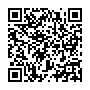 ГруппыМинимально допустимые сроки полезного использования, летгруппа 1 – земельные участки–группа 2 – капитальные расходы на улучшение земель, не связанные со строительством15группа 3 – здания20сооружения15передаточные устройства10группа 4 – машины и оборудование5из них:электронно-вычислительные машины, другие машины для автоматической обработки информации, связанные с ними средства считывания или печати информации, связанные с ними компьютерные программы (кроме программ, расходы на приобретение которых признаются роялти, и (или) программ, которые признаются нематериальным активом), другие информационные системы, коммутаторы, маршрутизаторы, модули, модемы, источники бесперебойного питания и средства их подключения к телекоммуникационным сетям, телефоны (в том числе сотовые), микрофоны и рации, стоимость которых превышает 5 000 российских рублей2группа 5 – транспортные средства5группа 6 – инструменты, приборы, инвентарь (мебель)4группа 7 – животные6группа 8 – многолетние насаждения10группа 9 – другие основные средства12группа 10 – библиотечные фонды–группа 11 – малоценные необоротные материальные активы–группа 12 – временные (нетитульные) сооружения5группа 13 – природные ресурсы–группа 14 – инвентарная тара6группа 15 – предметы проката5группа 16 – долгосрочные биологические активы5ГруппыСрок действия права пользованиягруппа 1 – право пользования природными ресурсами (право пользования недрами, другими ресурсами природной среды, геологической и другой информацией о природной среде)в соответствии с правоустанавливающим документомгруппа 2 – право пользования имуществом (право пользования земельным участком, кроме права постоянного пользования земельным участком, в соответствии с законом, право пользования зданием, право на аренду помещений и тому подобное)в соответствии с правоустанавливающим документомгруппа 3 – право на коммерческие обозначения (право на торговые марки (знаки для товаров и услуг), коммерческие (фирменные) наименования и тому подобное), кроме тех, расходы на приобретение которых признаются роялтив соответствии с правоустанавливающим документомгруппа 4 – право на объекты промышленной собственности (право на изобретения, полезные модели, промышленные образцы, сорта растений, породы животных, компоновки (топографии) интегральных микросхем, коммерческие тайны, в том числе ноу-хау, защиту от недобросовестной конкуренции и тому подобное) кроме тех, расходы на приобретение которых признаются роялтив соответствии с правоустанавливающим документом, но не менее 5 летгруппа 5 – авторское право и смежные с ним права (право на литературные, художественные, музыкальные произведения, компьютерные программы, программы для электронно-вычислительных машин, компиляции данных (базы данных), фонограммы, видеограммы, передачи (программы) организаций вещания и тому подобное) кроме тех, расходы на приобретение которых признаются роялтив соответствии с правоустанавливающим документом, но не менее 2 летгруппа 6 – другие нематериальные активы (право на ведение деятельности, использование экономических и других привилегий и тому подобное)в соответствии с правоустанавливающим документомГруппыМинимально допустимые сроки полезного использования, летгруппа 1 – земельные участки–группа 2 – капитальные расходы на улучшение земель, не связанные с строительством15группа 3 – здания20сооружения15передаточные устройства10группа 4 – машины и оборудование5из них:электронно-вычислительные машины, другие машины для автоматической обработки информации, связанные с ними средства считывания или печати информации, связанные с ними компьютерные программы (кроме программ, расходы на приобретение которых признаются роялти, и/или программ, которые признаются нематериальным активом), другие информационные системы, коммутаторы, маршрутизаторы, модули, модемы, источники бесперебойного питания и средства их подключения к телекоммуникационным сетям, телефоны (в том числе сотовые), микрофоны и рации, стоимость которых превышает 5 000 российских рублей2группа 5 – транспортные средства5группа 6 – инструменты, приборы, инвентарь (мебель)4группа 7 – животные6группа 8 – многолетние насаждения10группа 9 – другие основные средства12группа 10 – библиотечные фонды–группа 11 – малоценные необоротные материальные активы–группа 12 – временные (нетитульные) сооружения5группа 13 – природные ресурсы–группа 14 – инвентарная тара6группа 15 – предметы проката5группа 16 – долгосрочные биологические активы7ГруппыСрок действия права пользованиягруппа 1 – право пользования природными ресурсами (право пользования недрами, другими ресурсами природной среды, геологической и другой информацией о природной среде)в соответствии с правоустанавливающим документомгруппа 2 – право пользования имуществом (право пользования земельным участком, кроме права постоянного пользования земельным участком, в соответствии с Законом, право пользования зданием, право на аренду помещений и тому подобное)в соответствии с правоустанавливающим документомгруппа 3 – право на коммерческие обозначения (право на торговые марки (знаки для товаров и услуг), коммерческие (фирменные) наименования и тому подобное), кроме тех, расходы на приобретение которых признаются роялтив соответствии с правоустанавливающим документомгруппа 4 – право на объекты промышленной собственности (право на изобретения, полезные модели, промышленные образцы, сорта растений, породы животных, компоновки (топографии) интегральных микросхем, коммерческие тайны, в том числе ноу-хау, защиту от недобросовестной конкуренции и тому подобное) кроме тех, расходы на приобретение которых признаются роялтив соответствии с правоустанавливающим документом, но не менее 5 летгруппа 5 – авторское право и смежные с ним права (право на литературные, художественные, музыкальные произведения, компьютерные программы, программы для электронно-вычислительных машин, компиляции данных (базы данных), фонограммы, видеограммы, передачи (программы) организаций вещания и тому подобное) кроме тех, расходы на приобретение которых признаются роялтив соответствии с правоустанавливающим документом, но не менее 2 летгруппа 6 – другие нематериальные активы (право на ведение деятельности, использование экономических и других привилегий и тому подобное)в соответствии с правоустанавливающим документомКод товара (продукции) согласно ТН ВЭДОписание товара (продукции) согласно ТН ВЭДЕдиницы измеренияСтавки налога2203 00Пиво из солода (солодовое)российских рублей за 1 литр10,002204
(кроме 2204 10,
2204 21 10 00,
2204 29 10 00)Вина виноградные натуральныероссийских рублей за 1 литр3,002204
(кроме 2204 10,
2204 21 10 00,
2204 29 10 00)Вина натуральные с добавлением спирта и крепкие (крепленые)российских рублей за 1 литр9,002204 10,
2204 21 10 00,
2204 29 10 00Вина игристые
Вина газированныероссийских рублей за 1 литр7,002205Вермуты и другие вина виноградные натуральные с добавлением растительных или ароматических экстрактовроссийских рублей за 1 литр 100-процентного спирта60,002206 00
(кроме 2206 00 31 00, 2206 00 51 00,
2206 00 81 00 − сидр и перри (без добавления спирта)Другие сброженные напитки (например, сидр, перри (грушевый напиток), напиток медовый); смеси из сброженных напитков и смеси сброженных напитков с безалкогольными напитками, в другом месте не поименованные (с добавлением спирта)российских рублей за 1 литр 100-процентного спирта60,002206 00 31 00
2206 00 51 00
2206 00 81 00Сидр и перри (без добавления спирта)российских рублей за 1литр2,002207Спирт этиловый, неденатурированный, с концентрацией спирта 80 об. % или более; спирт этиловый, другие спиртные дистилляты и спиртные напитки, полученные путем перегонки, денатурированные, любой концентрациироссийских рублей за 1 литр 100-процентного спирта60,002208Спирт этиловый неденатурированный с концентрацией спирта менее 80 об. %; спиртовые дистилляты и спиртные напитки, полученные путем перегонки, ликеры и другие напитки, содержащие спиртроссийских рублей за 1 литр 100-процентного спирта60,00Код товара (продукции) согласно ТН ВЭДОписание товара (продукции) согласно ТН ВЭДЕдиницы измеренияСтавки налога2401Табачное сырье
Табачные отходыдолларов США за 1 килограмм (нетто)6,702402 10 00 00Сигары, включая сигары с отрезанными концами, и сигарелы (тонкие сигары), с содержанием табакадолларов США за 1 килограмм (нетто)6,702402 20 90 10Сигареты без фильтра, папиросыроссийских рублей за 1000 штук50,002402 20 90 20Сигареты с фильтромдолларов США за 1000 штук12,002403
(кроме 
2403 99 10 00, 
2403 11 00 00)Табак и заменители табака, другие, промышленного производства; табак «гомогенизированный» или «восстановленный»; табачные экстракты и эссенциидолларов США за 1 килограмм (нетто)7,002403 11 00 00Табак для кальяна, указанный в примечании к субпозиции 1 к данной группедолларов США за 1 килограмм (нетто)3,002403 99 10 00Жевательный и нюхательный табакдолларов США за 1 килограмм (нетто)7,008543 70Электронные системы доставки никотина, устройства для нагревания табакароссийских рублей за 1 штуку40,00240220900024029000002403999009Табак (табачные изделия), предназначенный для потребления путем нагреванияДолларов США за 1000 штук1,00240399900929054500093302909000382499960938249992093824909809Жидкости для электронных систем доставки никотинароссийских рублей за 1 миллилитр10,00Код товара (продукции) согласно ТН ВЭДОписание товара (продукции) согласно ТН ВЭДСтавка акцизного налога в твердых суммах с единицы товара (продукции)Ставка акцизного налога в твердых суммах с единицы товара (продукции)Код товара (продукции) согласно ТН ВЭДОписание товара (продукции) согласно ТН ВЭДЕдиница измеренияСтавкаЛегкие дистилляты:2710 12 110 02710 12 150 0для специфических процессов переработки для химических превращенийДолларов США за 1000 кг.1502710 12 210 0 
2710 12 250 12710 12 250 9Бензины специальные:Долларов США за 1000 кг.150Бензины моторные:2710 12 310 0Бензины авиационныеДолларов США за 1000 кг.1502710 12 411 0
2710 12 412 0
2710 12 413 0
2710 12 419 0
2710 12 450 0
2710 12 490 0
2710 12 510 0
2710 12 590 0Бензины моторные прочиеДолларов США за 1000 кг.1502710 12 700 0Топливо бензиновое для реактивных двигателейДолларов США за 1000 кг.1502710 12 900 12710 12 900 9Легкие дистилляты прочиеДолларов США за 1000 кг.150Средние дистилляты:2710 19 110 0 
2710 19 150 0
Для специфических процессов переработки и для химических превращенийДолларов США за 1000 кг.1502710 19 210 0
2710 19 250 0Керосин:Долларов США за 1000 кг.1502710 19 290 0Средние дистилляты прочиеДолларов США за 1000 кг.1502710 19 310 0
2710 19 350 0
2710 19 421 0
2710 19 422 0
2710 19 423 02710 19 424 02710 19 425 02710 19 429 02710 20 110 0Тяжелые дистилляты (газойли): с содержанием серы до 0,05 мас.%Долларов США за 1000 кг.1502710 19 460 0
2710 20 150 0Тяжелые дистилляты (газойли): с содержанием серы от 0,05 мас.% до 0,2 мас.%Долларов США за 1000 кг.1502710 19 480 02710 20 190 0Тяжелые дистилляты (газойли): с содержанием серы более 0,2 мас.%Долларов США за 1000 кг.1502710 19 510 12710 19 510 92710 19 550 12710 19 550 9Топливо жидкое (в т.ч. мазут) для специфических процессов переработки идля химических превращенийДолларов США за 1000 кг.652710 19 620 12710 19 620 92710 19 640 12710 19 640 92710 19 660 12710 19 660 92710 19 680 12710 19 680 92710 20 310 12710 20 310 92710 20 350 12710 20 350 92710 20 370 12710 20 370 92710 20 390 12710 20 390 9Только топливо печное бытовоеДолларов США за 1000 кг.1502710 19 426 02710 19 460 02710 19 480 0Судовое топливоДолларов США за 1000 кг.3002710 19 710 02710 19 750 0Масла смазочные, масла прочие для специфических процессов переработки идля химических превращенийДолларов США за 1000 кг.1502710 19 820 02710 19 840 02710 19 860 02710 19 880 02710 19 920 02710 19 940 02710 19 980 0Масла смазочные, масла прочие для прочих целейДолларов США за 1000 кг.402710 20 900 0Нефтепродукты прочиеДолларов США за 1000 кг.1502710 91 000 02710 99 000 0Отработанные нефтепродуктыДолларов США за 1000 кг.602711 11 000 0Сжиженный газ природныйДолларов США за 1000 кг.602711 12 110 0
2711 12 190 0
2711 12 910 0
2711 12 930 0
2711 12 940 0
2711 12 970 0
2711 13 100 0
2711 13 300 0
2711 13 910 0
2711 13 970 0
2711 14 000 12711 14 0009
2711 19 000 0Сжиженный газ (пропан или смесь пропана с бутаном) и другие газыДолларов США за 1000 кг.603403 19 100 03403 19 900 03403 99 000 0Средства для смазки машин, механизмов и транспортных средствДолларов США за 1000 кг.1503826 00 100 0
3826 00 900 0Биодизель и его смесиДолларов США за 1000 кг.1503824 90 970 9Топливо моторное альтернативноеДолларов США за 1000 кг.150Код товара (продукции) согласно ТН ВЭДОписание товара (продукции) согласно ТН ВЭДЕдиницы измеренияСтавки налога2203 00Пиво из солода (солодовое)российских рублей за 1 литр12,002204
(кроме 2204 10,
2204 21 10 00,
2204 29 10 00)Вина виноградные натуральныероссийских рублей за 1 литр6,002204
(кроме 2204 10,
2204 21 10 00,
2204 29 10 00)Вина натуральные с добавлением спирта и крепкие (крепленые)российских рублей за 1 литр14,002204 10,
2204 21 10 00,
2204 29 10 00Вина игристые
Вина газированныероссийских рублей за 1 литр12,002205Вермуты и другие вина виноградные натуральные с добавлением растительных или ароматических экстрактовроссийских рублей за 1 литр 100-процентного спирта150,002206 00
(кроме 2206 00 31 00, 
2206 00 51 00,
2206 00 81 00 – сидр и перри (без добавления спирта)Другие сброженные напитки (например, сидр, перри (грушевый напиток), напиток медовый); смеси из сброженных напитков и смеси сброженных напитков с безалкогольными напитками, в другом месте не поименованные (с добавлением спирта)российских рублей 100-процентного спирта150,002206 00 31 00
2206 00 51 00
2206 00 81 00Сидр и перри (без добавления спирта)российских рублей за 1 литр5,002207Спирт этиловый, неденатурированный, с концентрацией спирта 80 об. % или более; спирт этиловый и другие спиртные дистилляты и спиртные напитки, полученные путем перегонки, денатурированные, любой концентрациироссийских рублей за 1 литр 100-процентного спирта150,002208Спирт этиловый, неденатурированный с концентрацией спирта менее 80 об. %; спиртовые дистилляты и спиртные напитки, полученные путем перегонки, ликеры и другие напитки, содержащие спиртроссийских рублей за 1 литр 100-процентного спирта150,00Код товара (продукции) согласно ТН ВЭДОписание товара (продукции) согласно ТН ВЭДЕдиницы измеренияСтавки налога2401Табачное сырье
Табачные отходыДолларов США за 1 килограмм (нетто)6,702402 10 00 00Сигары, включая сигары с отрезанными концами, сигариллы (тонкие сигары) с содержимым табакаДолларов США за 1 килограмм (нетто)6,702402 20 90 10Сигареты без фильтра, папиросыРоссийских рублей за 1000 штук50,002402 20 90 20Сигареты с фильтромДолларов США за 1000 штук15,002403
(кроме 
2403 99 10 00, 
2403 11 00 00)Табак и заменители табака, другие, промышленного производства; табак «гомогенизированный» или «восстановленный»; табачные экстракты и эссенцииДолларов США за 1 килограмм (нетто)7,002403 11 00 00Табак для кальяна, указанный в примечании к субпозиции 1 к данной группедолларов США за 1 килограмм (нетто)3,002403 99 10 00Жевательный и нюхательный табакдолларов США за 1 килограмм (нетто)7,008543 70Электронные системы доставки никотина, устройства для нагревания табакароссийских рублей за 1 штуку40,00240220900024029000002403999009Табак (табачные изделия), предназначенный для потребления путем нагреваниядолларов США за 1000 штук1,00240399900929054500093302909000382499960938249992093824909809Жидкости для электронных систем доставки никотинароссийских рублей за 1 миллилитр10,00  Код товара (продукции) согласно ТН ВЭДОписание товара (продукции) согласно ТН ВЭДЕдиницы измеренияСтавки налога с ввезенной продукцииЛегкие дистилляты:Легкие дистилляты:Легкие дистилляты:Легкие дистилляты:2710 12 110 0для специфических процессов переработкидолларов США за 1000 кг60,002710 12 150 0для химических превращений в процессах, кроме указанных в подсубпозиции 2710 12 110 0 долларов США за 1000 кг60,00Бензины специальные:Бензины специальные:Бензины специальные:Бензины специальные:2710 12 210 0уайт-спиритдолларов США за 1000 кг60,002710 12 250 12710 12 250 9прочие специальные бензиныдолларов США за 1000 кг60,00Бензины моторные:Бензины моторные:Бензины моторные:Бензины моторные:2710 12 310 0бензины авиационныедолларов США за 1000 кг60,002710 12 411 02710 12 412 02710 12 413 02710 12 419 02710 12 450 02710 12 490 0бензины моторные с содержанием свинца не более 0,013 г/лдолларов США за 1000 кг60,002710 20 900 0прочие нефтепродуктыдолларов США за 1000 кг60,002710 12 510 02710 12 590 0бензины моторные с содержанием свинца более чем 0,013 г/лдолларов США за 1000 кг60,002710 12 700 0топливо бензиновое для реактивных двигателейдолларов США за 1000 кг60,002710 12 900 12710 12 900 9легкие дистилляты прочиедолларов США за 1000 кг60,00Средние дистилляты:Средние дистилляты:Средние дистилляты:Средние дистилляты:2710 19 110 0для специфических процессов переработкидолларов США за 1000 кг60,002710 19 150 0для химических преобразований в процессах, не указанных в подсубпозиции 2710 19 110 0долларов США за 1000 кг60,00Керосин:Керосин:Керосин:Керосин:2710 19 210 0топливо для реактивных двигателейдолларов США за 1000 кг60,002710 19 250 0керосин прочийдолларов США за 1000 кг60,002710 19 290 0прочие средние дистиллятыдолларов США за 1000 кг60,00Тяжелые дистилляты:Тяжелые дистилляты:Тяжелые дистилляты:Тяжелые дистилляты:2710 19 310 02710 19 350 02710 19 421 02710 19 422 02710 19 423 02710 19 424 02710 19 425 02710 19 429 02710 19 460 02710 19 480 02710 20 110 02710 20 150 02710 20 190 0тяжелые дистилляты (газойли)долларов США за 1000 кг60,002710 19 620 92710 19 640 92710 19 660 92710 19 680 92710 20 310 92710 20 350 92710 20 370 92710 20 390 9только топливо печное бытовоедолларов США за 1000 кг60,002710 19 510 12710 19 510 9топливо жидкое (в том числе мазут) для специфических процессов переработкидолларов США за 1000 кг65,002710 19 550 12710 19 550 9топливо жидкое (в том числе мазут) для химических превращений в процессах, кроме указанных в товарной подсубпозиции 2710 19 510долларов США за 1000 кг65,002710 91 000 02710 99 000 0отработанные нефтепродукты,отработанное маслодолларов США за 1000 кг60,002710 19 426 02710 19 429 02710 19 460 02710 19 480 0судовое топливодолларов США за 1000 кг300,002711 11 000 0сжиженный газ природныйдолларов США за 1000 кг60,002711 12 110 02711 12 190 0 2711 12 910 0 2711 12 930 0 2711 12 940 0 2711 12 970 02711 13 100 02711 13 300 02711 13 910 02711 13 970 02711 14 000 12711 14 000 92711 19 000 0сжиженный газ (пропан или смесь пропана с бутаном) и другие газыдолларов США за 1000 кг60,00Масла смазочные, масла прочие:Масла смазочные, масла прочие:Масла смазочные, масла прочие:Масла смазочные, масла прочие:2710 19 710 0для специфических процессов переработкидолларов США за 1000 кг60,002710 19 750 0для химических превращений в процессах, кроме определенных в подсубпозиции 2710 19 710 0долларов США за 1000 кг60,00Для прочих целей:Для прочих целей:Для прочих целей:Для прочих целей:2710 19 820 0моторные масла, компрессорное смазочное масло, турбинное смазочное маслодолларов США за 1000 кг40,002710 19 840 0жидкости для гидравлических целейдолларов США за 1000 кг40,002710 19 860 0светлые масла, вазелиновое маслодолларов США за 1000 кг40,002710 19 880 0масло для шестерен и масло для редукторовдолларов США за 1000 кг40,002710 19 920 0составы для обработки металлов, масла для смазывания форм, антикоррозионные масладолларов США за 1000 кг40,002710 19 940 0составы для обработки металлов, масла для смазывания форм, антикоррозионные масладолларов США за 1000 кг40,002710 19 980 0прочие смазочные масла и прочие масладолларов США за 1000 кг40,003403 19 100 03403 19 900 03403 99 000 0материалы смазочныедолларов США за 1000 кг60,003826 00 100 03826 00 900 0биодизель и его смеси, не содержащие или содержащие менее 70 мас.% нефти или нефтепродуктов, полученных из битуминозных пород:долларов США за 1000 кг60,003824 90 970 9только топливо моторное альтернативноедолларов США за 1000 кг60,00Код товара (продукции) согласно ТН ВЭДОписание товара (продукции) согласно ТН ВЭДЕдиницы измеренияСтавки налога2203 00Пиво из солода (солодовое)российских рублей за 1литр1,002204
(кроме 2204 10,
2204 21 10 00,
2204 29 10 00)Вина виноградные натуральныероссийских рублей за 1литр1,002204
(кроме 2204 10,
2204 21 10 00,
2204 29 10 00)Вина натуральные с добавлением спирта и крепкие (крепленые)российских рублей за 1литр3,002204 10,
2204 21 10 00,
2204 29 10 00Вина игристые
Вина газированныероссийских рублей за 1литр3,002205Вермуты и другие вина виноградные натуральные с добавлением растительных или ароматических экстрактовроссийских рублей за 1литр2,002206 00
(кроме 2206 00 31 00, 
2206 00 51 00,
2206 00 81 00 - сидр и перри (без добавления спирта)Другие сброженные напитки (например, сидр, перри (грушевый напиток), напиток медовый); смеси из сброженных напитков и смеси сброженных напитков с безалкогольными напитками, в другом месте не поименованные (с добавлением спирта)российских рублей за 1 литр 100-процентного спирта20,002206 00 31 00
2206 00 51 00
2206 00 81 00Сидр и перри (без добавления спирта)российских рублей за 1литр1,002207Спирт этиловый неденатурированный с концентрацией спирта 80 об. % или более; спирт этиловый и другие спиртные дистилляты и спиртные напитки, полученные путем перегонки, денатурированные, любой концентрациироссийских рублей за 1 литр 100-процентного спирта20,002208Спирт этиловый неденатурированный с концентрацией спирта менее 80 об. %; спиртовые дистилляты и спиртные напитки, полученные путем перегонки, ликеры и другие напитки, содержащие спиртроссийских рублей за 1 литр 100-процентного спирта20,00Код товара (продукции) согласно ТН ВЭДОписание товара (продукции) согласно ТН ВЭДЕдиницы измеренияСтавки налога2401Табачное сырье
Табачные отходыдолларов США  за 1 килограмм (нетто)2,202402 10 00 00Сигары, включая сигары с отрезанными концами, и сигарелы (тонкие сигары), с содержанием табакадолларов США за 1 килограмм (нетто)2,202402 20 90 10Сигареты без фильтра, папиросыроссийских рублей за 1000 штук20,002402 20 90 20Сигареты с фильтромдолларов США  за 1000 штук2,002403
(кроме 
2403 99 10 00, 
2403 11 00 00)Табак и заменители табака, другие, промышленного производства; табак "гомогенизированный" или "восстановленный"; табачные экстракты и эссенциидолларов США  за 1 килограмм (нетто)3,002403 11 00 00Табак для кальяна, указанный в примечании к субпозиции 1 к данной группедолларов США  за 1 килограмм (нетто)3,002403 99 10 00Жевательный и нюхательный табакдолларов США  за 1 килограмм (нетто)3,008543 70Электронные системы доставки никотина, устройства для нагревания табакароссийских рублей за 1 штуку40,00240220900024029000002403999009Табак (табачные изделия), предназначенный для потребления путем нагреваниядолларов США за 1000 штук1,00240399900929054500093302909000382499960938249992093824909809Жидкости для электронных систем доставки никотинароссийских рублей за 1 миллилитр10,00Описание объектов налогообложенияСтавка налога (из 100 куб. см объема цилиндров двигателя, с 1 кВт мощности двигателя или 100 см длины)трактора колесные (кроме гусеничных и только седельных тягачей)5,00 российских рублей из 100 куб. см только седельные тягачи 30,00 российских рублей из 100 куб. см автомобили для перевозки не менее как 10 лиц, включая водителя, с объемом цилиндров двигателя:до 6000 куб. см 10,00 российских рублей из 100 куб. см от 6001 куб. см и больше10,00 российских рублей из 100 куб. см автомобили легковые (кроме автомобилей с электродвигателем)с объемом цилиндров двигателя: до 1000 куб. см6,00 российских рублей из 100 куб. см от 1001 куб. см до 1500 куб. см 10,00 российских рублей из 100 куб. см от 1501 куб. см до 1800 куб. см 14,00 российских рублей из 100 куб. см от 1801 куб. см до 2500 куб. см 20,00 российских рублей из 100 куб. см от 2501 куб. см до 3500 куб. см 50,00 российских рублей из 100 куб. см от 3501 куб. см и больше80,00 российских рублей из 100 куб. смтранспортные средства, оснащенные электродвигателями0,10 российских рублей с 1 кВт автомобили грузовые с объемом цилиндров двигателя:до 8200 куб. см 30,00 российских рублей из 100 куб. см от 8201 куб. см до 15000 куб. см 40,00 российских рублей из 100 куб. см от 15001 куб. см и больше50,00 российских рублей из 100 куб. см автомобили специального назначения (кроме пожарных и скорой помощи)10,00 российских рублей из 100 куб. см мотоциклы (мопеды), велосипеды с двигателем (кроме тех, которые имеют объем цилиндра двигателя до 50 куб. см, с объемом цилиндров двигателя:до 500 куб. см6,00 российских рублей из 100 куб. см от 501 до 800 куб. см10,00 российских рублей из 100 куб. см от 801 куб. см и больше20,00 российских рублей из 100 куб. см яхты и суда парусные со вспомогательным двигателем или без него (кроме спортивных): морские 28,00 российских рублей из 100 см длины яхты и суда парусные массой не более как 100 кг 14,00 российских рублей из 100 см длины яхты и суда парусные массой свыше 100 кг и длиной не более как 7,5 м14,00 российских рублей из 100 см длины яхты и суда парусные массой свыше 100 кг и длиной свыше 7,5 м28,00 российских рублей из 100 см длины лодки проворны и катера, кроме лодок с подвесным двигателем (кроме спортивных):морские28,00 российских рублей из 100 см длины лодки проворны и катера длиной не более как 7,5 м 14,00 российских рублей из 100 см длины лодки проворны и катера длиной свыше 7,5 м28,00 российских рублей из 100 см длины плавучие средства (кроме спортивных):с массой не более как 100 кг 14,00 российских рублей из 100 см длины длиной не более как 7,5 м и массой свыше 100 кг 14,00 российских рублей из 100 см длины длиной свыше 7,5 м и массой свыше 100 кг 28,00 российских рублей из 100 см длины Бассейны рек, включая притоки всех порядковСтавка сбора, российских рублей за 100 куб. метровСеверского Донца139,00Рек Приазовья171,00Других водных объектов78,00Название загрязняющего веществаСтавка налога, российских рублей за 1 тоннуОксиды азота3108,00Аммиак583,00Ангидрид сернистый3108,00Ацетон1166,00Бенз(а)пирен3955985,00Бутилацетат700,00Ванадия пятиокись11657,00Водород хлористый117,00Окись углерода117,00Углеводороды176,00Газообразные фтористые соединения7694,00Твердые вещества117,00Соединения кадмия24596,00Марганец и его соединения24596,00Никель и его соединения125316,00Озон3108,00Ртуть и ее соединения131728,00Свинец и его соединения131728,00Сероводород9987,00Сероуглерод6490,00Спирт н-бутиловый3108,00Стирол22692,00Фенол14105,00Формальдегид7694,00Хром и его соединения83426,00Класс опасностиСтавка налога, российских рублей за 1 тоннуI22227,00II5090,00III758,00IV176,00Ориентировочно безопасный уровень воздействия веществ (соединений), миллиграмм на 1 куб. метрСтавка налога, российских рублей за 1 тоннуМенее 0,0001935616,000,0001 – 0,001 (включительно)80164,00Свыше 0,001 – 0,01 (включительно)11074,00Свыше 0,01 – 0,1 (включительно)3108,00Свыше 0,1117,00Название загрязняющего веществаСтавка налога, российских рублей за 1 тоннуАзот аммонийный2041,00Органические вещества (по показателям БПК 5)817,00Взвешенные вещества59,00Нефтепродукты12008,00Нитраты176,00Нитриты10025,00Сульфаты59,00Фосфаты1631,00Хлориды59,00Предельно допустимая концентрация загрязняющих веществ или ориентировочный безопасный уровень воздействия, миллиграмм на 1 литрСтавка налога, российских рублей за 1 тоннуДо 0,001 (включительно)213874,00Свыше 0,001 – 0,1 (включительно)155069,00Свыше 0,1 – 1 (включительно)26734,00Свыше 1 – 10 (включительно)2721,00Свыше 10545,00Класс отходовСтавка налога, российских рублей за 1 тоннуОтходы I класса опасности (чрезвычайно опасные)1782,00Отходы II класса опасности (высокоопасные)65,00Отходы III класса опасности (умеренно опасные16,00Отходы IV класса опасности (малоопасные)Отходы горнодобывающей промышленности6,000,60Отходы V класса опасности (практически неопасные)0,60Место (зона) размещения отходовКоэффициентВ пределах населенного пункта или на расстоянии менее 3 км от его границ3На расстоянии 3 км и более от границ населенного пункта1Категория отходовСтавка налога за временное хранение радиоактивных отходов (кроме отходов, представленных как источник ионизирующего излучения),российских рублейза 1 м3Ставка налога за временное хранение радиоактивных отходов, представленных как источник ионизирующего излучения,российских рублейза 1 см3Высокоактивные763535,1425451,18Среднеактивные и низкоактивные14252,645090,22Название групп полезных ископаемыхНазвание групп полезных ископаемыхНазвание групп полезных ископаемыхНазвание групп полезных ископаемыхСтавка, процент/рос.руб/т от стоимости добытых полезных ископаемыхРудные (металлосодержащие (металлические), в том числе руды) полезные ископаемые:Рудные (металлосодержащие (металлические), в том числе руды) полезные ископаемые:Рудные (металлосодержащие (металлические), в том числе руды) полезные ископаемые:Рудные (металлосодержащие (металлические), в том числе руды) полезные ископаемые:черных, цветных и легувальных металловчерных, цветных и легувальных металловчерных, цветных и легувальных металлов5,00ураносодержащие (в технологическом растворе)ураносодержащие (в технологическом растворе)ураносодержащие (в технологическом растворе)5,00    другие, кроме ураносодержащие черных, цветных и легувальных металлов    другие, кроме ураносодержащие черных, цветных и легувальных металлов    другие, кроме ураносодержащие черных, цветных и легувальных металлов    другие, кроме ураносодержащие черных, цветных и легувальных металлов5,00Энергетические полезные ископаемые:Энергетические полезные ископаемые:Энергетические полезные ископаемые:Энергетические полезные ископаемые:уголь*:уголь*:уголь*:коксующийсякоксующийся11,00 рос. руб./1тоннуэнергетическийэнергетический16,00 рос. руб./1тоннуторфторф1,00углеводороды углеводороды углеводороды нефть:нефть:из залежей, которые полностью или частично залегают на глубине до 5000 метров39,00из залежей, которые полностью залегают на глубине свыше 5000 метров18,00конденсат:конденсат:из залежей, которые полностью или частично залегают на глубине до 5000 метров42,00из залежей, которые полностью залегают на глубине свыше 5000 метров18,00газ природный (любого происхождения):газ природный (любого происхождения):природный газ, который добыт из залежей до 5000 метров20,00природный газ, который добыт из залежей свыше 5000 метров14,00из залежей на участках недр (месторождениях) в пределах континентального шельфа и/или исключительной (морской) экономической зоны Донецкой Народной Республики11,00из залежей, которые полностью или частично залегают на глубине до 5000 метров28,00из залежей, которые полностью залегают на глубине свыше 5000 метров15,00Глинистые породы:Глинистые породы:глина тугоплавкая5,00каолин первичный5,00глина огнеупорная5,00каолин вторичный5,00сырье керамзитовое5,00сырье формовочное и для окомкования железорудных концентратов – глина бентонитовая5,00Сырье огнеупорное:Сырье огнеупорное:доломит7,50кварцит и песок кварцевый для металлургии7,50песок формовочный7,50кварцит для производства кремния2,00сырье высокоглиноземное, кроме глин (кианит (дистен), силлиманит, ставролит)3,50сырье флюсовое – известняк (флюсовый)5,00Сырье химическое:Сырье химическое:соль каменная (галит)2,50соль каменная (галит) для пищевой промышленности2,50соль калийно-магниевая3,00мел для производства соды7,50мел для химической промышленности7,50сырье агрохимическое – фосфорит (агроруды)2,00сырье для минеральных пигментов5,50электро-и радиотехническое сырье:электро-и радиотехническое сырье:графитовая руда5,00пирофилит5,00озокерит5,00сырье адсорбционное – бентонит, палигорскит, цеолит, сапонит5,00сырье абразивное5,00сырье поделочное4,00сырье для облицовочных материалов (декоративные камни)3,00Сырье стеклянное и фарфоро-фаянсовое:Сырье стеклянное и фарфоро-фаянсовое:полевой шпат (пегматит)5,00песок для производства стекла7,50сырье цементное5,00сырье для пиленых стеновых материалов3,00Сырье петрургийное и для легких заполнителей бетона:Сырье петрургийное и для легких заполнителей бетона:перлит5,50сырье для производства минеральной ваты (андезит, андезито-базальт, базальт)7,50сырье для покрытия дорог – битумы5,00Сырье для строительной извести и гипса:Сырье для строительной извести и гипса:мел и известняк на известь, мел строительный7,50гипс7,50сырье для химических мелиорантов почв-известняк7,50сырье для бутового (строительного) камня (все виды горных пород, пригодность которых определяется государственными стандартами, в том числе для щебенной продукции)7,50Сырье песчано-гравийное:Сырье песчано-гравийное:сырье песчано-гравийное5,00сырье песчано-глинистое для закладки выработанных пространств, строительства дорожных насыпей, дамб и тому подобное5,00Сырье кирпично-черепичное5,00Подземные воды:Подземные воды:минеральные для промышленного разлива78,60 рос. руб./1куб.метровминеральные (лечебные и лечебно-столовые питьевые) для внутреннего использования лечебными учреждениями28,36 рос. руб./1куб.метровминеральные (лечебные) для внешнего использования лечебными заведениями18,94 рос. руб./1куб.метровпромышленные (рассол)1,84 рос. руб./1куб.метровтеплоэнергетические (термальные)1,54 рос. руб./1куб.метровпресные подземные воды17,90 рос. руб./100 куб.метровповерхностные воды – рапа (лечебная, промышленная)1,72 рос. руб./1куб.метровгрязи лечебные20,48 рос. руб./1куб.метровХарактер пользования недрамиВид пользования недрамиЕдиница измеренияСтавка платы за пользование недрами в целях, не связанных с добычей полезных ископаемых, за единицу объема пользования недрами, рублей в годИспользование подземного пространства − специально созданных и существующих горных выработок (отработанных и приспособленных), а также природных полостей (пещер) выдерживание виноматериалов, производство и хранение винопродукцииквадратных метров1,00Использование подземного пространства − специально созданных и существующих горных выработок (отработанных и приспособленных), а также природных полостей (пещер) выращивание грибов, овощей, цветов и других растенийквадратных метров 1,00Использование подземного пространства − специально созданных и существующих горных выработок (отработанных и приспособленных), а также природных полостей (пещер) хранение пищевых продуктов, промышленных и других товаров, веществ и материаловквадратных метров 1,00Использование подземного пространства − специально созданных и существующих горных выработок (отработанных и приспособленных), а также природных полостей (пещер) хранение природного газа, нефти, газоподобных и других жидких нефтепродуктовквадратных метров 1,00Использование подземного пространства − специально созданных и существующих горных выработок (отработанных и приспособленных), а также природных полостей (пещер) осуществление иной хозяйственной деятельностиквадратных метров 2,00Вид ресурсовРазмеры сбора за 1 тонну (российских рублей)Рыбы (1*)Рыбы (1*)Катран акула240,00Морская лисица96,00Морской кот 134,00Форель 472,00Черноморско-азовская проходная сельдь (дунайская, азово-черноморская)874,00Пузанок662,00Тюлька40,00Хамса азовская 112,00Килька 42,00Амур белый640,00Жерех обыкновенный814,00Верховка (уклейка) 46,00Вьюн 274,00Карась серебристый 208,00Белоглазка232,00Красноперка224,00Линь 298,00Лещ448,00Подуст обыкновенный434,00Густера 214,00Рыбец обыкновенный452,00Сазан 498,00Синец266,00Тарань (плотва)216,00Толстолобик766,00Чехонь448,00Вязь354,00Сом932,00Судак обыкновенный646,00Ерш обыкновенный 180,00Азовская Перкарина104,00Окунь обыкновенный358,00Пеламида 1328,00Барабуля 234,00Луфарь 600,00Скумбрия 632,00Ставрида 474,00Бычок (кроме видов, занесенных в Красную книгу)184,00Атерина (песчанка) 44,00Остронос 624,00Лобан878,00Сингиль 884,00Пеленгас 790,00Щука564,00Сарган 404,00Азовский калкан482,00Речная камбала (глосса) 304,00Мерланг (пикша)252,00Другая рыба (кроме видов, занесенных в Красную книгу)42,00Морепродукты и ракообразныеМорепродукты и ракообразныеМидии 290,00Рапан 184,00Куниарка (скафарка)142,00Креветки 
Раки (кроме широкопалого рака) 54,00500,00Водные беспозвоночные (2*) Водные беспозвоночные (2*) Артемия салина (рачки) 4,00 Артемия салина (яйца) 8,00Гамурус речной и морской 4,00Зоопланктон (коловратки, ветвистоусые, веслоногие и так далее) 4,00Личинки хирономид 4,00Каретра 2,00Трубочник 4,00Морские травы и водоросли Морские травы и водоросли Зостера 16,00Цистозира74,00Другие водоросли (кроме видов, занесенных в Красную книгу) 60,00Примечание.
1*. Виды рыб расположены в систематическом порядке по семействам.
2*. За 1 кг живого веса.